Министерство труда и социальной защитыРоссийской ФедерацииГОСУДАРСТВЕННЫЙ ДОКЛАДО ПОЛОЖЕНИИ ДЕТЕЙ И СЕМЕЙ, ИМЕЮЩИХ ДЕТЕЙ,В РОССИЙСКОЙ ФЕДЕРАЦИИ2022 годСОДЕРЖАНИЕВВЕДЕНИЕВ целях улучшения положения семей и детей в 2022 г. продолжилась реализация плана основных мероприятий, проводимых в рамках Десятилетия детства на период до 2027 г., утвержденного распоряжением Правительства Российской Федерации от 23 января 2021 г. № 122-р. Продолжалось совершенствование системы мер социальной поддержки, предоставляемых семьям с детьми: от предоставления ежемесячных выплат на различных условиях и для детей различных возрастов был осуществлен переход 
к целостной системе мер социальной поддержки. Ее формирование завершено в связи с введением с 1 января 2023 г. ежемесячного пособия в связи с рождением и воспитанием ребенка, предоставляемого начиная от беременности женщины и 
до достижения детьми возраста 17 лет. Увеличены единовременные выплаты в рамках реализации социального контракта по мероприятиям «осуществление индивидуальной предпринимательской деятельности» и «ведение личного подсобного хозяйства», что в том числе позволило 70,6% гражданам, включая проживающих в составе семей с детьми, увеличить свои доходы, а 28,7% преодолеть бедность.В 2022 г. принят комплекс мер, направленных на укрепление института семьи, традиционных семейных ценностей, формирование положительного образа многодетной семьи: утверждены Основы государственной политики по сохранению и укреплению традиционных российских духовно-нравственных ценностей, введено звание «Мать-героиня», установлен День семьи, любви и верности, увеличен размер денежного поощрения для родителей, награждаемых орденом «Родительская слава», и введено денежное поощрение для родителей, награждаемых медалью ордена «Родительская слава».В целях сохранения здоровья женщин и детей была продолжена реализация мероприятий по совершенствованию качества и доступности оказания медицинской помощи, укреплению материально-технической базы медицинских организаций, внедрению новых технологий профилактики, лечения и реабилитации в медицинскую практику, обеспечению детей лекарственными препаратами, медицинскими изделиями и техническими средствами реабилитации, в том числе при поддержке Фонда поддержки детей с тяжелыми жизнеугрожающими и хроническими заболеваниями, в том числе редкими (орфанными) заболеваниями, «Круг добра».В целях раннего выявления врожденной и наследственной патологии, предотвращения инвалидизации и улучшения жизненного прогноза детей в 2022 г. разработан федеральный проект «Обеспечение расширенного неонатального скрининга», в рамках которого с 1 января 2023 года проводится обследование новорожденных на более чем 40 врожденных и (или) наследственных заболеваний.Среди важнейших остается задача по обеспечению безопасности детей, профилактике антиобщественного и противоправного поведения несовершеннолетних, противодействию жестокому обращению с детьми, совершенствованию механизмов оказания своевременной правовой и психолого-педагогической помощи детям и их родителям (законным представителям). Меры, принимаемые федеральными органами государственной власти, а также субъектами Российской Федерации в рамках реализации государственной политики в сфере защиты детства, направлены на формирование общепрофилактической составляющей, системное усиление воспитательной работы и развитие специальных мер профилактической работы.В 2022 г. подготовлены изменения в Концепцию информационной безопасности детей, а также подготовлен проект Стратегии комплексной безопасности детей до 2030 г., определяющий основные направления государственной политики по сбережению детского населения, обеспечению благополучия семей с детьми, развитию современной и безопасной инфраструктуры для детей, профилактике преступлений, совершаемых несовершеннолетними и в отношении них, укреплению института семьи, сохранению и поддержке традиционных российских духовно-нравственных и семейных ценностей.Важнейшим этапом развития подрастающего поколения стало создание 
в 2022 г. Общероссийского общественно-государственного движения детей и молодежи «Движение первых», призванного объединить на одной платформе крупнейшие детские и молодежные общественные объединения.В настоящем докладе содержится анализ основных аспектов государственной политики в отношении детей и семей, имеющих детей, за 2022 г. в сравнении с 2020 и 2021 гг.Доклад подготовлен в соответствии со статьей 22 Федерального закона 
от 24 июля 1998 г. № 124-ФЗ «Об основных гарантиях прав ребенка в Российской Федерации» и постановлением Правительства Российской Федерации от 28 марта 2012 г. № 248 «О государственном докладе о положении детей и семей, имеющих детей, в Российской Федерации» в целях обеспечения органов государственной власти Российской Федерации объективной, систематизированной информацией о положении детей и семей, имеющих детей, тенденциях его изменения для определения приоритетных областей и направлений деятельности по решению проблем детства, а также в целях разработки необходимых мероприятий по обеспечению прав детей, их защиты и развития.Доклад отражает вопросы социально-экономического положения семей с детьми, состояния здоровья женщин и детей, питания, образования, воспитания и развития детей (в том числе детей с инвалидностью, детей иностранных граждан), трудовой занятости, профилактики семейного неблагополучия и социального сиротства, поддержки детей, находящихся в трудной жизненной ситуации.Доклад основывается на официальных материалах федеральных органов исполнительной власти, исполнительных органов субъектов Российской Федерации. В приложении к докладу приведены перечень основных нормативных правовых актов, принятых в 2022 г., оказывающих влияние на различные аспекты жизнедеятельности детей и семей с детьми, а также статистические показатели, характеризующие динамику изменения положения детей в 2020-2022 гг. Принимая во внимание, что представленный доклад за 2022 г., а Пенсионный фонд Российской Федерации и Фонд социального страхования Российской Федерации объединены в Фонд пенсионного и социального страхования Российской Федерации с 1 января 2023 г., по тексту доклада и в приложениях к нему используются наименования и официальные сокращения вышеуказанных внебюджетных фондов, действовавшие до 1 января 2023 г.1. ОСНОВНЫЕ ДЕМОГРАФИЧЕСКИЕ ХАРАКТЕРИСТИКИПо оценке Росстата, численность постоянного населения Российской Федерации на 1 января 2023 г. составила 146,4 млн человек.В 2022 г. продолжалась реализация Концепции демографической политики Российской Федерации на период до 2025 г., утвержденной Указом Президента Российской Федерации от 9 октября 2007 г. № 1351 (далее – Концепция демографической политики Российской Федерации на период до 2025 г.), направленной на усиление государственной поддержки семей в связи с рождением и воспитанием детей.На 1 января 2023 г., по оценке Росстата, численность детей и подростков в возрасте до 18 лет, постоянно проживающих в Российской Федерации, составила 30 173 тыс. человек. Доля детей и подростков в общей численности населения не изменилась и составила 20,6%. Численность детей в возрасте от 0 до 4 лет включительно составила 7 195 тыс. человек (-4,9%). Численность детей в возрасте 
5-6 лет составила 3 573 тыс. человек (-6,6%). При этом рост показателя зафиксирован в старших возрастных группах: 16 392 тыс. человек (+3,1%) – 7-15 лет; 3 013 тыс. человек (+0,1%) – 16-17 лет.В 2022 г. родилось на 94,2 тыс. детей меньше, чем в 2021 г. (2022 г. – 1 304,1 тыс. детей; 2021 г. – 1 398,3 тыс. детей; 2020 г. – 1 436,5 тыс. детей). Суммарный коэффициент рождаемости, характеризующий среднее число детей, рожденных одной женщиной репродуктивного возраста, в 2022 г. составил 1,416 детей 
на 1 женщину (2021 г. – 1,505 детей; 2020 г. – 1,505 детей). Общий коэффициент рождаемости в 2022 г. снизился до 8,9 родившихся на 1 000 человек населения 
(2021 г. – 9,6 родившихся на 1 000 человек населения; 2020 г. – 9,8 родившихся на 1 000 человек населения).В 2022 г. по сравнению с предыдущим годом число заключаемых браков увеличилось и составило 1 053,8 тыс. (2021 г. – 923,6 тыс. браков; 2020 г. – 770,9 тыс. браков; 2019 г. – 950,2 тыс. браков). Коэффициент брачности в 2022 г. составил 7,2 на 1 000 человек населения (2021 г. – 6,3 на 1 000 человек населения; 2020 г. – 5,3 на 1 000 человек населения).В 2022 г. коэффициент материнской смертности снизился и составил 13,0 на 100 тыс. родившихся живыми. В 2021 г. в связи с пандемией новой коронавирусной инфекции наблюдался значительный рост материнской смертности (2021 г. – 34,5 
на 100 тыс. родившихся живыми; 2020 г. – 11,2 на 100 тыс. родившихся живыми).Снижение младенческой смертности, сохраняющееся на протяжении длительного периода времени, продолжилось и в 2022 г. Число детей, умерших в возрасте до 1 года, в 2022 г. снизилось по сравнению с 2021 г. и составило 5,9 тыс. детей (2021 г. – 6,5 тыс. детей; 2020 г. – 6,5 тыс. детей; 2019 г. – 7,3 тыс. детей). Показатель младенческой смертности на 1 000 родившихся живыми составил 4,4 (2021 г. – 4,6; 2020 г. – 4,5; 2019 г. – 4,9).Миграционный прирост за 2022 г. составил 61,9 тыс. человек.2. УРОВЕНЬ ЖИЗНИ СЕМЕЙ, ИМЕЮЩИХ ДЕТЕЙСоциально-экономические условия реализации государственной политики в отношении семей, имеющих детейНеобходимым условием для решения задач социального развития, включая улучшение положения детей и семей, имеющей детей, является развитие экономики страны.Правительством Российской Федерации особое внимание уделяется реализации комплекса мер, направленных на обеспечение макроэкономической стабильности, поддержку потребительского спроса на основе устойчивого роста доходов, содействие инвестиционной активности.Несмотря на беспрецедентное санкционное давление, уже со второй половины 2022 г. наблюдалась достаточно успешная первичная адаптация российской экономики. По итогам 2022 г. спад ВВП составил всего -2,1%, что значительно лучше ожиданий.Успешное преодоление внешнеэкономического давления обеспечили следующие основные факторы:– оперативные меры, которые были приняты Правительством Российской Федерации на самом пике санкционного давления (обнуление импортных пошлин, что позволило избежать дефицита на товарных рынках, снижение нагрузки со стороны контрольно-надзорной деятельности, переход к риск-ориентированному подходу);– успешная адаптация бизнеса к новым вызовам (перенастройка торговых связей и транспортно-логистических цепочек, комплексная программа развития импортозамещения, переориентация поставок на внутренний рынок);– стабильная макроэкономическая ситуация и накопленный запас прочности прошлых лет (накопленные темпы роста ВВП в 2020-2021 гг. +2,8% были выше, чем в мире в целом, а также чем в Еврозоне, Японии, Бразилии).Основной положительный вклад в общеэкономическую динамику 2022 г. по Российской Федерации внесли: агропромышленный комплекс и строительный сектор, а также отдельные отрасли обрабатывающей промышленности – металлургический комплекс (+3,1% г/г), выпуск компьютерного и электронного оборудования 
(+9,3% г/г), в течении года наблюдался устойчивый рост пищевой промышленности (+1,6% г/г).Значительный прирост в +10,2% г/г по итогам 2022 г. продемонстрировало сельское хозяйство на фоне рекордного урожая зерновых культур (+26,7% г/г), при этом увеличение наблюдалось во всех остальных секторах растениеводства и животноводства.В сфере строительства рост составил +5,2% г/г. Существенную поддержку строительному комплексу оказала реализация крупных инфраструктурных проектов федерального масштаба (например, развитие портовой инфраструктуры, строительство трассы М-12, модернизация железнодорожной инфраструктуры).В течение 2022 г. сохранялась высокая инвестиционная активность, рост инвестиций в основной капитал составил +4,6% г/г. Поддержку инвестиционной активности оказали вложения за счет средств федерального бюджета (+29,5% г/г после -0,2% г/г в 2021 г.), направленные на реализацию крупных федеральных проектов. Инвестиции по крупным и средним организациям в строительный сектор достигли +24,6% г/г (2021 г. – (+)16,5% г/г), а инвестиции на транспортировку и хранение выросли на +19,2% г/г (2021 г. – (+)15,0% г/г).Сохраняется рост в туристической сфере – гостиницы и общественное питание +14,1% г/г (2021 г. – (+)5,9% г/г), деятельность в области культуры, спорта и организации досуга – (+)21,2% г/г (2021 г. – (+)18,8% г/г). Существенную поддержку макроэкономической стабильности оказывала позитивная ситуация на рынке труда. 
По итогам 2022 г. среднегодовой уровень безработицы составил 3,9% (2021 г. – 4,8%). В декабре 2022 г. показатель снизился до исторического минимума – 3,7% от рабочей силы.По причине инфляционного давления (+11,9%) в целом в 2022 г. реальные денежные доходы снизились на -1,5% (2021 г. – (+)3,9%) и реальные располагаемые денежные доходы на -1,0% (2021 г. – (+)3,3%).Ключевыми факторами сдерживания падения доходов населения стали реализация социальных мер Правительства Российской Федерации, направленных на стимулирование роста доходов населения и поддержу особо уязвимых групп граждан, а также принятые решения по повышению прожиточного минимума, минимального размера оплаты труда и индексация пенсий с 1 июня 2022 г. на 10% (МРОТ также ранее был повышен с 1 января 2022 г. на 8,6%).Дополнительную поддержку денежным доходам оказали значительные объемы денежных средств, выделенных на оказание адресных мер социальной помощи, в особенности среди семей с детьми, являющихся наиболее многочисленной категорией малоимущих граждан (порядка 80% от общего числа малоимущих домашних хозяйств по предварительным данным в 2022 г.). В результате по итогам 
4 квартала 2022 г. наблюдался значительный рост среднедушевых денежных доходов в номинальном выражении у наименее обеспеченного населения (+14,2%).Помимо прямых финансовых выплат с 2021 г. во всех субъектах Российской Федерации предоставляется государственная социальная помощь на основании социального контракта. Такая поддержка позволяет не только поддержать доходы семьи на период выплат, но и помочь преодолеть причины бедности в долгосрочной перспективе.Таким образом, величина среднедушевых денежных доходов населения 
в 2022 г. увеличилась по сравнению с 2021 г. на +12,6% в номинальном выражении, составив 44 937 рублей.Основной вклад в рост номинальных доходов населения в 2022 г. внесли: оплата труда наемных работников – (+)12,4% в номинальном и -1,2% в реальном выражении, социальные выплаты – (+)13,5% и -0,2%, соответственно – и доходы от предпринимательской деятельности – (+)25,7% и +10,5%, соответственно, в том числе благодаря мерам поддержки бизнеса.Также по итогам 2022 г. в номинальном выражении заработная плата выросла на +14,1% г/г, в реальном выражении – на +0,3% г/г.Вместе с тем доля доходов, направленная населением на потребительские расходы, составила 78,2% в 2022 г., что на 2,1 п.п. меньше аналогичного показателя 2021 г.Потребительский спрос в 2022 г. показал отставание от предыдущего года – суммарный оборот розничной торговли, общественного питания и платных услуг населения составил -3,3% г/г от уровня прошлого года.Основное снижение приходится на оборот розничной торговли: -6,5% г/г. При этом остальные компоненты показали рост по итогам года: оборот общественного питания вырос на +7,6% г/г, а объем платных услуг населению увеличился 
на +5,0% г/г, что свидетельствует об изменении структуры потребительского спроса.Оценка социально-экономического положения семей, имеющих детейСоциально-экономическое положение семьи зависит от ее состава, количества и возраста детей, жилищной обеспеченности, трудовой деятельности и уровня дохода, состояния здоровья членов семьи и многих других факторов, влияющих на жизнедеятельность.На стабильность семьи, репродуктивное поведение и здоровье членов семьи оказывает влияние уровень и качество их жизни.В целом денежные доходы населения в 2022 г. составили 79,1 трлн рублей, увеличившись по сравнению с прошлым годом на 12,1% (2021 г. – 70,5 трлн рублей; 2020 г. – 63,7 трлн рублей).Величина среднедушевых денежных доходов населения в 2022 г. составила 44 937 рублей, увеличившись по сравнению с 2021 г. на 112,6% (без учета итогов Всероссийской переписи населения 2020 г. (2021 г. – 40 304 рублей; 2020 г. – 
36 240 рублей).После снижения реальных располагаемых доходов населения в период 
2014-2017 гг. в 2018 г. удалось выйти на положительный результат, который закрепился в 2019 г. По причине ограничений, связанных с распространением 
COVID-19, в 2020 г. наблюдалось снижение реальных располагаемых денежных доходов населения. Так, реальные располагаемые денежные доходы в 2020 г. сократились на 2% г/г (2019 г. – (+)1,2%; 2018 г. – (+)0,7%). В 2022 г., согласно предварительным данным Росстата, снижение указанного показателя составило -1% к предыдущему году вследствие высокой инфляции – (+)11,94% (конец 2022 г. к концу 2021 г.), однако благодаря значительным объемам денежных средств, выделенных на оказание адресных мер социальной поддержки, доходы наименее обеспеченного населения выросли в 4 квартале 2022 г. на 14,2% в номинальном выражении.Среднемесячная номинальная начисленная заработная плата работников 
по полному кругу организаций в целом по экономике за 2022 г. составила 65 338 рублей, увеличившись по сравнению с аналогичным периодом 2021 г. на 14,1%
(2021 г. – 57 244 рубля; 2020 г. – 51 344 рубля).При этом реальная среднемесячная начисленная заработная плата в 2022 г. увеличилась на 100,3% к уровню предыдущего года (2021 г. – 104,5%; 2020 г. – 103,8%).В 2022 г. численность населения с доходами ниже границы бедности составила 14,3 млн человек или 9,8% от общей численности населения (2021 г. – 16,0 млн человек или 11,0%; 2020 г. – 17,7 млн человек или 12,1%).Согласно значениям коэффициента Джини за 2022 г. (0,396) по сравнению 
с 2021 г. (2021 г. – 0,409; 2020 г. – 0,406) наблюдается более равномерное распределение доходов населения (чем ниже значение показателя, тем более равномерно распределены доходы), о чем также свидетельствует коэффициент фондов, характеризующий степень социального расслоения (2022 г. – 13,8; 2021 г. – 15,2; 2020 г. – 14,9).Следует отметить, что такие показатели социального расслоения являются самыми низкими с 2000 г. в отношении коэффициента Джини (2000 г. – 0,395) и с 1998 г. в отношении коэффициента фондов (1998 г. – 13,8 раз), что свидетельствует о позитивных результатах политики поддержки роста доходов малоимущих категорий граждан в целях преодоления ими уровня бедности и снижения доходного неравенства.Дефицит денежного дохода малоимущего населения в 2022 г. составил 0,9% общего объема денежных доходов населения (2021 г. – 1,0%; 2020 г. – 1,1%).В структуре денежных доходов населения по источникам поступления основную и постоянно увеличивающуюся долю занимает оплата труда 
(2022 г. – 57,3%; 2021 г. – 57,2%; 2020 г. – 57,2%). Доля социальных выплат в общем объеме денежных доходов населения в 2022 г. составила 20,9% (2021 г. – 20,6%; 
2020 г. – 21,4%).Общая характеристика российского рынка детских товаровРаспоряжением Правительства Российской Федерации от 11 июля 2020 г.
№ 1813-р (в редакции распоряжения Правительства Российской Федерации 
от 15 июня 2022 г. № 1571-р) утвержден План мероприятий («дорожной карты») по развитию индустрии детских товаров на 2020-2024 гг., определяющий основные направления развития отрасли до 2024 г.Объем рынка товаров для детей за 2022 г. составил 974,5 млрд рублей (2021 г. – 983,7 млрд рублей), при этом российские производители обеспечили 36% внутреннего рынка (плановые показатели на 2022 г. – 32%; на 2023 г. – 34%; на 2024 г. – 35%). На сегодняшний день в Российской Федерации наибольшим по объему рынка является сегмент детской одежды и обуви, его объемы составляют порядка 
282,33 млрд рублей. Вторым по объему рынка является сегмент санитарно-гигиенических средств, объемы которого составляют 184,38 млрд рублей, далее следует сегмент детских игр и игрушек, составляющий 173,6 млрд рублей. Наиболее динамично растущим сегментом является сегмент учебного оборудования (+310% к 2021 г.).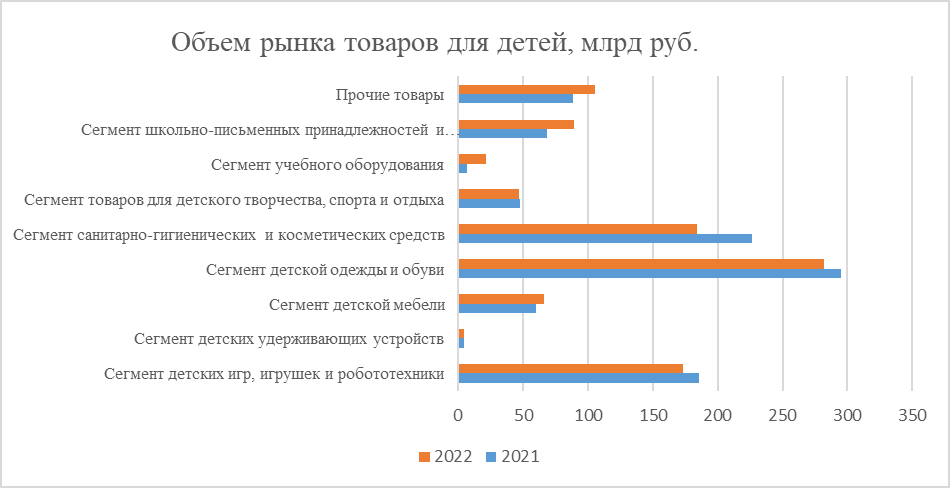 Наибольшим по объему производства является сегмент 
санитарно-гигиенических и косметических средств – 89,19 млрд рублей, второе место занимает сегмент школьно-письменных принадлежностей и канцелярских товаров – 73,58 млрд рублей, далее сегмент детской одежды и обуви – 60,63 млрд рублей. Наибольший прирост в объеме производства также наблюдается в сегменте учебного оборудования, составивший 8,88 млрд рублей (2021 г. – 5,3 млрд рублей).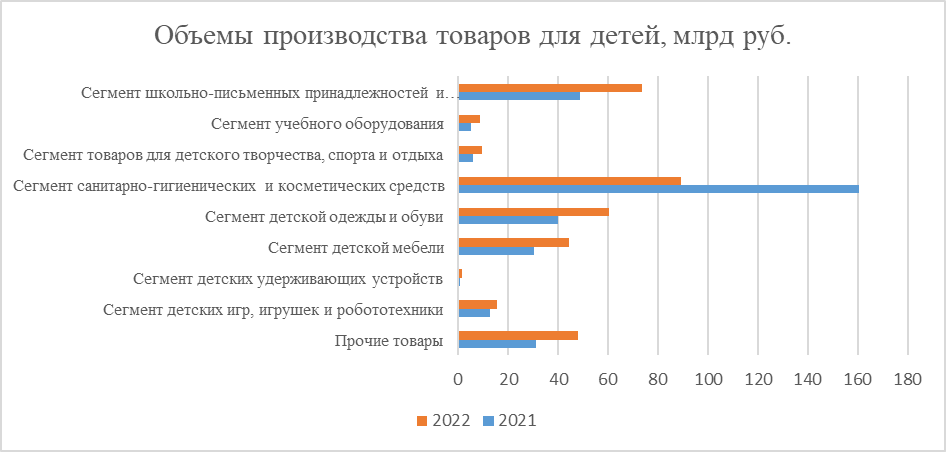 За 2022 г. импорт товаров для детей составил порядка 4,2 млрд долларов США. Наиболее импортируемым сегментом в Россию остается сегмент детской одежды и обуви, доля которого составляет 35% от всего импорта, далее следует сегмент игр и игрушек, доля которого составляет 23%. Объем экспорта за 2022 г. составил 531,1 млн долларов США. Наибольший прирост в экспорте показали сегменты учебного оборудования (2022 г. – 36,9 млн долларов США; 2021 г. – 3 млн долларов США) и школьно-письменных принадлежностей и канцелярских товаров (2022 г. – 97,8 млн долларов США; 
2021 г. – 32,2 млн долларов США). Наибольшими по объему экспорта сегментами рынка детских товаров в 2022 г. стали санитарно-гигиенические и косметические средства – 161 млн долларов США, одежда и обувь – 90 млн долларов США, а также игры, игрушки и робототехника – 
66 млн долларов США.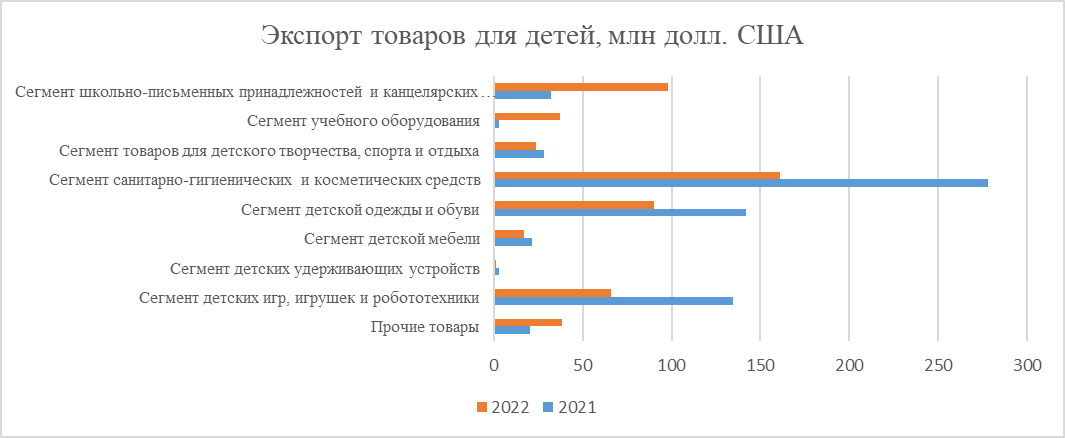 Индустрия детских товаров имеет широкий спектр каналов продаж на рынке Российской Федерации, однако исследование одной из крупнейших компаний 
в стране – ПАО «Детский мир» демонстрирует, что основными каналами продаж являются продуктовые розничные сети, специализированные магазины, онлайн-каналы.В 2022 г. самым крупным каналом продаж являются специализированные магазины (36%), далее между собой конкурируют 2 канала: продуктовые розничные сети и онлайн-продажи, их доли составляют по 27%. Ранее онлайн-каналы не были настолько популярны. Так, например, в 2017 г. объем продаж детских товаров по данному каналу составлял всего 10,1%. Данный прирост можно объяснить несколькими факторами: онлайн-магазины чаще всего имеют широкий ассортимент и более выгодные цены, а также в связи с ограничениями во время пандемии и социально-экономической ситуацией онлайн среда в целом начала активнее развиваться, что оказало значительное влияние на рынок детских товаров.Ключевым событием для специалистов в сфере производства детских товаров и уникальной площадкой для популяризации качественной, безопасной и современной продукции для детей являются выставки.7 июля 2022 г. совместно с Агентством стратегических инициатив организована встреча с торговыми представителями из 17 стран, на которой обсуждались возможности развития экспорта учебной техники в страны Содружества Независимых Государств (далее – СНГ), Ближнего Востока и Азии.С 27 по 30 сентября 2022 г. при поддержке Минпромторга России 
в ЦВК «Экспоцентр» совместно прошли 27-я международная выставка «Индустрия детских товаров» – «Мир детства-2022» и «CJF – Детская мода-2022».«Мир детства – 2022» и «CJF – Детская мода-2022» – место ежегодных деловых встреч ведущих экспертов по производству, продвижению, продажам и развитию индустрии товаров для детей, в том числе в области онлайн-торговли, логистики, SMM. В 2022 г. объединенная деловая программа выставок была насыщена знаковыми событиями и насчитывала более 40 крупных мероприятий.С 11 октября по 13 октября 2022 г. в г. Нижний Новгород состоялся Конгресс традиционной игрушки (далее по тексту подраздела – Форум), ставший пространством для диалога представителей научного и экспертного сообщества, исследователей детской игры, организаций народных художественных промыслов и промышленности игр и игрушек. Главной целью проведения мероприятия являлось обсуждение вопросов передачи культурных традиций, смыслов и образов о современной игрушке, а также рассмотрение путей развития отрасли, существующих и необходимых мер поддержки.В рамках деловой программы Форума спикеры затронули вопросы привлечения общественного внимания к народной игрушке, а также развития и кооперации отрасли игровой продукции для детей и народных художественных промыслов.В рамках Форума была организована выставка «Во что играют наши дети», на которой свои изделия представили российские производители современных игрушек и мастера народных промыслов. Помимо изделий, выполненных в русских традициях, посетители познакомились с современными игрушками от российских производителей из разных регионов страны: мягкими игрушками и развивающими ковриками, головоломками, магнитными деревянными конструкторами, кинетическим песком, тренажерами для детей, настольными играми.Работа по организации участия производителей индустрии детских товаров в конгрессно-выставочных мероприятиях и бизнес-миссиях за рубежом проводится и АО «Российский экспортный центр», при поддержке которого в 2022 г. организованы деловые миссии российских производителей: 5 компаний в г. Дели Республики Индия, 7 компаний – в г. Бишкек Киргизской Республики, 8 компаний – в Республику Армения.По линии региональных Центров поддержки экспорта российские производители приняли участие в 5 международных бизнес-миссиях в Республике Беларусь, Республике Казахстан, Киргизской Республике, Объединенных Арабских Эмиратах, Королевстве Саудовская Аравия.Также Минпромторгом России совместно с Ассоциацией предприятий индустрии детских товаров «АИДТ» проведен XIII Конгресс индустрии детских товаров (далее по тексту подраздела – Конгресс), который прошел в два этапа: региональный – 27-29 сентября 2022 г. и федеральный – 22-24 ноября 2022 г.В рамках регионального этапа Конгресса состоялись пленарные и практические сессии:«Социальная поддержка детей как драйвер развития отечественной промышленности», в рамках которой представители органов государственной власти совместно с российскими производителями обсудили меры поддержки потребительского спроса на отечественные товары для детей при реализации мер социальной поддержки семей с детьми;«EdTech инновации: наука – образование – промышленность. Мониторинг потребностей в средствах обучения и воспитания государственных образовательных организаций» и «Рекомендации по материально-техническому оснащению дошкольных образовательных организаций: кто формирует перечень, как прогнозируется потребность и формируется долгосрочный заказ производителям»;«Большие вызовы – новые партнерства: как развивать союз науки и промышленности. Как наука помогает коммерциализации промышленности детских товаров. Совместно с Национальной Ассоциацией игрушечников России (НАИР) была организована интерактивная экспозиция «Игрушки России», которая продемонстрировала флагманские продукты 30 ведущих отечественных производителей детских товаров, включая ОАО «Весна», ООО ЗПИ «Альтернатива», ООО «Десятое королевство», ЗАО «Степ Пазл», ООО «Планета», ООО «Полесье ДГ», ООО «Нордпласт», ООО «ЯиГрушка», ООО «Мир пластика», ООО «Хатбер-М».Среди общественно-значимых результатов регионального этапа Конгресса следует отметить принятие региональных планов по развитию индустрии детских товаров, предусматривающих долгосрочные, системные меры по развитию промышленности детских товаров, продвижению и стимулированию спроса на продукцию, поддержке экспорта региональных производителей товаров для детей.В рамках федерального этапа Конгресса также проведены практические и пленарные сессии и дискуссии:«Индустрия детских товаров: объединяя усилия во имя развития», по результатам которой участниками представлены дополнительные предложения по реализации «дорожной карты» индустрии детских товаров, касающиеся развития отечественного производств товаров для детей;«Трансформация промышленности инструментами технического регулирования и стандартизации: в интересах безопасности детства», на которой были рассмотрены вопросы избыточных технических барьеров в торговле, доступность ESG-технологий для отечественных производителей детских товаров, возможность применения новых материалов с содержанием вторсырья при производстве игрушек, проанализированы практики применения технических регламентов и стандартов;«Налоговые льготы для детских товаров – за, против, воздержался»;«EdProm: развитие отраслей, связанных с созданием средств обучения 
и воспитания», посвященная развитию и поддержке отраслей, производящих продукцию для детского обучения и воспитания;«Большие вызовы – новые партнерства: какие государственные меры станут точкой роста индустрии для детства», на которой обсуждались первые итоги введения механизма «параллельного импорта», ответственность и борьбу с контрафактом продукции, ввозимой в Российскую Федерацию без согласия правообладателя, проблемы замещения ушедших брендов, инструменты стандартизации и технического регулирования, которые должны обеспечить безопасность детских товаров, в том числе при реализации национальных проектов и государственных программ в сфере образования.В рамках Конгресса также состоялись бизнес-диалоги, посвященные вопросам управления рисками в современных условиях, возможностям научно-промышленной кооперации, лучшим практикам оснащения инфраструктуры образования.Анализ мероприятий по поддержке потребительского спроса на отечественные товары для детей, реализуемых в субъектах Российской Федерации, проводится Минпромторгом России на ежегодной основе в рамках текущей деятельности. По информации, полученной от 75 субъектов Российской Федерации, большинство регионов реализует совместно с отечественными производителями товаров для новорожденных практику предоставления семьям подарочного набора в связи с рождением ребенка в рамках проекта «Подарок новорожденному», предоставления многодетным и малообеспеченным семьям школьной формы, ежегодных выплат на приобретение школьной и спортивной одежды для детей, а также предоставления обучающимся набора школьно-письменных принадлежностей в рамках подготовки к новому учебному году.Информация об отечественных производителях детских товаров представляется на сайтах соответствующих региональных ведомств в форме каталогов, а также с привлечением средств массовой информации. Например, в Свердловской области издается каталог «Товары народного потребления Свердловской области», в котором представлена детская одежда, игрушки, мебель и другие товары производителей региона.В Республике Саха (Якутия) в целях повышения потребительского спроса на отечественные товары, в том числе для детей, в информационно- телекоммуникационной сети «Интернет» создана единая торговая площадка «Сделано в Якутии», где также можно ознакомиться с продукцией и приобрести товары, произведенные в Якутии.Кроме того, с целью продвижения детской продукции отечественных производителей на региональный и федеральный уровни в субъектах Российской Федерации предусматриваются ярмарки, региональные и международные выставки, размещение рекламной информации о продукции в информационно-телекоммуникационной сети «Интернет», через торговую сеть и на местном телевидении.Характеристика миграционных процессовПринимаемые МВД России меры по совершенствованию миграционного законодательства, в том числе в отношении несовершеннолетних иностранных граждан и лиц без гражданства, оказали существенное влияние на миграционные процессы в Российской Федерации в 2022 г.Так, принятие двух федеральных законов: от 1 июля 2021 г. № 274-ФЗ 
«О внесении изменений в Федеральный закон «О правовом положении иностранных граждан в Российской Федерации» и Федеральный закон «О государственной дактилоскопической регистрации в Российской Федерации» и от 14 июля 2022 г. 
№ 357-ФЗ «О внесении изменений в Федеральный закон «О правовом положении иностранных граждан в Российской Федерации» и отдельные законодательные акты Российской Федерации», предусматривающих продление срока временного пребывания в Российской Федерации несовершеннолетних детей иностранных граждан, осуществляющих трудовую деятельность без оформления разрешительных документов или на основании патента, либо прибывших в Российскую Федерацию в порядке, не требующем получения визы, и являющихся членом семьи гражданина Российской Федерации или иностранного гражданина, постоянно проживающего на территории Российской Федерации, либо являющихся студентами, позволило вернуть в правовое поле значительную часть несовершеннолетних.По итогам 2022 г. поставлено на миграционный учет 773 720 лиц, не достигших возраста 18 лет (2021 г. – 395 553 лица).Кроме того, учитывая, что во многих странах постсоветского пространства русский язык, как язык общения, утерян, МВД России участвует в работе по организации обучения в российских школах детей из семей выходцев из зарубежных стран.В 2022 г. продолжалась реализация мер по предупреждению распространения коронавирусной инфекции, в связи с чем на основании распоряжения Правительства Российской Федерации от 16 марта 2020 г. № 635-р «О временном ограничении въезда в Российскую Федерацию иностранных граждан и лиц без гражданства и временном приостановлении оформления и выдачи виз и приглашений» временно ограничивался въезд иностранных граждан в Российскую Федерацию, а на основании Указа Президента Российской Федерации от 15 июня 2021 г. № 364 «О временных мерах по урегулированию правового положения иностранных граждан и лиц без гражданства в Российской Федерации в период преодоления последствий распространения новой коронавирусной инфекции (COVID-19)» приостанавливалось течение сроков их временного пребывания и постановки на учет по месту пребывания без необходимости совершения действий для их продления. На основании постановления Правительства Российской Федерации от 14 июля 2022 г. № 1267 «О признании утратившими силу некоторых актов и отдельных положений актов Правительства Российской Федерации» с 15 июля 2022 г. сняты все ограничения на въезд в страну, оформление и выдачу виз и приглашений, открыто движение через автомобильные, железнодорожные, пешеходные, речные и смешанные пункты пропуска через государственную границу.По данным Государственной информационной системы миграционного учета, 
в 2022 г. на территорию Российской Федерации прибыло 9,8 млн иностранных граждан и лиц без гражданства (2021 г. – 7,3 млн; 2020 г. – 5,9 млн).Численность прибывших детей в возрасте до 18 лет составила 1,1 млн человек или 11,4% от общего числа иностранных граждан, въехавших на территорию Российской Федерации (2021 г. – 648,5 тыс. или 8,9%; 2020 г. – 307,6 тыс. или 5,2%).В числе въезжающих несовершеннолетних мигрантов большинство 
традиционно прибывало из государств – участников СНГ (без учета граждан Туркменистана и Украины) – 56,6% (2021 г. – 88,8% (без учета граждан вышеуказанных стран значение показателя составляет 64,3%); 2020 г. – 82,8%).В 2022 г. численность детей, прибывших из указанных стран, увеличилась в сравнении с 2021 г. на 241,2 тыс. человек или на 61,3%, при этом осталась ниже показателя 2019 г. на треть. Наибольшая доля в числе прибывших 
несовершеннолетних мигрантов из стран СНГ принадлежит гражданам Таджикистана (31%; +77,2 тыс. человек), Казахстана (25,8%; +104,6 тыс. человек), Узбекистана (16,5%; +35,4 тыс. человек) и Киргизии (14,3%; +71,3 тыс. человек).Доля числа въехавших несовершеннолетних граждан из государств
 Европейского союза составила 1,2% (-4,4 тыс. человек; 2021 г. – 3%; 2020 г. – 5,2%), подавляющее большинство среди которых составляют граждане Германии (37,8%; -3,3 тыс. человек), Латвии (15,7%; +1,1 тыс. человек), Эстонии (12,5%; 
+1 тыс. человек), Франции (7,2%; -836 человек), Литвы (4,3%; +194 человека) и Италии (2,9%; -486 человек).Более 71% несовершеннолетних мигрантов прибыли с родителями, заявившими частную цель своего въезда (2021 г. – 60%; 2020 г. – 62%), 8,3% – «учеба» (2021 г. – 8,8%; 2020 г. – 6,8%), 1,8% – «туризм» (2021 г. – 4%; 2020 г. – 6%) и только 1,6% детей прибыли совместно с трудовыми мигрантами (2021 г. – 2,7%; 2020 г. – 3%).Наибольший процент детей, прибывших совместно с родителями, наблюдается среди граждан Андорры (33,3%), Украины (17,5%), Уругвая (17,3%) и Объединенных Арабских Эмиратов (16,8%).В 2022 г. с территории Российской Федерации выехало 8,8 млн иностранных граждан (+57%), в том числе 852,9 тыс. несовершеннолетних иностранных граждан или 9,7% (2021 г. – 425,5 тыс. или 7,6%; 2020 г. – 426,4 тыс. или 7,4%).На 31 декабря 2022 г. на территории Российской Федерации находилось
5,7 млн иностранных граждан (-4,6% к показателю на аналогичную дату 2021 г.), из них 704,8 тыс. составляли дети мигрантов (+22,1%), большинство из которых являются гражданами Таджикистана (181,9 тыс. человек или 25,8%), Украины (121,9 тыс. человек или 17,3%), Киргизии (94,7 тыс. человек или 13,4%), Узбекистана (90,1 тыс. человек или 12,8%).В числе детей-мигрантов стран дальнего зарубежья большинство находящихся в России прибыли из Эстонии (2,7 тыс. человек или 0,4%), Вьетнама (2,2 тыс. человек или 0,3%) и Германии (2 тыс. человек или 0,3%).В 2022 г. в гражданство Российской Федерации принято 691 тыс. иностранных граждан, что на 6% меньше показателя за 2021 г., в том числе лиц, не достигших возраста 18 лет, – 177,5 тыс. человек (+5,5%; 2021 г. – 168,3 тыс.; 2020 г. – 134,9 тыс.).Основной категорией иностранных граждан, принятых в гражданство 
Российской Федерации, являются лица, получившие его по гуманитарным основаниям на основании Указов Президента Российской Федерации от 24 апреля 2019 г. № 183 и от 29 апреля 2019 г. № 187 (274,9 тыс. или 39,8%). Снижение численности лиц данной категории (-15%) обусловлено признанием российскими гражданами жителей Донецкой и Луганской народных республик, Запорожской и Херсонской областей, имеющих гражданство Украины.Так, доля несовершеннолетних мигрантов, принятых в российское гражданство по гуманитарным основаниям на основании части 8 статьи 14 Федерального закона 
от 31 мая 2002 г. № 62-ФЗ «О гражданстве Российской Федерации» (далее – Закон о гражданстве), снизилась до 26,1% (2021 г. – 41,6%; 2020 г. – 48%). Всего в российское гражданство по данному основанию принято 46,4 тыс. детей (2021 г. – 
70 тыс.; 2020 г. – 64,7 тыс.)Значительную долю несовершеннолетних, принятых в российское гражданство, также составляют дети участников Государственной программы по оказанию содействия добровольному переселению в Российскую Федерацию соотечественников, проживающих за рубежом (далее по тексту подраздела – Государственная программа), и членов их семей – 13,6% (24,2 тыс.; 2021 г. – 21,1 тыс. человек или 12,5%; 2020 г. – 22,4 тыс. человек или 16,6%).На 32,5% уменьшилось число принятых в гражданство Российской Федерации детей, чьи родители признаны носителями русского языка (4,6 тыс.; 2021 г. – 6,8 тыс.; 2020 г. – 4,8 тыс.), на 27,8% – принимающих гражданство Российской Федерации совместно с родителем, состоящим в браке с гражданином Российской Федерации не менее трех лет (2,1 тыс.; 2021 г. – 3 тыс.; 2020 г. – 3,3 тыс.).Также в российское гражданство принято 311 детей, над которыми установлена опека или попечительство гражданина Российской Федерации (-4,3%; 2021 г. – 325;  2020 г. – 423), 59 детей, помещенных под надзор российской организации для 
детей-сирот и детей, оставшихся без попечения родителей (+34,1%; 2021 г. – 44; 
2020 г. – 55), 32 ребенка – при усыновлении (удочерении) супругами, один из которых является гражданином Российской Федерации, а другой имеет иное гражданство (+45,5%; 2021 г. – 22; 2020 г. – 29).Наибольшее количество детей иностранных граждан, принятых в гражданство Российской Федерации, являются выходцами из Таджикистана (2022 г. – 70,5 тыс. человек или 39,7% от всех несовершеннолетних, принятых в российское гражданство; 2021 г. – 34,9 тыс. или 20,7%; 2020 г. – 20,9 тыс. или 15,5%), Украины (2022 г. – 50,2 тыс. или 28,3%; 2021 г. – 77,8 тыс. человек или 46,2%; 
2020 г. – 73,5 тыс. или 54,5%), Армении (2022 г. – 11,9 тыс. или 6,7%; 2021 г. – 
10,7 тыс. или 6,4%; 2020 г. – 7,3 тыс. или 5,4%), Казахстана (2022 г. – 11,8 тыс. или 6,7%; 2021 г. – 13,2 тыс. или 7,9%; 2020 г. – 11,1 тыс. или 8,2%).При этом наиболее высокая доля несовершеннолетних, принятых в российское гражданство среди граждан своей страны, отмечается среди уроженцев Таджикистана (70,5 тыс. из 173,6 тыс. или 40,6%).По состоянию на 31 декабря 2022 г. число лиц, находящихся на территории Российской Федерации с неурегулированным правовым статусом, составляет 3,8 тыс. человек, в том числе 7 несовершеннолетних (2021 г. – 14; 2020 г. – 42), все из которых имеют право на приобретение гражданства Российской Федерации в соответствии с главой VIII Закона о гражданстве.В 2022 г. 348,8 тыс. детей приобрели гражданство Российской Федерации по рождению (2021 г. – 428,9 тыс.; 2020 г. – 474,8 тыс.). Кроме того, гражданство Российской Федерации оформлено 30 детям, родители которых неизвестны 
(2021 г. – 66; 2020 г. – 83), 68 детям, усыновленным (удочеренным) гражданами Российской Федерации или супругами, являющимися гражданами Российской Федерации, или супругами, один из которых является гражданином Российской Федерации, а другой – лицом без гражданства либо при отсутствии в течение года со дня усыновления (удочерения) заявления обоих усыновителей (2021 г. – 45; 
2020 г. – 36).В 2022 г. в отношении 8,9 тыс. детей – граждан Российской Федерации поданы уведомления: о наличии у них иного гражданства – в отношении 6 тыс. детей 
(2021 г. – 6,4 тыс.; 2020 г. – 3,7 тыс.) или о наличии документа на право постоянного проживания в иностранном государстве – в отношении 2,9 тыс. (2021 г. – 4 тыс.; 
2020 г. – 1,5 тыс.).Российская Федерация является участником Конвенции ООН 1951 г. и Протокола к ней 1967 г., касающихся статуса беженца, а также целого ряда других международных инструментов в области защиты прав человека, в связи с чем в Российской Федерации создана развитая система законодательства в области защиты беженцев и перемещенных лиц.Вопросы экономических, социальных и правовых гарантий защиты прав и законных интересов беженцев регулируются Федеральным законом от 19 февраля 
2003 г. № 4528-1 «О беженцах» (далее – Федеральный закон «О беженцах»).Признание беженцем лица, не достигшего возраста 18 лет и прибывшего на территорию Российской Федерации без сопровождения родителей или опекунов, либо определение его иного правового положения на территории Российской Федерации осуществляется с учетом интересов несовершеннолетнего лица в соответствии с положениями Федерального закона «О беженцах» после получения сведений о родителях или об опекунах данного лица.Лица, признанные беженцами, и прибывшие с ними члены их семей имеют право на медицинскую и лекарственную помощь, социальную защиту, включая социальное обеспечение, наравне с гражданами Российской Федерации, в том числе на получение содействия в устройстве детей в государственные или муниципальные дошкольные образовательные организации, а также общеобразовательные, профессиональные и организации высшего образования наравне с гражданами Российской Федерации.На структуру миграционных потоков в 2022 г. оказал влияние приток граждан Донецкой и Луганской народных республик и Украины, обратившихся за предоставлением убежища на территории Российской Федерации. Принимались меры по урегулированию их правового положения, в частности приняты Федеральный закон от 14 июля 2022 г. № 342-ФЗ «О внесении дополнений в статью 12 Федерального закона «О беженцах», постановления Правительства Российской Федерации от 5 марта 2022 г. № 293 «О внесении изменений в постановление Правительства Российской Федерации от 22 июля 2014 г. № 690 «О предоставлении временного убежища гражданам Украины на территории Российской Федерации в упрощенном порядке» и от 24 сентября 2022 г. № 1685 «О внесении изменения в пункт 10 Порядка предоставления временного убежища на территории Российской Федерации».Всего за 2022 г. с ходатайствами о признании беженцем на территории Российской Федерации обратилось 313 человек. 49 детей включены в ходатайства (2021 г. – 19; 2020 г. – 43). 3 детей прибыли на территорию Российской Федерации без сопровождения родителей или опекунов (2021 г. и 2020 г. – 0).С заявлениями о предоставлении временного убежища на территории Российской Федерации обратилось 100,7 тыс. человек, количество несовершеннолетних детей, включенных в заявления, составило 23 тыс. человек 
(2021 г. – 617; 2020 г. – 878), прибывших на территорию Российской Федерации без сопровождения родителей или опекунов – 84 (2021 г. – 1; 2020 г. – 4).По состоянию на 1 января 2023 г. на учете состояло 277 человек, имеющих статус беженца на территории Российской Федерации, 61 из которых дети 
(2021 г. – 75; 2020 г. – 106), и 67,5 тыс. человек, которым предоставлено временное убежище на территории Российской Федерации, 15 тыс. из которых дети 
(2021 г. – 2,2 тыс.; 2020 г. – 4,3 тыс.).Большинство детей со статусом беженца прибыло из Афганистана (51 человек или 83,6%) и Ирака (3 человека или 4,9%), имеющих временное убежище на территории Российской Федерации – из Украины (12,8 тыс. или 85,2%) и Афганистана (278 человек или 1,9%).При этом наибольший процент детей-беженцев в числе граждан своей страны наблюдается у граждан Ливана (60%), Ирака (50%), Ливии (50%) и Афганистана (28,7%), детей, имеющих временное убежище, – Эстонии (66,7%), Таджикистана (50%), Германии (45,2%) и Латвии (41,7%).Лица, вынужденно покинувшие территории Донецкой и Луганской народных республик, Запорожской и Херсонской областей и прибывшие в Российскую Федерацию в экстренном массовом порядке, обустраивались в пунктах временного размещения, развернутых в регионах страны, где им обеспечивалось проживание и питание за счет средств федерального бюджета. По состоянию на 1 января 2023 г. 
в 57 регионах функционировало более 800 пунктов временного размещения, в которых находилось свыше 40 тыс. человек, включая около 12 тыс. детей.В рамках реализации Государственной программы в 2022 г. в Российскую Федерацию переселились 64,8 тыс. соотечественников и членов их семей, из них 
18 тыс. детей или 27,8% (2021 г. – 19,6 тыс. или 25%; 2020 г. – 13,2 тыс. или 21,3%).Государственные пособия и дополнительные меры государственной поддержки семей, имеющих детейМеры социальной поддержки семей, имеющих детей, устанавливаются как на федеральном уровне, так и на региональном.Система государственных пособий семьям, имеющим детей, на федеральном уровне устанавливается Федеральным законом от 19 мая 1995 г. № 81-ФЗ 
«О государственных пособиях гражданам, имеющим детей» (далее – Федеральный закон от 19 мая 1995 г. № 81-ФЗ).Право на получение государственных пособий в связи с рождением и воспитанием детей имеют как лица, подлежащие обязательному социальному страхованию на случай временной нетрудоспособности и в связи с материнством, так и лица, не подлежащие обязательному социальному страхованию на случай временной нетрудоспособности и в связи с материнством.Выплата государственных пособий лицам, подлежащим обязательному социальному страхованию на случай временной нетрудоспособности и в связи с материнством, осуществлялась за счет средств Фонда социального страхования Российской Федерации (далее – ФСС), гражданам, не подлежащим обязательному социальному страхованию на случай временной нетрудоспособности и в связи с материнством, и гражданам, проходящим военную и приравненную к ней службу, – за счет средств федерального бюджета.В 2022 г. произведена индексация государственных пособий в связи с рождением и воспитанием детей на 8,4% (2021 г. – 4,9%; 2020 г. – 3,0%).Размеры государственных пособий в связи с рождением и воспитанием детей, предоставляемых лицам, не подлежащим обязательному социальному страхованию на случай временной нетрудоспособности и в связи с материнством, в указанном периоде составляли:- единовременное пособие при рождении ребенка – 20 472,77 рублей (2021 г. – 18 886,32 рублей; 2020 г. – 18 004,12 рублей);- ежемесячное пособие по уходу за ребенком: минимальный размер – 7 677,81 рублей (2021 г. – 7 082,85 рубля; 2020 г. – 6 752 рубля, до 1 июня 2020 г. – 3 375,77 рублей по уходу за первым ребенком и 6 751,54 рубль по уходу за вторым ребенком и последующими детьми), максимальный размер, выплачиваемый гражданам, проходящим военную и приравненную к ней службу, а также уволенным в период отпуска по беременности и родам или отпуска по уходу за ребенком в связи с ликвидацией организации, – 15 355,62 рублей (2021 г. – 14 165,7 рублей; 2020 г. – 13 504,0 рублей);- единовременное пособие беременной жене военнослужащего, проходящего военную службу по призыву, – 32 420,77 рублей (2021 г. – 29 908,46 рублей; 2020 г. – 28 511,4 рублей);- ежемесячное пособие на ребенка военнослужащего, проходящего военную службу по призыву, – 13 894,61 рублей (2021 г. – 12 817,91 рублей; 2020 г. – 12 219,17 рублей);- единовременное пособие при передаче ребенка, оставшегося без попечения родителей, на воспитание в семью (усыновлении, установлении опеки (попечительства), в приемную семью) – 20 472, 77 рубля (2021 г. – 18 886,32 рублей; 2020 г. – 18 004,12 рубля).При усыновлении ребенка с инвалидностью, ребенка в возрасте старше 7 лет, а также детей, являющихся братьями и (или) сестрами, начиная с 2013 г., назначается единовременное пособие при передаче ребенка в семью. В 2022 г. размер данного пособия составил 156 428,66 рублей (2021 г. – 144 306,88 рублей; 2020 г. – 137 566,14 рублей).В 2022 г. на выплату государственных пособий из федерального бюджета было направлено:79 222,7 млн рублей – на выплату пособия по беременности и родам женщинам, уволенным в связи с ликвидацией организаций, прекращением деятельности (полномочий) физическими лицами, единовременного пособия при рождении ребенка, ежемесячного пособия по уходу за ребенком (2021 г. – 83 113,5 млн рублей; 2020 г. – 73 557,5 млн рублей);709,8 млн рублей – на выплату единовременного пособия беременной жене военнослужащего, проходящего военную службу по призыву, и ежемесячного пособия на ребенка военнослужащего, проходящего военную службу по призыву (2021 г. – 658,6 млн рублей; 2020 г. – 659,4 млн рублей);1 455,9 млн рублей – на выплату единовременных пособий при всех формах устройства детей-сирот в семьи граждан (2021 г. – 1 165,2 млн рублей; 2020 г. – 982,9 млн рублей).Продолжено предоставление ежемесячного пособия женщине, вставшей на учет в медицинской организации в ранние сроки беременности, в размере 50% величины прожиточного минимума для трудоспособного населения в субъекте Российской Федерации по месту жительства (пребывания) или фактического проживания женщины, установленной на дату обращения за назначением пособия.При определении права на вышеуказанное ежемесячное пособие применяется комплексная оценка нуждаемости, то есть помимо среднедушевого дохода семьи также оценивается движимое и недвижимое имущество, финансовые накопления, вовлеченность в занятость трудоспособных членов семьи. Также установлен перечень объективных причин, при наличии которых трудоспособные члены семьи могут не иметь дохода: поиск работы в течение 6 месяцев, осуществление ухода за ребенком в возрасте до 3 лет, ребенком с инвалидностью или инвалидом с детства I группы, престарелым, прохождение военной службы, отнесение родителя к категории единственного родителя или отнесение к категории многодетной семьи.В 2022 г. пособие предоставлено 477 тыс. беременных женщин на сумму 
18,7 млрд рублей.Предоставление государственных пособий гражданам, подлежащим обязательному социальному страхованию на случай временной нетрудоспособности и в связи с материнством, осуществляется в рамках обязательного социального страхования и регулируется Федеральным законом от 29 декабря 2006 г. № 255-ФЗ «Об обязательном социальном страховании на случай временной нетрудоспособности и в связи с материнством» (далее – Федеральный закон от 29 декабря 2006 г. 
№ 255-ФЗ).Гражданам, подлежащим обязательному социальному страхованию на случай временной нетрудоспособности и в связи с материнством, выплачиваются, в том числе пособие по беременности и родам, ежемесячное пособие по уходу за ребенком, единовременное пособие при рождении ребенка.Пособие по беременности и родам выплачивается застрахованной женщине суммарно за весь период отпуска по беременности и родам продолжительностью 
70 (в случае многоплодной беременности – 84) календарных дней до родов и 70 
(в случае осложненных родов – 86, при рождении двух или более детей – 110) календарных дней после родов в размере 100% среднего заработка (статьи 10 и 11 Федерального закона от 29 декабря 2006 г. № 255-ФЗ).Застрахованной женщине, имеющей страховой стаж менее 6 месяцев, пособие по беременности и родам выплачивается в размере, не превышающем за полный календарный месяц минимального размера оплаты труда, установленного федеральным законом, а в районах и местностях, в которых в установленном порядке применяются районные коэффициенты к заработной плате, в размере, не превышающем минимальный размер оплаты труда с учетом этих коэффициентов.В 2022 г. максимальная сумма пособия по беременности и родам составляла 78 207,04 рубля в среднем за полный календарный месяц (2021 г. – 74 001,20 рубля; 2020 г. – 69 961,65 рубля). Максимальная сумма пособия по беременности и родам 
(в случае если роды протекали без осложнений) за 140 календарных дней составляла 
360 164 рубля (2021 г. – 340 795 рублей; 2020 г. – 322 191,80 рубля).Кроме того, одному из родителей либо лицу, его заменяющему, выплачивается единовременное пособие при рождении ребенка. В случае рождения двух или более детей указанное пособие выплачивается на каждого ребенка.Размер единовременного пособия при рождении ребенка с 1 февраля 
2022 г.  для застрахованных лиц составлял 20 472,77 рубля (с 1 февраля 2021 г. – 18 886,32 рубля; с 1 февраля 2020 г. – 18 004,12 рубля).После окончания отпуска по беременности и родам работающим женщинам предоставляется отпуск по уходу за ребенком до достижения им возраста 3 лет. За период такого отпуска до достижения ребенком возраста 1,5 лет выплачивается ежемесячное пособие по уходу за ребенком.Отпуск по уходу за ребенком с выплатой ежемесячного пособия по уходу за ребенком также может быть предоставлен отцу ребенка, другому родственнику или опекуну, фактически осуществляющему уход за ребенком и подлежащему обязательному социальному страхованию.Ежемесячное пособие по уходу за ребенком выплачивается в размере 40% среднего заработка застрахованного лица, но не менее минимального размера этого пособия, установленного Федеральным законом от 19 мая 1995 г. 
№ 81-ФЗ, который с 1 февраля 2022 г. составлял 7 677,81 рубля.В 2022 г. максимальная сумма ежемесячного пособия по уходу за ребенком составляла 31 282,82 рубля (2021 г. – 29 600,48 рубля; 2020 г. – 27 984,66 рубля).Пособие по беременности и родам и ежемесячное пособие по уходу за ребенком исчисляются из среднего заработка застрахованного лица, рассчитанного за два календарных года, предшествующих году наступления страхового случая.Средний заработок учитывается за каждый календарный год в сумме, не превышающей установленную на соответствующий календарный год предельную величину базы для начисления страховых взносов (в 2020 г. предельная база для начисления страховых взносов на обязательное социальное страхование на случай временной нетрудоспособности и в связи с материнством составляла 912 000 рублей, в 2021 г. – 966 000 рублей).Поскольку предельная величина базы для начисления страховых взносов увеличивается ежегодно в соответствии с ростом средней заработной платы, действующий порядок исчисления пособий по обязательному социальному страхованию на случай временной нетрудоспособности и в связи с материнством из заработка, на который начисляются страховые взносы, позволяет каждый год повышать максимальные суммы пособий.С 1 января 2022 г. предусмотрено назначение пособия по беременности и родам в проактивном режиме (без подачи застрахованным лицом заявления) на основании электронного листка нетрудоспособности, формирование которого в форме электронного документа стало с указанной даты обязательным (выдача листков временной нетрудоспособности на бумаге прекращена, за исключением случаев выдачи листков нетрудоспособности отдельным категориям застрахованных лиц, сведения о которых составляют государственную и иную охраняемую законом тайну, и лиц, в отношении которых реализуются меры государственной защиты).В соответствии с изменениями, внесенными в законодательство Российской Федерации Федеральным законом от 30 апреля 2021 г. № 126-ФЗ «О внесении изменений в отдельные законодательные акты Российской Федерации по вопросам обязательного социального страхования», сведения, необходимые для назначения и выплаты указанного пособия, представляются страхователем по запросу страховщика в электронном виде. Единовременное пособие при рождении ребенка также с 1 января 2022 г. назначается проактивно на основании сведений, содержащихся в Едином государственном реестре записей актов гражданского состояния, поступающих страховщику. Состав сведений и документов, необходимых для назначения и выплаты страхового обеспечения по обязательному социальному страхованию на случай временной нетрудоспособности и в связи с материнством, определены постановлением Правительства Российской Федерации от 23 ноября 2021 г. № 2010.Информационное взаимодействие страхователей и страховщика в электронном виде осуществляется с использованием системы электронного документооборота страховщика. Сведения, недостающие страховщику для назначения и выплаты страхового обеспечения материнству, запрашиваются у страхователя в случае их отсутствия у страховщика.С учетом обеспечения электронного взаимодействия страховщика по получению сведений для назначения и выплаты страхового обеспечения у Федеральной налоговой службы и других государственных органов с использованием единой системы межведомственного электронного взаимодействия сведения, представляемые страхователем минимизированы.В дополнение к действующей системе государственных пособий в связи с рождением и воспитанием детей, установленной в соответствии с Федеральным законом от 19 мая 1995 г. № 81-ФЗ, Федеральным законом от 28 декабря 2017 г. 
№ 418-ФЗ «О ежемесячных выплатах семьям, имеющим детей» предусмотрены дополнительные демографические меры в виде ежемесячных выплат в связи с рождением (усыновлением) с 1 января 2018 г. первого ребенка, а также второго ребенка за счет средств материнского (семейного) капитала.Ежемесячная выплата в связи с рождением (усыновлением) первого ребенка в 2022 г. осуществлена 1,3 млн семей, в связи с рождением (усыновлением) второго ребенка – 327,2 тыс. семей. Объем средств, израсходованный на предоставление ежемесячной выплаты в связи с рождением первого ребенка, составил 153 828 млн рублей (2021 г. – 141 387,5 млн рублей), в связи с рождением второго ребенка – 26 109,7 млн рублей (2021 г. – 22 633,7 млн рублей).Продолжено осуществление ежемесячной денежной выплаты на ребенка в возрасте от 3 до 7 лет включительно для семей со среднедушевым доходом ниже величины регионального прожиточного минимума, установленной Указом Президента Российской Федерации от 20 марта 2020 г. № 199 «О дополнительных мерах государственной поддержки семей, имеющих детей».В 2022 г. ежемесячная денежная выплата осуществлена на 5,2 млн детей (нарастающим итогом). На выплату ежемесячной денежной выплаты из федерального бюджета направлено 341 269 млн рублей (2021 г. – 309 013,4 млн рублей; 2020 г. – 213 666,7 млн рублей).С 1 апреля 2022 г. Указом Президента Российской Федерации от 31 марта 
2022 г. № 175 «О ежемесячной денежной выплате семьям, имеющим детей» введена ежемесячная денежная выплата на ребенка в возрасте от 8 до 17 лет в размере 50%, 75% или 100% величины прожиточного минимума для детей в субъекте Российской Федерации по месту жительства (пребывания) или фактического проживания. При предоставлении ежемесячной денежной выплаты применялась комплексная оценка нуждаемости.В 2022 г. выплата осуществлялась в отношении 5,35 млн детей на сумму
410 537,2 млн рублей.Согласно части 3 статьи 7 Федерального закона от 29 декабря 2006 г. № 255-ФЗ в случае необходимости и осуществления ухода за больным ребенком в возрасте до 8 лет пособие по временной нетрудоспособности с 1 сентября 2021 г. подлежит выплате в размере 100% среднего заработка (независимо от страхового стажа застрахованного лица).В соответствии с Федеральным законом от 29 декабря 2006 г. № 255-ФЗ 
с 1 сентября 2021 г. финансовое обеспечение расходов на выплату пособия по временной нетрудоспособности при необходимости осуществления ухода за больным ребенком в возрасте до 8 лет в части, превышающей размер указанного пособия, определяемый в зависимости от продолжительности страхового стажа застрахованного лица в соответствии с частью 1 статьи 7 вышеуказанного Федерального закона, осуществлялось в 2022 г. за счет межбюджетных трансфертов из федерального бюджета, предоставляемых бюджету ФСС.На указанные цели в 2022 г. бюджету ФСС перечислены бюджетные ассигнования в объеме 3 032,6 млн рублей.Федеральным законом от 4 июня 2011 г. № 128-ФЗ детям военнослужащих и сотрудников некоторых федеральных органов исполнительной власти, погибших (умерших, объявленных умершими, признанных безвестно отсутствующими) при исполнении обязанностей военной службы (служебных обязанностей), и детям лиц, умерших вследствие военной травмы после увольнения с военной службы (службы в органах и учреждениях), предусмотрена выплата ежемесячного пособия.В 2022 г. на эти цели было направлено 839,1 млн рублей (2021 г. – 658,1 млн рублей; 2020 г. – 689,3 млн рублей).В соответствии с Законом Российской Федерации от 21 января 1993 г. 
№ 4328-1 предусмотрено предоставление пособий на проведение летнего оздоровительного отдыха детей военнослужащих, погибших (умерших), пропавших без вести, ставших инвалидами в связи с выполнением задач в условиях вооруженного конфликта немеждународного характера в Чеченской Республике и на непосредственно прилегающих к ней территориях Северного Кавказа, отнесенных к зоне вооруженного конфликта.В 2022 г. из федерального бюджета было направлено 677,3 млн рублей 
(2021 г. – 595 млн рублей; 2020 г. – 559,5 млн рублей).В рамках подпрограммы «Обеспечение государственной поддержки семей, имеющих детей» государственной программы Российской Федерации «Социальная поддержка граждан» осуществляются мероприятия по социальному обеспечению детей, находящихся в организациях для детей-сирот и детей, оставшихся без попечения родителей, лиц из числа детей-сирот и детей, оставшихся без попечения родителей, обучающихся по очной форме обучения по имеющим государственную аккредитацию образовательным программам среднего профессионального образования или высшего образования по очной форме обучения за счет средств федерального бюджета.На выплату указанного пособия из федерального бюджета в 2022 г. было направлено 12 129,3 млн рублей (2021 г. – 11 623,2 млн рублей; 2020 г. – 11 449,7 млн рублей).Кроме того, одному из родителей (опекуну, попечителю) по его письменному заявлению предоставляются 4 дополнительных оплачиваемых выходных дня в месяц для ухода за ребенком с инвалидностью. Финансовое обеспечение расходов на оплату дополнительных выходных дней осуществлялось в 2022 г. за счет межбюджетных трансфертов из федерального бюджета, предоставляемых в установленном порядке бюджету ФСС.В рамках реализации Указа Президента Российской Федерации от 26 марта 
2008 г. № 404 «О создании фонда поддержки детей, находящихся в трудной жизненной ситуации» в 2022 г. продолжилось выделение субсидий Фонду поддержки детей, находящихся в трудной жизненной ситуации. Объем субсидий, предоставленных указанному Фонду в 2020-2022 гг., составил 855,0 млн рублей ежегодно.Федеральным законом от 6 октября 1999 г. № 184-ФЗ «Об общих принципах организации законодательных (представительных) и исполнительных органов государственной власти субъектов Российской Федерации» (далее – Федеральный закон от 6 октября 1999 г. № 184-ФЗ) установлено, что вопросы социальной поддержки семей, имеющих детей, относятся к полномочиям органов государственной власти субъекта Российской Федерации (с 1 января 2023 г. действует Федеральный закон от 21 декабря 2021 г. № 414-ФЗ «Об общих принципах организации публичной власти в субъектах Российской Федерации»).В соответствии с Федеральным законом от 6 октября 1999 г. № 184-ФЗ, а также статьей 16 Федерального закона от 19 мая 1995 г. № 81-ФЗ органами государственной власти субъектов Российской Федерации за счет средств регионального бюджета семьям, воспитывающим детей, устанавливается пособие на ребенка. Размер, порядок назначения, индексации и выплаты пособия на ребенка регулируются законодательными и иными нормативными правовыми актами субъектов Российской Федерации.В связи с вступлением в силу с 1 января 2016 г. Федерального закона 
от 29 декабря 2015 г. № 388-ФЗ законодательными и иными нормативными правовыми актами субъекта Российской Федерации могут быть изменены условия и периодичность выплаты пособия на ребенка, но не реже одного раза в квартал.Во всех субъектах Российской Федерации установлена система мер социальной поддержки семей с детьми, в том числе в виде пособий на ребенка: в базовом размере; на детей одиноких матерей; на детей военнослужащих по призыву; на детей, родители которых уклоняются от уплаты алиментов; на детей из многодетных семей; на детей-инвалидов; на детей родителей-инвалидов и другие. Как правило, размер пособия на детей одиноких матерей выше минимального размера пособия в 2 раза; размер пособия на детей военнослужащих по призыву и детей, родители которых уклоняются от уплаты алиментов, – в 1,5 раза.Пособие на ребенка в местностях, где установлены районные коэффициенты к заработной плате, выплачивается с учетом районного коэффициента.По состоянию на декабрь 2022 г. численность получателей пособия на ребенка составила 2,9 млн человек (2021 г. – 3,6 млн человек; 2020 г. – 4,1 млн человек). Пособия назначены на 5,7 млн детей (2021 г. – 6,8 млн детей; 2020 г. – 7,7 млн человек). Сумма выплаченных пособий по субъектам Российской Федерации 
за 2022 г. составила 68,3 млрд рублей (2021 г. – 77,1 млрд рублей; 2020 г. – 76,5 млрд рублей).Дополнительные меры государственной поддержки семей, имеющих детейВ соответствии с Федеральным законом от 29 декабря 2006 г. № 256-ФЗ 
«О дополнительных мерах государственной поддержки семей, имеющих детей» 
(далее – Федеральный закон от 29 декабря 2006 г. № 256-ФЗ) право на получение дополнительных мер государственной поддержки семей, имеющих детей, в виде материнского (семейного) капитала возникает у граждан Российской Федерации при рождении (усыновлении) первого, второго ребенка, а также третьего ребенка или последующих детей, если право на получение материнского (семейного) капитала не возникло ранее, имеющих гражданство Российской Федерации.Расходы на предоставление материнского (семейного) капитала осуществлялись за счет межбюджетных трансфертов, передаваемых из федерального бюджета в бюджет ПФР. В соответствии с Федеральным законом от 6 декабря 2021 г. № 390-ФЗ «О федеральном бюджете на 2022 год и на плановый период 2023 и 2024 годов» объем межбюджетного трансферта из федерального бюджета бюджету ПФР на предоставление материнского (семейного) капитала составил 443,135 млрд рублей.С 1 февраля 2022 г. размер материнского (семейного) капитала проиндексирован и составил 524 527,9 рублей при рождении (усыновлении) первого ребенка, а также если право на его получение возникло в связи с рождением (усыновлением) второго ребенка или последующих детей до 1 января 2020 г., и 693 144,1 рубля при рождении с 1 января 2020 г. второго ребенка, а также третьего ребенка или последующих детей, если ранее право на материнский (семейный) капитал не возникло. В случае рождения (усыновления) второго ребенка с 1 января 2020 г. при условии, что первый ребенок также рожден (усыновлен) с 1 января 2020 г., материнский (семейный) капитал увеличивался на 168,6 тыс. рублей, составляя в общей сумме 693 144,1 рубля.За время реализации Федерального закона от 29 декабря 2006 г. № 256-ФЗ по состоянию на 1 января 2023 г. территориальными органами ПФР выдано 12 836 245 государственных сертификатов на материнский (семейный) капитал. В 2022 г. выдано 911 902 сертификата, из них в проактивном режиме – 782 583 сертификата.Общее количество обращений с заявлениями о распоряжении средствами материнского (семейного) капитала составило 11 765 043, в том числе:8 942 813 заявлений подано на улучшение жилищных условий (76,01% от общего количества обращений);1 733 241 заявление – на оказание платных образовательных услуг (14,73% от общего количества обращений);14 703 заявления – на формирование накопительной пенсии женщины (0,12% от общего количества обращений);900 заявлений – на компенсацию расходов, связанных с приобретением товаров и услуг, предназначенных для социальной адаптации и интеграции в общество детей с инвалидностью (0,008% от общего количества обращений);1 073 386 заявлений – на ежемесячную выплату в связи с рождением (усыновлением) второго ребенка (9,12% от общего количества обращений).В 2022 г. с заявлениями о распоряжении средствами материнского (семейного) капитала в территориальные органы ПФР обратилось 1 607 168 граждан, в том числе:841 481 гражданин – с заявлениями о распоряжении средствами материнского (семейного) капитала на улучшение жилищных условий (52,36% от общего числа обращений);386 593 гражданина – с заявлениями о распоряжении средствами материнского (семейного) капитала на оказание платных образовательных услуг (24,05% от общего числа обращений);4 563 гражданина – с заявлениями о распоряжении средствами материнского (семейного) капитала на формирование накопительной пенсии женщины (0,28% от общего числа обращений);258 граждан – с заявлениями о распоряжении средствами материнского (семейного) капитала на компенсацию затрат на приобретение товаров и услуг, обеспечивающих адаптацию и социализацию детей с инвалидностью (0,02% от общего числа обращений);374 273 гражданина – с заявлениями о назначении ежемесячной выплаты в связи с рождением (усыновлением) второго ребенка (23,29% от общего числа обращений).Объем средств, направленных на предоставление дополнительных мер государственной поддержки за все время реализации Федерального закона 
от 29 декабря 2006 г. № 256-ФЗ по состоянию на 1 января 2023 г. по всем направлениям использования средств материнского (семейного) капитала, составил 3 602,554 млрд рублей (2022 г. – 382,302 млрд рублей), в том числе:на улучшение жилищных условий – 3 425,550 млрд рублей (2022 г. – 335,708 млрд рублей), из них:на погашение основного долга и уплату процентов по кредитам и займам, полученным на приобретение или строительство жилья – 2 367,571 млрд рублей 
(2022 г. – 270,647 млрд рублей);на улучшение жилищных условий без привлечения кредитных средств – 1 057,979 млрд рублей (2022 г. – 65,061 млрд рублей);на оказание платных образовательных услуг – 98,152 млрд рублей (2022 г. – 20,049 млрд рублей);на формирование накопительной пенсии женщин – 1,915 млрд рублей 
(2022 г. – 0,429 млрд рублей);на компенсацию расходов, связанных с приобретением товаров и услуг, предназначенных для социальной адаптации и интеграции в общество детей с инвалидностью, – 0,029 млрд рублей (2022 г. – 0,0062 млрд рублей);на ежемесячную выплату в связи с рождением (усыновлением) второго 
ребенка – 76,908 млрд рублей (2022 г. – 26,110 млрд рублей).Кроме того, на предоставление единовременных выплат за счет средств материнского (семейного) капитала в период 2009-2011 гг., 2015-2016 гг. направлено 128,334 млрд рублей.В 2022 г. была продолжена работа по совершенствованию законодательства, регламентирующего предоставление дополнительных мер государственной поддержки семей, имеющих детей.Федеральным законом от 30 апреля 2022 г. № 116-ФЗ «О внесении изменений в отдельные законодательные акты Российской Федерации» внесены изменения, предусматривающие:возникновение права на материнский (семейный) капитал у мужчины, воспитывающего первого, второго, третьего или последующего ребенка, являющегося их отцом (усыновителем), в случае смерти женщины, не имевшей гражданства Российской Федерации, родившей этих детей;прекращение права на материнский (семейный) капитала в случае оставления ребенка, в связи с рождением которого возникло право, в родильном доме (отделении) или медицинской организации, а также в случае наличия письменного согласия на усыновление ребенка (за исключением согласия на усыновление отчимом (мачехой);исключение выдачи дубликата государственного сертификата на материнский (семейный) капитал.В соответствии с Федеральным законом от 4 августа 2022 г. № 361-ФЗ 
«О внесении изменения в статью 11 Федерального закона «О дополнительных мерах государственной поддержки семей, имеющих детей» средства материнского (семейного) капитала могут быть направлены на оплату платных образовательных услуг, оказываемых индивидуальными предпринимателями, имеющими лицензию на осуществление образовательной деятельности.Федеральным законом от 5 декабря 2022 г. № 508-ФЗ «О внесении изменений в статьи 8 и 10 Федерального закона «О дополнительных мерах государственной поддержки семей, имеющий детей» внесены изменения, предусматривающие:возможность при подаче заявления о распоряжении средствами материнского (семейного) капитала на получение образования не представлять договор об оказании платных образовательных услуг в случае, если между ПФР и образовательной организацией заключено соглашение об информационном взаимодействии;установление дополнительных требований к кредитным потребительским кооперативам и сельскохозяйственным кредитным потребительским кооперативам, предоставляющим займ на приобретение (строительство) жилого помещения, на погашение которого направляются средства материнского (семейного) капитала: соответствие требованиям, установленным Центральным банком Российской Федерации, наличие кооператива в перечне, размещаемом на официальном сайте Центрального банка Российской Федерации в информационно-телекоммуникационной сети «Интернет».В соответствии с Федеральным законом от 5 декабря 2022 г. № 475-ФЗ 
«О внесении изменений в Федеральный закон «О дополнительных мерах государственной поддержки семей, имеющих детей» и Федеральный закон 
«О ежемесячных выплатах семьям, имеющим детей» с 1 января 2023 г. введено новое направление распоряжения средствами материнского (семейного) капитала – получение ежемесячной выплаты на ребенка в возрасте до 3 лет независимо от очередности его рождения при условии, что среднедушевой доход семьи не превышает 2-кратной величины прожиточного минимума на душу населения.Меры налоговой поддержки семей, имеющих детейВ главе 23 «Налог на доходы физических лиц» Налогового кодекса Российской Федерации (далее по тексту подраздела – Кодекс, НДФЛ) снижение налоговой нагрузки по НДФЛ в отношении отдельных категорий налогоплательщиков обеспечивается применением налоговых вычетов, а также освобождений от уплаты налога.Кодексом предусмотрены, в частности, стандартные, социальные, имущественные налоговые вычеты по НДФЛ. Указанные налоговые вычеты имеют, как правило, выраженный социальный характер и предоставляются в случае осуществления налогоплательщиками расходов, например, на обучение, лечение, обеспечение жильем. Сумма таких расходов уменьшает налоговую базу по НДФЛ в налоговом периоде и, соответственно, снижается сумма налога к уплате в бюджет.Так, стандартные налоговые вычеты по НДФЛ предоставляются родителям, супругам родителей, усыновителям, опекунам, попечителям, приемным родителям, супругам приемных родителей, на обеспечении которых находятся дети.Кроме того, налогоплательщики – родители вправе получать социальный налоговый вычет по расходам, связанным с обучением своих детей по очной форме обучения, а также их лечением в медицинских организациях, у индивидуальных предпринимателей, осуществляющих медицинскую деятельность.Меры, которые принимались в отношении поддержки многодетных семей, также сопровождались введением налоговых преференций в виде освобождений 
от налогообложения следующих видов доходов физических лиц:поддержки в виде материнского (семейного) капитала в случаях и в порядке, предусмотренных в соответствии с Федеральным законом от 29 декабря 2006 г. 
№ 256-ФЗ, ежемесячной выплаты в связи с рождением (усыновлением) первого ребенка и (или) ежемесячной выплаты в связи с рождением (усыновлением) второго ребенка, осуществляемых в соответствии с Федеральным законом от 28 декабря 
2017 г. № 418-ФЗ;однократной выплаты в размере 450 тыс. рублей на погашение обязательств по ипотечному жилищному кредиту (займу) при рождении третьего ребенка или последующих детей;от продажи семьями с двумя и более детьми объекта недвижимого имущества в виде комнаты, квартиры, жилого дома, части квартиры, части жилого дома или доли в праве собственности на жилое помещение, независимо от срока нахождения в собственности налогоплательщика продаваемого жилого помещения или доли в праве собственности на жилое помещение, при улучшении жилищных условий в порядке, предусмотренном Федеральным законом от 29 ноября 2021 г. № 382-ФЗ 
«О внесении изменений в часть вторую Налогового кодекса Российской Федерации».В соответствии с Кодексом физическим лицам, имеющим 3 и более несовершеннолетних детей, предоставляются налоговые льготы по земельному налогу и налогу на имущество физических лиц:1) налоговый вычет по земельному налогу в размере кадастровой стоимости 
600 кв. метров площади одного земельного участка (подпункт 10 пункта 5 статьи 391 Кодекса);2) налоговый вычет по налогу на имущество физических лиц в отношении одной квартиры – в размере кадастровой стоимости 5 кв. метров площади квартиры, в отношении одного жилого дома – в размере кадастровой стоимости 7 кв. метров площади жилого дома в расчете на каждого несовершеннолетнего ребенка (пункт 61 статьи 403 Кодекса).Указанные налоговые льготы предоставляются в проактивном порядке, то есть без участия налогоплательщика, на основании сведений, получаемых налоговыми органами ежегодно в рамках информационного обмена с уполномоченными органами исполнительной власти субъектов Российской Федерации или находящимися в их ведении учреждениями, которые осуществляют функции в сфере социальной защиты населения.Вместе с тем налогоплательщики вправе самостоятельно представить в налоговый орган по своему выбору (в том числе через многофункциональный центр предоставления государственных и муниципальных услуг) заявление о предоставлении налоговой льготы, а также вправе представить документы, подтверждающие их право на налоговые льготы.Нормативными правовыми актами представительных органов муниципальных образований могут быть установлены для многодетных семей налоговые льготы по земельному налогу, налогу на имущество физических лиц, не предусмотренные Кодексом, а также определены основания и порядок их применения.Пенсионное обеспечение семей, имеющих детей, государственная социальная помощь, денежные выплаты семьям с детьми-инвалидамиВ соответствии с Федеральным законом от 15 декабря 2001 г. № 166-ФЗ 
«О государственном пенсионном обеспечении в Российской Федерации» 
(далее – Федеральный закон от 15 декабря 2001 г. № 166-ФЗ) нетрудоспособные граждане, к которым относятся, в том числе дети с инвалидностью, дети в возрасте до 18 лет, а также старше этого возраста, обучающиеся по очной форме по основным образовательным программам в организациях, осуществляющих образовательную деятельность, до окончания ими такого обучения, но не дольше чем до достижения ими возраста 23 лет, потерявшие одного или обоих родителей, дети умершей одинокой матери и дети, оба родителя которых неизвестны в целях предоставления им средств к существованию имеют право на установление социальной пенсии по инвалидности, социальной пенсии по случаю потери кормильца и социальной пенсии детям, оба родителя которых неизвестны.Для граждан, проживающих в районах Крайнего Севера и приравненных к ним местностях, в районах с тяжелыми климатическими условиями, требующих дополнительных материальных и физиологических затрат проживающих там граждан, определяемых Правительством Российской Федерации, размеры пенсий по случаю потери кормильца по государственному пенсионному обеспечению, социальной пенсии, а также ежемесячной выплаты увеличиваются на соответствующий районный коэффициент, устанавливаемый Правительством Российской Федерации в зависимости от района (местности) проживания, на весь период проживания указанных граждан в указанных районах (местностях).С 1 апреля 2022 г. увеличен размер социальной пенсии в соответствии со статьей 18 Федерального закона от 15 декабря 2001 г. № 166-ФЗ. Кроме того, в соответствии с постановлением Правительства Российской Федерации от 28 мая 2022 г. № 973 
«Об особенностях исчисления и установления в 2022 г. минимального размера оплаты труда, величины прожиточного минимума, социальной доплаты к пенсии, а также об утверждении коэффициента индексации (дополнительного увеличения) размера фиксированной выплаты к страховой пенсии, коэффициента дополнительного увеличения стоимости одного пенсионного коэффициента и коэффициента дополнительной индексации пенсий, предусмотренных абзацами четвертым – шестым пункта 1 статьи 25 Федерального закона «О государственном пенсионном обеспечении в Российской Федерации» размер социальной пенсии дополнительно увеличен 
с 1 июня 2022 г.С учетом вышеуказанных изменений:размер социальной пенсии по инвалидности инвалидам с детства I группы и детям с инвалидностью составил 16 619,39 рублей (с 1 апреля 2022 г. – 15 108,54 рублей; с 1 апреля 2021 г. – 13 912,10 рублей), инвалидам с детства II группы – 13 849,69 рублей (с 1 апреля 2022 г. – 12 590,63 рублей; с 1 апреля 2021 г. – 11 593,58 рублей);размер социальной пенсии по случаю потери кормильца составил:детям, потерявшим одного из родителей в размере 6 924,81 рублей (с 1 апреля 2022 г. – 6 295,28 рублей; с 1 апреля 2021 г. – 5 796,76 рублей);потерявшим обоих родителей (детям умершей одинокой матери), детям, оба родителя которых неизвестны, в размере 13 849,69 рублей (с 1 апреля 2022 г. – 12 590,63 рублей; с 1 апреля 2021 г. – 11 593,58 рубля).В случае гибели (смерти) военнослужащих, проходивших военную службу по призыву в качестве солдат, матросов, сержантов и старшин, или не позднее трех месяцев после увольнения с военной службы либо в случае наступления смерти позднее этого срока, но вследствие ранения, контузии, увечья или заболевания, которые получены в период прохождения военной службы, гибели (смерти) вследствие увечья (ранения, травмы, контузии) или заболевания граждан, пребывавших в добровольческих формированиях, либо наступления смерти после окончания пребывания в добровольческих формированиях вследствие увечья (ранения, травмы, контузии) или заболевания, полученных в период пребывания в добровольческих формированиях, их детям устанавливается пенсия по случаю потери кормильца, размер которой в зависимости от причины смерти кормильца составляет 200% или 150% размера социальной пенсии (с 1 июня 2022 г. – 13 849,62 рублей или 10 387,22 рублей, соответственно).Детям отдельных категорий граждан, пострадавших в результате радиационных или техногенных катастроф, потерявшим одного или обоих родителей, в том числе детям умершей одинокой матери, устанавливается пенсия по случаю потери кормильца, размер которой составляет 125% или 250% размера социальной пенсии 
(с 1 июня 2022 г. – 8 656,01 рублей или 17 312,03 рублей, соответственно).В соответствии с Указом Президента Российской Федерации от 26 февраля 
2013 г. № 175 «О ежемесячных выплатах лицам, осуществляющим уход 
за детьми-инвалидами и инвалидами с детства I группы» в отношении каждого ребенка с инвалидностью или инвалидностью с детства I группы к установленной ребенку с инвалидностью или инвалиду с детства I группы пенсии на период осуществления ухода за ним производятся ежемесячные выплаты одному неработающему трудоспособному лицу.Размер ежемесячных выплат родителю (усыновителю) или опекуну (попечителю), осуществляющим уход за ребенком с инвалидностью в возрасте 
до 18 лет или лиц с инвалидностью с детства I группы, составляет 10 000 рублей, другим лицам – 1 200 рублей.Размер ежемесячных выплат для граждан, проживающих в районах Крайнего Севера и приравненных к ним местностях, в районах с тяжелыми климатическими условиями, требующих дополнительных материальных и физиологических затрат проживающих там граждан, увеличивается на соответствующий районный коэффициент.Дети с инвалидностью, получающие социальную пенсию и дети, получающие пенсию по случаю потери кормильца, в случае если сумма их материального обеспечения ниже величины прожиточного минимума пенсионера, установленного в субъекте Российской Федерации по месту их жительства (пребывания), в соответствии со статьей 12.1 Федерального закона от 17 июля 1999 г. № 178-ФЗ 
«О государственной социальной помощи» (далее – Федеральный закон от 17 июля 1999 г. № 178-ФЗ), имеют право на социальную доплату к пенсии.Социальная доплата к пенсии может быть федеральной социальной доплатой (ФСД), которая устанавливается пенсионеру территориальными органами ПФР в случае, если общая сумма его материального обеспечения не достигает величины прожиточного минимума пенсионера, установленной в субъекте Российской Федерации по месту его жительства или месту его пребывания и не превышающей величину прожиточного минимума пенсионера в целом по Российской Федерации или региональной (РСД), которая устанавливается пенсионеру уполномоченным органом исполнительной власти субъекта Российской Федерации в случае, если общая сумма его материального обеспечения не достигает величины прожиточного минимума пенсионера, установленной в субъекте Российской Федерации по месту его жительства или по месту его пребывания, превышающей величину прожиточного минимума пенсионера в целом по Российской Федерации.В соответствии с Федеральным законом от 24 ноября 1995 г. № 181-ФЗ 
«О социальной защите инвалидов в Российской Федерации» (далее – Федеральный закон от 24 ноября 1995 г. № 181-ФЗ) дети с инвалидностью имеют право на ежемесячную денежную выплату (далее по тексту подраздела – ЕДВ), размер которой подлежит ежегодной индексации с 1 февраля на индекс потребительских цен за предыдущий год. С 1 февраля 2022 г. полный размер ЕДВ был проиндексирован на 8,4% и составил 3 164,22 рубля. Часть суммы ЕДВ может направляться на финансирование набора социальных услуг, стоимость которого с учетом индексации составила 1 313,44 рублей.Дети с инвалидностью пользуются преимуществами приобретения путевок 
2 раза за 1 год, а также имеют право на приобретение второй путевки и бесплатный проезд на пригородном железнодорожном транспорте, а также на междугородном транспорте к месту лечения и обратно для сопровождающего их лица на тех же условиях.Бесплатный проезд к месту лечения и обратно оплачивается и в случае авиаперелета, если стоимость такого перелета ниже, чем цена на любой другой транспорт, или же в случае отсутствия другого транспорта до места назначения.Льготные категории граждан вправе пользоваться бесплатным проездом на железнодорожном транспорте пригородного сообщения в любом субъекте Российской Федерации, при этом количество поездок не ограничено.Государственная социальная помощь малоимущим семьямУказом Президента Российской Федерации от 21 июля 2020 г. № 474 
(далее – Указ № 474) Правительству Российской Федерации поручено обеспечить достижение национальных целей развития Российской Федерации на период до 2030 г., в том числе устойчивого роста реальных доходов граждан, а также роста уровня пенсионного обеспечения выше уровня инфляции, снижение в два раза уровня бедности в Российской Федерации.Достижение поставленной национальной цели развития обеспечивается за счет осуществления мер по повышению минимального размера оплаты труда и заработной платы работников бюджетной сферы, размеров пенсий и других социальных выплат, развитию системы государственной поддержки граждан, нуждающихся в социальной защите, повышению эффективности социальной помощи гражданам с низкими доходами, содействию занятости населения, индексации социальных выплат, ускорению социально-экономического развития регионов, прежде всего, сельских территорий.Предоставление малоимущим гражданам государственной социальной помощи на основании социального контракта является одним из действенных инструментов по достижению целевого показателя «снижение уровня бедности в 2 раза по сравнению с показателем 2017 г.» национальной цели развития «Сохранение населения, здоровье и благополучие людей», установленной Указом № 474, позволяющим не только поддержать доходы семьи на период выплат, но и помочь преодолеть причины бедности в долгосрочной перспективе.Программа оказания государственной социальной помощи на основании социального контракта реализуется с 2013 г., при этом в целях ее активного внедрения в рамках пилотного проекта в 2020 г. осуществлялось софинансирование из средств федерального бюджета расходных обязательств 21 субъекта Российской Федерации, с 2021 г. – 84 субъектов Российской Федерации (за исключением г. Москвы, реализующего указанные мероприятия за счет собственных средств).Объем денежных средств федерального бюджета, фактически израсходованных регионами в 2022 г. на оказание государственной социальной помощи на основании социального контракта, составил 29,96 млрд рублей (99,9% от предусмотренного на 2022 г.). В целом по Российской Федерации в 2022 г. было заключено 276,3 тыс. социальных контрактов с охватом 875,6 тыс. граждан, что составляет 6,1% от общей численности малоимущих граждан в Российской Федерации.В приоритетном порядке государственная социальная помощь предоставлялась семьям с детьми. Так, по итогам 2022 г. доля социальных контрактов, заключенных с семьями с детьми, составила 67%.По итогам реализации в 2022 г. программы оказания государственной социальной помощи на основании социального контракта 70,6% граждан, включая проживающих в составе семей с детьми, из числа завершивших реализацию социального контракта, увеличили свои доходы, в том числе 28,7% вышли из бедности.С учетом обратной связи, полученной от граждан, общественных организаций и субъектов Российской Федерации в ходе мониторинга реализации мероприятий социального контракта, в 2022 г. внесены изменения в действующую модель социального контракта, которые, в частности, предусматривают: расширение перечня возможных направлений расходования средств социального контракта по мероприятию «осуществление индивидуальной предпринимательской деятельности»: предусмотрена возможность приобретать лицензии (программные продукты);возможность привлечения организации инфраструктуры поддержки малого и среднего предпринимательства (центры «Мой Бизнес») в целях консультационной поддержки граждан по вопросам осуществления предпринимательской деятельности;учет актуальной величины прожиточного минимума, установленного в субъекте Российской Федерации, на момент осуществления выплат в рамках реализации мероприятий социального контракта по «поиску работы» и «иным мероприятиям, направленным на преодоление гражданином трудной жизненной ситуации».Кроме того, с учетом решений, принятых на заседании Президиума Государственного Совета Российской Федерации 25 мая 2022 г., с 1 июля 2022 г. увеличены единовременные выплаты в рамках реализации социального контракта по мероприятиям «осуществление индивидуальной предпринимательской деятельности» и «ведение личного подсобного хозяйства» на 100 тыс. рублей (с 250 до 350 тыс. рублей и со 100 до 200 тыс. рублей, соответственно).Государственной программой Российской Федерации «Социальная поддержка граждан» предусмотрено увеличение доли граждан, охваченных государственной социальной помощью на основании социального контракта, среднедушевой доход (среднедушевой доход семьи) которых превысил величину прожиточного минимума, установленную в субъекте Российской Федерации, по окончании срока действия социального контракта в общей численности граждан, охваченных государственной социальной помощью на основании социального контракта, до 23%.Меры поддержки многодетных семейПо состоянию на 1 января 2023 г. по данным органов исполнительной власти субъектов Российской Федерации численность многодетных семей составляет 
2,3 млн семей, в которых воспитывается 7,4 млн детей.По состоянию на 1 января 2023 г. многодетным семьям предоставляются следующие меры социальной поддержки:1. Меры в связи с рождением и воспитанием детей: - единовременные пособия при рождении третьего и последующего ребенка, троих и более детей в результате многоплодных родов (46 субъектов Российской Федерации);- пособия и выплаты, предоставляемые ежемесячно, ежеквартально и ежегодно (56 субъектов Российской Федерации).2. Меры, связанные с обучением детей: - прием детей в дошкольные образовательные организации в первоочередном порядке (73 субъекта Российской Федерации);- компенсация части родительской платы за присмотр и уход за ребенком в дошкольной образовательной организации (45 субъектов Российской Федерации);- бесплатный проезд для обучающихся или предоставление компенсации его стоимости (67 субъекта Российской Федерации);- бесплатное питание для обучающихся или предоставление компенсации 
(63 субъекта Российской Федерации);- социальные выплаты на приобретение школьной, спортивной формы, на подготовку к школе (59 субъектов Российской Федерации).В ряде регионов размер выплаты зависит от количества детей. В Республиках Башкортостан, Дагестан, Алтайском крае, Костромской, Мурманской, Новосибирской областях, Чукотском автономном округе указанная социальная выплата предоставляется при поступлении ребенка из многодетной семьи в первый класс. В Алтайском крае и Новосибирской области указанные выплаты предоставляются как на первоклассников, так и на детей, обучающихся 
в 2-11 классах. В Хабаровском крае указанная выплата предоставляется на детей из многодетных малоимущих семей, проживающих в сельской местности. В Карачаево-Черкесской Республике обучающиеся из числа многодетных семей бесплатно обеспечиваются школьными учебниками на весь период обучения.3. Меры, связанные с предоставлением медицинских услуг и оздоровлением: - бесплатное лекарственное обеспечение детей в возрасте до 6 лет (83 субъекта Российской Федерации);- предоставление путевок в оздоровительные лагеря или предоставление компенсации стоимости (41 субъект Российской Федерации).4. Меры, связанные с досугом семей: бесплатное посещение музеев, парков культуры и отдыха, театров, возмещение расходов в связи с посещением (81 субъект Российской Федерации).5. Меры, связанные с жизнедеятельностью семьи:- льготы по оплате за жилое помещение и коммунальные услуги (78 субъектов Российской Федерации).Размер льготы зависит от количества детей в многодетной семье и составляет 
от 30% до 100%. При этом в Кировской области предусмотрено предоставление компенсации на приобретение индивидуальных приборов учета холодной и горячей воды, электроэнергии в размере 50% стоимости. В Белгородской области, городах Москве и Севастополе многодетным семьям компенсируется абонентская плата за телефон.- налоговые льготы: льготы по уплате транспортного, земельного налогов, налога на имущество физических лиц (41 субъект Российской Федерации);- предоставление транспортного средства или денежных средств на его приобретение (20 субъектов Российской Федерации).Право на получение указанной меры поддержки зависит от количества детей в семье. В Хабаровском крае, Воронежской, Тверской областях транспортное средство или выплаты на его приобретение предоставляются многодетной семье, имеющей в своем составе 5 и более несовершеннолетних детей, в Приморском 
крае – 6 и более детей, в Архангельской области – 6 и более детей и награжденным дипломом «Признательность» и (или) знаком отличия «Материнская слава», в Республиках Коми и Хакасия, Ленинградской, Магаданской, Новосибирской, Саратовской областях и городе Санкт-Петербурге – 7 и более детей, в Республике Башкортостан, Камчатском крае, Амурской, Иркутской, Липецкой областях – 8 и более детей, в Республике Саха (Якутия) и Ульяновской областях – 10 и более детей, в Кабардино-Балкарской Республике – многодетной матери, родившей 10 и более детей, награжденной государственной наградой Кабардино-Балкарской Республики – медалью «Материнская слава».6. Меры, связанные с улучшением жилищных условий:- предоставление земельных участков или компенсации взамен предоставления земельного участка (72 субъекта Российской Федерации);- предоставление жилых помещений, субсидий, единовременных выплат на приобретение (строительство) жилья, возмещение расходов по ипотечным кредитам, процентной ставки по кредиту (65 субъектов Российской Федерации).Нормативными правовыми актами субъектов Российской Федерации помимо единовременных выплат на строительство или приобретение жилого помещения может быть предусмотрено предоставление социальных выплат на уплату первоначального взноса при получении ипотечного кредита на приобретение жилого помещения, на полное или частичное возмещение процентной ставки по кредиту, компенсирующих часть расходов по ипотечным кредитам.Начиная с 2019 г., на федеральном уровне установлен ряд дополнительных мер социальной поддержки многодетных семей.В частности, в целях улучшения жилищных условий семей при рождении третьего ребенка или последующих детей предоставлено право на однократное получение выплаты в размере 450 тыс. рублей на погашение обязательств по ипотечным жилищным кредитам (займам) (более подробная информация о мере поддержки представлена в подразделе «Обеспечение жильем многодетных семей» раздела 3 «Жилищные условия семей, имеющих детей»).Федеральным законом от 15 апреля 2019 г. № 63-ФЗ внесены изменения в часть вторую Налогового кодекса Российской Федерации и статью 9 Федерального закона «О внесении изменений в части первую и вторую Налогового кодекса Российской Федерации о налогах и сборах», предусматривающие предоставление многодетным семьям льгот по уплате земельного налога и налога на имущество физических лиц, начиная с налогового периода 2018 г.В соответствии с подпунктом «в» пункта 1 Указа Президента Российской Федерации от 7 мая 2012 г. № 606 «О мерах по реализации демографической политики Российской Федерации» (далее – Указ Президента Российской Федерации от 7 мая 2012 г. № 606) в субъектах Российской Федерации, в которых сложилась неблагоприятная демографическая ситуация и величина суммарного коэффициента рождаемости не превышает 2, предусматривается софинансирование за счет бюджетных ассигнований федерального бюджета расходных обязательств субъектов Российской Федерации по данной выплате. При этом при улучшении демографической ситуации в субъекте Российской Федерации поддержка за счет средств федерального бюджета сохраняется еще в течение 5 лет. Начиная с 1 января 2020 г. поддержка из федерального бюджета независимо от величины суммарного коэффициента рождаемости оказывается всем субъектам Российской Федерации, входящим в состав Дальневосточного, Сибирского и Уральского федеральных округов.Правила предоставления и распределения субсидий из федерального бюджета бюджетам субъектов Российской Федерации на софинансирование расходных обязательств субъектов Российской Федерации, возникающих при назначении ежемесячной денежной выплаты, предусмотренной пунктом 2 Указа Президента Российской Федерации от 7 мая 2012 г. № 606, утверждены постановлением Правительства Российской Федерации от 15 апреля 2014 г. № 296. В 2022 г. субсидии общим объемом 80 206,4 млн рублей были предоставлены бюджетам 75 субъектов Российской Федерации (2021 г. – 64 797,5 млн рублей бюджетам 75 субъектов Российской Федерации; 2020 г. – 51 497,7 млн рублей бюджетам 75 субъектов Российской Федерации).В целях поощрения граждан Российской Федерации за большие заслуги в укреплении института семьи и воспитании детей Указом Президента Российской Федерации от 13 мая 2008 г. № 775 учрежден орден «Родительская слава», который в соответствии с Указом Президента Российской Федерации от 7 сентября 2010 г. 
№ 1099 «О мерах по совершенствованию государственной наградной системы Российской Федерации» входит в государственную наградную систему Российской Федерации.Статутом ордена «Родительская слава» предусматривается награждение родителей (усыновителей), состоящих в браке, заключенном в органах записи актов гражданского состояния, либо в случае неполной семьи одного из родителей (усыновителей), которые воспитывают или воспитали 7 и более детей – граждан Российской Федерации, образуют социально ответственную семью, ведут здоровый образ жизни, обеспечивают надлежащий уровень заботы о здоровье, образовании, физическом, духовном и нравственном развитии детей, полное и гармоничное развитие их личности, подают пример в укреплении института семьи и воспитании детей.При награждении орденом «Родительская слава» установлено единовременное денежное поощрение в размере 500 тыс. рублей.В 2022 г. на выплату указанного единовременного денежного поощрения было направлено 11,5 млн рублей (2021 г. – 3,2 млн рублей; 2020 г. – 4,2 млн рублей).С 15 августа 2022 г. Указом Президента Российской Федерации от 15 августа 2022 г. № 558 «О некоторых вопросах совершенствования государственной наградной системы Российской Федерации» установлено звание «Мать-героиня», при присвоении которого выплачивается единовременное денежное поощрение в размере 1 млн рублей, а также предусматривается единовременное денежное поощрение в размере 200 тыс. рублей при награждении медалью ордена «Родительская слава» одному из награжденных родителей (усыновителей).В 2022 г. на выплату единовременного денежного поощрения при присвоении звания «Мать-героиня» направлено 9 млн рублей, на выплату единовременного денежного поощрения при награждении медалью ордена «Родительская слава» – 
5,4 млн рублей.При этом государственные награды за достойное воспитание детей (медали, почетные знаки, почетные дипломы, знаки отличия) также предусмотрены нормативными правовыми актами субъектов Российской Федерации.Государственные региональные награды за достойное воспитание детей присуждаются многодетным родителям в зависимости от количества детей. В ряде субъектов Российской Федерации многодетным матерям, награжденным государственными региональными наградами, предоставляются иные меры социальной поддержки. Так, в Кабардино-Балкарской Республике многодетным матерям, награжденным государственной наградой Кабардино-Балкарской Республики «Материнская слава», родившим 10 и более детей, предоставляется микроавтобус. В Пензенской области матерям, награжденным медалью «Материнская доблесть», при наличии совместно проживающих с ними несовершеннолетних детей предоставляется ежемесячная денежная компенсация расходов по оплате жилых помещений и коммунальных услуг в размере 50% и ежемесячная денежная выплата. 
В Мурманской области к Международному дню семьи предусмотрена ежегодная денежная выплата в размере 1 тыс. рублей.В Липецкой области среди многодетных семей проводятся областные публичные конкурсы на определение лучшей семьи года и на определение лучших хозяйств года. По итогам конкурса многодетной семье, ставшей победителем конкурса, предоставляется микроавтобус, многодетным семьям, занявшим 
2 место, – легковые автомобили, многодетным семьям, занявшим 3 место, – комплекты бытовой техники.Аналогичные конкурсы проводятся в Иркутской области: конкурс по развитию личного подсобного хозяйства «Лучшая семейная усадьба» среди многодетных семей Иркутской области, воспитывающих 5 и более детей, и ежегодный конкурс «Почетная семья Иркутской области». Победителям и призерам конкурса «Лучшая семейная усадьба» предоставляются социальные выплаты в размере 50 тыс. – 250 тыс. рублей, победителям и призерам конкурса «Почетная семья Иркутской области» предоставляются социальные выплаты в размере 50 тыс. – 400 тыс. рублей.Меры по взысканию алиментов на несовершеннолетних детейВопросы принудительного исполнения требований исполнительных документов, связанных с обеспечением прав и законных интересов социально незащищенных категорий граждан, прежде всего, несовершеннолетних детей, продолжают оставаться в числе наиболее значимых для ФССП России.В результате системного многоуровневого контроля сотрудниками ФССП России обеспечен существенный рост взысканной суммы алиментных платежей. 
В 2022 г. взыскано 47,6 млрд рублей, что на 14,7 млрд рублей больше, чем в 2021 г. (2021 г. – 32,9 млрд рублей).Одновременно с этим обеспечено выполнение показателя, установленного Планом основных мероприятий, проводимых в рамках Десятилетия детства, на период до 2027 года, по сокращению остатка неоконченных исполнительных производств о взыскании алиментов (2022 г. – 771,2 тыс.; 2021 г. – 782,5 тыс.).Показатель «Доля исполнительных производств, в рамках которых реализуются права на получение алиментов», утвержденный государственной программой Российской Федерации «Юстиция», превысил 88%.В 2022 г. в рамках реализации возложенных полномочий судебными приставами-исполнителями принимались меры по установлению имущественного положения и доходов должников, по установлению в отношении должников временных ограничений на выезд из Российской Федерации и на пользование специальным правом, а также меры по розыску должников.Привлечение должников, не исполняющих алиментные обязательства, к административной и уголовной ответственности является важным правовым инструментом защиты и восстановления нарушенных прав несовершеннолетних детей и нетрудоспособных родителей.С 10 января 2022 г. вступили в силу Федеральные законы от 30 декабря 2021 г. № 479-ФЗ «О внесении изменений в статью 5.35.1 Кодекса Российской Федерации об административных правонарушениях» и № 499-ФЗ «О внесении изменений в статью 157 Уголовного кодекса Российской Федерации», направленные на исключение возможности должникам по алиментным обязательствам избегать ответственности при внесении ими средств на содержание детей или нетрудоспособных родителей в размере менее установленного судебным решением либо нотариально удостоверенным соглашением.За рассматриваемый период должностными лицами ФССП России в отношении должников по алиментам возбуждено 110 тыс. дел об административных правонарушениях, предусмотренных статьей 5.35.1 Кодекса Российской Федерации об административных правонарушениях (далее – КоАП РФ), в том числе в отношении 40,4 тыс. должников, осуществляющих частичные выплаты по алиментным обязательствам.По итогам рассмотрения судами таких дел более 107 тыс. должников подвергнуты административному наказанию, в том числе административному аресту – 6 тыс., обязательным работам – 100 тыс., административному штрафу – 
1,3 тыс. на общую сумму 20,3 млн рублей.В отношении должников, не принявших мер по исполнению алиментных обязательств, несмотря на административное наказание, возбуждено 56,8 тыс. уголовных дел по статье 157 Уголовного кодекса Российской Федерации (далее – 
УК РФ), в том числе в отношении должников, осуществляющих алиментные платежи в размере менее установленного судебным решением либо нотариально удостоверенным соглашением, – 18,3 тыс. уголовных дел.По сведениям территориальных органов ФССП России, по результатам рассмотрения уголовных дел по статье 157 УК РФ судами назначены наказания в виде исправительных работ в отношении 36,6 тыс. должников, лишения свободы – 8,3 тыс. (в том числе условно в отношении 4,9 тыс. должников), 
в 427 случаях виновные лица осуждены к принудительным работам.В 2022 г. от уголовной ответственности в соответствии с примечанием 3 к статье 157 УК РФ освобождено 677 должников в связи с погашением задолженности по алиментам в полном объеме на сумму около 140 млн рублей.3. ЖИЛИЩНЫЕ УСЛОВИЯ СЕМЕЙ, ИМЕЮЩИХ ДЕТЕЙОбеспечение жильем молодых семейВ настоящее время на территории Российской Федерации государственная поддержка в решении жилищной проблемы молодых семей, нуждающихся в улучшении жилищных условий, оказывается в рамках мероприятия по обеспечению жильем молодых семей государственной программы Российской Федерации «Обеспечение доступным и комфортным жильем и коммунальными услугами граждан Российской Федерации», утвержденной постановлением Правительства Российской Федерации от 30 декабря 2017 г. № 1710 (далее по тексту подраздела – мероприятие).Предоставление социальных выплат молодым семьям в рамках реализации мероприятия осуществляется в соответствии с Правилами предоставления молодым семьям социальных выплат на приобретение (строительство) жилья и их использования, утвержденными постановлением Правительства Российской Федерации от 17 декабря 2010 г. № 1050.В рамках реализации мероприятия для приобретения или строительства жилья молодым семьям предоставляются социальные выплаты в размере 30-35% от расчетной стоимости жилья.Участниками мероприятия могут быть молодые семьи, признанные нуждающимися в улучшении жилищных условий, возраст родителей в которых (либо одного родителя в неполной семье) не превышает 35 лет, и обладающие достаточными доходами для оплаты стоимости жилья в части превышающей размер социальной выплаты.Первоочередным правом на включение в списки молодых семей – участников мероприятия наделены молодые семьи, поставленные на учет в качестве нуждающихся в улучшении жилищных условий до 1 марта 2005 г., а также молодые семьи, имеющие 3 и более детей.Объем бюджетных средств, предусмотренный в 2022 г. на реализацию мероприятия, составил 14,2 млрд рублей, в том числе бюджетные ассигнования из федерального бюджета – 4,5 млрд рублей, с учетом которого по итогам года социальными выплатами обеспечены 14 295 молодых семей.Обеспечение жильем многодетных семейСогласно подпункту 6 статьи 39.5 Земельного кодекса Российской Федерации граждане, имеющие 3 и более детей, имеют право на предоставление им земельного участка в собственность бесплатно в случаях и в порядке, которые установлены органами государственной власти субъектов Российской Федерации. Также органами государственной власти субъектов Российской Федерации может быть установлена возможность предоставления таким гражданам с их согласия иных мер социальной поддержки по обеспечению жилыми помещениями взамен предоставления им земельного участка в собственность бесплатно.Согласно информации, представленной субъектами Российской Федерации, по состоянию на 1 января 2023 г. 428,4 тыс. семей, имеющих 3 и более детей, состоят на учете на получение земельного участка в собственность бесплатно. В 2022 г. семьям, имеющим 3 и более детей, предоставлено 36,4 тыс. земельных участков, из которых 19,8 тыс. земельных участков, обеспеченных инфраструктурой. Иные меры социальной поддержки взамен земельного участка получили 8,6 тыс. семей.Федеральным законом от 3 июля 2019 г. № 157-ФЗ «О мерах государственной поддержки семей, имеющих детей, в части погашения обязательств по ипотечным жилищным кредитам (займам) и о внесении изменений в статью 13.2 Федерального закона «Об актах гражданского состояния» предусмотрено оказание помощи семьям, взявшим ипотечный жилищный кредит (заем) для приобретения жилья, в виде выплаты из федерального бюджета суммы в размере 450 тыс. рублей в счет погашения кредита (займа) в случае рождения после 1 января 2019 г. в таких семьях третьего ребенка или последующих детей.Согласно данным АО «ДОМ.РФ» в 2022 г. предоставлено 167,8 тыс. таких выплат общим объемом 75,12 млрд рублей.Обеспечение жильем детей-сирот и детей, оставшихся 
без попечения родителейГосударственные гарантии жилищных прав детей-сирот, детей, оставшихся без попечения родителей, а также лиц из их числа установлены Федеральным законом от 21 декабря 1996 г. № 159-ФЗ «О дополнительных гарантиях по социальной поддержке детей-сирот и детей, оставшихся без попечения родителей».В целях единообразного подхода к формированию и ведению списка
детей-сирот, детей, оставшихся без попечения родителей, а также лиц из их числа (далее по тексту подраздела – дети-сироты), нуждающихся в обеспечении жилыми помещениями, ранее принято постановление Правительства Российской Федерации от 4 апреля 2019 г. № 397 «О формировании списка детей-сирот и детей, оставшихся без попечения родителей, лиц из числа детей-сирот и детей, оставшихся без попечения родителей, лиц, которые относились к категории детей-сирот и детей, оставшихся без попечения родителей, лиц из числа детей-сирот и детей, оставшихся без попечения родителей, и достигли возраста 23 лет, которые подлежат обеспечению жилыми помещениями, исключении детей-сирот и детей, оставшихся без попечения родителей, лиц из числа детей-сирот и детей, оставшихся без попечения родителей, из списка в субъекте Российской Федерации по прежнему месту жительства и включении их в список в субъекте Российской Федерации по новому месту жительства».По данным Единой государственной информационной системы социального обеспечения, по состоянию на 1 января 2023 г. численность детей-сирот, включая лиц от 23 лет и старше, состоящих в списке на получение жилых помещений специализированного жилищного фонда, составляет 282,3 тыс. человек, из которых право на обеспечение жилым помещением наступило у 191,7 тыс. человек. В 2022 г. в Российской Федерации обеспечены жилыми помещениями по договору найма специализированных жилых помещений 27,5 тыс. человек (2021 г. – 23,9 тыс. человек; 2020 г. – 22,9 тыс. человек).В 52 субъектах Российской Федерации на основании регионального законодательства применяется дополнительный механизм обеспечения права на жилье и решения проблемы задолженности перед детьми-сиротами, в виде предоставления сертификата (социальной выплаты). Общий объем денежных средств, израсходованных в 2022 г. на предоставление указанных сертификатов, составил 12,3 млрд рублей.За 2022 г. детям-сиротам предоставлено 5 385 сертификатов/социальных выплат, что составляет 19,5% от общего числа обеспеченных жилыми помещениями.В целях распространения лучшего опыта субъектов Российской Федерации по обеспечению жилыми помещениями специализированного жилищного фонда 
детей-сирот Минпросвещения России обеспечено ежегодное направление в регионы соответствующих информационно-аналитических и методических материалов. Субъектами Российской Федерации приняты региональные нормативные правовые акты по осуществлению контроля за использованием и сохранностью жилых помещений нанимателями или членами семей нанимателей по договорам социального найма, либо собственниками которых являются дети-сироты. Во всех регионах Российской Федерации (за исключением новых субъектов Российской Федерации) утверждены Планы мероприятий по контролю за сохранностью и использованием жилых помещений, нанимателями или членами семей нанимателей по договорам социального найма либо собственниками которых являются дети-сироты, в 77 субъектах Российской Федерации ведется реестр жилых помещений детей-сирот, в отношении которых осуществляется контроль за использованием, распоряжением и сохранностью, а также за обеспечением надлежащего санитарного и технического состояния данных жилых помещений.В этой связи в отношении 115,6 тыс. жилых помещений осуществляется контроль за использованием, распоряжением и сохранностью, а также за обеспечением надлежащего санитарного и технического состояния.Кроме того, в 2022 г. проведен ряд совещаний в режиме видео-конференц-связи с участием представителей федеральных органов исполнительной власти, исполнительных органов субъектов Российской Федерации, на которых обсуждались вопросы, связанные в том числе с реализацией детьми-сиротами жилищных прав. Лучший опыт субъектов Российской Федерации был представлен на Всероссийском совещании с руководителями органов исполнительной власти в сфере опеки и попечительства, состоявшемся 8-9 декабря 2022 г.В 2022 г. на принудительном исполнении в территориальных органах ФССП России находилось 38 тыс. исполнительных производств о предоставлении жилья детям-сиротам (2021 г. – 36,6 тыс.).В результате мер, принятых судебными приставами-исполнителями, в рамках 9,8 тыс. исполнительных производств детям-сиротам предоставлены жилые помещения (2021 г. – 8,1 тыс.).Предоставление жилья детям-сиротам реализуется также путем заключения мировых соглашений между должниками и взыскателями в связи с предоставлением детям-сиротам жилищных сертификатов, что служит основанием для прекращения исполнительных производств.Так, количество исполнительных производств, прекращенных судом или судебными приставами-исполнителями в связи с утверждением судами мировых соглашений, увеличилось на 45% (с 1 641 в 2021 г. до 2 378 в 2022 г.).Наибольшее количество исполнительных производств о предоставлении жилья детям-сиротам, находившихся на принудительном исполнении, по состоянию
на 1 января 2023 г. по-прежнему отмечается в Управлении ФССП России по Забайкальскому краю (1 796 исполнительных производств), в главных управлениях ФССП России по Алтайскому краю (1 539 исполнительных производств), по Саратовской области (1 467 исполнительных производств), по Омской области (1 430 исполнительных производств), по Приморскому краю (1 417 исполнительных производств), по Красноярскому краю (1 362 исполнительных производства), по Хабаровскому краю и Еврейской автономной области 
(1 185 исполнительных производств), по Кемеровской области – Кузбассу 
(1 051 исполнительное производство).Требования неимущественного характера, содержащиеся в исполнительном документе, исполняются в порядке, предусмотренном статьей 105 Федерального закона от 2 октября 2007 г. № 229-ФЗ «Об исполнительном производстве», путем направления в адрес должников требований об исполнении решения суда, взыскания исполнительского сбора, применения к должникам мер административного и уголовного воздействия. При этом принудительное исполнение судебных актов указанной категории осложняется освобождением судами должников от уплаты исполнительского сбора.Так, в 2022 г. в рамках исполнительных производств о предоставлении жилья детям-сиротам обжалованы должниками в судебном порядке 13,3 тыс. постановлений о взыскании исполнительского сбора, из которых по 10,9 тыс. постановлений должник освобожден от уплаты исполнительского сбора.Такая судебная практика фактически освобождает должников от ответственности и делает невозможным применение к ним мер, предусмотренных законодательством Российской Федерации об исполнительном производстве.По результатам применения полномочий административной юрисдикции и мер уголовно-правового характера в отношении должников, не исполняющих судебные решения указанной категории, возбуждено более 18 тыс. дел об административных правонарушениях по статье 17.15 КоАП РФ, зарегистрировано 378 сообщений о преступлениях, предусмотренных частью 2 статьи 315 УК РФ, по фактам злостного неисполнения судебных решений о предоставлении жилья детям-сиротам.По результатам доследственных проверок дознавателями ФССП России приняты решения о возбуждении 50 уголовных дел.По информации должников – получателей бюджетных средств, причинами длительности исполнения судебных решений о предоставлении жилых помещений детям-сиротам по-прежнему остаются недостаточное финансирование строительства жилья для детей-сирот, отсутствие в большинстве субъектов Российской Федерации специализированного жилищного фонда, соответствующего требованиям судебного решения жилья на территориях муниципальных образований субъектов Российской Федерации.О ситуации, связанной с обеспечением детей-сирот жилыми помещениями, ФССП России ежегодно информирует Совет Федерации Федерального Собрания Российской Федерации, Государственную Думу Федерального Собрания Российской Федерации, Уполномоченного по правам человека в Российской Федерации, Уполномоченного при Президенте Российской Федерации по правам ребенка, Генеральную прокуратуру Российской Федерации.В целях повышения эффективности исполнения требований исполнительных документов по предоставлению жилья детям-сиротам территориальные органы ФССП России в течение 2022 г. информировали органы исполнительной и законодательной власти субъектов Российской Федерации о количестве неисполненных судебных решений о предоставлении жилья 
детям-сиротам, а также вносили предложения о дополнительном финансировании данных бюджетных обязательств, на постоянной основе принимали участие в работе межведомственных групп, проводили совместные совещания с органами исполнительной и законодательной власти и местного самоуправления.4. СОСТОЯНИЕ ЗДОРОВЬЯ ЖЕНЩИН И ДЕТЕЙОценка состояния здоровья женщин и детейФедеральным законом от 21 ноября 2011 г. № 323-ФЗ «Об основах охраны здоровья граждан в Российской Федерации» (далее – Федеральный закон № 323-ФЗ) закреплен приоритет охраны здоровья детей. Государство признает охрану здоровья детей как одно из важнейших и необходимых условий их физического и психического развития.Дети независимо от их семейного и социального благополучия подлежат особой охране, включая заботу об их здоровье и надлежащую правовую защиту в сфере охраны здоровья, и имеют приоритетные права при оказании медицинской помощи.Медицинские организации, общественные объединения и иные организации обязаны признавать и соблюдать права детей в сфере охраны здоровья.Органы государственной власти Российской Федерации, органы государственной власти субъектов Российской Федерации и органы местного самоуправления в соответствии со своими полномочиями разрабатывают и реализуют программы, направленные на профилактику, раннее выявление и лечение заболеваний, снижение материнской и младенческой смертности, формирование у детей и их родителей мотивации к здоровому образу жизни, и принимают соответствующие меры по организации обеспечения детей лекарственными препаратами, специализированными продуктами лечебного питания, медицинскими изделиями, а также создают и развивают медицинские организации, оказывающие медицинскую помощь детям, с учетом обеспечения благоприятных условий для пребывания в них детей, в том числе детей с инвалидностью, и возможности пребывания с ними родителей и (или) иных членов семьи, а также социальную инфраструктуру, ориентированную на организованный отдых, оздоровление детей и восстановление их здоровья.Состояние репродуктивного здоровья женщинВ 2022 г. продолжалась реализация Концепции демографической политики Российской Федерации на период до 2025 г., направленной на усиление государственной поддержки семей в связи с рождением и воспитанием ребенка.Состояние здоровья женщин репродуктивного возраста требует пристального внимания со стороны системы здравоохранения.Данные федерального статистического наблюдения в сфере здравоохранения свидетельствуют о том, что в 2022 г. у женщин старше 18 лет увеличилась частота расстройств менструации (2 563,4 на 100 тыс. соответствующего населения или 
на 3,4% к уровню 2021 г. (2021 г. – 2 549,4 на 100 тыс. соответствующего населения) и на 11,9% к уровню 2020 г. (2020 г. – 2 337,6 на 100 тыс. соответствующего населения).При этом заболеваемость сальпингитами и оофоритами снизилась (938,4 на 100 тыс. соответствующего населения или на 8,7% к уровню 2021 г. (2021 г. – 1 037,1 на 100 тыс. соответствующего населения) и на 17% к уровню 2020 г. (2020 г. – 1 131,1 на 100 тыс. соответствующего населения). Частота женского бесплодия в 2022 г. (761,9 на 100 тыс. женского населения) снизилась на 3,5% к уровню 2021 г. (789,1 на 100 тыс. женского населения) и увеличилась на 4,9% по сравнению с 2020 г. (724 на 100 тыс. женского населения).Частота эндометриоза в 2022 г. составила 856,2 на 100 тыс. женского населения, что на 0,2% больше чем в 2021 г. (853,8 на 100 тыс. женского населения) и на 7,5% больше, чем в 2020 г. (791,7 на 100 тыс. женского населения).В результате проводимых мероприятий в Российской Федерации сохраняется стойкая тенденция к снижению числа абортов. За 2020-2022 гг. общее число абортов в стране снизилось на 12,3% (2022 г. – 395 201; 2021 г. – 411 414; 2020 г. – 450 408), общее число абортов у девочек в возрастной группе 0-14 лет сократилось на 18,1% 
(с 237 в 2020 г. до 194 в 2022 г.), в возрастной группе 15-17 лет – на 10,6% (с 3 502 в 2020 г. до 3 131 в 2022 г.). Число абортов у первобеременных женщин уменьшилось на 1,0% (с 43 082 в 2020 г. до 42 654 в 2022 г.).Улучшается качество диспансерного наблюдения беременных женщин. 
В 2022 г. доля женщин, поступивших под наблюдение в женские консультации 
до 12 недель, составила 89,7% (2021 г. – 88,8%; 2020 г. – 87,4%). Доля женщин, не состоявших под наблюдением в женских консультациях, составила 1,56% (2021 г. – 1,28%; 2020 г. – 1,51%). Удельный вес беременных, осмотренных терапевтом 
до 12 недель беременности, повысился до 89,4% (2021 г. – 88,2%; 2020 г. – 85,5%).В 2022 г. сохранилась тенденция снижения частоты болезней системы кровообращения у беременных женщин (2022 г. – 5,93%; 2021 г. – 6,19%; 2020 г. – 4,41%). Уменьшилась частота нарушений родовой деятельности (с 76,0 на 1 000 родов в 2020 г. до 68,6 на 1 000 родов в 2022 г.), число кровотечений в связи с нарушением свертываемости крови на 1 000 родов в 2022 г. не изменилось и составило 0,42 на 1 000 родов, как и в 2020 г.Доля нормальных родов в 2022 г. составила 36,2% от общего числа родов 
(2021 г. – 35,3%; 2020 г. – 36,1%). Вместе с тем сохранялся рост заболеваемости беременных женщин сахарным диабетом (2022 г. – 10,45%; 2021 г. – 9,01%; 2020 г. –5,2%), болезнями эндокринной системы (2022 г. – 11,14%; 2021 г. – 10,18%;
2020 г. – 6,34%).В рамках реализации части 4 статьи 4 Федерального закона от 6 декабря 
2021 г. № 393-ФЗ «О бюджете Фонда социального страхования Российской Федерации на 2022 год и на плановый период 2023 и 2024 годов» ФСС осуществлялись функции по оплате медицинским организациям и иным организациям, осуществляющим медицинскую деятельность, участвующим в реализации программы государственных гарантий бесплатного оказания гражданам медицинской помощи и территориальных программ государственных гарантий бесплатного оказания гражданам медицинской помощи (далее по тексту 
подраздела – медицинские организации), услуг, оказанных женщинам в период беременности (услуг по оказанию медицинской помощи и по оказанию правовой, психологической и медико-социальной помощи), и медицинской помощи, оказанной женщинам в период беременности, и медицинской помощи, оказанной женщинам и новорожденным в период родов и в послеродовой период, а также по проведению профилактических медицинских осмотров ребенка в течение первого года жизни в соответствии с порядком и условиями, установленными постановлением Правительства Российской Федерации от 31 декабря 2010 г. № 1233 «О порядке финансового обеспечения расходов на оплату медицинским организациям услуг, оказанных женщинам в период беременности (услуг по оказанию медицинской помощи и по оказанию правовой, психологической и медико-социальной помощи), услуг по медицинской помощи, оказанной женщинам и новорожденным в период родов и в послеродовый период, а также услуг по проведению профилактических медицинских осмотров ребенка в течение первого года жизни» (далее – постановление Правительства Российской Федерации № 1233) и приказом Минздрава России от 16 июля 2014 г. № 370н «Об утверждении порядка и условий оплаты медицинским организациям услуг по медицинской помощи, оказанной женщинам в период беременности, и медицинской помощи, оказанной женщинам и новорожденным в период родов и в послеродовой период, а также по проведению профилактических медицинских осмотров ребенка в течение первого года жизни».В соответствии с постановлением Правительства Российской Федерации
№ 1233 указанные средства направлялись медицинскими организациями на оплату труда медицинских работников, юристов, медицинских психологов (психологов) и специалистов по социальной работе, а также на приобретение медицинского оборудования, инструментария, мягкого инвентаря, изделий медицинского назначения, медикаментов и дополнительного питания для беременных и кормящих женщин.В отчетном периоде оказаны услуги по медицинской помощи женщинам, новорожденным и детям в течение первого года жизни на основании талонов родовых сертификатов:в амбулаторных условиях в период беременности (женские консультации и прочие) – 1 080,5 тыс. женщин (2021 г. – 1 202,0 тыс. женщин);в стационарных условиях в период родов и в послеродовой период (родильные дома, перинатальные центры и т.п.) – 1 184,2 тыс. женщин (2021 г. – 1 273,0 тыс. женщин);по проведению профилактических медицинских осмотров ребенка в течение первого года жизни – 1 325,2 тыс. услуг (2021 г. – 1 397,3 тыс. услуг).Общий объем средств, предусмотренный на 2022 г. на оплату медицинским организациям услуг, оказанных женщинам, новорожденным и детям в течение первого года жизни на основании талонов родовых сертификатов, составлял 
14 265,3 млн рублей (2021 г. – 13 325,9 млн рублей), из них фактически израсходовано 12 203 млн рублей.Состояние здоровья детейЗаболеваемость детей в возрасте от 0 до 14 летВ 2022 г. по сравнению с 2021 г. отмечается рост показателя общей заболеваемости среди детей в возрастной группе от 0 до 14 лет на 4,6%, который составил 222 617,1 на 100 тыс. населения данного возраста (2021 г. – 212 794,9 
на 100 тыс. детей в возрасте от 0 до 14 лет; 2020 г. – 193 193,2 на 100 тыс. детей в возрасте от 0 до 14 лет).В структуре общей заболеваемости детей в возрасте от 0 до 14 лет, как и в предыдущие годы, первые ранговые места занимают болезни органов дыхания, болезни глаза и его придаточного аппарата, органов пищеварения, травмы, отравления и некоторые другие последствия воздействия внешних причин, болезни нервной системы и болезни костно-мышечной системы и соединительной ткани.В 2022 г. заболеваемость детей с диагнозом, установленным впервые в жизни, в возрастной группе от 0 до 14 лет составила 175 010,5 на 100 тыс. населения данного возраста (2021 г. – 166 494,1 на 100 тыс. детей в возрасте от 0 до 14 лет; 2020 г. – 
148 678,7 на 100 тыс. детей в возрасте от 0 до 14 лет).В структуре заболеваемости с диагнозом, установленным впервые в жизни, у детей в возрасте от 0 до 14 лет первые ранговые места занимают болезни органов дыхания, травмы, отравления и некоторые другие последствия воздействия внешних причин, некоторые инфекционные и паразитарные болезни, болезни кожи и подкожной клетчатки, болезни органов пищеварения.Заболеваемость детей в возрасте от 15 до 17 лет включительноВ 2022 г. по сравнению с 2021 г. общая заболеваемость среди детей в возрастной группе 15-17 лет увеличилась на 6,5%, составив 231 505,5 на 100 тыс. населения данного возраста (2021 г. – 217 320,9 на 100 тыс. детей в возрасте 15-17 лет; 2020 г. – 199 647,3 на 100 тыс. детей в возрасте 15-17 лет).В структуре общей заболеваемости детей в возрасте от 15 до 17 лет, как и в предыдущие годы, первые ранговые места занимают болезни органов дыхания, болезни глаза и его придаточного аппарата, болезни костно-мышечной системы и соединительной ткани, травмы, отравления и некоторые другие последствия воздействия внешних причин, болезни органов пищеварения.В возрастной группе 15-17 лет отмечен рост показателя заболеваемости с диагнозом, установленным впервые в жизни. В 2022 г. по сравнению с 2021 г. данный показатель вырос на 8,8%, составив 149 143,8 на 100 тыс. населения данного возраста (2021 г. – 137 106,4 на 100 тыс. детей в возрасте 15-17 лет; 2020 г. – 121 889,0 
на 100 тыс. детей в возрасте 15-17 лет).В структуре заболеваемости подростков с диагнозом, установленным впервые в жизни, как и в предыдущие годы, первые ранговые места занимают болезни органов дыхания, травмы, отравления и некоторые другие последствия воздействия внешних причин, болезни кожи и подкожной клетчатки, болезни глаза и его придаточного аппарата, органов пищеварения, болезни мочеполовой системы.Младенческая смертностьПоказатель младенческой смертности в Российской Федерации остается стабильно низким. По оперативным данным Росстата, в 2022 г. показатель составил 4,4 на 1 000 родившихся живыми (прогнозное значение – 4,7).Самые низкие показатели младенческой смертности (ниже 4,4 на 1 000 родившихся живыми) в 2022 г. зарегистрированы в 41 субъекте Российской Федерации: Чувашская Республика – 3,1, Удмуртская Республика, Республика Татарстан, Липецкая и Саратовская области, Ханты-Мансийский автономный округ-Югра – 3,2, Калужская и Магаданская области – 3,4, г. Москва, г. Санкт-Петербург и Ямало-Ненецкий автономный округ – 3,5, Воронежская и Вологодская области – 3,6, Московская и Ярославская области – 3,7, Ленинградская, Мурманская и Тюменская области (без автономии) и г. Севастополь – 3,8, Костромская, Оренбургская и Томская области – 3,9, Республики Коми, Калмыкия, Мордовия, Саха (Якутия), Кабардино-Балкарская Республика, Краснодарский и Алтайский края, Ульяновская область – 4,0, Ненецкий автономный округ, Республика Северная Осетия-Алания – 4,1, республики Башкортостан и Тыва, Белгородская, Владимирская, Смоленская и Челябинская области – 4,2, Республика Адыгея, Новгородская и Пензенская 
области – 4,3.В целях снижения младенческой смертности и инвалидизации детей вследствие нарушений развития за счет выявления заболевания до рождения ребенка и своевременного оказания специализированной медицинской помощи в 2022 г. была продолжена реализация мероприятий по пренатальной (дородовой) диагностике в новом алгоритме (проведение пренатальной диагностики в первом триместре беременности, комплексность обследования, экспертный уровень проведения ультразвукового исследования, подтверждающая диагностика).Неонатальный и аудиологический скринингВ целях раннего выявления тяжелых наследственных и врожденных заболеваний в рамках реализации приоритетного национального проекта «Здоровье» в Российской Федерации с 2006 г. проводится неонатальный скрининг на 
5 наследственных и врожденных заболеваний. Неонатальный скрининг позволяет своевременно, в первые дни жизни ребенка, диагностировать заболевания, начать лечение, в том числе медикаментозное, тем самым влиять на показатель младенческой смертности и инвалидизацию детей.По данным федерального статистического наблюдения в сфере здравоохранения, охват неонатальным скринингом в 2022 г. составил более 95% детей от числа новорожденных, поступивших под наблюдение медицинской организации, то отвечает требованиям ВОЗ и свидетельствует об эффективности мероприятия.Выявлено 1 148 детей с врожденными и наследственными заболеваниями 
(фенилкетонурия – 239, врожденный гипотиреоз – 422, адреногенитальный 
синдром – 183, галактоземия – 121, муковисцидоз – 183). Все дети взяты на диспансерный учет, получают необходимое лечение.В 2022 г. во исполнение поручения Правительства Российской Федерации по вопросу расширения неонатального скрининга на наследственные и врожденные заболевания Министерством здравоохранения Российской Федерации разработан федеральный проект «Обеспечение расширенного неонатального скрининга», 
в рамках которого проводилась организационная работа по реализации мероприятий, направленных на проведение расширенного неонатального скрининга более чем на 40 врожденных и наследственных заболеваний, для которых разработаны точные методы диагностики и доступно лечение, в том числе при поддержке Фонда поддержки детей с тяжелыми жизнеугрожающими и хроническими заболеваниями, в том числе редкими (орфанными) заболеваниями, «Круг добра».В 10 региональных центрах расширенного неонатального скрининга и референсном центре на базе ФГБНУ «Медико-генетический научный центр имени академика Н.П. Бочкова» проведены мероприятия по оснащению необходимым медицинским и лабораторным оборудованием (закуплено 302 единицы медицинского оборудования на сумму 1,3 млрд рублей).Также проведено обучение и повышена квалификация 66 специалистов медицинских организаций, обеспечивающих проведение расширенного неонатального скрининга.В целях обеспечения нормативного правового регулирования издан приказ Минздрава России от 21 апреля 2022 г. № 274н «Об утверждении Порядка оказания медицинской помощи пациентам с врожденными и (или) наследственными заболеваниями».Для обеспечения маршрутизации образцов биологического материала для проведения расширенного неонатального скрининга издан приказ Минздрава России от 27 декабря 2022 г. № 808н «Об утверждении перечней федеральных государственных медицинских организаций и государственных медицинских организаций, относящихся к ведению субъектов Российской Федерации, осуществляющих расширенный неонатальный скрининг, а также осуществляющих проведение подтверждающей биохимической, и (или) молекулярно-генетической, и (или) молекулярно-цитогенетической диагностики, и прикрепленных к ним субъектов Российской Федерации».Субъектами Российской Федерации разработаны региональные программы «Обеспечение расширенного неонатального скрининга» в соответствии с методическими рекомендациями Минздрава России.Утвержден регламент информационного взаимодействия между медицинскими организациями при проведении неонатального и расширенного неонатального скрининга в целях обеспечения отслеживания маршрута каждого пациента посредством информационных систем.Расширение неонатального скрининга в Российской Федерации позволит ежегодно выявлять детей с врожденными и наследственными заболеваниями, своевременно оказывать им медицинскую помощь, в том числе детям со спинальной мышечной атрофией, избегать летального исхода или их глубокой инвалидизации.Также с целью профилактики тугоухости и глухоты проводится ранняя диагностика нарушений слуха (аудиологический скрининг) новорожденных и детей первого года жизни с последующим проведением при необходимости операции кохлеарной имплантации.По данным, представленными органами исполнительной власти в сфере охраны здоровья о проведении аудиологического скрининга, в 2022 г. на нарушения слуха обследовано более 96% детей от числа новорожденных, поступивших под наблюдение медицинской организации, выявлено 24 615 детей с подозрением на наличие нарушения слуха, 21 876 детям проведена углубленная диагностика, выявлено 3 377 детям с нарушением слуха, все нуждающиеся дети взяты на диспансерное наблюдение.По мониторинговой системе высокотехнологичной медицинской помощи в 2022 г. операция кохлеарной имплантации проведена 1 123 детям (2021 г. – 1 117 детям; 2020 г. – 1 126 детям).Обязательное медицинское страхование женщин и детей, доступность квалифицированной медицинской помощи и лекарственное обеспечение женщин и детейВ соответствии с Федеральным законом от 29 ноября 2010 г. № 326-ФЗ 
«Об обязательном медицинском страховании в Российской Федерации» (далее – Федеральный закон № 326-ФЗ) обязательное медицинское страхование является видом обязательного социального страхования, представляющим собой систему создаваемых государством правовых, экономических и организационных мер, направленных на обеспечение при наступлении страхового случая гарантий бесплатного оказания застрахованному лицу медицинской помощи за счет средств обязательного медицинского страхования в пределах территориальной программы обязательного медицинского страхования и в установленных Федеральным законом № 326-ФЗ случаях в пределах базовой программы обязательного медицинского страхования.В соответствии со статьей 10 Федерального закона № 326-ФЗ застрахованными лицами являются как работающие, так и неработающие граждане.При этом к неработающим гражданам относятся, в том числе:дети со дня рождения до достижения ими возраста 18 лет;граждане, обучающиеся по очной форме обучения в профессиональных образовательных организациях и образовательных организациях высшего образования;один из родителей или опекун, занятые уходом за ребенком до достижения им возраста 3 лет;трудоспособные граждане, занятые уходом за детьми-инвалидами, инвалидами I группы, лицами, достигшими возраста 80 лет.В соответствии со статьей 11 Федерального закона № 326-ФЗ страхователями для неработающих граждан являются исполнительные органы субъектов Российской Федерации, уполномоченные исполнительными органами субъектов Российской Федерации, иные организации, определенные Правительством Российской Федерации. Указанные страхователи являются плательщиками страховых взносов на обязательное медицинское страхование неработающего населения.Таким образом, обязательное медицинское страхование женщин и детей осуществляется в соответствии с законодательством Российской Федерации в сфере здравоохранения.Из бюджета Федерального фонда обязательного медицинского страхования ежегодно перечисляются межбюджетные трансферты в бюджет ФСС на оплату медицинским организациям и иным организациям, осуществляющим медицинскую деятельность, участвующим в реализации программы государственных гарантий бесплатного оказания гражданам медицинской помощи и территориальных программ государственных гарантий бесплатного оказания гражданам медицинской помощи, услуг по медицинской помощи, оказанной женщинам в период беременности и медицинской помощи, оказанной женщинам и новорожденным в период родов и в послеродовой период, по проведению профилактических медицинских осмотров ребенка, поставленного в течение первого года жизни в возрасте до трех месяцев на учет в указанной организации, а также на оплату услуг по изготовлению и доставке в территориальные органы ФСС бланков родовых сертификатов.По данным Минфина России, расходы на указанные цели в 2022 г. составили 14 265,3 млн рублей (2021 г. – 13 324,2 млн рублей; 2020 г. – 13 644,3 млн рублей).В рамках федерального проекта «Финансовая поддержка семей при рождении детей» национального проекта «Демография» продолжалась реализация мероприятия «Организация медицинской помощи семьям, страдающим бесплодием, с использованием экстракорпорального оплодотворения за счет средств базовой программы обязательного медицинского страхования» (далее – ЭКО).На 2022 г. было запланировано 74 711 циклов ЭКО за счет средств базовой программы обязательного медицинского страхования. По данным Федерального фонда обязательного медицинского страхования, за 12 месяцев 2022 г. оплачено 
102 809 процедур ЭКО (2021 г. – 95 357 процедур), из которых проведено 
89 186 полных циклов (2021 г. – 84 584 полных цикла). Таким образом, общее число проведенных процедур ЭКО в 2022 г. увеличилось на 10,6%.В Российской Федерации специализированная, в том числе высокотехнологичная, медицинская помощь детям осуществляется с использованием базы существующих многопрофильных детских больниц, федеральных медицинских организаций.Несмотря на сложную эпидемиологическую ситуацию, связанную с распространением новой коронавирусной инфекции COVID-19, объемы оказания специализированной, в том числе высокотехнологичной, медицинской помощи детям в 2022 г. не снижались: было госпитализировано более 4,7 млн детей 
(2021 г. – около 4,3 млн детей).В 2022 г. объем оказанной высокотехнологичной медицинской помощи детям, не включенной в базовую программу обязательного медицинского страхования, составил 87 228 объемов, включенных в базовую программу обязательного медицинского страхования – 67 157 объемов (общее число составило 154 385 объемов).При этом наибольшие объемы высокотехнологичной медицинской помощи оказаны по профилям «педиатрия», «сердечно-сосудистая хирургия», «травматология и ортопедия» и «онкология».Согласно статье 80 Федерального закона № 323-ФЗ программой государственных гарантий бесплатного оказания гражданам медицинской помощи устанавливаются, в том числе средние нормативы объема медицинской помощи, средние нормативы финансовых затрат на единицу объема медицинской помощи и средние подушевые нормативы финансирования.Следует отметить, что медицинская помощь детям в рамках указанной программы может оказываться любыми медицинскими организациями, участвующими в реализации территориальной программы государственных гарантий бесплатного оказания гражданам медицинской помощи (далее по тексту 
подраздела – территориальная программа).Форма федерального статистического наблюдения № 62 «Сведения о ресурсном обеспечении и оказании медицинской помощи населению» включает данные об объеме оказанной медицинской помощи в стационарных условиях и размере ее финансирования по профилям медицинской помощи, оказываемой детям (педиатрия, детская кардиология, детская онкология, детская урология-андрология, детская хирургия, детская эндокринология, стоматология детская). Указанные данные за 2021-2022 гг. представлены в таблице.Объем специализированной медицинской помощи, оказанной в стационарных условиях, и его финансовое обеспечение по профилям медицинской помощи, оказанной детямОб итогах реализации федерального проекта «Развитие детскогоздравоохранения, включая создание современной инфраструктуры оказаниямедицинской помощи детям» национального проекта «Здравоохранение»С 2019 г. Минздравом России реализуется национальный проект «Здравоохранение», который включает в себя федеральный проект «Развитие детского здравоохранения, включая создание современной инфраструктуры оказания медицинской помощи детям» (далее по тексту подраздела – Федеральный проект).Федеральный проект направлен на:обеспечение доступности для детей детских поликлиник и детских поликлинических отделений с созданной современной инфраструктурой оказания медицинской помощи;обеспечение развития профилактического направления в педиатрии и раннего взятия на диспансерный учет детей с впервые выявленными хроническими заболеваниями;повышение качества и доступности медицинской помощи детям и снижение детской смертности.Основной целью Федерального проекта является снижение младенческой смертности до 4,5 случая на 1 000 родившихся детей к 2024 г. и до 3,9 случая 
на 1 000 родившихся детей к 2030 г.По данным Росстата, с 2019 г. по 2022 г. показатель младенческой смертности снизился на 10,2% (с 4,9 до 4,4 на 1 000 родившихся живыми). Также отмечается снижение детской смертности на 10,3% (с 48,6 до 43,6 на 100 тыс. детей соответствующего возраста).Существенно изменилась инфраструктура оказания медицинской помощи детям в детских поликлиниках, детских поликлинических отделениях и детских больницах.С 2018 г., в том числе за время реализации Федерального проекта с 2019 г. по 2022 г., дооснащены медицинскими изделиями и реализовали организационно- планировочные решения внутренних пространств более 98% детских поликлиник/поликлинических отделений субъектов Российской Федерации. Закуплено более 20 тыс. единиц медицинских изделий, в том числе 31,6% отечественного производства, что позволило обеспечить доступность оказания медицинской помощи детям, повысить качество оказания первичной медико-санитарной помощи детям, создать условия для внедрения принципов бережливого производства и комфортного пребывания детей и их родителей.Проводятся мероприятия по строительству/реконструкции детских больниц (корпусов) для оказания специализированной, в том числе высокотехнологичной медицинской помощи детям в субъектах Российской Федерации. В период с 2019 г. по 2022 г. введено в эксплуатацию 11 детских больниц, а всего в рамках федерального проекта будет построено/реконструировано 39 детских больниц/корпусов.Строительство/реконструкция детских больниц/корпусов расширит возможности по оказанию специализированной, в том числе высокотехнологичной медицинской помощи детям, обеспечит внедрение инновационных медицинских технологий в педиатрическую практику, создаст комфортные условия пребывания детей в медицинских организациях, в том числе совместно с родителями и будет способствовать повышению качества оказания медицинской помощи женщинам и детям, а также снижению детской и младенческой смертности.Продолжено обучение специалистов в области перинатологии, неонатологии и педиатрии в симуляционных центрах, в которых с 2019 г. обучено более 43,8 тыс. специалистов (плановое значение на 2022 г. – 33,0 тыс., нарастающим итогом).Повышение квалификации специалистов в области перинатологии, неонатологии и в симуляционных центрах обеспечивает освоение ими самых современных и эффективных методик оказания помощи женщинам и детям, способствует повышению качества оказания медицинской помощи.С 2019 г. по 2022 г. (нарастающим итогом) получили медицинскую помощь в период беременности, родов и в послеродовый период, в том числе за счет родовых сертификатов – 5,2 млн женщин, при плановом значении к концу 2022 г. – 5,1 млн женщин. Финансовые средства от родовых сертификатов позволяют укрепить материально-техническую базу учреждений родовспоможения (женских консультаций, родильных домов, перинатальных центров), повысить качество оказания медицинской помощи, а также мотивацию специалистов к работе.По данным Минфина России, согласно паспорту Федерального проекта, финансовое обеспечение Федерального проекта за счет бюджетных ассигнований федерального бюджета на 2022 г. составило 21 832,8 млн рублей (2021 г. – 
9 669,9 млн рублей; 2020 г. – 17 370,7 млн рублей).Реализация всех вышеперечисленных мероприятий будет способствовать дальнейшему развитию системы здравоохранения Российской Федерации в сфере материнства и детства.Профилактические медицинские осмотры (диспансеризация) несовершеннолетнихСущественное значение в развитии здравоохранения имеет профилактика, которая позволяет сохранить здоровье, тем самым не только улучшить жизнь людей, но и во многих случаях не допустить возникновения потребности в сложных медицинских вмешательствах.Одним из мероприятий, решающих эту задачу, является проведение профилактических осмотров и диспансеризации детского населения.Профилактические медицинские осмотры проводятся ежегодно в установленные возрастные периоды в целях раннего (своевременного) выявления патологических состояний, заболеваний и факторов риска их развития, немедицинского потребления наркотических средств и психотропных веществ, а также в целях определения групп здоровья и выработки рекомендаций для несовершеннолетних и их родителей или иных законных представителей.Несмотря на то, что в условиях угрозы распространения новой коронавирусной инфекции, согласно постановлению Правительства Российской Федерации от 3 апреля 2020 г. № 432, в субъектах Российской Федерации были приостановлены профилактические осмотры (диспансеризация) несовершеннолетних, с 2021 г. по мере стабилизации ситуации, исходя из санитарно-эпидемиологической обстановки и особенностей распространения новой коронавирусной инфекции каждого субъекта Российской Федерации, проведение профилактических осмотров (диспансеризации) несовершеннолетних в большинстве регионов было возобновлено.В 2022 г. охват профилактическими осмотрами несовершеннолетних в целом по Российской Федерации составил 93,4%. Таким образом, профилактические
 медицинские осмотры прошли 25,7 млн детей, что на 0,8 млн детей больше по сравнению с прошлым годом (2021 г. – 24,9 млн детей).По результатам профилактических осмотров дети распределены по следующим группам здоровья: Ι группа – 28,5%; ΙΙ группа – 55,8%; ΙΙΙ группа – 13,1%; ΙV группа – 0,5%; V группа – 2,0%.Одной из задач является не только провести осмотры детского населения, но и обеспечить всех нуждающихся детей необходимой медицинской помощью.По итогам профилактических осмотров (диспансеризации) при выявлении заболеваний дети берутся под диспансерное наблюдение, проводятся соответствующие лечебно-реабилитационные мероприятия, а также работа по формированию здорового образа жизни.Также ежегодно проводится углубленная диспансеризация наиболее 
незащищенной группы детей – детей-сирот. Вопросы по организации и проведению диспансеризации, качества последующего оказания медицинской помощи указанной категории детей находятся на постоянном контроле Минздрава России.В 2022 г. сохранялся высокий уровень посещаемости амбулаторно-поликлинических учреждений для оказания первичной медико-санитарной помощи. Число посещений детьми амбулаторно-поликлинических учреждений составило более 385 млн, что на 9 млн посещений больше, чем в 2021 г. Количество посещений детских поликлиник с профилактическими целями также увеличилось и составило 198 млн посещений.Охрана здоровья детей, страдающих редкими (орфанными) заболеваниямиОсобое внимание государства уделяется категории детей, страдающих редкими (орфанными) заболеваниями, приводящими к ранней инвалидизации и сокращению продолжительности жизни.Федеральным законом № 323-ФЗ закреплено определение редкого (орфанного) заболевания, к которым относятся заболевания, имеющие распространенность не более 10 случаев на 100 тыс. населения, характеризующиеся хроническим прогрессирующим течением, приводящие к сокращению продолжительности жизни больного или его пожизненной инвалидизации. Также законодательно предусмотрено регулирование вопросов, связанных с оказанием медицинской помощи больным с редкими (орфанными) заболеваниями и их лекарственным обеспечением.В рамках информационно-аналитической системы Минздрава России создана подсистема «Федеральный регистр лиц, страдающих жизнеугрожающими и хроническими прогрессирующими редкими (орфанными) заболеваниями, приводящими к сокращению продолжительности жизни граждан или их инвалидности» (далее по тексту подраздела – Федеральный регистр).В настоящее время в Федеральный регистр внесены данные о более 21,3 тыс. пациентов с 17 редкими (орфанными) заболеваниями, из них более 9,7 тыс. детей.Начиная с 2021 г. Фондом поддержки детей с тяжелыми жизнеугрожающими и хроническими заболеваниями, в том числе редкими (орфанными) заболеваниями, «Круг добра» (далее по тексту раздела – Фонд «Круг добра»), созданным в соответствии с Указом Президента Российской Федерации от 5 января 2021 г. № 16, реализуются мероприятия по обеспечению оказания медицинской помощи (при необходимости за пределами Российской Федерации) детям с тяжелыми жизнеугрожающими и хроническими заболеваниями, в том числе редкими (орфанными) заболеваниями, обеспечению таких детей лекарственными препаратами и медицинскими изделиями, в том числе незарегистрированными в Российской Федерации, а также техническими средствами реабилитации, не входящими в федеральный перечень реабилитационных мероприятий, технических средств реабилитации и услуг, предоставляемых инвалиду.За 2 года деятельности Фонда «Круг добра» ведется работа во всех субъектах Российской Федерации, в том числе в новых субъектах Российской Федерации. 
В 2022 г. в перечень тяжелых жизнеугрожающих и хронических заболеваний, в том числе редких (орфанных) заболеваний, включено 59 заболеваний, в перечни лекарственных препаратов, закупаемых Федеральным казенным учреждением «Федеральный центр планирования и организации лекарственного обеспечения граждан» Минздрава России для нужд Фонда «Круг добра» и указанным Фондом, включены 52 наименования лекарственных препаратов. Кроме того, в 2022 г. за счет средств Фонда обеспечивались медицинскими изделиями дети при 8 заболеваниях.В рамках работы Фонда «Круг добра» за период 2021-2022 гг. помощь оказана более 5 тыс. детям. Работа в данном направлении продолжается.Охрана здоровья детей-инвалидовСогласно данным Федеральной государственной информационной системы «Федеральный реестр инвалидов», на 1 января 2023 г. число детей-инвалидов в возрасте до 18 лет составило 743,7 тыс. детей-инвалидов (2021 г. – 729 тыс. 
детей-инвалидов; 2020 г. – 704 тыс. детей-инвалидов).Согласно годовым данным федерального статистического наблюдения, число детей, впервые признанных инвалидами, в 2022 г. увеличилось до 67,3 тыс. человек (2021 г. – 63,5 тыс. человек; 2020 г. – 58,6 тыс. человек).Решение проблем охраны здоровья и социальной защиты детей с ограниченными возможностями здоровья (далее – ОВЗ) и их семей, проведение комплексной реабилитации детей с инвалидностью, обучение родителей данной категории детей и их активное участие в реабилитационном процессе являются приоритетными направлениями государственной политики.Более полной интеграции детей с инвалидностью в общество способствует внедрение в практику диагностики и лечения больных детей высоких медицинских технологий, позволяющих рано активизировать пациента, обеспечить ему возможность самообслуживания и возврата к деятельности, свойственной возрасту ребенка.Государственная политика в отношении детей с инвалидностью направлена на предоставление им равных с другими гражданами возможностей в реализации экономических, социальных, культурных, личных и политических прав, предоставляемых Конституцией Российской Федерации.Государство гарантирует детям с инвалидностью проведение реабилитационных мероприятий, получение технических средств реабилитации и услуг, предусматриваемых федеральным перечнем реабилитационных мероприятий, технических средств и услуг, а также обеспечение за счет средств федерального бюджета необходимыми лекарственными средствами, медицинскими изделиями и специализированными продуктами лечебного питания, путевками на санаторно-курортное лечение, поездками к месту лечения и обратно с сопровождающим лицом.Распоряжением Правительства Российской Федерации от 18 декабря 2021 г. 
№ 3711-р утверждена Концепция развития в Российской Федерации системы комплексной реабилитации и абилитации инвалидов, в том числе детей-инвалидов, на период до 2025 г. (далее по тексту подраздела – Концепция).Концепция определяет цель, задачи, приоритетные направления и механизмы ресурсного обеспечения системы комплексной реабилитации и абилитации лиц с инвалидностью, в том числе детей с инвалидностью, а также этапы ее реализации для развития современной системы комплексной реабилитации и абилитации лиц с инвалидностью, в том числе детей с инвалидностью (далее, соответственно – комплексная реабилитация и абилитация, система комплексной реабилитации и абилитации).Реализовать поставленные Концепцией задачи предполагается в рамках выполнения плана мероприятий по реализации Концепции развития в Российской Федерации системы комплексной реабилитации и абилитации инвалидов, в том числе детей-инвалидов, на период до 2025 г., утвержденного распоряжением Правительства Российской Федерации от 16 августа 2022 г. № 2253-р (далее по тексту подраздела –План).В целях реализации пункта 32 Плана по Концепции и пролонгации работы по повышению качества и доступности услуг ранней помощи детям и их семьям в субъектах Российской Федерации 16 декабря 2022 г. Министром труда и социальной защиты Российской Федерации А.О. Котяковым и Министром просвещения Российской Федерации С.С. Кравцовым утвержден комплексный межведомственный план по совершенствованию ранней помощи детям и их семьям (далее – План по ранней помощи).Разработанный План по ранней помощи детям и их семьям направлен на решение задач правового и методического обеспечения развития ранней помощи, развития региональных организационных структур ранней помощи, обеспечения межведомственного взаимодействия, повышения квалификации руководителей и специалистов по ранней помощи, повышения квалификации руководителей и специалистов региональных органов исполнительной власти и подведомственных им организаций по ранней помощи, развития информационно-просветительской кампании по ранней помощи, а также обеспечения методического сопровождения оказания ранней помощи детям и их семьям.В целях развития ранней помощи детям и их семьям разработаны и успешно реализуются Методические рекомендации по организации услуг ранней помощи детям и их семьям в рамках формирования системы комплексной реабилитации и абилитации, утвержденные Минтрудом России в 2018 г. Вышеуказанные методические рекомендации размещены на официальном сайте Минтруда России и доступны по ссылке: https://mintrud.gov.ru/docs/mintrud/handicapped/274.При этом с 2016 г. организация ранней помощи в Российской Федерации осуществлялась на основе Концепции развития ранней помощи в Российской Федерации на период до 2020 г., утвержденной распоряжением Правительства Российской Федерации от 31 августа 2016 г., а также Плана мероприятий по ее реализации, утвержденного распоряжением Правительства Российской Федерации 
от 17 декабря 2016 г. № 2723-р, что позволило сформировать единые подходы к ранней помощи и объединить усилия различных ведомств.Учитывая достигнутый уровень развития ранней помощи в регионах и необходимость его сохранения и дальнейшего развития, до принятия законодательных норм по данному вопросу, на первом этапе реализации Концепции до 2023 г. проведение мероприятий по развитию ранней помощи продолжается в субъектах Российской Федерации на плановой основе.Начиная с 2019 г. в рамках государственной программы Российской Федерации «Доступная среда», утвержденной постановлением Правительства Российской Федерации от 29 марта 2019 г. № 363, предусмотрено распределение субсидии из федерального бюджета бюджетам субъектов Российской Федерации в целях софинансирования расходных обязательств, связанных с реализацией мероприятий, включенных в государственные программы (подпрограммы) субъектов Российской Федерации по формированию системы комплексной реабилитации и абилитации лиц с инвалидностью, в том числе детей с инвалидностью (далее, соответственно, по тексту подраздела – субсидия, региональные программы).Общий объем распределяемой из федерального бюджета субсидии на реализацию мероприятий субъектов Российской Федерации в сфере реабилитации и абилитации лиц с инвалидностью до 2025 г. составляет 554,2 млн рублей ежегодно.В настоящее время субсидия предоставляется на организацию системы комплексной реабилитации, ранней помощи, сопровождаемого проживания в субъекте Российской Федерации на основе программного метода, а именно на финансовое обеспечение следующих мероприятий:приобретение реабилитационного и абилитационного оборудования для оснащения реабилитационных организаций, а также организаций, в том числе оказывающих услуги ранней помощи,приобретение компьютерной техники, оргтехники и программного обеспечения для оснащения реабилитационных организаций, а также организаций, оказывающих в том числе услуги ранней помощи;проведение обучения специалистов, обеспечивающих осуществление реабилитационных мероприятий лицам с инвалидностью и детям с инвалидностью в различных сферах деятельности, оказание услуг ранней помощи, организацию сопровождаемого проживания лиц с инвалидностью;создание, эксплуатация и развитие (доработка) единой информационной системы субъекта Российской Федерации в целях формирования системы комплексной реабилитации, включая раннюю помощь и сопровождаемое проживание лиц с инвалидностью.Также с 2019 г. субъекты Российской Федерации ежегодно проводят мониторинг состояния ранней помощи детям и их семьям по форме статистического наблюдения № 1-РП «Сведения по ранней помощи детям целевой группы», утвержденной приказом Росстата от 22 марта 2019 г. № 161.По данным статистического наблюдения за 2022 г., в Российской Федерации услуги ранней помощи предоставляют 6 625 организаций. Численность детей, отнесенных к целевой группе, которые нуждаются в ранней помощи, по Российской Федерации в 2022 г. составила 282 338 человек (2021 г. – 248 108 человек; 2020 г. – 190 999 человек; 2019 г. – 259 851 человек).В период 2022-2024 гг. Минтрудом России совместно с ПФР, Федеральным казначейством, Федеральным бюро медико-социальной экспертизы реализуется пилотный проект по оказанию услуг по комплексной реабилитации и абилитации детей с инвалидностью в Тюменской и Свердловской областях (далее по тексту подраздела – пилотный проект). Правила реализации пилотного проекта утверждены постановлением Правительства Российской Федерации от 17 декабря 2021 г. № 2339.Услугами по комплексной реабилитации в ходе пилотного проекта ежегодно будет охвачено порядка 2,6 тыс. детей с инвалидностью, первично признанных детьми с инвалидностью в пилотных регионах. На эти цели в 2022 г. на реализацию пилотного проекта ПФР доведены средства федерального бюджета в объеме 300 млн рублей.За период практической реализации пилотного проекта, начиная со 2 июня 
2022 г., осуществлена практическая отработка подходов к оказанию услуг, в том числе:установления федеральными учреждениями МСЭ по пилотным регионам медицинских показаний и противопоказаний для получения услуг по комплексной реабилитации и абилитации детей с инвалидностью, включая случаи, требующие сложных видов реабилитации;определения федеральными учреждениями МСЭ целевых реабилитационных групп детей с инвалидностью в зависимости от преимущественного вида стойких расстройств функций организма и ограничений жизнедеятельности;установления федеральными учреждениями МСЭ целей оказания услуг по комплексной реабилитации и абилитации, направленных на устранение или компенсацию ограничений жизнедеятельности в различных категориях;регламента взаимодействия между участниками пилотного проекта; маршрутизации детей с инвалидностью в реабилитационные организации с учетом установленных детям с инвалидностью целевых реабилитационных групп и профиля организаций;направления детей с инвалидностью, нуждающихся в сложных видах реабилитации и абилитации, в ФГБУ ФБ МСЭ Минтруда России для оказания соответствующих услуг;реализации стандартов предоставления детям с инвалидностью различных целевых реабилитационных групп услуг по комплексной реабилитации и абилитации в стационарной и полустационарной формах в реабилитационных организациях пилотных регионов и ФГБУ ФБ МСЭ Минтруда России;ведения участниками пилотного проекта форм учетно-отчетной документации при оказании услуг по комплексной реабилитации и абилитации детей с инвалидностью;оплаты услуг по комплексной реабилитации и абилитации, приобретаемых в пользу детей с инвалидностью, с использованием электронного сертификата;оценки эффективности оказанных услуг по комплексной реабилитации и абилитации детей с инвалидностью в реабилитационных организациях и федеральных учреждениях МСЭ, результатов достижения поставленных целей комплексной реабилитации и абилитации;сбора и анализа статистической информации об оказании услуг по комплексной реабилитации и абилитации детей с инвалидностью.Анализ эффективности оказания услуг по комплексной реабилитации и абилитации детей с инвалидностью показал их высокую эффективность.Охрана здоровья детей в домах ребенкаПо состоянию на 31 декабря 2022 г. в Российской Федерации функционировали 116 домов ребенка на 9 094 места, в которых воспитывалось 5 324 ребенка, в том числе 2 310 детей, оставшихся без попечения родителей, из них 61 ребенок-сирота (2021 г. – 134 домов ребенка на 10 276 мест, в которых воспитывалось 5 968 детей, 
в том числе 2 721 ребенок, оставшийся без попечения родителей, из них 99 
детей-сирот; 2020 г. – 136 домов ребенка на 10 629 мест, в которых воспитывалось 
6 166 детей, в том числе 3 067 детей, оставшихся без попечения родителей, из них 
120 детей-сирот). Среди детей, воспитывающихся в домах ребенка в 2022 г., 
дети-сироты и дети, оставшиеся без попечения родителей, составили 43,4% (2021 г. – 45,6%; 2020 г. – 49,7%).Доля детей первого года жизни в 2022 г. составила 24,0% (2021 г. – 24,2%; 
2020 г. – 24%), причем среди них дети-сироты и дети, оставшиеся без попечения родителей, составили 40,3% (2021 г. – 40,7%; 2020 г. – 49,3%).Удельный вес детей-инвалидов среди воспитанников домов ребенка в 2022 г. составил 14,9% (2021 г. – 16,6%; 2020 г. – 18,3%) от общего числа детей, воспитывающихся в домах ребенка.Анализ данных профилактических осмотров показал, что на протяжении последних лет по-прежнему недостаточно внимания уделяется алиментарно-зависимым заболеваниям. На стабильно высоком уровне держится число детей с расстройствами питания. В 2022 г. удельный вес детей с расстройствами питания составил 26,3% от числа всех воспитанников (2021 г. – 25,8%; 2020 г. – 25,9%), а среди детей первого года жизни – 30,8% (2021 г. – 27,9%; 2020 г. – 28,5%).Вместе с тем остается высокой доля воспитанников, отстающих в физическом развитии, – 35,2% (2021 г. – 34,4%; 2020 г. – 36,3%) от общего числа всех воспитанников и отстающих в психическом развитии – 57,8% (2021 г. – 57,1%; 
2020 г. – 55,5%) от общего числа всех воспитанников.В структуре заболеваемости, как и в предыдущие годы, ведущие места занимают болезни органов дыхания, доля которых в 2022 г. составила 25,6% 
(2021 г. – 27,5%; 2020 г. – 26,4%); болезней нервной системы – 18,0% (2021 г. – 18,2%; 2020 г. – 18,0%); врожденных аномалий (пороков развития), деформаций и хромосомных нарушений – 8,3% (2021 г. – 10,0%; 2020 г. – 10,3%).Число детей, взятых на диспансерное наблюдение в течение 2022 г.
с диагнозом, установленном впервые в жизни, составило 6 505 или 100% от общего числа воспитанников (2021 г. – 6 031 ребенок или 100%; 2020 г. – 5 595 детей или 90,7%), из них 49,3% – дети, оставшиеся без попечения родителей, от общего числа детей, взятых под диспансерное наблюдение (2021 г. – 49,7%;
2020 г. – 52,1%), из которых 13,7% от общего числа детей, оставшихся без попечения родителей, дети с инвалидностью (2021 г. – 13,8%; 2020 г. – 14,0%).В 2022 г. 2 577 детей нуждались в оказании специализированной медицинской помощи (2021 г. – 3 582; 2020 г. – 3 576), из них 242 ребенка с инвалидностью (2021 г. – 510; 2020 г. – 543).Специализированную медицинскую помощь в 2022 г. получили 2 568 детей или 99,7% от общего числа нуждающихся в оказании специализированной медицинской помощи (2021 г. – 3 556 или 99,3%; 2020 г. – 3 518 или 98,4%, в том числе 242 ребенка с инвалидностью или 100% от общего числа нуждающихся в оказании специализированной медицинской помощи детей с инвалидностью 
(2021 г. – 509 или 99,8%; 2020 г. – 535 или 98,5%).159 детей нуждались в оказании высокотехнологичной медицинской помощи (2021 г. – 240; 2020 г. – 221), из них 73 ребенка с инвалидностью (2021 г. – 105; 
2020 г. – 111).Высокотехнологичную медицинскую помощь получили 141 ребенок или 88,7% от общего числа нуждающихся в оказании высокотехнологичной помощи (2021 г. – 206 детей или 85,8%; 2020 г. – 176 или 79,6%, в том числе 
69 детей с инвалидностью или 85,7% от общего числа нуждающихся в оказании высокотехнологичной помощи детей с инвалидностью (2021 г. – 90 или 85,7%; 
2020 г. – 92 или 82,8%).5 435 детей нуждались в медицинской реабилитации (2021 г. – 8 030; 2020 г. – 7 764 детей), из них 378 детей с инвалидностью (2021 г. – 785; 2020 г. – 846).Медицинскую реабилитацию получил 5 421 ребенок или 99,7% от общего числа нуждающихся в медицинской реабилитации (2021 г. – 8 000 или 99,6%; 
2020 г. – 7 734 или 99,6%), в том числе 378 детей с инвалидностью или 100% от общего числа нуждающихся в медицинской реабилитации детей с инвалидностью (2021 г. – 782 или 99,6%; 2020 г. – 845 или 100%).Лекарственное обеспечение детейВ соответствии с частью 1 статьи 37 Федерального закона № 323-ФЗ медицинская помощь организуется и оказывается в соответствии с положением об организации оказания медицинской помощи и порядками оказания медицинской помощи, обязательными для исполнения на территории Российской Федерации всеми медицинскими организациями, а также на основе стандартов медицинской помощи, за исключением медицинской помощи, оказываемой в рамках клинической апробации.В соответствии с пунктом 2 части 1 статьи 16 Федерального закона 
№ 323-ФЗ организация обеспечения граждан лекарственными препаратами и медицинскими изделиями отнесена к полномочиям органов государственной власти субъектов Российской Федерации в сфере охраны здоровья. Следовательно, организация закупок лекарственных препаратов и медицинских изделий, предназначенных для обеспечения отдельных групп населения, как за счет субвенций из федерального бюджета, так и за счет средств бюджетов субъектов Российской Федерации, относится к компетенции органов государственной власти субъектов Российской Федерации в сфере охраны здоровья.Право лиц, имеющих подтвержденную инвалидность, на обращение за предоставлением набора социальных услуг, включающего обеспечение 
необходимыми лекарственными препаратами для медицинского применения, медицинскими изделиями, а также специализированными продуктами лечебного питания для детей-инвалидов; за счет средств федерального бюджета, закреплено статьей 6.1 Федерального закона от 17 июля 1999 г. № 178-ФЗ.В соответствии с пунктом 1 части 1 статьи 6.2 Федерального закона 
от 17 июля 1999 г. № 178-ФЗ обеспечение лекарственными препаратами осуществляется в соответствии со стандартами медицинской помощи необходимыми лекарственными препаратами для медицинского применения в объеме не менее, чем это предусмотрено перечнем жизненно необходимых и важнейших лекарственных препаратов, сформированным в соответствии с Федеральным законом от 12 апреля 2010 г. № 61-ФЗ «Об обращении лекарственных средств», по рецептам на лекарственные препараты, медицинскими изделиями по рецептам на медицинские изделия, а также специализированными продуктами лечебного питания для детей-инвалидов, согласно перечню, утвержденному Правительством Российской Федерации.Лекарственное обеспечение граждан Российской Федерации на региональном уровне за счет средств бюджетов субъектов Российской Федерации осуществляется в соответствии с постановлением Правительства Российской Федерации от 30 июля 1994 г. № 890 «О государственной поддержке развития медицинской промышленности и улучшении обеспечения населения и учреждений здравоохранения лекарственными средствами изделиями медицинского назначения», которым утверждены перечни групп населения и виды заболеваний, при амбулаторном лечении которых лекарственные средства и изделия медицинского назначения отпускаются по рецептам врача бесплатно и перечень групп населения, при амбулаторном лечении которых лекарственные средства отпускаются по рецептам врачей с 50% скидкой. Порядок обеспечения лекарственными средствами и объем финансирования на эти цели определяется субъектами Российской Федерации самостоятельно.Кроме того, Федеральной службой по надзору в сфере здравоохранения 
(далее – Росздравнадзор) осуществляется контроль за своевременным обеспечением выписанных рецептов на медикаменты для отдельных категорий граждан, в том числе детское население и дети до 3 лет.Так, по данным мониторинга Росздравнадзора, в рамках осуществления
субъектами Российской Федерации переданных полномочий по организации льготного лекарственного обеспечения отдельных категорий граждан по состоянию на 31 декабря 2022 г.:380 317 детей обеспечено лекарственными препаратами за счет средств федерального бюджета, выписано 1 904 638 льготных рецептов, отпущено лекарственных препаратов на сумму 13 517 393,91 тыс. рублей, в том числе за счет средств региональных бюджетов на сумму 6 460 604,03 тыс. рублей, средняя стоимость одного рецепта составила 7 207,34 рублей;3 094 575 детей обеспечено лекарственными препаратами за счет средств региональных бюджетов, выписано 3 888 869 льготных рецептов, отпущено
лекарственных препаратов на сумму 12 025 416,74 тыс. рублей, средняя стоимость одного рецепта составила 3 160,5 рублей;17 793 детей обеспечено лекарственными препаратами в рамках централизованных закупок Минздрава России, выписано 93 033 льготных рецептов, отпущено лекарственных препаратов на сумму 16 032 734,03 тыс. рублей, средняя стоимость одного рецепта составила 174 481,26 рублей;27 166 детей в возрасте до 3 лет обеспечено лекарственными препаратами за счет средств федерального бюджета, выписано 56 137 льготных рецептов, отпущено лекарственных препаратов на сумму 432 042,04 тыс. рублей, в том числе за счет средств региональных бюджетов на сумму 22 858 тыс. рублей, средняя стоимость одного рецепта составила 7 969,78 рублей;2 116 560 детей в возрасте до 3 лет обеспечено лекарственными препаратами за счет региональных бюджетов, выписано 2 082 263 льготных рецептов, отпущено лекарственных препаратов на сумму 1 142 714,77 тыс. рублей, средняя стоимость одного рецепта составила 559,8 рублей;1 026 детей в возрасте до 3 лет обеспечено лекарственными препаратами в рамках централизованных закупок Минздрава России, выписано 6 061 льготный рецепт, отпущено лекарственных препаратов на сумму 639 302,57 тыс. рублей, средняя стоимость одного рецепта составила 107 862,76 рублей.По данным Минфина России, расходы федерального бюджета на мероприятия в рамках национального календаря профилактических прививок, в том числе на детей, предусмотренные в рамках ведомственной целевой программы «Обеспечение отдельных категорий граждан лекарственными препаратами в амбулаторных условиях» государственной программы Российской Федерации «Развитие здравоохранения», в 2022 г. составили 22 542,5 млн рублей (2021 г. – 24 322,8 млн рублей; 2020 г. – 22 537,1 млн рублей).В целях организации бесперебойного обеспечения лекарственными препаратами в 2022 г. заключено 35 долгосрочных контрактов по 15 международным непатентованным наименованиям, при этом производство лекарственных препаратов по 5 международным непатентованным наименованиям организовано на территории Российской Федерации по полному циклу от фармацевтической субстанции до производства готовой лекарственной формы (Глатирамераацетат, Интерферон бета-1а, Помалидомид, Ритуксимаб, Вакцины для профилактики гриппа (инактивированные), по 3 международным непатентованным наименованиям (Эверолимус, Ритуксимаб, Терифлуномид) производятся на территории Российской Федерации, начиная с готовой лекарственной формы.Кроме того, из заболеваний, включенных в программу 14 высокозатратных нозологий, 12 относятся к категории тяжелых жизнеугрожающих и хронических заболеваний.В связи с чем Федеральным законом от 5 декабря 2022 г. № 469-ФЗ 
«О внесении изменения в Федеральный закон «Об основах охраны здоровья граждан в Российской Федерации» потребность для обеспечения программы высокозатратных нозологий в отношении детей в возрасте от 0 до 18 лет обеспечивается за счет бюджетных ассигнований, предусмотренных в федеральном бюджете уполномоченному федеральному органу исполнительной власти для нужд Фонда «Круг добра».По состоянию на 1 января 2023 г. в Федеральном регистре высокозатратных нозологий состояло 17 625 детей. Планируется, что из них за счет средств Фонда «Круг добра» в 2023 г. будет обеспечено лекарственными препаратами около 15 000 детей. По данным Федерального регистра граждан, имеющих право на обеспечение лекарственными препаратами, медицинскими изделиями и специализированными продуктами лечебного питания за счет бюджетных ассигнований федерального бюджета и бюджетов субъектов Российской Федерации, количество детей по различным категориям льгот за 2022 г. составляет:Формирование здорового образа жизни детейС 2019 года в рамках национального проекта «Демография» реализуется федеральный проект «Формирование системы мотивации граждан к здоровому образу жизни, включая здоровое питание и отказ от вредных привычек» (далее по тексту подраздела – Федеральный проект), целями которого являются:увеличение доли граждан, ведущих здоровый образ жизни;формирование системы мотивации граждан к здоровому образу жизни, включая здоровое питание и отказ от вредных привычек.Одним из мероприятий Федерального проекта является информационно-коммуникационная кампания, направленная на мотивацию населения Российской Федерации к ведению здорового образа жизни (далее – Кампания).В 2022 г. Кампания включала в себя темы: сокращения потребления алкоголя, табака и иной никотинсодержащей продукции среди молодежной аудитории 
(12-18 лет); рационального питания и физической активности, приверженности терапии и диспансеризации (в том числе углубленной) для граждан в возрасте 
30 лет и старше, а также переболевших новой коронавирусной инфекцией.Кампания была реализована с использованием основных каналов коммуникации (ТВ, радио, сеть Интернет), в рамках которой созданы и размещены: динамические заставки на федеральных телеканалах (НТВ, Домашний, РенТВ, Пятый канал); интеграции на радио (Дорожное радио); специальный проект в экосистеме Сбера, включающий в себя: создание лендинга (Афиша.ру), размещение информационных материалов на Интернет-ресурсах (Лента.ру, Газета.ру, Рамблер.ру, Чемпионат.com), выпуск авторского подкаста на сервисе СберЗвук, создание и размещение плейлистов на сервисе СберЗвук, а также обучение сервиса «Голосовой помощник» (Сбер Салют) специализированному навыку «Здоровые привычки». Общее количество контактов аудитории с материалами Кампании составило 815 429 077 контактов.Также осуществляется поддержка и развитие официального Интернет-портала Минздрава России о здоровом образе жизни takzdorovo.ru, на котором размещаются информационные материалы по вопросам здорового образа жизни, отказа от вредных привычек, здорового питания, физической активности, сохранения репродуктивного здоровья и здоровья детей, приверженности вакцинопрофилактике и прохождению диспансеризации.Следует отметить, что для граждан Российской Федерации функционирует горячая линия 8(800)200-0-200, круглосуточно и бесплатно предоставляющая консультации по вопросам здорового образа жизни, отказа от вредных привычек, новой коронавирусной инфекции и сохранения репродуктивного здоровья, на которую в 2022 г. поступило свыше 240 000 звонков.С 12 сентября 2022 г. в соответствии с поручением Министра здравоохранения Российской Федерации М.А. Мурашко в субъектах Российской Федерации реализуется План проведения региональных тематических мероприятий по профилактике заболеваний и поддержке здорового образа жизни (далее по тексту подраздела – План). Целью Плана является повышение приверженности граждан здоровому образу жизни и контролю неинфекционных заболеваний для достижения задачи по снижению смертности населения трудоспособного возраста и увеличению продолжительности жизни граждан Российской Федерации.В рамках тематических недель были реализованы организационно-методические мероприятия, включающие организацию диспансеризации и профилактических осмотров, тематические лекции специалистов для медицинских работников, организацию научно-практических семинаров. Для пациентов и их родственников были проведены встречи с известными медицинскими работниками, а также разработана и размещена инфографика по темам недель Плана в медицинских, образовательных и социальных организациях. Разработанная методическая информация также размещена в корпоративных информационных системах и на территориях организаций с целью информирования работников.Важным блоком работы является информационное освещение по темам Плана. На еженедельной основе субъектами Российской Федерации публикуются сообщения в СМИ, информационных порталах и социальных сетях, включая позитивные новости, статьи и интервью специалистов по теме.По данным Минфина России, согласно паспорту Федерального проекта, на реализацию мероприятий Федерального проекта предусмотрены бюджетные ассигнования федерального бюджета на 2022 г. в размере 292,5 млн рублей 
(2021 г. – 316,3 млн рублей; 2020 г. – 1 769,3 млн рублей; 2019 г. – 784,2 млн рублей).По данным Минцифры России, российские государственные и негосударственные федеральные, региональные и муниципальные средства массовой информации, печатные, электронные и сетевые, в своей редакционной политике особое внимание уделяют вопросам, связанным с популяризацией физической культуры, массового спорта, здорового образа жизни. Всего по данной теме в 2022 г. вышло более 520 тыс. материалов.Так, пандемия COVID-19 стала триггером для «оздоровительной революции»,
в ходе которой каждый гражданин получил собственное понимание благополучия и состояния здоровья. Тема «здорового образа жизни» в 2022 г. была как никогда актуальна. У граждан увеличился интерес к вопросам поддержания
иммунитета, включения в ежедневный рацион полезных продуктов питания и отказа от сладких газированных напитков. Кроме того, намечена тенденция к снижению потребления алкоголя, увеличению интереса к спорту на открытом воздухе, гигиене сна.Стоит также отметить и событие, которое особо привлекло внимание аудитории: Всероссийский марафон ценностей здорового образа жизни «Поколение ZОЖ» (цикл мероприятий, направленных на формирование у населения полезных привычек).Каждый месяц 2022 г. был посвящен определенной теме. В декабре в фокусе оказались «Здоровое питание в новогодние праздники» и «Полезные и вредные праздничные привычки». Добровольцы публиковали материалы по составлению
новогоднего меню, а также рассказывали, как не переедать за столом. Кроме того,
в последний месяц года объявили итоги конкурса «Лучший штаб здоровья – 2022».В 2022 г. Минцифры России было продолжено оказание государственной поддержки организациям, осуществляющим производство (выпуск), распространение и (или) тиражирование социально значимых проектов в области электронных и печатных средств массовой информации, посвященных пропаганде здорового образа жизни.Так, государственную поддержку получили 130 проектов по данной тематике, реализуемых в периодических печатных СМИ, на общую сумму более 40,9 млн рублей.Среди них: «Первый тренер» в газете «Советский спорт» (г. Москва); «Здоровая нация – достойное будущее России, следуя Посланию Президента» в газете «Голос Примокшанья» (Республика Мордовия); «Выбираем здоровый образ жизни» в газете «Архангельский вестник» (Республика Башкортостан); «Быть здоровым – здорово!» в газете «Футбольный курьер» (Ростовская область); «Спорт-2022: зеленодольская книга рекордов» в газете «Зеленодольская правда» (Республика Татарстан); «В Забайкалье жить – со спортом дружить!» в газете «Чита спортивная» (Забайкальский край); «Бывших спортсменов не бывает» в газете «Олимпийский вестник Юга России» (Ростовская область); «На старт! Внимание! Марш!» в газете «Ивантеевский вестник» (Саратовская область); «Рабочий спорт» в газете «Курская руда» (Курская область); «Игра спортивная – игра народная» в газете «Спортивная Смена» (Белгородская область); «Готовим Олимпийцам смену!» в газете «Физкульт-привет» (Свердловская область) и др.Было поддержано также 7 проектов в области электронных СМИ, направленных на пропаганду здорового образа жизни и спорта, на общую сумму более 8 млн рублей.Среди них: телевизионные документальные фильмы из циклов «Легенды и судьбы», «Чемпионы навсегда!», «Кумиры спорта» (телеканалы холдинга «Матч!»);
телепрограммы региональных компаний «Здоровая семья: мама, папа и я» («Татарстан Новый век»), «Детская лига» («Омские Медиа»); интернет-портал «Первый тренер чемпиона» www.first-coach.ru.Во исполнение Указа Президента Российской Федерации от 7 мая 2018 г. 
№ 204 «О национальных целях и стратегических задачах развития Российской Федерации на период до 2024 года» и Указа № 474 в составе национального проекта «Демография» Минспортом России реализуется федеральный проект «Создание для всех категорий и групп населения условий для занятий физической культурой и спортом, массовым спортом, в том числе повышение уровня обеспеченности населения объектами спорта, а также подготовка спортивного резерва» (далее – федеральный проект «Спорт – норма жизни»), имеющий ключевой целью повышение к 2030 г. доли граждан, систематически занимающихся физической культурой и спортом, до 70% населения, активизацию физкультурно-спортивной работы на всех уровнях, в том числе вовлечение в подготовку и выполнение нормативов испытаний (тестов) комплекса ГТО, а также за счет подготовки спортивного резерва и развития спортивной инфраструктуры.В рамках основных мероприятий Государственной программы Российской Федерации «Развитие физической культуры и спорта», утвержденной постановлением Правительства Российской Федерации от 30 сентября 2021 г. № 1661 (далее по тексту подраздела – Государственная программа), а также федерального проекта «Спорт – норма жизни» осуществляется реализация мероприятий, в том числе направленных на:- формирование позитивного общественного мнения о ведении здорового образа жизни и необходимости систематических занятий физической культурой и спортом;- стимулирование деятельности субъектов Российской Федерации по повышению уровня физической подготовленности различных категорий населения.Распоряжением Правительства Российской Федерации от 24 ноября 2020 г. 
№ 3081-р утверждена Стратегия развития физической культуры и спорта в Российской Федерации на период до 2030 года (далее – Стратегия развития физкультуры и спорта).Пропаганда физической культуры и спорта, как важнейшая составляющая привлечения населения к здоровому образу жизни, отнесена Стратегией развития физкультуры и спорта к числу основных задач по созданию условий, обеспечивающих возможность для граждан страны систематически заниматься физической культурой и спортом.В 2022 г. мероприятия по пропаганде занятий физической культурой и спортом осуществлялись в соответствии с Планом информационно-коммуникационной кампании, направленной на продвижение федерального проекта «Спорт – норма жизни», утвержденным Министром спорта Российской Федерации О.В. Матыциным.Информирование населения проводилось согласно тематическим направлениям федерального проекта:- проведение физкультурных и комплексных физкультурных мероприятий для всех категорий и групп населения, включенных в Единый календарный план межрегиональных, всероссийских и международных физкультурных мероприятий и спортивных мероприятий;- поставка спортивного оборудования и инвентаря в организации спортивной подготовки;- спортивные соревнования в системе подготовки спортивного резерва;- мероприятия Всероссийского физкультурно-спортивного комплекса «Готов к труду и обороне» (ГТО);- строительство объектов спортивной инфраструктуры в субъектах Российской Федерации;- создание общедоступных спортивных площадок по месту жительства;- подготовка новых кадров и проведение повышения квалификации специалистов сферы физической культуры и спорта;- реализацию проектов некоммерческих организаций, получивших грантовую поддержку Минспорта России.На федеральном и региональном уровнях в 2022 г. организована работа официальных каналов коммуникации, в том числе:- официального интернет-портала Минспорта России;- официального интернет-портала «Национальные проекты России»;- официального сайта федерального проекта «Спорт – норма жизни»;- официального интернет-портала комплекса ГТО.По данным аналитических систем учета и оценки результативности средств массовой информации, суммарный охват посещаемости официального интернет-портала комплекса ГТО по адресу: www.GTO.ru уникальными пользователями 
в 2022 г. возрос по отношению к значениям 2021 г. и составил 88,6 млн просмотров.На интернет-портале комплекса ГТО (www.GTO.ru) раз в 2-4 дня размещается информация о наиболее массовых и заметных мероприятиях, реализуемых в субъектах Российской Федерации. Суммарное количество публикаций в разделе «Федеральные новости» в 2022 г. составило 114 сообщений, в разделе «Региональные новости» – 960 сообщений.Включение в ежемесячную информационную повестку материалов о выполнении нормативов испытаний (тестов) комплекса ГТО на федеральных телеканалах является приоритетной задачей, так как последние представляют собой действенный инструмент формирования у граждан осознанной потребности в систематических занятиях физической культурой и спортом.Ощутимый вклад в пропаганду здорового образа жизни, создание мотивационных предпосылок для вовлечения населения в занятия физической культурой и спортом в 2022 г. внесла информационная кампания 
АНО «Национальные приоритеты», суммарным охватом 5,97 млрд контактов потенциальной целевой аудитории, в том числе:203 млн контактов – за счет интеграции в ТВ-проекты на федеральных каналах;378,1 млн контактов – в рамках продвижения редакционных материалов в интернете;26,46 млн контактов – за счет интеграций в печатных журналах;93,46 млн контактов – за счет взаимодействия с радиостанциями;40,3 млн контактов – в ходе проведения офлайн-мероприятий;367,26 млн контактов – охват за счет взаимодействия с федеральными СМИ;3 943,9 млн контактов – охват рекламных кампаний;420,0 млн контактов – охват мероприятия «Ты в игре».Организована и проведена информационно-коммуникационная кампания по освещению хода подготовки и участия сборных команд Российской Федерации в XXIV Олимпийских зимних играх и XIII Паралимпийских зимних играх в г. Пекине.В период подготовки к Олимпийским играм в г. Пекине Минспортом России и Минпросвещения России проведена Всероссийская акция «Знаем. Любим. Поддерживаем». В мероприятии приняли участие школьники, а также дети, которые посещали дошкольные образовательные организации и организации дополнительного образования. Участники акции создали рисунки на тему спорта с добрыми пожеланиями и напутственными словами нашей сборной, отдельным сборным по видам спорта, конкретным спортсменам.В апреле 2022 г. подведены итоги второго сезона Всероссийского конкурса спортивных проектов «Ты в игре», который проводится совместно
с АНО «Национальные приоритеты». Конкурс направлен на выявление и поддержку креативных спортивных инициатив, соответствующих целям федерального проекта «Спорт – норма жизни», популяризации массового спорта и здорового образа жизни, а также вовлечению как можно большего числа людей в регулярные занятия физической культурой и спортом. Для участия в конкурсных мероприятиях были поданы 4 027 заявок из 85 субъектов Российской Федерации, из которых независимыми экспертами отобраны 250 проектов в лонг-лист конкурса, а после были определены 26 участников шорт-листа. Гран-при конкурса составил 1 млн рублей, а победители в каждой из пяти номинаций получили по 300 тыс. рублей на развитие своих проектов. Обладателем гран-при Конкурса стал проект «Фестиваль детского дворового футбола «МЕТРОШКА» (Челябинская область).В преддверии 77-й годовщины Победы в Великой Отечественной войне совместно с Государственным музеем спорта в 85 регионах страны проведена Всероссийская патриотическая акция «Страна Героев», посвященная спортсменам и физкультурникам, проявившим отвагу и мужество в годы войны. В рамках акции в спортивных школах и физкультурно-спортивных организациях проведены патриотические уроки и встречи с известными спортсменами.Также в мае 2022 г. реализован патриотический кинопроект «Герои воины – Герои спорта». Мероприятие проходило на площадках Центрального музея Великой Отечественной войны 1941-1945 гг., учебно-методического центра военно-патриотического воспитания молодёжи «АВАНГАРД» Парка «Патриот», кинотеатре «Подмосковье» (г. Красногорск).Ко Дню защиты детей реализована промоакция «Спортивное лето с ГТО», в рамках которой дети и молодежь в возрасте от 6 до 17 лет принимали участие в образовательных мероприятиях, информационных встречах и интерактивных мастер-классах, а также выполнили нормативы комплекса ГТО на спортивных площадках, построенных в рамках федерального проекта «Спорт – норма жизни».Для привлечения к мероприятиям по пропаганде спорта лидеров общественного мнения, блогеров и представителей СМИ проведен турнир по керлингу. Игра прошла под лозунгом «Спорт прост». Инструктировали игроков мастера спорта России по керлингу Герман Доронин и Алина Биктимирова. Мероприятие открыло серию тренировок по различным видам спорта для представителей СМИ и блогеров.При организационной и информационной поддержке Минспорта России в регионах страны Российским обществом «Знание» проведена III Всероссийская акция «Поделись своим Знанием». Акция реализована в формате встреч, просветительских уроков, дискуссий, мастер-классов для детей и молодежи с выдающимися спортсменами, олимпийскими и паралимпийскими чемпионами, тренерами по различным видам спорта, специалистами сферы физической культуры и спорта.Кроме того, с целью активизации в регионах работы по привлечению детей к занятиям физической культурой и спортом в 2022 г. проведен всероссийский конкурс «Займись спортом!» на лучший спортивный проект, участниками которого стали школьники и воспитанники спортивных школ.По итогам реализации информационно-коммуникационной кампании, направленной на продвижение федерального проекта «Спорт – норма жизни», охват аудитории составил более 60 млн человек.Одним из механизмов сохранения и укрепления здоровья подрастающего поколения является их вовлечение в систематические занятия физической культурой и спортом, который реализуется путем создания соответствующих условий и спортивной инфраструктуры.В рамках реализации федерального проекта «Успех каждого ребенка» национального проекта «Образование» Минпросвещения России, начиная с 2019 г., ежегодно предоставляет субсидии из федерального бюджета бюджетам субъектов Российской Федерации и бюджету г. Байконура на обновление материально-технической базы общеобразовательных организаций для занятия детей физической культурой и спортом (далее – субсидии).В 2022 г. субъектам Российской Федерации выделено 1 312 698,60 тыс. рублей из федерального бюджета. За счет средств субсидии в 2022 г. для 212 588 обучающихся в 863 общеобразовательных организациях была обновлена материально-техническая база для занятий физической культурой и спортом, в том числе отремонтировано 606 спортивных залов, перепрофилировано 3 аудитории под спортивные залы, создан и оснащен 381 школьный спортивный клуб, оснащено спортивным инвентарем и оборудованием 197 открытых спортивных плоскостных сооружений.Всего в 2019-2022 гг. в 83 субъектах Российский Федерации и г. Байконуре для 979 913 обучающихся в 4 223 общеобразовательных организациях, расположенных в сельской местности и малых городах, обновлена материально-техническая база для занятия физической культурой и спортом, в том числе отремонтирован 
2 781 спортивный зал, перепрофилировано 42 имеющихся аудитории под спортивные залы, создано и оснащено спортивным инвентарем и оборудованием 2 129 школьных спортивных клубов, оснащены спортивным инвентарем и оборудованием 
1 209 открытых плоскостных спортивных сооружений.В целях создания комфортных условий жизнедеятельности в сельской местности, в том числе повышения доступности и качества дошкольного образования в Российской Федерации в рамках федерального проекта «Современный облик сельских территорий» государственной программы Российской Федерации «Комплексное развитие сельских территорий» предусмотрено предоставление субсидий из федерального бюджета бюджетам субъектов Российской Федерации на мероприятия по созданию, строительству, реконструкции (модернизации) и капитальному ремонту объектов социальной и инженерной инфраструктуры на сельских территориях, включая государственные или муниципальные организации физкультурно-спортивного типа и приобретение транспортных средств для обеспечения функционирования существующих или создаваемых в рамках проекта объектов.В 2022 г. в рамках реализации вышеуказанного федерального проекта завершено строительство 20 объектов физической культуры и спорта, реконструкция плавательного бассейна, капитальный ремонт 11 объектов физической культуры и спорта, приобретение автобуса для спортивно-оздоровительного центра и комплекса оборудования для спортивной площадки. Кроме того, было обустроено 82 спортивных объекта.В целях совершенствования системы физического воспитания детей, в том числе системы школьных спортивных клубов, Минпросвещения России, Минспортом России и Минобрнауки России ежегодно утверждается Всероссийский сводный календарный план физкультурных и спортивных мероприятий, направленных на развитие физической культуры и спорта в образовательных организациях (далее по тексту подраздела – Календарный план).В Календарный план на 2022/2023 учебный год включено 36 массовых мероприятий по наиболее популярным видам спорта (в 2021/2022 учебном году – 
42 спортивных мероприятия; в 2020/2021 учебном году – 41 спортивное мероприятие).Наиболее масштабными мероприятиями являются Всероссийские спортивные соревнования школьников «Президентские состязания» и Всероссийские спортивные игры школьников «Президентские спортивные игры» (далее соответственно – Президентские состязания, Президентские спортивные игры), в которых принимают участие команды классов и сборные команды общеобразовательных организаций и ежегодно объединяют более 15 млн школьников.Соревнования проводятся ежегодно во исполнение Указа Президента Российской Федерации от 30 июля 2010 г. № 948 «О проведении всероссийских спортивных соревнований (игр) школьников».В финальных этапах Президентских состязаний и Президентских спортивных игр приняли участие более 2,5 тыс. обучающихся общеобразовательных организаций из 85 субъектов Российской Федерации, а также команды из Луганской Народной Республики и Донецкой Народной Республики, которые соревновались в волейболе, футболе, самбо, плавание, шахматах, баскетболе, легкой атлетике, настольном теннисе, гандболе, регби, спортивном туризме.Награждения победителей и призеров всероссийских этапов Президентских состязаний и Президентских спортивных игр состоялись на торжественных церемониях закрытия соревнований 26 сентября 2022 г. на базе ВДЦ «Орленок» и 
3 октября 2022 г. на безе ВДЦ «Смена».Впервые в 2022 г. по решению Президента Российской Федерации общеобразовательные организации, команды которых одержали победу в заключительных соревнованиях, получили гранты в форме субсидий в размере 
1,5 млн рублей на развитие спортивной инфраструктуры и поощрение педагогических работников, ответственных за организацию мероприятий по развитию детско-юношеского спорта.В рамках выполнения части 2 подпункта «б» пункта 1 перечня поручений Президента Российской Федерации от 22 ноября 2021 г. № Пр-2397, данных по итогам заседания Совета при Президенте Российской Федерации по развитию физической культуры и спорта 10 октября 2019 г., ведется работа по созданию в каждой общеобразовательной организации школьных и студенческих спортивных клубов.С 2021 г. во исполнение поручения Президента Российской Федерации, а также в рамках реализации пункта 15 Межотраслевой программы развития школьного спорта до 2024 г., утвержденной совместным приказом Минспорта России и Минпросвещения России от 17 февраля 2021 г. № 86/59, формируется единый всероссийский перечень (реестр) школьных спортивных клубов, работу по формированию которого осуществляет подведомственное Минпросвещения России ФГБУ «ФЦОМОФВ».На конец 2022 г. в реестр вошло 32 039 спортивных клубов (далее – ШСК) 
(2021 г. – 23 797 ШСК).В целях дальнейшего развития системы физической культуры и спорта для детей с 19 по 22 октября 2022 г. в г. Казани (Республика Татарстан) на базе ФГБОУ ВО «Поволжский государственный университет физической культуры, спорта и туризма» проводился Всероссийский Форум ШСК «Школьный спорт – путь к успеху каждого ребенка», в котором приняли участие более 20 тыс. участников 
из 87 регионов России. Целью проведения Форума стала практическая реализация Концепции развития детско-юношеского спорта в Российской Федерации до 2030 г. и формирование у педагогического сообщества в сфере физической культуры и спорта нового содержания образовательной деятельности по развитию ШСК, а также обмен опытом между участниками Форума.В целях реализации деятельности ШСК Минпросвещения России ежегодно проводятся Всероссийские игры школьных спортивных клубов (далее – Игры ШСК). Всероссийский этап Игр ШСК проводился в период с 25 апреля по 15 мая 2022 г. на базе ВДЦ «Смена» с участием команд школьных спортивных клубов из 57 субъектов Российской Федерации. Всего во всероссийском этапе Игр ШСК в 2022 г. приняли участие 904 человека.Начиная с 2015 г. Минпросвещения России совместно с Минспортом России проводится Всероссийский смотр-конкурс на лучшую постановку физкультурной работы и развитие массового спорта среди школьных спортивных клубов 
(далее – Конкурс ШСК). В 2022 г. на Конкурс ШСК было подано 261 заявка 
из 62 субъектов Российской Федерации, из которых все заявки допущены к участию.На охрану здоровья населения и обеспечения санитарно-эпидемиологического благополучия, включая предупреждение, ограничение распространения и ликвидацию инфекционных болезней, направлена государственная политика в области иммунопрофилактики.В настоящее время иммунизация населения в рамках национального календаря профилактических прививок предусматривает прививки против 12 инфекций: полиомиелита, коклюша, столбняка, гепатита В, туберкулёза, дифтерии, кори, краснухи, эпидемического паротита, пневмококковой инфекции, гриппа и гемофильной инфекции тип b (2021 г. – только для групп риска; 2022 г. – для всех детей первых лет жизни).В связи с высоким уровнем охвата (свыше 95%) профилактическими прививками детского населения в декретированных возрастах, а также целенаправленной иммунизацией взрослого населения Российской Федерации против дифтерии и столбняка, кори, краснухи и гепатита В, заболеваемость инфекциями, «управляемыми» средствами специфической профилактики, удерживается на низких уровнях.В 2022 г. охват прививками детей в декретированных возрастах по итогам года составил свыше 95% практически по всем видам прививок (за исключением пневмококковой инфекции):- против дифтерии и коклюша в 12 мес. охват вакцинацией составил 96,9% и 96,6%, соответственно, в 24 мес. охват ревакцинацией – 96,4% и 96,3%, соответственно (2021 г.: в 12 мес. вакцинацией – 96,7% и 96,5%, соответственно, 
в 24 мес. ревакцинацией – 96,3% и 96%);- против полиомиелита в 12 мес. охват вакцинацией составил 97%, в 24 мес. второй ревакцинацией – 96,2% (2021 г., соответственно – 96,9%, 96,1%);- против кори, краснухи, эпидемического паротита охват вакцинацией 
в 24 мес. составил 97,4%, ревакцинацией против кори, краснухи, эпидемического паротита в 6 лет – 96,4% (2021 г.: охват вакцинацией против кори, краснухи, эпидемического паротита в 24 мес. – 97,3%, ревакцинацией против кори, краснухи, эпидемического паротита в 6 лет – 96,4%);- против гепатита В охват прививками детей в декретированном возрасте 
(1 год) составил 96,9% (2021 г. – 96,9%);- против пневмококковой инфекции в 12 мес. охват детей вакцинацией составил 95,7% (2021 г. – 94,2%), в 24 мес. охват ревакцинацией составил 92% 
(2021 г. – 89,3%);- против гемофильной инфекции тип «В» в 12 мес. охват детей вакцинацией составил 88,5%, в 24 мес. охват ревакцинацией составил 66% (2021 г. – охват прививками не оценивался, так как вакцинацию получали только дети из групп риска).Предупреждение распространения ВИЧ-инфекции в Российской Федерации продолжает оставаться одной из актуальных задач здравоохранения и закреплено в Государственной стратегии противодействия распространению ВИЧ-инфекции в Российской Федерации на период до 2030 г., утвержденной распоряжением Правительства Российской Федерации от 21 декабря 2020 г. № 3468-р.В последние годы в Российской Федерации отмечается стабилизация показателей заболеваемости ВИЧ-инфекцией. Согласно данным формы федерального статистического наблюдения в сфере здравоохранения № 61 «Сведения о ВИЧ-инфекции», утвержденной приказом Росстата от 30 декабря 2020 г. № 863, 
в 2022 г. зарегистрировано 56 003 пациентов с впервые установленным диагнозом болезни, вызванной ВИЧ, а также лиц с бессимптомным инфекционным статусом.В 2022 г. среди детей от 0 до 17 лет зарегистрировано 615 случаев 
ВИЧ-инфекции, показатель составил 2,03 на 100 тыс. детского населения. 
В динамике с 2015 г. наблюдается снижение показателя заболеваемости 
ВИЧ-инфекцией среди детей более, чем в 2 раза (с 4,39 на 100 тыс. детского населения до 2,03 в 2022 г.).За весь период наблюдения в Российской Федерации родилось 44 092 живых ребенка от ВИЧ-инфицированных матерей, у 12 425 их них была подтверждена 
ВИЧ-инфекция (5,1%). В 2022 г. родилось 11 640 детей от ВИЧ-инфицированных матерей, из них у 130 детей (1,1%) была подтверждена ВИЧ-инфекция.В целях профилактики передачи вируса ВИЧ от матери ребенку в 2022 г. антиретровирусные препараты получили 98,3% инфицированных беременных женщин (11 483 человека). Охват трехэтапной антиретровирусной профилактикой пар «Мать-ребенок» в 2022 г. увеличился в 1,6 раза по сравнению с 2005 г. (57%) и составил 94,5%. Охват антиретровирусной профилактикой новорожденных составил 99,6%.Благодаря созданию системы раннего выявления ВИЧ-инфекции у беременных и проведению химиопрофилактики во время беременности, в родах и ребенку, риск вертикальной передачи (от матери к ребенку) к 2022 г. существенно снизился и составляет около 1%.По данным ведомственного мониторинга Роспотребнадзора, в 2022 г. в сравнении с 2017 г. снизились показатели отравлений наркотическими веществами среди подросткового населения 15-17 лет (с 14,3 до 7,4 на 100 тыс. населения данного возраста).В 23 субъектах Российской Федерации не зарегистрировано ни одного случая отравления наркотическими веществами среди подростков. Вместе с тем 
в 23 субъектах Российской Федерации показатели отравлений превышают среднероссийский показатель. Более 20 случаев отравлений наркотическими веществами среди подросткового населения 15-17 лет зарегистрировано в Омской (40), Свердловской (22) и Ростовской (21) областях.Качество среды обитания является основным критерием здоровья населения, в том числе детского.За правонарушения в области охраны здоровья граждан от воздействия табачного дыма и последствий потребления табака в 2022 г. должностными лицами Роспотребнадзора было привлечено к административной ответственности около 
2,5 тыс. лиц, допустивших их (2021 г. – 5,6 тыс.; 2020 г. – 5,7 тыс.). Общая сумма назначенных административных штрафов составила около 41 млн рублей 
(2021 г. – около 94 млн рублей; 2020 г. – около 84 млн рублей).Число лиц, привлеченных к административной ответственности в виде штрафов по статье 6.24 Кодекса Российской Федерации об административных правонарушениях в части нарушения запретов курения табака на отдельных территориях, в помещениях и на объектах, в том числе на детских площадках, 
в 2022 г. составило более 220 (2021 г. – 704; 2020 г. – 635). Сумма административных штрафов составила около 192 тыс. рублей (2021 г. – 609,4 тыс. рублей; 2020 г. – 679,1 тыс. рублей).Образовательная среда является основой формирования здорового и безопасного образа жизни.Итоги контрольно-надзорных мероприятий 2022 г. показывают, что удельный вес учреждений воспитания и обучения детей, в ходе проверок которых выявлялись случаи использования мебели, не отвечающей гигиеническим требованиям, составил 7,9%, что на 3,5% ниже аналогичного показателя 2018 г.Удельный вес учреждений воспитания и обучения, в которых в ходе проверок выявлялось несоответствие нормативным требованиям параметров искусственной освещенности, составил в 2022 г. 13%, параметров микроклимата – 6,6%.5. СОСТОЯНИЕ ПИТАНИЯ ДЕТЕЙОбъем производства отечественных продуктов для детского питания имеет положительную динамику. Так, по данным Росстата, в январе-декабре 2022 г. увеличилось производство детского питания по следующим видам продукции:молоко сухое и смеси сухие молочные для детей раннего возраста – 44,4 тыс. тонн (темп роста 111,8% к уровню 2021 г.);вода питьевая, напитки безалкогольные для детского питания – 40,9 млн дал (темп роста 115,8% к уровню 2021 г.);консервы мясные мясосодержащие для детского питания – 24,7 муб (темп роста 103,1% к уровню 2021 г.).В настоящее время в целях поддержки производства пищевой продукции, в том числе детского питания и компонентов для его выпуска, на территории Российской Федерации осуществляется комплекс мер государственной поддержки в рамках Государственной программы развития сельского хозяйства и регулирования рынков сельскохозяйственной продукции, сырья и продовольствия, утвержденной постановлением Правительства Российской Федерации от 14 июля 2012 г. № 717.В частности, в рамках механизма льготного кредитования (постановление
Правительства Российской Федерации от 29 декабря 2016 г. № 1528) в соответствии с приказом Минсельхоза России от 4 мая 2022 г. № 274 предусмотрено предоставление льготных краткосрочных и инвестиционных кредитов, в том числе на срок:до 1 года (льготные краткосрочные кредиты) на приобретения молока-сырья для производства сухих молочных продуктов и детского питания на молочной основе для детей раннего возраста;от 2 до 8 лет (льготные инвестиционные кредиты) на цели строительства,
реконструкции, модернизации и технического перевооружения объектов (цехов) по производству сухих ингредиентов и смесей из них для производства детского питания на молочной основе для детей раннего возраста и приобретение оборудования для них.Также в рамках постановления Правительства Российской Федерации 
от 12 февраля 2020 г. № 137 предусмотрено возмещение части прямых понесенных затрат на строительство и модернизацию предприятий по производству сухих молочных продуктов в размере 25%.По данным Минпросвещения России, в 2022 г. в государственных и муниципальных образовательных организациях продолжена реализация мероприятий по организации бесплатного горячего питания обучающихся по образовательным программам начального общего образования.В соответствии со статьей 37 Федерального закона от 29 декабря 2012 г.
№ 273-ФЗ «Об образовании в Российской Федерации» (далее – Федеральный закон от 29 декабря 2012 г. № 273-ФЗ) обучающиеся по образовательным программам начального общего образования в государственных и муниципальных
образовательных организациях обеспечиваются учредителями таких организаций не менее одного раза в день бесплатным горячим питанием, предусматривающим
наличие горячего блюда, не считая горячего напитка, за счет бюджетных ассигнований федерального бюджета, бюджетов субъектов Российской Федерации, местных бюджетов и иных источников финансирования, предусмотренных законодательством Российской Федерации.Начиная с 2020 г., средства федерального бюджета направляются в субъекты Российской Федерации ежегодно в соответствии с федеральным законом 
о федеральном бюджете на очередной финансовый год и плановый период 
(за исключением г. Москвы, где горячее питание обучающимся предоставлено за счет бюджета города).В 2022 г. на софинансирование организации предоставления горячего питания обучающихся, получающих начальное общее образование, субъектам Российской Федерации и г. Байконуру были предусмотрены средства федерального бюджета в размере 63 258,2 млн рублей.С целью определения достаточности средств федерального бюджета на обеспечение горячим питанием обучающихся Минпросвещения России на постоянной основе осуществляет мониторинг кассового исполнения.Так, в 2022 г. в связи с ростом цен на продукты питания были выделены
дополнительные средства из федерального бюджета бюджетам Калининградской
(46,78 млн рублей) и Мурманской (52,88 млн рублей) областей.В соответствии с разработанными дорожными картами в субъектах Российской Федерации проводится системная работа по созданию условий для организации бесплатного горячего питания в соответствии с требованиями санитарного законодательства во всех государственных и муниципальных образовательных организациях. Также в рамках программы «Модернизации школьных систем образования» приняты меры дополнительной государственной поддержки по ремонту пищеблоков. В соответствии с заявленной потребностью 
67 субъектов Российской Федерации в 2022 г. отремонтировано 680 пищеблоков.Вопросы организации горячего питания обучающихся 1-4 классов находятся на особом ведомственном и общественном контроле на федеральном уровне и в регионах.В субъектах Российской Федерации разрабатываются и утверждаются нормативные правовые акты, регулирующие и обеспечивающие соблюдение условий для организации питания обучающихся, в их числе базовый нормативный документ – региональный стандарт оказания услуги по обеспечению горячим питанием.С целью недопущения нарушений образовательными организациями и операторами школьного питания требований к организации питания обучающихся обеспечивается родительский контроль.Мониторинг организации и обеспечения бесплатным горячим питанием обучающихся, в том числе детей, имеющих индивидуальные пищевые особенности, осуществляется на постоянной основе в ходе работы Оперативного штаба Минпросвещения России по организации горячего питания с участием представителей аппаратов полномочных представителей Президента Российской Федерации в федеральных округах, Роспотребнадзора, Генеральной прокуратуры Российской Федерации, Общероссийского общественного движения «Народный фронт «За Россию» и руководителей органов управления образованием субъектов Российской Федерации.Так, исполнительными органами субъектов Российской Федерации, представлена информация о наличии в каждом из 89 субъектов Российской Федерации обучающихся по образовательным программам начального общего образования, нуждающихся в лечебном и/или диетическом питании. Питание обучающихся данной категории в основном организовано в столовых или отдельных помещениях в соответствии с утвержденным образовательной организацией меню на основании представленных по инициативе родителей (законных представителей) сведений о состоянии здоровья ребенка, в том числе об установлении, изменении, уточнении и (или) о снятии диагноза заболевания, либо об изменении иных сведений о состоянии его здоровья. Имеется возможность разогрева домашней пищи.Федеральным центром мониторинга питания обучающихся, созданным на базе федерального государственного бюджетного научного учреждения «Институт возрастной физиологии Российской академии образования», создана цифровая платформа автоматизированного мониторинга питания обучающихся, которая позволяет в режиме реального времени анализировать размещенные на сайтах общеобразовательных организаций ежедневные меню.Наличие меню в разделах школьного питания на сайтах образовательных
организаций обеспечивает доступность для родителей обучающихся информации
о питании и создает условия для контроля его качества. Для этих целей
Минпросвещения России разработаны рекомендации по размещению на сайтах школы раздела, отражающего сведения об организации питания обучающихся.В целях реализации послания Президента Российской Федерации Федеральному Собранию Российской Федерации от 15 января 2020 г. и поручений Правительства Российской Федерации Роспотребнадзором в 2022 г. продолжена работа по контролю за состоянием пищеблоков и столовых общеобразовательных организаций к выполнению требований к организации питания в субъектах Российской Федерации для перехода на 100% охват бесплатным горячим здоровым питанием обучающихся, осваивающих образовательные программы начального общего образования.Во всех субъектах Российской Федерации обеспечен 99% охват горячим питанием обучающихся, осваивающих образовательные программы начального общего образования и практически во всех школах при исследовании готовых блюд установлен достаточный состав в них витаминов и микронутриентов.Ежегодная оценка меню в школах позволила за 2 года в 3 раза сократить число меню с выявляемыми нарушениями к сбалансированности питания, полноте вложения продуктов, соблюдению принципов здорового питания. Значительно снизилось число школ, в меню которых отсутствовали овощи и фрукты и на сегодняшний день их доля составляет 0,5%.В 2 раза снизилось невыполнение норм питания по основным группам пищевых продуктов (мясу, рыбе, молоку, творогу, овощам и фруктам). За 2 года остается на стабильном уровне доля выявляемых нарушений в части несоблюдения массы порций и калорийности горячих блюд 1,5% и 3,5%, соответственно.Результаты надзорных мероприятий за 2 года показывают снижение в 7 раз числа школ с нарушениями в части качества и безопасности поставляемых пищевых продуктов, в 1,5 раза – требований к технологии приготовления блюд, 
в 1,3 раза – требований к режимным вопросам работы пищеблоков.За 2 года в 1,5 раза снизилось число выявляемых нарушений у поставщиков пищевых продуктов по соблюдению требований к их транспортировке.Роспотребнадзором в 2022 г. продолжена работа по взаимодействию
с родителями в части контроля за организацией питания школьников, которая 
за 2 года показывает снижение в 4 раза числа поступающих обращений родителей по вопросам горячего питания детей в школах.6. ОБРАЗОВАНИЕ, ВОСПИТАНИЕ И РАЗВИТИЕ ДЕТЕЙДоступность дошкольных образовательных организацийВ 2022 г. одной из приоритетных задач на всех уровнях власти оставалось выполнение задач, поставленных Указами Президента Российской Федерации 
от 7 мая 2012 г. № 599 «О мерах по реализации государственной политики в области образования и науки» (далее – Указ Президента Российской Федерации от 7 мая 
2012 г. № 599) и от 7 мая 2018 г. № 204 «О национальных целях и стратегических задачах развития Российской Федерации на период до 2024 года», в части обеспечения 100% доступности дошкольного образования для детей в возрасте 
до 3 лет и сохранения (достижения) данного результата для детей в возрасте от 3 до 7 лет.По данным федеральной информационной системы доступности дошкольного образования (далее – ФГИС ДДО), за 2022 г. численность воспитанников образовательных организаций, реализующих образовательные программы дошкольного образования, присмотр и уход за детьми, в возрасте от 2 месяцев 
до 3 лет увеличилась на 62 111 человек (или на 5,8%) и составила 1 133 509 человек.Численность детей в возрасте от 2 месяцев до 3 лет, не обеспеченных местами в государственных или муниципальных дошкольных образовательных организациях, по состоянию на 1 января 2023 г. составила 22 085 человек, что на 20 997 человек меньше (или на 48,74%), чем на 1 января 2022 г. (2021 г. – 43 082 человека).Общая численность детей в возрасте от 2 месяцев до 3 лет, состоящих на учете для предоставления места в государственных или муниципальных дошкольных образовательных организациях, по состоянию на 1 января 2023 г. составила 
1 538 305 человек, что на 129 969 человек меньше (или на 7,78%), чем на 1 января 2022 г. (2021 г. – 1 668 001 человек).По данным ФГИС ДДО, за 2022 г. значение показателя доступности дошкольного образования для детей в возрасте от 2 месяцев до 3 лет выросло на 1,96% и по состоянию на 1 января 2023 г. составило 98,09%.При этом число регионов, выполнивших задачу, поставленную Указом 
Президента Российской Федерации от 7 мая 2018 г. № 204 «О национальных 
целях и стратегических задачах развития Российской Федерации на период 
до 2024 года», за 2022 г. увеличилось на 30,61%. Так, 64 субъекта Российской Федерации (согласно правилу математического округления чисел до целого в интервале от 99,58% до 100%) обеспечили 100% доступность дошкольного образования для детей в возрасте от 2 месяцев до 3 лет (на 1 января 2022 г. – 
49 субъектов Российской Федерации). В 3 субъектах Российской Федерации показатель доступности дошкольного образования был зафиксирован на уровне выше среднероссийского значения (в интервале от 98,88% до 99,07%).В зоне риска находилось 18 субъектов Российской Федерации, из них 
5 субъектов Российской Федерации – в зоне высокого риска (не достигающие 90%: Республика Саха (Якутия) – 89,07%; Республика Крым – 86,87%; Новосибирская область – 85,89%; Забайкальский край – 84,92% и Республика Дагестан с наименьшим значением по стране – 58,96%) (2021 г. – 22 субъекта Российской Федерации, из них 11 субъектов Российской Федерации – в зоне высокого риска).По данным ФГИС ДДО, численность воспитанников дошкольных образовательных организаций на территориях, входящих в Арктическую зону, в возрасте от 2 месяцев до 3 лет увеличилась на 1 554 человек или на 4,86% и составила 33 553 человека (на 1 января 2022 г. – 31 999 человек).Численность детей в возрасте от 2 месяцев до 3 лет, не обеспеченных местами в государственных или муниципальных дошкольных образовательных организациях на территориях, входящих в Арктическую зону, по состоянию на 1 января 2023 г. составила 127 человек, что на 1 человека меньше (или на 0,78%), чем на 1 января 
2022 г. (2021 г. – 128 человек).Общая численность детей в возрасте от 2 месяцев до 3 лет, состоящих на учете для предоставления места в государственных или муниципальных дошкольных образовательных организациях на территориях, входящих в состав Арктической зоны, по состоянию на 1 января 2023 г. составила 24 327 человек, что на 4 235 человек (или на 14,83%) меньше, чем по состоянию на 1 января 2022 г. (2021 г. – 28 562 человека).По Арктической зоне показатель доступности дошкольного образования по состоянию на 1 января 2023 г. для детей в возрасте от 2 месяцев до 3 лет составил 99,62%, что 0,02% больше, чем на 1 января 2022 г. (2021 г. – 99,6%).Наиболее актуальным вопрос доступности дошкольного образования для детей раннего возраста по итогам 2022 г. на территориях Арктической зоны остается в муниципальных районах Республики Саха (Якутия): Среднеколымский – 98,42%; Булунский – 97,69%; Анабарский национальный (Долгано-Эвенкийский) – 92,31%; Оленекский эвенкийский национальный – 67,66%; Верхоянский – 92,41%, а также в Чукотском автономном округе – 94,13%.Позитивной динамике в обеспечении доступности дошкольного образования детей раннего возраста способствуют, в том числе меры государственной поддержки, оказываемые Правительством Российской Федерации субъектам Российской Федерации, в том числе по созданию дополнительных мест в дошкольных образовательных организациях для детей в возрасте от 2 месяцев до 3 лет и для детей в возрасте от 1,5 до 3 лет за счет средств федерального бюджета при реализации мероприятий федерального проекта «Содействие занятости» национального проекта «Демография».Численность воспитанников дошкольных образовательных организаций в возрасте от 3 до 7 лет по состоянию на 1 января 2023 г. составила 5 692 751 человека, что на 275 238 человек (или на 4,61%) меньше в сравнении с 1 января 
2022 г. (2021 г. – 5 967 989 человек).Численность детей в возрасте от 3 до 7 лет, не обеспеченных местами в государственных или муниципальных дошкольных образовательных организациях, по состоянию на 1 января 2023 г. составила 19 236 человек, что на 5 653 человек меньше (или на 22,71%), чем на 1 января 2022 г. (2021 г. – 24 889 человек).Общая численность детей в возрасте от 3 до 7 лет, состоящих на учете для предоставления места в государственных или муниципальных дошкольных образовательных организациях, по состоянию на 1 января 2023 г. составила 199 217 человек, что на 79 084 человека (или на 28,42%) меньше, чем по состоянию 
на 1 января 2022 г. (2021 г. – 278 301 человек).По состоянию на 1 января 2023 г. значение показателя доступности дошкольного образования для детей в возрасте от 3 до 7 лет в среднем по Российской Федерации составило 99,66%, что на 0,08% выше в сравнении с данными за 2021 г. (99,58%).Задачу, поставленную Указом Президента Российской Федерации от 7 мая 
2012 г. № 599 в части обеспечения 100% доступности дошкольного образования для детей в возрасте от 3 до 7 лет по итогам 2022 г. выполнили 79 субъектов Российской Федерации (с учетом математического правила округления чисел до целого в интервале от 99,90% до 100%) для детей в возрасте от 3 до 7 лет.Вопрос выполнения обязательств по созданию дополнительных мест в дошкольных образовательных организациях для ликвидации потребности в дошкольном образовании для детей в возрасте от 3 до 7 лет поставлен перед Правительством Республики Саха (Якутия) (98,82%). В зоне риска находились 5 субъектов Российской Федерации: Республика Бурятия – 98,77%; Забайкальский край – 98,61%; Республика Крым – 98,23%
и Республики Ингушетия – 96,19%. Наиболее актуальным вопрос обеспечения доступности дошкольного образования для детей старшего дошкольного возраста остается в Республике Дагестан (89,51%) (самое низкое значение показателя доступности дошкольного образования по стране).По данным ФГИС ДДО, численность воспитанников в дошкольных образовательных организациях на территориях, входящих в Арктическую зону, в возрасте от 3 до 7 лет увеличилась на 7 381 человека (или на 6,02%) и составила 115 223 человека (на 1 января 2022 г. – 122 604 человека).По состоянию на 1 января 2023 г. 1 ребенок в возрасте от 3 до 7 лет не был обеспечен местом в государственных или муниципальных дошкольных образовательных организациях на территориях, входящих в Арктическую зону 
(2021 г. – 2 человека).Общая численность детей в возрасте от 3 до 7 лет, состоящих
на учете для предоставления места в государственных или муниципальных 
дошкольных образовательных организациях на территориях, входящих в состав Арктической зоны, по состоянию на 1 января 2023 г. составила 1 105 человек, что на 1 757 человек (или на 61,39%) меньше, чем по состоянию на 1 января 2022 г. 
(2021 г. – 2 862 человека).По Арктической зоне показатель доступности дошкольного образования по состоянию на 1 января 2023 г. для детей в возрасте от 3 до 7 лет составил 99,99% (аналогичен показателю доступности дошкольного образования на 1 января 2022 г. (99,99%).Актуальным вопрос доступности дошкольного образования для детей старшего возраста по итогам 2022 г. на территориях Арктической зоны остается в Верхоянском муниципальном районе Республики Саха (Якутия) – 99,87%.В соответствии с поручением Правительства Российской Федерации 
от 16 ноября 2020 г. № ТГ-П8-14842 с 2022 г. за счет средств федерального бюджета
в республиках Бурятия, Ингушетия и Забайкальском крае началась реализация мероприятий I этапа комплекса мер, направленного на достижение 100% доступности дошкольного образования для детей в возрасте от 3 до 7 лет к концу 2023 г.Снижение численности воспитанников дошкольных образовательных организаций связано, в том числе с общим снижением численности детского населения. Так, по данным Росстата о численности населения, на 1 января 2023 г. численность детей в возрасте от рождения до 3 лет составила 4 114 565 человек, что на 169 519 человек (или на 3,96%) меньше, чем на 1 января 2022 г. (2021 г. – 4 284 084 человека, с учётом итогов Всероссийской переписи населения 2020 г.).Численность детей в возрасте от 3 до 7 лет за 2022 г. уменьшилась на 458 903 человека (или на 6,45%) и по состоянию на 1 января 2023 г. составила 6 653 515 человек (2021 г. – 7 112 418 человек).Реализация мероприятий по обеспечению доступности дошкольного образования для детей всех возрастных категорий в субъектах Российской Федерации остается в зоне внимания Правительства Российской Федерации. Продолжается работа по корректировке и выработке эффективных механизмов реализации поставленных задач в регионах с низкими показателями доступности дошкольного образования.Разработанные в субъектах Российской Федерации механизмы поддержки негосударственного сектора дошкольного образования сохраняют за родителями (законными представителями) право выбора в пользу получения их детьми дошкольного образования в частных дошкольных образовательных организациях или у индивидуальных предпринимателей (далее по тексту подраздела – ИП).По официальным данным федерального статистического наблюдения по форме № 85-К, по состоянию на 1 января 2023 г. в Российской Федерации функционировало 7 747 групп в частных дошкольных образовательных организациях, что на 18,3% больше в сравнении с аналогичными данными по состоянию на 1 января 2022 г. (2021 г. – 6 548 групп). Дошкольное образование, присмотр и уход в данных группах получали 110 022 человека, что на 3,32% меньше в сравнении с прошлым годом (2021 г. – 113 802 человека).Следует учесть, что данные за 2022 г. не учитывают ИП (в 2021 г. у ИП дошкольное образование, присмотр и уход в 7 866 группах получали 76 112 человек).На 1 января 2023 г. функционировало 1 882 семейные дошкольные группы, в том числе частной формы собственности, в которых воспитывалось 14 841 человек. Количество семейных дошкольных групп в 2022 г. сократилось на 892 группы или на 32,16% (2021 г. – 2 774 семейных дошкольных группы), а численность воспитанников в них сократилась на 7 039 человек или на 32,17% (2021 г. – 21 880 человек).Также в 2022 г. в 257 группах, созданных при профессиональных образовательных организациях и их филиалах, дошкольное образование, присмотр и уход получали 5 935 человек, что на 253 ребенка или на 4,45% больше, чем в 2021 г. (2021 г. – 5 682 человека).В образовательных организациях высшего образования и их филиалах 
в 2022 г. функционировало 128 групп, в которых дошкольное образование, присмотр и уход получали 2 382 человека, что на 22,13% меньше, чем в 2021 г. (2021 г. – 3 059 человек).В 183 группах, созданных в организациях дополнительного образования, воспитывалось 2 346 человек, что на 32 человека больше или на 1,38% в сравнении с данными на 1 января 2022 г. (2021 г. – 2 314 человек). В 981 группе, организованной при ином юридическом лице, воспитывалось 10 885 человек, что на 2 549 человек или на 18,97% меньше, чем в 2021 г. (2021 г. – 13 434 человека).В 660 группах присмотр и уход без реализации образовательной программы дошкольного образования оказывался 7 238 людям, что на 5,89% меньше в сравнении с данными за 2021 г. (2021 г. – 7 691 человек).Снижение в 2022 г. значений показателей по вариативным формам организации дошкольного образования, присмотра и ухода обусловлено, в том числе развитием государственных и муниципальных дошкольных образовательных организаций.В целях достижения доступности дошкольного образования для детей в возрасте до 3 лет в федеральном проекте «Содействие занятости» национального проекта «Демография» предусмотрено предоставление межбюджетных трансфертов из федерального бюджета бюджетам субъектов Российской Федерации на реализацию в рамках государственной программы Российской Федерации «Развитие образования» мероприятий:по созданию в субъектах Российской Федерации дополнительных мест для детей в возрасте от 2 месяцев до 3 лет в образовательных организациях, осуществляющих образовательную деятельность по образовательным программам дошкольного образования, реализуемые за счет предоставления иных межбюджетных трансфертов из федерального бюджета бюджетам субъектов Российской Федерации;по созданию в субъектах Российской Федерации дополнительных мест для детей в возрасте от 1,5 до 3 лет в образовательных организациях, осуществляющих образовательную деятельность по образовательным программам дошкольного образования, реализуемые за счет предоставления субсидий из федерального бюджета бюджетам субъектов Российской Федерации;по созданию в субъектах Российской Федерации дополнительных мест для детей в возрасте от 1,5 до 3 лет любой направленности в организациях, осуществляющих образовательную деятельность (за исключением государственных и муниципальных), и у индивидуальных предпринимателей, осуществляющих образовательную деятельность по образовательным программам дошкольного образования, в том числе адаптированным, и присмотр и уход за детьми, реализуемых за счет предоставления субсидий из федерального бюджета бюджетам субъектов Российской Федерации.Всего с начала реализации указанных мероприятий в соответствии с отчетом в 2022 г. нарастающим итогом создано 249,3 тыс. мест (2021 г. (нарастающим 
итогом) – 209,2 тыс. мест; 2020 г. – 159,1 тыс. мест).В целях создания комфортных условий жизнедеятельности в сельской местности, в том числе повышения доступности и качества дошкольного образования в Российской Федерации в рамках федерального проекта «Современный облик сельских территорий» государственной программы Российской Федерации «Комплексное развитие сельских территорий», утвержденной постановлением Правительства Российской Федерации от 31 мая 2019 г. № 696, предусмотрено предоставление субсидий из федерального бюджета бюджетам субъектов Российской Федерации на мероприятия по созданию, строительству, реконструкции (модернизации) и капитальному ремонту объектов социальной и инженерной инфраструктуры на сельских территориях, включая государственные или муниципальные дошкольные образовательные организации.В 2022 г. в рамках вышеуказанного федерального проекта в сфере дошкольного образования завершено 32 мероприятия, в том числе строительство 
14 дошкольных образовательных организаций и проведение капитального ремонта 18 дошкольных образовательных организации.Кроме реализации мероприятий, направленных на повышение доступного и качественного дошкольного образования, в 2022 г. во исполнение поручения Правительства Российской Федерации от 13 июля 2022 г. № ТГ-П8-11692, а также в рамках реализации Плана основных мероприятий, проводимых в рамках Десятилетия детства, на период до 2027 г. продолжалась работа, направленная на повышение качества оказания присмотра и ухода за детьми дошкольного возраста во всех сферах деятельности.Так, при участии представителей Минтруда России, Минздрава России, Минэкономразвития России, МЧС России, Роспотребнадзора, Рособрнадзора, Росстандарта, а также представителей Комиссии Общественной палаты Российской Федерации по демографии, защите семьи, детей и традиционных семейных ценностей и федерального государственного бюджетного научного учреждения «Институт развития, здоровья и адаптации ребенка» создана межведомственная рабочая группа по вопросам совершенствования законодательства Российской Федерации в части, касающейся государственного контроля (надзора) за оказанием присмотра и ухода за детьми (состав утвержден заместителем министра Минпросвещения России 
25 октября 2022 г. № ТВ-137/03), а также 27 декабря 2022 г. (№ 03-2420вн) утвержден комплекс мер межведомственного взаимодействия, направленного на повышение качества оказания услуг по присмотру и уходу за детьми в социальной сфере, в том числе в сфере социального обслуживания, а также сферах образования и здравоохранения (2023-2024 гг.) (далее по тексту подраздела – Комплекс мер).Результатами работы рабочей группы и реализации Комплекса мер должна стать выработка предложений по внесению изменений в федеральное законодательство для повышения качества присмотра и ухода за детьми во всех сферах деятельности.В субъектах Российской Федерации при общей тенденции к удовлетворению потребности на места в дошкольных образовательных организациях также создаются условия для оказания услуг присмотра и ухода за детьми раннего возраста социальными работниками или нянями. Утверждение профессионального стандарта «Няня (работник по присмотру и уходу за детьми)» позволило создать условия для повышения квалификации нянь.Значительную помощь в популяризации и распространении практик по профессиональной подготовке нянь оказывают Межрегиональная благотворительная общественная организация «Социальная сеть добровольческих инициатив «СоСеДИ» при поддержке Фонда президентских грантов, Минпросвещения России, Комиссии Общественной палаты Российской Федерации по демографии, защите семьи, детей и традиционных семейных ценностей, АНО «Институт научно-общественной экспертизы», ассоциации профильных социально ориентированных некоммерческих организаций.Для распространения лучшего опыта профессиональной деятельности социальных работников и нянь, осуществляющих деятельность по присмотру и уходу, в настоящее время Минпросвещения России совместно с Комиссией Общественной палаты Российской Федерации по демографии, защите семьи, детей и традиционных семейных ценностей, иными заинтересованными федеральными органами исполнительной власти и ведомствами принимает активное участие в разработке положений для проведения II Всероссийского конкурса профессионального мастерства «Лучшие няни России» в 2023 г.Одной из задач государственной политики Российской Федерации, закрепленной в Указе Президента Российской Федерации от 7 мая 2018 г. № 204 
«О национальных целях и стратегических задачах развития Российской Федерации на период до 2024 года», является создание условий для развития детей в возрасте до 3 лет, реализация программ психолого-педагогической, методической и консультативной помощи родителям детей, получающих дошкольное образование в семье. В целях реализации этих задач в субъектах Российской Федерации функционирует сеть консультационных центров (служб), оказывающих психолого-педагогическую, диагностическую и консультативную помощь родителям с детьми дошкольного возраста.По результатам оперативного мониторинга, по состоянию на 1 января 2023 г. на территории Российской Федерации функционировало 13 987 консультационных центров, что на 1,55% больше, чем на 1 января 2022 г. (2021 г. – 13 773 консультационных центра).Начиная с 2017 г. в рамках государственной программы Российской Федерации «Развитие образования» из федерального бюджета предусмотрены ассигнования в форме субсидий (гранты) образовательным организациям, реализующим образовательные программы дошкольного образования, на реализацию проектов, обеспечивающих создание инфраструктуры консультационных центров. В 2022 г. на данные цели из федерального бюджета направлено 52,29 млн рублей (2021 г. – 52,37 млн рублей).Победителями конкурсных отборов 2017-2022 гг. стали 257 образовательных организаций из 42 субъектов Российской Федерации, в структуре которых функционируют консультационные центры. Предельный размер гранта по каждому лоту – не более 1 млн рублей.Активное участие в оказании методической поддержки и сопровождения деятельности консультационных центров принимала лаборатория дошкольного образования федерального государственного бюджетного научного учреждения «Институт развития, здоровья и адаптации ребенка».В рамках VII Всероссийского съезда работников дошкольного образования на специальной секции «Институциональный ландшафт консультационной помощи родителям» было проведено общественно-профессиональное обсуждение результатов реализации гранта, а также разработаны предложения для дальнейшего развития деятельности консультационных центров на территории Российской Федерации.В 2023 г. в регионах будет продолжена работа, направленная на развитие консультационных центров для оказания родителям методической, психолого-педагогической, диагностической и консультативной помощи без взимания платы, а также из федерального бюджета будут предоставлены гранты в форме субсидий юридическим лицам и ИП в рамках реализации федерального проекта «Современная школа» национального проекта «Образование» в целях создания системы организаций (стажировочных площадок) «Детский сад – маршруты развития», выполняющих организационно-методическое сопровождение деятельности дошкольных образовательных организаций, включая обновление инфраструктуры стажировочных площадок, а также увеличения количества педагогических работников (в том числе воспитателей, управленческого персонала) дошкольных образовательных организаций, прошедших повышение квалификации по компетенциям, необходимым для работы с детьми дошкольного возраста.Минпросвещения России проводит ежеквартальный мониторинг размера платы, взимаемой с родителей (законных представителей) за присмотр и уход
за детьми в дошкольных образовательных организациях.По данным мониторинга, размер родительской платы, взимаемой с родителей (законных представителей) за присмотр и уход за детьми, установленный учредителями дошкольных образовательных организаций, в IV квартале 2022 г. в среднем по Российской Федерации в группах общеразвивающей направленности полного дня составил 2 237 рублей в месяц, что на 141 рубль (или на 6,73%) больше в сравнении с IV кварталом 2021 г. (2 096 рублей). Самый высокий размер родительской платы, установленный учредителями дошкольных образовательных организаций к концу 2022 г., зафиксирован в Магаданской области (в среднем 4 910 рублей в месяц), самый низкий – в Республике Дагестан (в среднем 619 рублей в месяц). Средний размер для выплаты компенсации, установленный нормативными правовыми актами субъектов Российской Федерации, в IV квартале 2022 г. составил 2 054 рублей, что на 89 рублей больше в сравнении с IV кварталом 2021 г. 
(1 965 рублей).Самый высокий средний размер для выплаты компенсации к концу 2022 г. был установлен в Хабаровском крае (5 254 рублей в месяц), самый низкий – в Карачаево-Черкесской Республике (668 рублей в месяц). Максимальный размер родительской платы, установленный нормативными правовыми актами субъектов Российской Федерации, в IV квартале 2022 г. в среднем составил 3 107 рублей, что на 130 рублей (или на 4,37%) больше в сравнении с IV кварталом 2021 г. (2 977 рублей).Самый высокий максимальный размер родительской платы, установленный к концу 2022 г., был зафиксирован в Хабаровском крае – 6 426 рублей, самый 
низкий – в Карачаево-Черкесской Республике – 1 054 рубля. Факты превышения размера родительской платы, установленного 
за присмотр и уход за детьми учредителями государственных и муниципальных дошкольных образовательных организаций, над максимальным размером, установленным нормативными правовыми актами субъектов Российской Федерации для каждого муниципального образования, находящегося на его территории, в зависимости от условий присмотра и ухода за детьми, в рамках мониторинга
в 2022 г. не выявлены.В соответствии с Концепцией перехода к предоставлению 24 часа в сутки 
7 дней в неделю абсолютного большинства государственных и муниципальных услуг без необходимости личного присутствия граждан, утвержденной распоряжением Правительства Российской Федерации от 11 апреля 2022 г. № 837-р, в сфере дошкольного образования оптимизации подлежат две государственные и муниципальные услуги «Выплата компенсации части родительской платы за присмотр и уход за детьми в государственных и муниципальных образовательных организациях, находящихся на территории соответствующего субъекта Российской Федерации» и «Постановка на учет и направление детей в образовательные учреждения, реализующие образовательные программы дошкольного образования» (далее – услуги).Минпросвещения России в 2022 г. для повышения качества оказания данных услуг разработало и направило письмами от 20 января 2022 г. № АК-80/03 и 
от 14 февраля 2022 г. № АЗ-100/03 в субъекты Российской Федерации соответствующие типовые Административные регламенты.В 2022 г. началась работа над проектом единого стандарта предоставления государственной и (или) муниципальной услуги «Выплата компенсации части родительской платы за присмотр и уход за детьми в государственных и муниципальных образовательных организациях, находящихся на территории соответствующего субъекта Российской Федерации».В связи с принятием Федерального закона от 24 сентября 2022 г. № 371-ФЗ 
«О внесении изменений в Федеральный закон «Об образовании в Российской Федерации» и статью 1 Федерального закона «Об обязательных требованиях
в Российской Федерации» (далее – Федеральный закон от 24 сентября 2022 г. 
№ 373-ФЗ) Минпросвещения России разработана и приказом от 25 ноября 2022 г. 
№ 1028 утверждена федеральная образовательная программа дошкольного образования.Федеральная образовательная программа дошкольного образования определяет единые для Российской Федерации базовые объем и содержание дошкольного образования, осваиваемые обучающимися в организациях, осуществляющих образовательную деятельность по образовательным программам дошкольного образования, и планируемые результаты освоения образовательной программы дошкольного образования.Федеральная образовательная программа дошкольного образования позволяет реализовать несколько основополагающих функций дошкольного уровня образования:обучение и воспитание ребенка дошкольного возраста как гражданина Российской Федерации, формирование основ его гражданской и культурной идентичности на соответствующем его возрасту содержании доступными средствами;создание единого ядра содержания дошкольного образования, ориентированного на приобщение детей к традиционным духовно-нравственным и социокультурным ценностям российского народа, воспитание подрастающего поколения как знающего и уважающего историю и культуру своей семьи, большой и малой Родины;создание единого федерального образовательного пространства воспитания и обучения детей от рождения до поступления в общеобразовательную организацию, обеспечивающего ребенку и его родителям (законным представителям) равные, качественные условия дошкольного образования, вне зависимости от места проживания.Кроме того, в течение 2022 г. был разработан проект Концепции развития дошкольного образования в Российской Федерации, принятие которой позволит определить цели, задачи, нормативно-правовые основы и принципы, необходимые условия и приоритетные направления развития дошкольного образования на последующий период. Концепцией предусмотрено совершенствование механизмов организации межведомственного взаимодействия в области дошкольного образования; преемственность между уровнями дошкольного образования и начального общего образования; инклюзивное образование детей дошкольного возраста.В 2022 г. Минпросвещения России в рамках исполнения пункта 3 перечня поручений Президента Российской Федерации от 16 марта 2022 г. № Пр-487 были подготовлены и письмом от 19 декабря 2022 г. № 03-2110 направлены в субъекты Российской Федерации рекомендации по формированию инфраструктуры дошкольных образовательных организаций и комплектации учебно-методических материалов в целях реализации образовательных программ дошкольного образования. Применение указанных рекомендаций позволит унифицировать требования к приобретаемому оборудованию и учебно-методическим материалам, гарантировать их соответствие федеральному государственному образовательному стандарту дошкольного образования, утвержденному приказом Министерства образования и науки Российской Федерации от 17 октября 2013 г. № 1155, а также обеспечить комплексную безопасность пребывания ребенка в дошкольной образовательной организации. В целях создания условий для развития кадрового потенциала дошкольных образовательных организаций проводятся мероприятия, направленные на профессиональное и личностное развитие работников дошкольного образования.В ноябре 2022 г. в Москве состоялся VII Всероссийский съезд работников дошкольного образования. Участниками съезда стали более 35 тыс. делегатов и онлайн-участников из 89 субъектов Российской Федерации, а также Республики Беларусь, Республики Абхазия, Республики Южная Осетия. Резолюция, принятая участниками по итогам работы съезда, направлена в субъекты Российской Федерации для планирования и организации работы.В сентябре 2022 г. в г. Ярославле также состоялся XIII Всероссийский профессиональный конкурс «Воспитатель года России», участниками которого стали работники дошкольных образовательных организаций из 83 субъектов Российской Федерации.Общее образованиеС целью сохранения единого образовательного пространства Российской Федерации и обеспечения научно-технологического развития страны с опорой на фундаментальное образование, формирования у обучающихся патриотического гражданского сознания и национально-культурной идентичности в рамках исполнения поручений Президента Российской Федерации В.В. Путина об обновлении федеральных государственных образовательных стандартов 
(далее – ФГОС) общего образования, в том числе с учетом приоритетов научно-технологического развития Российской Федерации, приказами Минпросвещения России от 31 мая 2021 г. № 286 и № 287 утверждены обновленные ФГОС начального общего и основного общего образования. Принципиальной особенностью обновленных ФГОС является обязательный объем содержания каждого учебного предмета, изучение которого гарантирует государство. Обновленные ФГОС учитывают приоритеты научно-технологического развития Российской Федерации, обеспечивают вариативность содержания за счет возможности формирования образовательных программ различного уровня сложности и практико-ориентированной направленности: в них сформулированы требования к освоению учебных предметов «Математика», «Информатика», «Физика», «Химия», «Биология» не только на базовом, но и на углубленном уровне.В 2022 г. в соответствии с обновленными ФГОС начального общего и основного общего образования разработаны и одобрены решениями федерального учебно-методического объединения по общему образованию (далее – ФУМО) примерные основные образовательные программы начального общего и основного общего образования (протоколы заседания ФУМО от 18 марта 2022 г. № 1/22, 
от 15 сентября 2022 г. № 6/22), а также примерные рабочие программы учебных предметов «Математика», «Информатика», «Химия», «Биология», реализующие требования к освоению предметных результатов программ основного общего образования на углубленном уровне, а также 5 примерных рабочих программ учебного предмета «Второй иностранный язык» для уровня основного общего образования, примерные рабочие программы учебных предметов «Технология», «Физика» (углубленный уровень) на уровне основного общего образования, 
8 примерных адаптированных рабочих программ для обучающихся 
с ОВЗ, а также примерные рабочие программы курсов внеурочной деятельности: «Разговоры о важном», «Функциональная грамотность», «Билет в будущее» для начального общего, основного общего и среднего общего образования.Приказами Минпросвещения России от 18 июля 2022 г. № 568 и № 569 внесены изменения во ФГОС начального общего и основного общего образования, обучение по которым началось в 1 и 5 классах с 1 сентября 2022 г.Завершено обновление ФГОС среднего общего образования. Протоколом Совета Минпросвещения России по федеральным государственным образовательным стандартам общего образования и среднего профессионального образования 
от 4 августа 2022 г. № АБ-25/03пр утвержден проект изменений во ФГОС среднего общего образования. Соответствующие изменения внесены во ФГОС, утвержденный приказом Министерства образования и науки Российской Федерации от 17 мая 
2012 г. № 413, приказом Минпросвещения России от 12 августа 2022 г. № 732.В соответствии с обновленным ФГОС среднего общего образования разработаны и одобрены на ФУМО примерные рабочие программы среднего общего образования по учебным предметам «Русский язык» (базовый уровень), «Литература» (базовый и углубленный уровни), «Обществознание» (базовый и углубленный уровни), «Математика» (базовый и углубленный уровни),
«Информатика» (базовый и углубленный уровни), «Химия» (базовый и углубленный уровни), «Биология» (базовый и углубленный уровни), «Физическая культура» (базовый уровень), «Физика» (базовый и углубленный уровни), «География» (базовый и углубленный уровни), «История» (базовый и углубленный уровни), «ОБЖ» (базовый и углубленный уровни), «Иностранный язык (немецкий, английский, французский, испанский, китайский» (базовый и углубленный уровни), «Второй иностранный язык (немецкий, английский, французский, испанский, китайский)».С августа 2021 г. запущен информационный ресурс «Единое содержание общего образования» (edsoo.ru), на котором в открытом доступе размещены методические документы и материалы, а также конструктор для разработки собственных рабочих программ.Федеральным законом от 24 сентября 2022 г. № 371-ФЗ внесены изменения в статью 12 Федерального закона от 29 декабря 2012 г. № 273-ФЗ, согласно которым вводятся единые для Российской Федерации федеральные основные общеобразовательные программы.Федеральные основные общеобразовательные программы включают в себя учебный план, календарный учебный график, рабочие программы учебных предметов, курсов, дисциплин (модулей), иных компонентов, рабочую программу воспитания, календарный план воспитательной работы.Общеобразовательные организации в обязательном порядке используют федеральные рабочие программы по русскому языку, чтению и окружающему миру (уровень начального общего образования), по русскому языку, литературе, истории, обществознанию, географии и ОБЖ (уровни основного общего и среднего общего образования).Кроме того, общеобразовательные организации могут непосредственно применять федеральные основные общеобразовательные программы при реализации основных общеобразовательных программ. В этом случае соответствующая учебно-методическая документация не разрабатывается. При этом образовательные организации, использующие при реализации образовательных программ федеральные основные общеобразовательные программы, освобождаются от необходимости разработки соответствующих методических документов.В соответствии с Федеральным законом от 24 сентября 2022 г. № 371-ФЗ разработаны и утверждены приказы Минпросвещения России от 16 ноября 2022 г. 
№ 992 «Об утверждении федеральной образовательной программы начального общего образования», № 993 «Об утверждении федеральной образовательной программы основного общего образования» и от 23 ноября 2022 г. № 1014 
«Об утверждении федеральной образовательной программы среднего общего образования».В 2022 г. проведена апробация методики работы с детьми, испытывающими трудности в обучении, в 256 образовательных организациях Российской Федерации. По результатам апробации, в которой приняли участие 21 759 педагогов 
из 70 субъектов Российской Федерации, более 97% учителей отмечают высокую степень полезности разработанной методики. По методике работы с детьми, испытывающими трудности в обучении, проведено более 25 мероприятий и опубликовано 15 статей в педагогических журналах. С 1 сентября 2022 г. для обучающихся 1-11 классов всех общеобразовательных организаций страны реализуется цикл внеурочных занятий «Разговоры о важном», который направлен на развитие ценностного отношения обучающихся к России, населяющим ее людям, ее уникальной истории, богатой природе и великой культуре. Все материалы разработаны с учетом возрастных и психологических особенностей обучающихся.В части, касающейся использования учебников и учебных пособий в образовательном процессе, также реализованы принципы единства образовательного пространства.Так, в 2022 г. была проведена экспертиза 1 200 учебников, результаты экспертизы направлены на рассмотрение в Научно-методический совет по учебникам, к полномочиям которого относится принятие решения по включению учебников, получивших по результатам экспертизы наиболее высокие оценки, в федеральный перечень учебников, допущенных к использованию при реализации имеющих государственную аккредитацию образовательных программ начального общего, основного общего, среднего общего образования организациями, осуществляющими образовательную деятельность и установления предельного срока использования исключенных учебников (далее – федеральный перечень учебников). В соответствии с решениями, принятыми Научно-методическим советом 
по учебникам, рекомендовано включить в федеральный перечень учебников 
327 учебников. Также в целях формирования единого образовательного пространства было сокращено количество линеек. В настоящее время по всем учебным предметам, кроме истории, представлена 1 линейка учебников. В связи с вступлением в силу Федерального закона от 24 сентября 2022 г. 
№ 371-ФЗ произошли существенные изменения в подходах к введению в образовательный процесс учебных изданий.Так, в федеральный перечень учебников к учебникам добавлены разработанные в комплекте с ними учебные пособия.Внесение изменений в Федеральный закон от 29 декабря 2012 г. № 273-ФЗ существенно изменило подходы к разработке учебных изданий:1) учебники и учебные пособия разрабатываются в комплекте, обеспечивая, в дальнейшем, единство подачи учебного материала;2) учебники и разработанные в комплекте с ними учебные пособия перед включением в федеральный перечень учебников могут проходить апробацию;3) наряду с существующим подходом, когда разработчиками учебников и учебных пособий, а также инициаторами их экспертизы являются субъекты предпринимательской деятельности (издательства и иные правообладатели учебных изданий), сформирован подход, когда инициатива подготовки учебников и разработанных в комплекте с ними учебных пособий будет принадлежать Российской Федерации;4) Российская Федерация станет правообладателем учебников и разработанных в комплекте с ними учебных пособий, подготовленных за счет средств федерального бюджета, что позволит государству непосредственно участвовать в их разработке, а в дальнейшем проводить работу по их совершенствованию (актуализации).В настоящее время разработаны Порядок подготовки, экспертизы, апробации и издания учебников и разработанных в комплекте с ними учебных пособий, включаемых в федеральный перечень учебников, допущенных к использованию при реализации имеющих государственную аккредитацию образовательных программ начального общего, основного общего, среднего общего образования, и используемых при реализации обязательной части основных общеобразовательных программ, а также имеющих государственную аккредитацию образовательных программ среднего профессионального образования, реализуемых на базе основного общего образования или интегрированных с образовательными программами основного общего и среднего общего образования, при освоении учебных предметов, курсов, дисциплин (модулей) основного общего образования и (или) среднего общего образования, утвержденный приказом Минпросвещения России от 2 декабря 2022 г. № 1052 (далее по тексту подраздела – Порядок), а также Порядок формирования федерального перечня учебников, допущенных к использованию при реализации имеющих государственную аккредитацию образовательных программ начального общего, основного общего, среднего общего образования Минпросвещения России, утвержденный приказом от 2 декабря 2022 г. № 1053.Таким образом, в федеральный перечень учебников будут включены учебники и разработанные в комплекте с ними учебные пособия, подготовка которых осуществляется в соответствии с Порядком.Разработку новых учебников обеспечивает Минпросвещения России, формулирующее требования к учебникам, учитывающие обращения органов власти, общественных организаций и граждан, научного сообщества. Наряду с требованиями к содержанию учебников, задания на их разработку будут содержать требования к авторам (авторским коллективам), требования к условиям проведения апробации, требование безусловной передачи исключительных прав на учебники Российской Федерации.Преподавание по государственному учебнику истории для 10-11 классов, с которого начинается разработка единых учебников, запланировано с 1 сентября 
2023 г. К началу 2024/2025 учебного года должна быть завершена подготовка государственных учебников по всем обязательным учебным предметам, по которым предусмотрено непосредственное применение федеральных рабочих программ.В 2022 г. также продолжена работа по расширению учебно-методического комплекса для преподавания и изучения родных языков и родных литератур.В федеральном перечне учебников представлен 361 учебник по 25 родным языкам (абазинский, адыгейский, алтайский, башкирский, бурятский, 
вепсский, кабардино-черкесский/кабардинский/черкесский, карачаево-балкарский/ балкарский/карачаевский, карельский (ливвиковское наречие), карельский (собственно карельское наречие), коми, мордовский (эрзянский), мокшанский, нанайский, ненецкий, русский, татарский, тофаларский, тувинский, удмуртский, хакасский, хантыйский, чеченский, чувашский, якутский). Кроме того, в настоящее время Минпросвещения России подготовлены проекты приказов об утверждении федеральных образовательных программ начального общего, основного общего и среднего общего образования, в которые вошли 304 федеральные рабочие программы по родным языкам.По состоянию на 1 января 2023 г. в фондах библиотек и организаций, оказывающих библиотечно-информационное обслуживание, насчитывалось свыше 20 500 тыс. экземпляров документов на языках народов Российской Федерации.В целях обеспечения повышения доступности и качества общего образования в Российской Федерации федеральным проектом «Современная школа» национального проекта «Образование» предусмотрено предоставление субсидий из федерального бюджета бюджетам субъектов Российской Федерации на реализацию следующих мероприятий:по содействию создания в субъектах Российской Федерации (исходя из прогнозируемой потребности) новых мест в общеобразовательных организациях;по содействию создания в субъектах Российской Федерации (исходя из прогнозируемой потребности) новых мест в общеобразовательных организациях, расположенных в сельской местности и поселках городского типа;по модернизации инфраструктуры общего образования в отдельных субъектах Российской Федерации;по созданию новых мест в общеобразовательных организациях в целях ликвидации третьей смены обучения и формирования условий для получения качественного общего образования в республиках Бурятия, Дагестан, Ингушетия, Тыва и Чеченской Республике;по созданию дополнительных мест в общеобразовательных организациях в связи с ростом числа обучающихся, вызванным демографическим фактором;по созданию новых мест за счет средств субъектов Российской Федерации и внебюджетных источников.Всего с начала реализации указанных мероприятий в соответствии с отчетом в 2022 г. нарастающим итогом создано 501 158 мест, в том числе в 2022 г. – 165 998 мест.Также в рамках поручений Президента Российской Федерации от 15 июля 
2021 г. № Пр-1249 от 5 августа 2021 г. Пр-1383 осуществляются мероприятия программы «Модернизация школьных систем образования», предусматривающие капитальный ремонт и оборудование зданий общеобразовательных организаций.Всего с начала реализации указанного мероприятия в соответствии с отчетом в 2022 г. отремонтировано 1 663 здания общеобразовательных организаций.В рамках реализации федерального проекта «Цифровая образовательная среда» национального проекта «Образование» Минпросвещения России продолжена работа по созданию условий для поэтапного внедрения к 2024 г. в образовательных организациях, реализующих образовательные программы начального, основного и среднего общего образования, современной и безопасной цифровой образовательной среды, обеспечивающей равные условия доступа к качественному образованию обучающихся вне зависимости от места их проживания.За счет предоставления в 2022 г. бюджетам 58 субъектов Российской Федерации субсидии из федерального бюджета в объеме 6 млрд рублей оснащены (обновлены) материально-технические базы для внедрения цифровой образовательной среды 4 020 образовательных организаций (за период с 2019 г.–
16 317 образовательных организаций).В целях создания комфортных условий жизнедеятельности в сельской местности, в том числе повышения доступности и качества общего образования в Российской Федерации в рамках федерального проекта «Современный облик сельских территорий» государственной программы Российской Федерации «Комплексное развитие сельских территорий» предусмотрено предоставление субсидий из федерального бюджета бюджетам субъектов Российской Федерации на мероприятия по созданию, строительству, реконструкции (модернизации) и капитальному ремонту объектов социальной и инженерной инфраструктуры на сельских территориях, включая государственные или муниципальные общеобразовательные организации, а также приобретение транспортных средств для обеспечения функционирования существующих или создаваемых в рамках проекта объектов.В 2022 г. в рамках вышеуказанного федерального проекта завершена реализация 50 мероприятий, в том числе строительство 10 общеобразовательных организаций, спортивного зала при общеобразовательной организации и школы-детского сада, проведен капитальный ремонт 28 общеобразовательных организаций, стадиона при общеобразовательной организации, спортивной площадки, интерната при общеобразовательной организации и школы-интерната, осуществлена реконструкция 2 общеобразовательных организаций, приобретено 2 автобуса и 2 объекта оборудования.Минпросвещения России совместно с Минцифры России, высшими органами исполнительной власти субъектов Российской Федерации и другими заинтересованными организациями обеспечивалась реализация постановления Правительства Российской Федерации от 7 декабря 2020 г. № 2040 «О проведении эксперимента по внедрению цифровой образовательной среды» (далее – Постановление № 2040).В целях достижения результата «Образовательные организации оснащены (обновили) компьютерным, мультимедийным, презентационным оборудованием и программным обеспечением в рамках эксперимента по модернизации начального общего, основного общего и среднего общего образования» федерального проекта Цифровая образовательная среда» национального проекта «Образование» 
с 15 субъектами Российской Федерации заключены соглашения о выделении бюджетных ассигнований из федерального бюджета на оснащение 
1 189 образовательных организаций компьютерным, мультимедийным, презентационным оборудованием и программным обеспечением в объеме 3,3 млрд рублей (за период с 2021 г. оснащены 3 314 образовательных организаций).Ключевой информационной системой федеральной информационно-сервисной платформы цифровой образовательной среды, разработанной в рамках реализации федерального проекта «Цифровая образовательная среда» национального проекта «Образование» и в соответствии с Постановлением № 2040, является федеральная государственная информационная система «Моя школа» (далее – ФГИС «Моя школа»). В целях масштабирования проведенной работы и расширения функциональных возможностей ФГИС «Моя школа» утверждено постановление Правительства Российской Федерации от 13 июля 2022 г. № 1241 «О федеральной государственной информационной системе «Моя школа» и внесении изменения в подпункт «а» пункта 2 Положения об инфраструктуре, обеспечивающей информационно-технологическое взаимодействие информационных систем, используемых для предоставления государственных и муниципальных услуг и исполнения государственных и муниципальных функций в электронной форме»  (далее – Постановление № 1241). Принципами создания и функционирования системы «Моя школа» являются обеспечение конфиденциальности, целостности, доступности информации, содержащейся в системе, и разграничение прав доступа к ней участников взаимодействия, соблюдение установленных законодательством Российской Федерации требований к защите информации.В соответствии с Постановлением № 1241 ФГИС «Моя школа» обеспечивает работу с библиотекой цифрового образовательного контента, в том числе возможности использования цифрового образовательного контента педагогическими работниками для подготовки и проведения уроков, а обучающимися – для осуществления самоподготовки путем изучения релевантного верифицированного цифрового образовательного контента, предоставляет возможность создания посредством иных информационных систем персональных и групповых онлайн-коммуникаций пользователей, включая чаты и видеоконференции, обеспечивает работу с сервисами электронных журналов и электронных дневников. Кроме того, запланирован иной функционал, способствующий качественной организации образовательного процесса и эффективному управлению образовательной организацией.В составе ФГИС «Моя школа» запущена «Библиотека цифрового образовательного контента», обеспечивающая возможность создания, модерации, публикации и воспроизведения верифицированного образовательного контента. 
В настоящее время ведется разработка цифрового образовательного контента и его верификация по всем учебным предметам образовательных программ всех уровней общего образования в соответствии с ФГОС, что обеспечит расширение доступа обучающихся к качественным программам обучения без ухода от традиционных форм учебных занятий в общеобразовательных организациях.В 2022 г. в «Библиотеке цифрового образовательного контента» разработан и размещен 21 комплект цифрового образовательного контента, который состоит из более чем 3 тыс. цифровых конспектов уроков по уровням начального общего, основного общего и среднего общего образования по следующим предметам: русский язык, математика, окружающий мир, иностранный язык (английский), литературное чтение, изобразительное искусство, музыка, литература, обществознание, география, ОБЖ, технология, ОБЖ (нозология 1), ОБЖ (нозология 2), ОБЖ (нозология 3), физика, химия, биология, обществознание (с 2021 г. размещено 29 комплектов, включающих свыше 6 тыс. цифровых конспектов уроков).Цифровой образовательный контент состоит из готовых уроков по темам, содержит материалы с автоматической проверкой и домашние задания, включает методические рекомендации к каждому этапу урока и промаркирован по материалам подготовки к ОГЭ и ЕГЭ. Разработанный цифровой образовательный контент охватывает более 60% содержания общего образования.В субъектах Российской Федерации обучающимися бесплатно используется верифицированный образовательный контент «Библиотеки цифрового образовательного контента» ФГИС «Моя школа», портала «Российская электронная школа» и других региональных информационных систем. По данным мониторинга Минпросвещения России, в 2022 г. более 12,4 млн человек (72,6% от общего численности обучающихся) имели возможность бесплатного доступа к верифицированному цифровому образовательному контенту и сервисам для самостоятельной подготовки.Также 660,2 тыс. педагогических работников общеобразовательных организаций подключены к федеральной информационно-сервисной платформе цифровой образовательной среды и используют образовательные сервисы на рабочем месте.В целях развития и поддержки негосударственных образовательных онлайн-платформ в рамках федерального проекта «Кадры для цифровой экономики» Национальной программы «Цифровая экономика России 2024» в 2021-2024 гг. выполняется мероприятие по предоставлению образовательным организациям, реализующим программы начального общего, основного общего, среднего общего и среднего профессионального образования, онлайн-доступа к цифровым образовательным ресурсам и сервисам на базе автономной некоммерческой организации высшего образования «Университет Иннополис». Механизм реализации данного мероприятия предусматривает предоставление на бесплатной основе для всех участников образовательного процесса доступа к цифровым образовательным ресурсам ведущих российских разработчиков (поставщиков цифрового образовательного контента), прошедшим верификацию на соответствие требованиям Минпросвещения России и Федерального закона 
от 29 декабря 2010 г. № 436-ФЗ «О защите детей от информации, причиняющей вред их здоровью и развитию».В сентябре 2021 г. автономной некоммерческой организацией высшего образования «Университет Иннополис» запущена платформа бесплатного доступа к цифровому образовательному контенту: https://educont.ru/, на которой по состоянию на 31 декабря 2022 г. зарегистрировано более 2,1 млн обучающихся и 338 тыс. педагогов, подключено к платформе более 43,7% образовательных организаций. По итогам 2022 г. на указанной платформе представлен в бесплатном доступе цифровой образовательный контент от 24 поставщиков (ООО «1С-Паблишинг», 
ООО «01МАТЕМАТИКА ОБРАЗОВАНИЕ», ООО «Международная школа смешанного обучения», ООО «Нейтив Класс», ООО «Учи.ру», ООО «Айсмарт», 
ООО «ГлобалЛаб», ООО «МЭО», АО «Издательство «Просвещение», 
ООО «Институт инновационных технологий», ООО «ЛЕКТОРИУМ», ООО «Новая школа», ЗАО «Новый диск», ООО «Открытая школа», ООО «ПОКОЛЕНИЕ ДУМАЮЩИХ» (Think24), ООО «СКАЕНГ» (Skysmart Класс), ООО «ФизиконЛаб» (Облако знаний), ООО «Фоксфорд», «АНО НЦИО» (Экзамен Медиа), АНО «Центр развития молодежи» (CERM.RU), ООО «ЮМАКС» (Maximum Education), 
ООО «ЯКласс», ООО «СберОбразование» и ЧУ ДО «Умная школа» (Умскул).Вместе с тем в рамках реализации норм Федерального закона от 30 декабря 
2021 г. № 472-ФЗ приказом Минпросвещения России от 15 апреля 2022 г. № 243 утвержден Порядок формирования федерального перечня электронных образовательных ресурсов, допущенных к использованию при реализации имеющих государственную аккредитацию образовательных программ начального общего, основного общего, среднего общего образования (далее – Порядок формирования, электронные образовательные ресурсы, соответственно). Указанным Порядком предусмотрено обязательное проведение предварительной экспертизы содержащихся в электронных образовательных ресурсах учебно-методических материалов, заключающейся в анализе и оценке соответствия содержания учебно-методических материалов определенным критериям (не менее 30), в том числе таким, как обеспечение соответствия их содержания требованиям ФГОС, отражение в них вклада российских деятелей науки, культуры, а также выдающихся изобретателей и инженеров России в развитие научных знаний, культуры и технологического развития (при условии применимости), а также отсутствие в учебно-методических материалах недостоверных, научно не подтвержденных и сфабрикованных фактов, в том числе о событиях и участниках Второй Мировой войны.В 2022 г. на рассмотрение в Минпросвещения России поступило 
416 заявлений от 20 заявителей, содержащих 995 электронных образовательных ресурсов. По результатам проверки и экспертизы документов, поступивших на рассмотрение в Минпросвещения России, принято решение о включении 
180 электронных образовательных ресурсов в федеральный перечень электронных образовательных ресурсов, утвержденный приказом Минпросвещения России 
от 1 августа 2022 г. № 653.В рамках федерального проекта «Успех каждого ребенка» национального проекта «Образование» реализованы проекты «Билет в будущее» и открытые онлайн-уроки «Шоу профессий» в рамках реализации открытых онлайн-уроков, реализуемых с учетом опыта цикла открытых уроков «ПроеКТОрия», направленных на раннюю профориентацию.В 2022 г. проект «Билет в будущее» впервые реализован в 85 субъектах Российской Федерации, а также на территории г. Байконур, с вовлечением в него более 2,2 млн обучающихся.Активной фазой проекта «Билет в будущее» является проведение мероприятий профессионального выбора по более чем 8 тыс. программам профессиональных проб. На платформе проекта «Билет в будущее» (bvbinfo.ru) зарегистрированы 792 422 новых участника. Более 11 тыс. педагогов-навигаторов завершили обучение в рамках специально разработанной образовательной программы повышения квалификации.Проведено около 54 тыс. профориентационных уроков, ими охвачено порядка 648 тыс. обучающихся. Более 744 тыс. обучающихся посетили профориентационные мероприятия, из них более 464 тыс. учащихся приняли участие минимум в одной профессиональной пробе, где происходит знакомство с приоритетными для страны и региона профессиональными направлениями, компетенциями, необходимыми для получения конкретной профессии. Большинство из указанных детей получили рекомендации по построению индивидуальной образовательной траектории.С целью популяризации рабочих профессий и образа профессионала, в том числе деятельности системы среднего профессионального образования, в ноябре 
2020 г. был запущен проект «Шоу профессий» в рамках реализации открытых онлайн-уроков, проводимых с учетом опыта цикла открытых уроков «ПроеКТОрия», направленных на раннюю профориентацию. В 2022 г. «Шоу профессий» запустило третий сезон в обновленном формате. Выпуски проекта в третьем сезоне состояли из двух частей с целью дать зрителю наиболее полное и разностороннее представление о профессии и профессиональной сфере.Разработаны и продемонстрированы 10 комплексов открытых онлайн-уроков, состоящих из 10 основных и 10 дополнительных эпизодов, по следующим компетенциям и смежным профессиональным сферам.В 2022 г. разработано 30 сценарных планов профориентационных занятий для педагогов по трем возрастным группам: 1-4, 5-8, 9-11 классы. Материалы включали в себя как подробный сценарий профориентационного занятия, сопровождающего выпуск, так и демонстрационные материалы (презентация). Данные методические материалы позволяют в увлекательной форме сформировать представление о профессии и работе, а также актуализировать и закрепить знания, полученные при просмотре выпуска проекта.Численность детей, принявших участие в открытых онлайн-уроках, реализуемых с учетом опыта цикла открытых уроков «ПроеКТОрия», направленных на раннюю профориентацию, по итогам 2022 г. составляет 7 447 069 участников, из них 5 498 491 участников – обучающиеся по образовательным программам основного и среднего общего образования, что составляет 55,8% от общей численности обучающихся по образовательным программам основного и среднего общего образования.В 2022 г. Всероссийский форум профессиональной ориентации «ПроеКТОрия» прошел в г. Ярославле. Мероприятие проходило в десятый раз и объединило более 
5 тыс. участников из 85 субъектов Российской Федерации с опытом реализации собственных проектов. В мероприятиях форума, программа которого насчитывала более 30 мероприятий, приняли очное участие 400 старшеклассников в возрасте 
14-17 лет и 100 педагогов-наставников образовательных организаций Российской Федерации, остальные подключились дистанционно. В состав команд-победителей входили участники из разных регионов.В сентябре 2022 г. на территории лечебно-оздоровительного комплекса «Сахареж» проходили три смены полуфинала Всероссийского конкурса «Большая перемена» для школьников и студентов системы среднего профессионального образования. Полуфиналистами стали 824 участника конкурса из республик Карелия, Коми, Марий Эл, Татарстан, Удмуртской, Чувашской, Донецкой Народной Республики, Пермского края, Архангельской, Владимирской, Вологодской, Воронежской, Ивановской, Калининградской, Костромской, Курганской, Ленинградской, Липецкой, Московской, Мурманской, Нижегородской, Новгородской, Пензенской, Псковской, Ростовской, Рязанской, Самарской, Свердловской, Тамбовской, Тюменской, Челябинской, Ярославской областей, Ханты-Мансийского автономного округа – Югры, городов Москва и Санкт-Петербург.Профессиональное образованиеНа территории Российской Федерации действует 3 200 профессиональных образовательных организаций, из которых 2 810 государственных и 
390 негосударственных, и 628 филиалов профессиональных образовательных организаций, из которых 532 государственных и 96 негосударственных.Образовательные программы среднего профессионального образования реализуют также 361 образовательная организация высшего образования, из которых 312 государственных и 49 негосударственных, и 438 филиалов образовательных организаций высшего образования, из которых 391 государственная и 
47 негосударственных.Общая численность студентов, обучающихся по всем формам обучения, составила на начало 2022/23 учебного года 3,56 млн человек, из них 3,1 млн студентов очной формы обучения (87,24%).За счет средств федерального бюджета по всем формам обучения обучается 276,6 тыс. человек, за счет средств бюджетов субъектов – 2 040,1 тыс. человек, за счет средств местных бюджетов – 6,1 тыс. человек. С полным возмещением стоимости обучения обучается 1 237,1 тыс. человек. 69,2 тыс. студентов или 1,94% от общего числа студентов заключили договоры о целевом обучении.Наибольшее количество студентов обучается по областям знаний: Инженерное дело, технологии и технические науки, Науки об обществе, Здравоохранение и медицинские науки.Прием на программы среднего профессионального образования составляет порядка 1,2 млн абитуриентов. При этом число поданных заявлений на обучение по программам среднего профессионального образования составило 2,8 млн.Наибольшей популярностью у абитуриентов пользовались следующие специальности: 09.02.07 Информационные системы и программирование, 
09.02.07 Сестринское дело, 40.02.01 Право и организация социального обеспечения.Выпуск обучающихся по программам среднего профессионального образования составил в 2022 г. 773,8 тыс. человек (2021 г. – 731,9 тыс.; 2020 г. – 
695,2 тыс.).Общая численность штатных работников в организациях составляет 369,4 тыс. человек, из них 27,9 тыс. руководящих работников, 200,7 тыс. педагогических работников, в том числе 146,3 тыс. преподавателей и 20,8 тыс. мастеров производственного обучения.Среди преподавателей 5,09% относится к лицам моложе 25 лет, 11,14% – старше 65 лет. Среди мастеров производственного обучения лица моложе 25 лет составили 7,58%, старше 65 лет – 8,84%.По данным мониторинга профессиональной и иной деятельности граждан Роструда, на IV квартал 2022 г. уровень занятости выпускников, завершивших
обучение по программам среднего профессионального образования, осуществлявших трудовую, предпринимательскую деятельность, деятельность в форме самозанятости в год выпуска и год, следующий за ним, в общей численности выпускников 2021 г. за вычетом продолживших обучение составил 80,3%. Наибольший уровень занятости выпускников 2021 г. выпуска отмечался в Республике Татарстан, Магаданской области, Свердловской области, Чукотском автономном округе, Ямало-Ненецком автономном округе, г. Санкт-Петербурге.В 2022 г. утверждены новые перечни профессий и специальностей среднего профессионального образования, количество которых за счет укрупнения сократилось с 487 до 389.Минпросвещения России совместно с ФУМО в системе среднего профессионального образования, работодателями, экспертным сообществом и профильными советами по профессиональным квалификациям в рамках комплексного обновления структуры и содержания среднего профессионального образования под запросы современной экономики организована системная работа по актуализации действующих и разработке новых ФГОС среднего профессионального образования.В 2022 г. утверждены 99 ФГОС среднего профессионального образования, разработанных в соответствии с макетом, утвержденным решением Совета Минпросвещения России по федеральным государственным образовательным стандартам общего образования и среднего профессионального образования
от 8 сентября 2021 г. № СК-17/05пр, предусматривающим введение «широкой» квалификации с вариативным набором видов деятельности для формирования образовательной программы, оптимизацию сроков обучения, введение цифрового модуля для освоения цифровых компетенций, изучение основ бережливого производства, финансовой грамотности.Утвержден приказ Минпросвещения России о внесении изменений во ФГОС среднего профессионального образования от 1 сентября 2022 г. № 796, вносящий изменения в 79 ФГОС среднего профессионального образования, в том числе в части возможности реализации программы в рамках федерального проекта «Профессионалитет», установления единого срока для освоения общеобразовательных дисциплин для профессий и специальностей, приведения к единообразию общих компетенций, приведения формы ГИА в соответствие с приказом Минпросвещения России от 8 ноября 2021 г. № 800.С 2019 г. в рамках федерального проекта «Молодые профессионалы» внедряется демонстрационный экзамен, представляющий собой механизм независимой экспертной оценки освоения образовательной программы среднего профессионального образования в условиях реальных или смоделированных производственных процессов, с непосредственным участием представителей работодателей.В 2022 г. демонстрационный экзамен состоялся в 2 939 образовательных организациях, реализующих программы среднего профессионального образования, для 320 435 обучающихся (15,71% от всех обучающихся по программам среднего профессионального образования), из которых 133 076 обучающихся (6,52%) продемонстрировали по итогам демонстрационного экзамена уровень, соответствующий национальным или международным стандартам. Демонстрационный экзамен состоялся по 313 профессиям и специальностям среднего профессионального образования, 37 укрупненным группам профессий и специальностей среднего профессионального образования.В рамках реализации мероприятия «Государственная поддержка профессиональных образовательных организаций в целях обеспечения соответствия их материально-технической базы современным требованиям» федерального проекта «Молодые профессионалы» велось обновление материально-технической базы образовательных организаций. В период 2019-2022 гг. материально-техническая база обновлена в 784 образовательных организациях (3 174 мастерских), реализующих программы среднего профессионального образования. В 2022 г. материально-техническая база обновлена в 392 образовательных организациях (900 мастерских). На создание 900 мастерских в 2022 г. выделено из федерального бюджета 4 350,0 млн рублей. Доля образовательных организаций, реализующих программы среднего профессионального образования, мастерские которых оснащены современной материально-технической базой по одной или нескольким компетенциям, по итогам 2022 г. составила 21,88%.С 2019 г. по 2022 г. в рамках федерального проекта «Молодые профессионалы (Повышение конкурентоспособности профессионального образования)» национального проекта «Образование», а с 2023 г. в рамках федерального проекта «Профессионалитет» в субъектах Российской Федерации создаются центры опережающей профессиональной подготовки.Центры опережающей профессиональной подготовки являются площадкой-агрегатором образовательных ресурсов региона, оказывающей содействие в подготовке кадров в части предложения лучших условий обучения, в подборе места обучения и преподавателей, а также в обеспечении логистики и оценке качества подготовки.Для работодателей центры опережающей профессиональной подготовки – это создание уникальной образовательной программы, учитывающей запрос предприятия, и обучение его сотрудников (в том числе потенциальных), построение индивидуальной траектории профессионального роста сотрудников, формирование кадрового запроса и его обеспечение.Для индивидуальных граждан – повышение квалификации, профессиональная переподготовка, профессиональная ориентация для детей и взрослых, профобучение по наиболее востребованным, новым и перспективным профессиям на уровне, соответствующем мировым стандартам и практикам.В 2022 г. центры опережающей профессиональной подготовки созданы 
в 15 субъектах Российской Федерации: республиках Адыгея, Кабардино-Балкарской, Карелия, Марий Эл, Мордовия, Калининградской, Костромской, Курганской, Ленинградской, Липецкой, Мурманской, Орловской, Псковской, Смоленской областях, городе федерального значения Севастополь (2021 г. – 
15 субъектов Российской Федерации; 2020 г. – 15 субъектов Российской Федерации; 2019 г. – 14 субъектов Российской Федерации).По итогам 2022 г. 2 236 218 граждан охвачены деятельностью центров опережающей профессиональной подготовки (нарастающим итогом).В рамках реализации мероприятия 1.6 федерального проекта «Молодые профессионалы (Повышение конкурентоспособности профессионального образования)» ежегодно преподаватели и мастера производственного обучения проходили повышение квалификации в целях совершенствования профессиональных компетенций, повышения профессионального уровня, изучения технологии инклюзивного образования, бережливого производства, получения цифровых компетенций и навыков работы на современном оборудовании в современных мастерских на базе стажировочных площадок в организациях, осуществляющих образовательную деятельность по программам среднего профессионального образования, что будет способствовать увеличению доли выпускников, готовых применять свои знания и умения на предприятиях по своим специальностям и профессиям.В 2022 г. обучение по указанной программе прошли 5 085 преподавателей и мастеров производственного обучения. Таким образом, с 2018 г. обучено 
25 557 педагогических работников.С 2022 г. реализуется федеральный проект «Профессионалитет», направленный на синхронизацию кадровой потребности предприятий с возможностями системы среднего профессионального образования в целях развития реального сектора экономики Российской Федерации в условиях импортозамещения. Перезагрузка системы среднего профессионального образования происходит по отраслевому принципу.Реализация столь масштабного проекта невозможна без формирования сообщества лидеров, обеспечивающих эффективную трансформацию экосистемы подготовки кадров в сфере современного среднего профессионального образования. Для указанных целей в 2022 г. была проведена программа повышения квалификации для региональных управленческих команд образовательно-производственных центров (кластеров), в которые вошли представители всех субъектов партнерства: регионального органа власти в сфере образования, образовательной организации, организации-работодателя.В 2022 г. в проект вошли 8 ключевых отраслей реального сектора экономики: металлургия, машиностроение, легкая промышленность, железнодорожный транспорт, атомная отрасль, сельское хозяйство, химическая отрасль, фармацевтическая отрасль.Профессионалитет в 2022 г. – это:71 образовательно-производственный центр (кластер), созданный на основе интеграции колледжей и предприятий (70 кластеров – за счет средств федерального бюджета и 1 кластер - по инициативе Департамента образования и науки города Москвы и ГУП «Московский метрополитен» за счет регионального бюджета и опорного работодателя);150 000 студентов;43 субъекта Российской Федерации;более 200 опорных предприятий-работодателей реального сектора экономики;7 млрд рублей, выделенных из федерального бюджета для развития инфраструктуры кластеров;1,5 млрд рублей, вложенных в кластеры в качестве софинансирования со стороны предприятий.В 2022 г. в рамках федерального проекта «Профессионалитет» повышение квалификации прошли 472 представителя региональных управленческих команд. Проведено обучение директоров и заместителей директоров по воспитательной работе и кураторов учебных групп образовательных организаций, реализующих программы среднего профессионального образования:в ФГБОУ «МДЦ «Артек» – по дополнительной профессиональной программе повышения квалификации «Организация воспитательной работы в образовательных организациях, реализующих программы среднего профессионального образования», в которой приняли участие 6 304 директоров и заместителей директоров по воспитательной работе образовательных организаций, реализующих программы среднего профессионального образования.в ФГБОУ «Всероссийский детский центр «Смена» – курсы повышения квалификации по программе «Организация воспитательной работы в образовательных организациях, реализующих программы среднего профессионального образования», направленной на совершенствование профессиональных компетенций педагогических работников системы среднего профессионального образования в области организации и проектирования воспитательной работы. В 2022 г. повышение квалификаций прошло 
3 419 кураторов учебных групп образовательных организаций, реализующих программы среднего профессионального образования.Кроме того, в рамках федерального проекта «Профессионалитет» проводится обучение по дополнительным профессиональным программам педагогических работников, работников, приходящих с производства, призеров и победителей чемпионатов профессионального мастерства.В рамках обучения по дополнительной профессиональной программе повышения квалификации 3 878 преподавателей и мастеров производственного обучения получили производственные навыки, а также освоили технологию работы на современном оборудовании в целях обеспечения реализации федерального проекта «Профессионалитет».152 методиста освоили навыки конструирования образовательных программ под запросы работодателей и экономик, изучили актуальные подходы к формированию содержания образовательных программ с учетом приобретенного опыта работы с современным оборудованием в рамках обучения по дополнительной профессиональной программе повышения квалификации в целях обеспечения реализации федерального проекта «Профессионалитет».513 работников предприятий, победителей и призеров чемпионатов профессионального мастерства освоили педагогические навыки, а также получили новые знания и умения, позволяющие организовать учебную деятельность обучающихся по дополнительной профессиональной программе профессиональной переподготовки в целях обеспечения реализации федерального проекта «Профессионалитет».В 2022 г. проведен Национальный открытый чемпионат творческих компетенций «ArtMasters», заявки для участия в котором подали 4 360 человек 
(в дистанционном формате) из 82 субъектов Российской Федерации. Финалистами чемпионата стали 100 участников, из них 30 призерами.Воспитание и развитие детейВ целях повышения воспитательного потенциала образовательных организаций Минпросвещения России разработаны совместно с научными организациями примерные рабочие программы воспитания для образовательных организаций, реализующих образовательные программы дошкольного образования, общего образования и среднего профессионального образования, которые основываются на единстве и преемственности образовательного процесса и транслируют базовые национальные ценности, нормы и правила поведения в обществе.В соответствии с данными межведомственного мониторинга по состоянию 
на 1 января 2023 г. рабочие программы воспитания и календарные планы воспитательной работы внедрены в 80 360 образовательных организациях (2021 г. –79 895): из них 36 660 дошкольных образовательных организаций (2021 г. – 34 060), 40 402 общеобразовательных организации (2021 г. – 38 759), 
3 298 профессиональных образовательных организаций (2021 г. – 3 076).Минпросвещения России совместно с заинтересованными органами государственной власти и общественными объединениями сформирован примерный календарный план воспитательной работы на 2022/23 учебный год, который рекомендован к использованию в качестве федерального инвариантного компонента календарных планов воспитательной работы образовательных организаций всех уровней образования. Примерный календарный план включает перечень памятных дат, приуроченных к государственным и национальным праздникам Российской Федерации, памятным датам и событиям российской истории и культуры. В целях организации единого пространства воспитательной работы в образовательных организациях Минпросвещения России сформирован перечень мероприятий для детей и молодежи на 2022/23 учебный год, реализуемых в том числе детскими и молодежными общественными объединениями.С 2021 г. также реализуется федеральный проект «Патриотическое воспитание граждан Российской Федерации» национального проекта «Образование», который 
в том числе предусматривает блок массовых мероприятий с детьми и молодежью, 
а также реализацию мер, направленных на системные изменения в сфере воспитания, в том числе проведение Всероссийского конкурса «Большая перемена», всероссийских тематических онлайн-уроков по гражданско-патриотическому воспитанию, межрегиональных, окружных и всероссийских мероприятий в сфере патриотического воспитания, в том числе за счет предоставления грантов в форме субсидий некоммерческим организациям. В 2022 г. на проведение мероприятий патриотической направленности 
с участием детей и молодежи некоммерческим организациям предоставлено грантов на сумму 380 млн рублей (2021 г.– 380 млн рублей). В 2022 г. предоставлены субсидии крупнейшим детским общественным объединениям: Общероссийской общественно-государственной детско-юношеской организации «Российское движение школьников» – 600 млн рублей (2021 г. – 
600 млн рублей), Всероссийскому детско-юношескому военно-патриотическому общественному движению «ЮНАРМИЯ» – 300 млн рублей (2021 г. – 200 млн рублей), автономной некоммерческой организации «Большая перемена» – 640 млн рублей (2021 г. – 400 млн рублей). Принимаемые меры позволяют вовлечь обучающихся в общественно полезную деятельность, в деятельность детских объединений. По состоянию 
на 31 декабря 2022 г. в деятельность Общероссийской общественно-государственной детско-юношеской организации «Российское движение школьников» вовлечено 3,4 млн человек (2021 г. – более 1,6 млн человек), Всероссийского детско-юношеского военно-патриотического общественного движения «ЮНАРМИЯ» – 1,2 млн человек (2021 г. – более 1 млн человек). Во Всероссийском конкурсе «Большая перемена в 2021 г. приняло участие 2,5 млн человек, тогда как в 2022 г. – 3,9 млн. человек. В 2022 г. создано Общероссийское общественно-государственное движение детей и молодежи «Движение первых», действующее на основании Федерального закона от 14 июля 2022 г. № 261-ФЗ «О российском движении детей и молодежи» (далее по тексту подраздела – Движение), которое призвано объединить деятельность крупнейших детских и молодежных общественных объединений на одной платформе.По итогам 2022 г. 21,3% граждан Российской Федерации вовлечены 
в систему патриотического воспитания (2021 г. – 18,79%). Кроме того, проведено 
15 всероссийских тематических онлайн-уроков, направленных на гражданско-патриотическое воспитание детей, количество просмотров которых составило более 14 млн (2021 г. – 18 уроков, 8,3 млн просмотров).Особое внимание с 2021 г. уделяется развитию кадрового потенциала сферы воспитания. В 2021 году в 10 пилотных субъектах Российской Федерации (Ставропольский край, Брянская, Вологодская, Калининградская, Нижегородская, Омская, Сахалинская, Тюменская, Челябинская области, г. Севастополь) внедрены 
2 803 ставки советников директоров по воспитанию и взаимодействию с детскими общественными объединениями (при плановом значении на 2021 г. – 2 500 человек).Должность «советник директора по воспитанию и взаимодействию 
с детскими общественными объединениями» (далее по тексту подраздела – советники) по состоянию на 31 декабря 2022 г. внедрена в 45 субъектах Российской Федерации (более 17 тыс. школ). Для управления проектом определены региональный и муниципальные координаторы. По состоянию на 31 декабря 2022 г. в ФГБУ «Росдетцентр» трудоустроено 21 101 специалист, включая 19 332 советника, 45 региональных координаторов и 1 542 муниципальных координатора.Разработана и реализуется программа повышения квалификации «Деятельность советника директора школы по воспитанию и по взаимодействию с общественными объединениями», в том числе в федеральном Центре развития воспитательных технологий, который создан на базе ФГБОУ «МДЦ «Артек».В 2022 г. продолжилась реализация программы развития социальной активности учащихся начальных классов «Орлята России» (далее по тексту подраздела – Программа) при участии Российского движения школьников и 
ФГБОУ «ВДЦ «Орленок». Программа направлена на формирование социально значимых качеств личности обучающихся на основе традиционных духовно-нравственных ценностей. Итоговым мероприятием 2021/2022 учебного года стало проведение тематической смены «Содружество Орлят России» в ФГБОУ 
«ВДЦ «Орленок», а также в региональных и пришкольных лагерях. Более 
1 000 учителей начальных классов – руководителей команд обучающихся прошли соответствующее повышение квалификации. Программа вызвала большой интерес у родительской общественности, педагогического сообщества и самих учащихся. В 2021/2022 учебном году Программой было охвачено более 2,2 тыс. классов-команд 
из 68 субъектов Российской Федерации, в 2022/2023 учебном году количество классов-команд возросло более чем в 25 раз (по состоянию на декабрь 2022 г. в проекте зарегистрировано более 57 тыс. классов-команд).С целью обеспечения условий для развития у детей актуальных навыков, эффективного освоения ими предметных знаний и повышения качества общего образования в рамках федерального проекта «Современная школа» национального проекта «Образование» с 2019 г. осуществляется работа по созданию центров образования естественнонаучной и технологической направленности «Точка роста» (далее – центры «Точка роста») путем обновления материально-технической базы общеобразовательных организаций, расположенных в сельской местности и малых городах.Основной задачей центров «Точка роста» является охват обучающихся общеобразовательных организаций программами основного и дополнительного общего образования естественнонаучной и технологической направленностей на созданной (обновленной) материально-технической базе, в том числе с использованием дистанционных форм обучения и сетевой формы реализации образовательных программ. При этом до 2020 г. (включительно) основными направлениями деятельности создаваемых центров «Точка роста» являлось обучение детей по основным и дополнительным общеобразовательным программам цифрового и гуманитарного профилей.В 2022 г. на базе общеобразовательных организаций 81 субъекта Российской Федерации, расположенных в сельской местности и малых городах, создано 
4 500 центров «Точка роста» (всего с начала реализации проекта создано 14 тыс. таких центров, деятельностью которых к концу 2022 г. охвачено более 68% обучающихся общеобразовательных организаций). Ключевой особенностью центров «Точка роста» являются условия для обновления подходов и содержания преподавания учебных предметов «Информатика», «Основы безопасности жизнедеятельности» и «Технология»), а также для реализации программ дополнительного образования различных направленностей, в том числе технической и естественнонаучной, с применением роботехнического и (или) информационно-технологического оборудования. Также ими обеспечивается развитие проектной деятельности обучающихся, внеурочной деятельности, формирование среды для проведения социальных мероприятий, в том числе в каникулярное время.С 2021 г. в рамках федерального проекта «Современная школа» национального проекта «Образование» осуществляется создание сети детских технопарков «Кванториум» на базе общеобразовательных организаций. За 2022 г. создано 49 детских технопарков «Кванториум» на базе общеобразовательных организаций в 49 субъектах Российской Федерации, в которых обеспечивается реализация образовательных программ естественнонаучной и технологической направленностей. Оборудование детских технопарков «Кванториум» на базе общеобразовательных организаций используется при изучении учебных предметов, а также при реализации дополнительных общеобразовательных программ.Как и центрах «Точка роста», в детских технопарках «Кванториум» на базе общеобразовательных организаций обеспечивается реализация основных и дополнительных общеобразовательных программ, в том числе с использованием дистанционных форм обучения и сетевой формы реализации образовательных программ. До 2021 г. детские технопарки «Кванториум» создавались как самостоятельные образовательные организации в рамках федерального проекта «Успех каждого ребенка» национального проекта «Образование» (до 2021 г. создано 135 таких технопарков).В целях развития современных навыков и компетенций у обучающихся в детских технопарках «Кванториум» реализуются программы по направлениям «Роботехника», «Авиамоделирование», «Основы прототипирования и работы на станках с числовым программным управлением», «Разработка приложений виртуальной и дополнительной реальности: «3D-моделирование и программирование», «Промышленный дизайн» и другие. Таким образом, к концу 2022 г. создана сеть из 232 технопарков «Кванториум».Обучение детей с ограниченными возможностями здоровьяОбщее образование детей с инвалидностью и обучающихся с ОВЗ в Российской Федерации обеспечивается сетью отдельных и инклюзивных общеобразовательных организаций.Включению детей с нарушениями развития и риском их возникновения в систему образования начинается с двухмесячного возраста.Сеть служб ранней коррекционной помощи, созданных в 2016-2020 гг. на базе дошкольных образовательных организаций, центров психолого-педагогической, медицинской и социальной помощи, продолжает развиваться во исполнение межведомственного плана по совершенствованию ранней помощи детям и их семьям, утвержденного Минтрудом России совместно с Минпросвещения России в декабре 2022 г. в целях реализации Концепции развития в Российской Федерации системы комплексной реабилитации и абилитации инвалидов, в том числе детей-инвалидов, на период до 2025 года, а также во исполнение межведомственного комплексного плана мероприятий по развитию инклюзивного общего и дополнительного образования, детского отдыха, созданию специальных условий для обучающихся с инвалидностью, с ограниченными возможностями здоровья на долгосрочный период (до 2030 года), утвержденный заместителем Председателя Правительства Российской Федерации Т.А. Голиковой 2 марта 2023 г. № 2300п-П8 (далее по тексту 
подраздела – межведомственный комплексный план).В службах ранней помощи оказывается психолого-педагогическая помощь детям в возрасте от 2 месяцев до 3 лет и их семьям; с детьми проводятся коррекционно-развивающие и компенсирующие занятия.Поскольку дошкольное образование в Российской Федерации не является обязательным, такой формат оказания детям помощи является эффективным в целях своевременной коррекции нарушений их развития и минимизации инвалидизации детской популяции страны в целом.По состоянию на 1 января 2023 г. из 7 млн. детей, посещающих дошкольные образовательные организации, 589,3 тыс. детей или 8,4% являются детьми с ОВЗ и (или) детьми с инвалидностью. По сравнению с 1 января 2022 г. численность детей указанной категории увеличилась более чем на 3,3% (2021 г. – 551,5 тыс. из 7,2 млн детей).В 2022 г. в Российской Федерации в системе дошкольного образования функционировало более 53,4 тыс. групп комбинированной и компенсирующей направленности (2021 г. – около 50 тыс. указанных групп). Таким образом, количество групп комбинированной и компенсирующей направленности за 2 года увеличилось на 3,4 тыс. (6,8%).По данным федеральной государственной информационной системы доступности дошкольного образования, количество дошкольных образовательных организаций, в которых входы (выходы) в здание оборудованы для доступа детей с инвалидностью (для детей с нарушениями опорно-двигательного аппарата, для детей с нарушениями зрения, для детей с нарушениями слуха) составило 9 912. Таким образом, доля дошкольных образовательных организаций, в которых на конец 2022 г. созданы условия для беспрепятственного доступа детей с инвалидностью, составила 22%. В школьном образовании в связи с его обязательностью численность обучающихся с инвалидностью и с ОВЗ увеличивается.Из 17,7 млн. школьников в 2022 г. 921,1 тыс. человек (5,19% от общей численности школьников) являлось обучающимися с ОВЗ и (или) с инвалидностью. По сравнению с 2021 г. численность указанных обучающихся увеличилась 
на 45,8 тыс. человек или на 5,23%, по сравнению с 2020 г. – на 187,1 тыс. человек или на 25,5%.Большая часть из них выбирает получение образования в инклюзивном формате. Так, численность обучающихся, получающих инклюзивное общее образование, в 2022 г. составила 541,5 тыс. человек, что на 38,1 тыс. человек (7,57%) больше, чем в 2021 г., и на 68,9 тыс. человек (14,6%) больше, чем в 2020 г. Несмотря на развитие сети инклюзивных общеобразовательных организаций, в том числе в рамках Государственной программы Российской Федерации «Доступная среда», в рамках которой в период с 2011 по 2020 гг. из 40 тыс. функционирующих общеобразовательных организаций более 10 тыс. получили средства из федерального бюджета на создание архитектурной безбарьерной среды и материально-техническое оснащение для организации инклюзивного образования.В рамках национального проекта «Образование» с 2019 г. по 2022 г. из существующих более 1 500 отдельных общеобразовательных организаций (коррекционных школ) 637 из 81 субъекта Российской Федерации были оснащены новым современным оборудованием, что позволило им стать методическими центрами инклюзивного образования и начать оказывать методическую помощь педагогическим работникам инклюзивных общеобразовательных организаций, а также психолого-педагогическую помощь детям и их родителям.В целях оказания федеральной поддержки развития региональных систем образования обучающихся с ОВЗ и с инвалидностью в рамках выстраиваемого единого образовательного пространства Российской Федерации разработаны:1) федеральные государственные образовательные стандарты начального общего образования обучающихся с ОВЗ (утвержден приказом Министерства образования и науки Российской Федерации от 19 декабря 2014 г. № 1598), основного общего образования (утвержден приказом Минпросвещения России от 31 мая 2021 г. № 287), среднего общего образования (утвержден приказом Министерства образования и науки Российской Федерации от 17 мая 2012 г. № 413), общего образования обучающихся с умственной отсталостью (интеллектуальными нарушениями) (утвержден приказом Министерства образования и науки Российской Федерации от 19 декабря 2014 г. № 1599);2) федеральные адаптированные основные общеобразовательные программы дошкольного образования (утверждена приказом Минпросвещения России 
от 24 ноября 2022 г. № 1022), начального общего образования (утверждена приказом Минпросвещения России от 24 ноября 2022 г. № 1023), основного общего образования (утверждена приказом Минпросвещения России от 24 ноября 2022 г. 
№ 1025), общего образования обучающихся с умственной отсталостью (интеллектуальными нарушениями) (утверждена приказом Минпросвещения России от 24 ноября 2022 г. № 1026), федеральная образовательная программа среднего общего образования (утверждена приказом Минпросвещения России от 18 мая 
2023 г. № 371).Продолжается разработка специальных учебников по заказу Минпросвещения России по итогам проводимого мониторинга в их потребности.В рамках работы по кадровому обеспечению системы образования обучающихся с ОВЗ и с инвалидностью, их психолого-педагогического сопровождения увеличены контрольные цифры приема по направлению «Специальное (дефектологическое) образование» на 2023 г.По сравнению с 2021 г. численность специалистов, осуществляющих психолого-педагогической сопровождение, увеличилась незначительно. Вместе 
с тем прогнозная потребность в квалифицированных кадрах психолого-педагогического сопровождения в 2022 г. составляла 15,9 тыс. чел., из них дефектологического профиля – 5,9 тыс. специалистов, и в ближайшие годы будет незначительно снижаться. Так, прогнозная потребность в специалистах психолого-педагогического сопровождения в 2023 г. составит 14,3 тыс. чел., из них дефектологического профиля – 5,2 тыс. специалистов.В целях обеспечения непрерывного профессионального роста педагогов 
и специалистов по работе с детьми с ОВЗ и с инвалидностью за счет федеральных средств в 2022 г. курсы повышения квалификации проведены для 
5 869 педагогических работников, в том числе 1 285 учителей-дефектологов, из которых 115 сурдопедагогов (2021 г. – более 7 тыс. человек; 2020 г. – более 13 тыс.). 
В иных обучающих мероприятиях (вебинары, семинары, мастер-классы) приняли участие более 74 тыс. работников образования.ФГБНУ «Институт коррекционной педагогики» в 2022 г. реализована программа профессиональной переподготовки «Сурдопедагогика» для 
471 педагогического и административного работника, представляющих 73 субъекта Российской Федерации.В настоящее время в Российской Федерации выстраивается система организации качественного доступного преемственного образования обучающихся 
с ОВЗ и с инвалидностью с учетом их психофизических особенностей 
и образовательных потребностей, а также с учетом динамики социальных, экономических изменений на долгосрочный период в Российской Федерации.Инструментом алгоритмизации деятельности образовательных организаций, их учредителей, органов государственной власти субъектов Российской Федерации, федеральных органов государственной власти Российской Федерации, а также 
межведомственного взаимодействия по указанному вопросу, включающим,
в том числе целевые показатели и сроки их достижения, является межведомственный комплексный план.Минпросвещения России уделяет особое внимание вопросам получения среднего профессионального образования и профессионального обучения лицами с инвалидностью и ОВЗ. Для этого создана инфраструктура инклюзивного среднего профессионального образования:Федеральный методический центр по инклюзивному образованию, Национальный центр «Абилимпикс», созданный на базе ФГБОУ ДПО «Институт развития профессионального образования» (далее – ФМЦИО);сеть из 141 базовой профессиональной образовательной организации
в 85 субъектах Российской Федерации для координации и поддержки региональных систем инклюзивного среднего профессионального образования. Сетевым взаимодействием с базовыми профессиональными образовательными организациями охвачены 87% образовательных организаций, реализующих программы среднего профессионального образования;сеть из 45 ресурсных учебно-методических центров в системе среднего профессионального образования (далее – РУМЦ СПО) в 41 субъекте Российской Федерации. С 2021 г. за каждым РУМЦ СПО закреплен субъект Российской Федерации, на территории которого находится РУМЦ СПО, и субъекты Российской Федерации, в которых не созданы РУМЦ СПО.В целях профессиональной ориентации детей с инвалидностью и лиц с ОВЗ Минпросвещения России осуществляется комплекс мероприятий для подготовки молодежи к выбору профессии. Базовыми профессиональными образовательными организациями ведется системная профориентационная работа среди школьников 
6-11 классов для подготовки к профессиональному самоопределению, учитывающая набор качеств, интересов, способностей, состояния здоровья и потребностей развития обучающихся. Так, по итогам 2022 г. 36,9% обучающихся 6-11 классов общеобразовательных организаций с инвалидностью и ОВЗ охвачены профориентационной работой базовых профессиональных образовательных организаций, охват профориентационной работой увеличился на 2,9% по сравнению с 2021 г. (2021 г. – 34%).В 2021 г. Минпросвещения России разработан «Атлас доступных профессий. Региональный опыт», в котором отражена информация о востребованных профессиях и специальностях в субъектах Российской Федерации с указанием профессиональных образовательных организаций, где возможно получить данную профессию/специальность для людей с инвалидностью и ОВЗ.«Атлас доступных профессий. Региональный опыт» размещен на сайте https://fmc-spo.ru/images/doc/Atlas.pdf и направлен в субъекты Российской Федерации.В 2022 г. «Атлас доступных профессий. Региональный опыт» расширен информацией по работодателям, готовым принимать на работу выпускников данной категории, доступности профессиональных образовательных организаций по нозологическим группам, средней заработной плате по востребованным профессиям и специальностям в регионе, имеющимися общежитиями при профессиональных образовательных организациях.Получение среднего профессионального образования является одной из основных форм комплексной профессиональной реабилитации. В 2022 г. обучение лиц с инвалидностью и ОВЗ по программам среднего профессионального образования осуществлялось в 3 446 образовательных организациях, реализующих программы среднего профессионального образования: 2 917 профессиональных образовательных организаций и 529 образовательных организаций высшего образования, реализующих программы среднего профессионального образования, с учетом филиалов.В 2022 г. на обучение принято 12 533 студента с инвалидностью и ОВЗ, что на 7,3% больше по сравнению с показателями 2021 г. (2021 г. – 11 681 человек).Численность обучающихся с инвалидностью и ОВЗ в образовательных организациях среднего профессионального образования в 2022 г. также увеличилась на 11,9% и составила 37 882 студентов (2021 г. – 35 838 студентов с инвалидностью и ОВЗ). По сравнению с 2018 г. число обучающихся студентов с инвалидностью и ОВЗ увеличилось на 41,7%.В 2022 г. обучение по образовательным программам среднего профессионального образования окончили 7 710 выпускников с инвалидностью и ОВЗ (2021 г. – 6 500 человек).Наибольшее количество выпускников из числа лиц с инвалидностью и ОВЗ 
в 2022 г. обучалось по следующим профессиям и специальностям среднего профессионального образования: сестринское дело, информационные системы и программирование, экономика и бухгалтерский учет (по отраслям), повар, кондитер, право и организация социального обеспечения.В целях обеспечения доступности образования для лиц с инвалидностью и ОВЗ за 2018-2022 гг. РУМЦ СПО разработано 2 233 адаптированных образовательных программ по специальностям и профессиям среднего профессионального образования по 4 основным нозологическим группам и адаптированных программ профессионального обучения, в том числе для обучающихся с интеллектуальными нарушениями (умственной отсталостью). В 2021 г. сформирован реестр адаптированных образовательных программ СПО, который размещен на сайте ФМЦИО (https://fmc-spo.ru/activity/rop/). В 2022 г. РУМЦ СПО разработано 
704 адаптированные образовательные программы, реализация которых может осуществляться с использованием различных форм обучения, в том числе с использованием дистанционных технологий и электронного обучения.Сформирован реестр примерных адаптированных образовательных программ, включающий 30 программ среднего профессионального образования, разработанный РУМЦ СПО в соответствии с новыми ФГОС. Также сформирован реестр из 10 примерных адаптированных программ среднего профессионального образования для обучающихся с умственной отсталостью (интеллектуальными нарушениями) по наиболее востребованным и перспективным профессиям. Реестр примерных адаптированных программ размещен на официальном сайте ФМЦИО (https://fmc-spo.ru/activity/rop/).Ежегодно возрастает численность обучающихся с инвалидностью и ОВЗ по адаптированным программам среднего профессионального образования. Так, если в 2019 г. по адаптированным программам обучалось 6 123 человека с инвалидностью и ОВЗ, в 2020 г. – 6 798 человек, в 2021 г. – 7 052 человека, то в 2022 г. уже 
7 415 человек.Чемпионат по профессиональному мастерству среди лиц с инвалидностью и ОВЗ «Абилимпикс» (далее – чемпионаты «Абилимпикс») является формой комплексной реабилитации людей с инвалидностью и ОВЗ, способствует обеспечению эффективной профессиональной ориентации и мотивации получения профессионального образования людьми с инвалидностью или ОВЗ, а также содействует их трудоустройству и занятости.Приказом от 27 декабря 2022 г. № 819 Министерством труда и социальной защиты Российской Федерации «Об утверждении целевых показателей по трудоустройству участников чемпионатов «Абилимпикс» на 2022-2025 годы» утверждены целевые показатели и формула расчета уровня трудоустройства. По итогам 2022 г. уровень трудоустройства участников чемпионатов «Абилимпикс» составил 88,6%.В 2022 г. 85 субъектов Российской Федерации провели региональные чемпионаты «Абилимпикс». Общее количество конкурсантов, принявших участие в региональных чемпионатах «Абилимпикс» в 2022 г., составило 18 483 человека, в том числе 9 433 участника в категории «студенты», 1 884 участника в категории «специалисты», 7 166 участников в категории «школьники» (2021 г. – 16 273 человека; 2020 г. – 12 417 человек) из 85 субъектов Российской Федерации.В 2022 г. Национальный чемпионат «Абилимпикс» состоялся в Москве в выставочном центре «Гостиный двор», в котором приняли участие 1 077 человек из 78 субъектов Российской Федерации по 40 основным компетенциям, в том числе 
394 участника в категории «студенты», 291 участник в категории «специалисты», 
392 участника в категории «школьники» (в 2021 г. чемпионат не проведен в связи со сложной эпидемиологической ситуацией; в 2020 г. количество участников составило 2 000 человек из 81 субъектов Российской Федерации 
по 77 компетенциям). За 4 дня соревнований площадку посетили более 10 тыс. человек. Представители Донецкой Народной Республики, Луганской Народной Республики, Запорожской и Херсонской областей приняли участие в качестве гостей и участников деловой программы.Постановлением Правительства Российской Федерации от 5 февраля 2022 г. 
№ 119 утверждены Правила предоставления сертификатов победителям чемпионатов «Абилимпикс» (далее по тексту подраздела – Правила).В соответствии с Правилами сертификат предусматривает поощрение победителей чемпионатов «Абилимпикс», занявших первое, второе и третье места, в объеме 100 тыс. рублей, 75 тыс. рублей и 50 тыс. рублей, соответственно, в категориях «школьники», «студенты» и «специалисты».Правилами предусмотрено награждение победителей, начиная с победителей Национального чемпионата «Абилимпикс» 2020 г. В 2022 г. такие сертификаты впервые были реализованы 495 победителями Национального чемпионата «Абилимпикс» – 2020 г., в 2022 г. сертификаты получили 695 победителей Национального чемпионата «Абилимпикс» 2022 г.В 2020 г. в рамках федерального проекта «Успех каждого ребенка» национального проекта «Образование» были реализованы проекты «Билет в будущее» и открытые онлайн-уроки «Шоу профессий» в рамках реализации открытых онлайн-уроков, реализуемых с учетом опыта цикла открытых уроков «ПроеКТОриЯ», направленных на раннюю профориентацию.В 2022 г. проект «Билет в будущее» впервые реализован в 85 субъектах Российской Федерации, а также на территории г. Байконур, с вовлечением в него более 2,2 млн обучающихся.Активной фазой проекта «Билет в будущее» является проведение мероприятий профессионального выбора по более чем 4,5 тыс. программам профессиональных проб. На платформе проекта «Билет в будущее» (bvbinfo.ru) зарегистрированы 
790 046 новых участников. Более 7 тыс. педагогов-навигаторов завершили обучение в рамках специально разработанной образовательной программы повышения квалификации.Проведено около 54 тыс. профориентационных уроков, ими охвачено порядка 647 тыс. обучающихся. Более 743 тыс. обучающихся посетили профориентационные мероприятия, из них более 463 тыс. учащихся приняли участие минимум в одной профессиональной пробе, где происходит знакомство с приоритетными для страны и региона профессиональными направлениями, компетенциями, необходимыми для получения конкретной профессии. Большинство из указанных детей получили рекомендации по построению индивидуальной образовательной траектории.С целью популяризации рабочих профессий и образа профессионала, в том числе деятельности системы среднего профессионального образования, в ноябре 
2020 г. запущен проект «Шоу профессий» в рамках реализации открытых онлайн уроков, проводимых с учетом опыта цикла открытых уроков «ПроеКТОриЯ», направленных на раннюю профориентацию. В 2022 г. «Шоу профессий» запустило третий сезон в обновленном формате. Выпуски проекта в третьем сезоне состояли из двух частей с целью дать зрителю наиболее полное и разностороннее представление о профессии и профессиональной сфере.Разработаны и продемонстрированы 10 комплексов открытых онлайн-уроков, состоящих из 10 основных и 10 дополнительных эпизодов, по следующим компетенциям и смежным профессиональным сферам:В 2022 г. разработано 30 сценарных планов профориентационных занятий для педагогов по трем возрастным группам: 1-4, 5-8, 9-11 классы. Материалы включали в себя как подробный сценарий профориентационного занятия, сопровождающего выпуск, так и демонстрационные материалы (презентация). Данные методические материалы позволяют в увлекательной форме сформировать представление о профессии и работе, а также актуализировать и закрепить знания, полученные при просмотре выпуска проекта.Численность детей, принявших участие в открытых онлайн-уроках, реализуемых с учетом опыта цикла открытых уроков «ПроеКТОриЯ», направленных на раннюю профориентацию, по итогам 2022 г. составляет 7 447 069 участников, из них 5 498 491 участников – обучающиеся по образовательным программам основного и среднего общего образования, что составляет 55,80% от общей численности обучающихся по образовательным программам основного и среднего общего образования.В 2022 г. Всероссийский форум профессиональной ориентации «ПроеКТОриЯ» прошел с 5 по 7 сентября в г. Ярославле. Мероприятие проходило в десятый раз и объединило более 5 тыс. участников из 85 регионов страны с опытом реализации собственных проектов.В мероприятиях форума, программа которого насчитывала более 
30 мероприятий, приняли очное участие 400 старшеклассников в возрасте 14-17 лет и 100 педагогов-наставников образовательных организаций Российской Федерации, остальные подключились дистанционно; экспертами отобраны 12 самых перспективных проектов, а их авторы объявлены победителями и получат поддержку реализации своих проектов в течение 2022-2023 учебного года. В состав 
команд-победителей входили участники из разных регионов; 824 участника стали полуфиналистами конкурса «Большая перемена», победители в количестве 
300 человек будут объявлены на финалах; в мероприятиях форума и отдельных мероприятиях конкурса «Большая перемена» приняло участие 1 500 участников.С целью продвижения инклюзивного подхода в системе высшего образования Минобрнауки России оказывает поддержку развитию деятельности сети ресурсных учебно-методических центров (далее – РУМЦ) по обучению лиц с инвалидностью и ОВЗ на базе образовательных организаций высшего образования.Деятельность РУМЦ является системной мерой поддержки, она направлена на профориентацию и комплексное сопровождение образовательного процесса и содействие трудоустройству выпускников с инвалидностью.Сеть РУМЦ и вузы-партнеры разрабатывают адаптированные программы высшего образования, системно внедряют практики инклюзивного образования, в том числе в части содействия трудоустройству и занятости выпускников с инвалидностью.В целях совершенствования процесса обучения детей с инвалидностью и ОВЗ Минобрнауки России ежегодно проводит мониторинг деятельности вузов сети РУМЦ и вузов-партнеров, формирующих и развивающих образовательную инклюзию в условиях высшего образования. РУМЦ функционируют в рамках Государственной программы Российской Федерации «Доступная среда» с 2016 г. 
В 2022 г. партнерская сеть 21 РУМЦ продолжила реализацию планов по расширению и объединила 629 вузов-партнеров (2021 г. – 583).В мониторинге инклюзивного высшего образования (далее – Мониторинг ИВО), проведенном с 14 по 25 ноября 2022 г., приняли участие 1 140 вузов, в том числе все вузы, на базе которых функционируют РУМЦ. По данным мониторинга, численность студентов с инвалидностью и ОВЗ в России составляет 34 548 человек. Всего обучаются инвалиды 21 нозологических групп. Результаты мониторинга ИВО подтверждают эффективность РУМЦ в качестве ресурса развития инклюзивного образования. На РУМЦ и вузы-партнеры приходится 90,69% от общего количества обучающихся с инвалидностью и лиц с ОВЗ (30 753 человека).Разработаны и размещены на официальном сайте каждого РУМЦ видеопаспорта доступности образовательной организации. Сформирована и постоянно обновляется электронная информационно-образовательная среда, доступная для обучения студентов с инвалидностью и ОВЗ. На базе Федерального государственного бюджетного образовательного учреждения высшего образования «Самарский государственный медицинский университет» и Федерального государственного бюджетного образовательного учреждения «Санкт-Петербургский государственный университет» созданы инжиниринговые центры (технопарки), обеспечивающие развитие ассистивных технологий, их апробацию, а также системную интеграцию в образовательный процесс для обучения студентов с инвалидностью и ОВЗ.Сетью РУМЦ обеспечивается работа «горячей линии» по вопросам получения высшего образования лицами с инвалидностью и ОВЗ.В связи с принятием Федерального закона от 14 июля 2022 г. № 300-ФЗ 
«О внесении изменения в статью 79 Федерального закона «Об образовании в Российской Федерации»», предоставляющего лицам с инвалидностью после получения среднего профессионального образования или высшего образования право получить за счет бюджетных средств второе профессиональное образование по другой профессии, специальности или направлению подготовки, на портале Инклюзивноеобразование.рф подготовлены и размещены ответы на наиболее часто поступающие вопросы о возможностях реализации такого права (https://инклюзивноеобразование.рф/новости/107).В рамках приемной кампании 2022 г. и на протяжении всего 2022 г. активно осуществлялась адресная поддержка людей с инвалидностью и ОВЗ – через 
21 «горячую линию» call-центров РУМЦ и портал Инклюзивноеобразование.рф. Всего call-центрами РУМЦ осуществлено более 10 тыс. консультаций.В 2022 г. сетью РУМЦ было проведено 96 профориентационных мероприятий, направленных на формирование и реализацию индивидуальных траекторий профессиональной ориентации на основе средств профессиональной диагностики с учетом нозологий. По данным Мониторинга ИВО, количество абитуриентов из числа лиц с инвалидностью и ОВЗ, прошедших индивидуальное профконсультирование, составляет 7 307 человек.По результатам мониторинга ИВО, в 2022 г. 33,42% образовательных организаций высшего образования имеют действующий волонтерский центр/объединение, реализующие инициативы в сфере инклюзии.В 346 образовательных организациях 84 субъектов Российской Федерации в 2022 г. созданы мастерские, где обеспечено 1 368 рабочих мест, которые доступны для обучающихся с инвалидностью и лиц с ОВЗ.Разработаны методические рекомендации по созданию региональных специализированных мастерских на базе профессиональных образовательных организаций в целях содействия дальнейшей трудовой занятости выпускников, имеющих интеллектуальные нарушения.По данным мониторинга ИВО, в 2022 г. психолого-педагогическим сопровождением были охвачены 13 625 человек, что составляет 40,2% от общей численности обучающихся с инвалидностью и ОВЗ, в 405 вузах или 35,5% от всех вузов-респондентов. Социально-реабилитационным сопровождением было охвачено 5 281 человек, что составляет 15,6% от общей численности обучающихся с инвалидностью и лиц с ОВЗ, в 125 вузах или 11,0% от всех вузов-участников мониторинга ИВО.В 330 вузах-респондентах (29% от общей численности) разработана Программа развития адаптивной физической культуры и спорта. 52 586 человек занимаются адаптивной физической культурой в вузах-респондентах, из них 13 248 лиц с инвалидностью и ОВЗ различных видов нозологических групп. По сравнению 
с 2021 г. отмечается увеличение доли лиц с инвалидностью и ОВЗ, занимающихся адаптивной физической культурой, как от общего числа занимающихся (на 2,6%), так и от общего числа обучающихся данной категории (на 8,5%).Адаптированное спортивное оборудование для обучающихся с инвалидностью и ОВЗ есть у 306 вузов или у 26,8% от всех участвовавших в мониторинге ИВО. Прирост единиц адаптированного спортивного оборудования за 2022 г. составил 6%.Программы для занятий адаптивной физической культурой и спортом для обучающихся с инвалидностью и ОВЗ разработаны в 455 вузах (40% от всех вузов-респондентов). Обучающие онлайн-курсы по адаптивной физической культуре и спорту используются в 128 вузах.В 365 вузах (32% от общего числа вузов-респондентов) проведено 
2 885 физкультурно-спортивных мероприятий с участием обучающихся с инвалидностью и лиц с ОВЗ. Численность обучающихся с инвалидностью и лиц с ОВЗ, участвующих в физкультурно-спортивных мероприятиях вузов, увеличилась на 6,6% и составила 5 026 человек.Секции по адаптивному спорту для студентов из числа лиц с инвалидностью и лиц с ОВЗ работают в 98 вузах (8,3% от вузов-участников мониторинга ИВО).В 159 вузах (13,9% от общего числа вузов-участников) организованы спортивные команды, также есть спортсмены из числа обучающихся с инвалидностью и ОВЗ, участвующие в спортивных соревнованиях различного уровня, в том числе регионального (11,8%); федерального (9,2%); международного (5,6%).По сравнению с 2021 г. отмечается увеличение (на 0,7%) вузов-участников мониторинга ИВО, в которых есть призеры соревнований из числа лиц с инвалидностью и ОВЗ, численность которых также увеличилась за 2022 г. на 4%. 
В настоящее время в 167 вузах (14,7%) имеются 562 призера соревнований различного уровня: регионального – 363, федерального – 229 и международного – 162. Подготовка специалистов для обучения и воспитания, психолого-педагогической реабилитации обучающихся с ОВЗ и инвалидностью осуществляется в рамках направлений подготовки высшего образования, входящих в укрупненную группу специальностей и направлений подготовки 44.00.00 Образование и педагогические науки.По данным мониторинга ИВО, в 2022 г. 85 563 человека из числа профессорско-преподавательского состава и учебно-вспомогательного персонала вузов прошли повышение квалификации по вопросам работы с обучающимися с инвалидностью и ОВЗ, что составило 29,1% от общей численности профессорско-преподавательского состава и учебно-вспомогательного персонала вузов-респондентов). Из них 
12 606 человек прошли повышение квалификации для обеспечения индивидуальной профориентационной работы лицами с инвалидностью и ОВЗ; 542 человека − повышение квалификации для экспертирования конкурсов «Абилимпикс»; 
2 032 человека − повышение квалификации по преподаванию адаптивной физической культуры и спорта.Подготовка кадров, осуществляющих медицинскую реабилитацию детей, в системе высшего образования, ведется в рамках укрупненной группы специальностей и направлений подготовки 31.00.00 Клиническая медицина. Федеральные государственные образовательные стандарты высшего образования по специальностям 31.05.01 Лечебное дело и 31.05.02 Педиатрия актуализированы в соответствии с действующим законодательством Российской Федерации и предусматривают разработку образовательными организациями гибких программ с учетом потребности рынка труда и отрасли.Разработаны проекты образовательных программ новых профилей подготовки по направлению 44.03.03 «Специальное (дефектологическое) образование» (бакалавриат): «Образование и психолого-педагогическое сопровождение обучающихся с расстройствами аутистического спектра», «Образование и психолого-педагогическое сопровождение обучающихся с нарушениями опорно-двигательного аппарата».Разработаны проекты образовательных программ двухпрофильной подготовки по направлению 44.03.03 «Специальное (дефектологическое) образование» (бакалавриат): профиль «Логопедия» и «Образование и психолого-педагогическое сопровождение обучающихся с расстройствами аутистического спектра»; профиль «Дошкольная дефектология» и «Дошкольное образование» (спроектирована возможность сочетания профилей из двух направлений подготовки «Специальное (дефектологическое) образование» и «Педагогическое образование»).ФГБОУ ВО «МГППУ» были подготовлены методические рекомендации по организационно-управленческим основам инклюзивного высшего образования для руководящих работников образовательных организаций высшего образования: «Организационно-управленческие основы инклюзивного высшего образования».В 2022 г. на обучение по образовательным программам, освоение которых позволяет осуществлять преподавательскую деятельность по адаптивной физической культуре, поступили 4 288 человека. Прирост поступивших по сравнению с 2021 г. составляет 3,3%.24-25 ноября 2022 г. в г. Кирове на базе ФГБОУ ВО «Вятский государственный университет» проведен Всероссийский форум инклюзивного высшего образования «Инклюзивная культура: от методологии к «коробочным решениям», участие в котором приняли более 600 специалистов в сфере инклюзивного высшего образования, сотрудников различных ведомств и организаций из 76 субъектов Российской Федерации.В течение 2023 г. планируется разработка и утверждение методических рекомендаций по организации инклюзивного образования для образовательных организаций высшего образования новых территорий Российской Федерации.Поддержка одаренных детейВ рамках реализации национального проекта «Образование» реализуются мероприятия, направленные в том числе на формирование эффективной системы выявления, поддержки и развития способностей и талантов у детей и молодежи, направленной на самоопределение и профессиональную ориентацию всех обучающихся. В 2022 г. на указанные мероприятия из федерального бюджета бюджетам субъектов Российской Федерации были выделены субсидии в объеме 7 462,3 млн рублей (2021 г. – 8 035,3 млн рублей; 2020 г. – 9 037,3 млн рублей), из них:3 308,1 млн рублей – на создание центров выявления и поддержки одаренных детей (2021 г. – 3 288,6 млн рублей; 2020 г. – 3 310,7 млн рублей);1 796,2 млн рублей – на создание новых мест в образовательных организациях различных типов для реализации дополнительных общеразвивающих программ всех направленностей (2021 г. – 2 139,5 млн рублей; 2020 г. – 2 353,1 млн рублей);1 307,8 млн рублей – на создание в общеобразовательных организациях, расположенных в сельской местности, условий для занятий физической культурой и спортом (2021 г. – 1 461,8 млн рублей; 2020 г. – 1 741,3 млн рублей);975,4 млн рублей – на создание детских технопарков «Кванториум» (2021 г. – 957,7 млн рублей; 2020 г. – 1 420,6 млн рублей);74,8 млн рублей – для формирования современных управленческих и организационно-экономических механизмов в системе дополнительного образования детей в субъектах Российской Федерации (2021 г. – 187,7 млн рублей; 2020 г. – 211,5 млн рублей).В соответствии с Правилами выявления детей, проявивших выдающиеся способности, и сопровождения их дальнейшего развития, утвержденными постановлением Правительства Российской Федерации от 17 ноября 2015 г. 
№ 1239, выявление одаренных детей осуществляется посредством проведения олимпиад и иных интеллектуальных и (или) творческих конкурсов, мероприятий, направленных на развитие интеллектуальных и творческих способностей, способностей к занятиям физической культурой и спортом, интереса к научной (научно-исследовательской), инженерно-технической, изобретательской, творческой, физкультурно-спортивной деятельности, а также на пропаганду научных знаний, творческих и спортивных достижений (далее по тексту 
подраздела – мероприятия).Ежегодно Минпросвещения России утверждается перечень мероприятий. Также в соответствии с подпунктом «б» пункта 3(1) Правил в перечень мероприятий включаются олимпиады школьников, включенные в перечень олимпиад школьников и их уровней на соответствующий учебный год, утверждаемый Минобрнауки России.Перечень мероприятий на 2022/23 учебный год утвержден приказом Минпросвещения России от 30 августа 2022 г. № 788 и включает в себя
615 мероприятий. Перечень олимпиад школьников включает в себя 81 олимпиаду 
и утвержден приказом Минобрнауки России от 30 августа 2022 г. № 828.Данные о победителях и призерах мероприятий, включенных в Перечень, содержатся в государственном информационном ресурсе о лицах, проявивших выдающиеся способности (далее – ГИР). По состоянию на конец 2022 г. в ГИР содержались сведения о 715 844 достижениях, принадлежащих 384 503 победителям и призерам мероприятий, в том числе информация о 247 681 достижениях, принадлежащих 161 821 победителю и призеру мероприятий из Перечня на 2021/2022 учебный год. Включение в ГИР позволяет обучающимся претендовать на получение государственной поддержки в различных формах, а также на начисление баллов за участие и (или) результаты участия в мероприятиях, включенных в Перечень, при поступлении на обучение по образовательным программам высшего образования – программам бакалавриата, программам специалитета, программам магистратуры.Важным механизмом выявления одаренных детей и молодежи является всероссийская олимпиада школьников (далее – ВсОШ) и международные олимпиады. В рамках федерального проекта Минпросвещения России обеспечивается проведение ВсОШ, а также подготовка и участие обучающихся в международных олимпиадах. ВсОШ проходит в 4 этапа по 24 общеобразовательным предметам во всех субъектах Российской Федерации. В 2021/22 учебном году приняли участие 6,6 млн. обучающихся в школьном этапе (4-11 класс), 1,5 млн. обучающихся в муниципальном этапе, 125,2 тыс. обучающихся в региональном этапе (9-11 класс) и 5,8 тыс. обучающихся 
в заключительном этапе (9-11 класс). Заключительный этап ВсОШ 
по 24 общеобразовательным предметам проводился с 18 марта по 30 апреля
2022 г. в 10 субъектах Российской Федерации. По итогам заключительного этапа ВсОШ 2021/22 учебного года 2 935 человек стали победителями и призерами 
(499 победителей, 2 436 призеров), что на 60 победителей и призеров больше,
чем в 2020/21 учебном году.Ежегодно сборные команды Российской Федерации, формируемые приказами Минпросвещения России, принимают участие в 8 международных олимпиадах по общеобразовательным предметам: математике, химии, физике, информатике, биологии, географии, астрономии и астрофизике, а также в естественнонаучной олимпиаде юниоров. В состав сборных команд Российской Федерации входят только победители и призеры заключительного этапа ВсОШ. Российские сборные команды стабильно выступают на международных олимпиадах, что подтверждается количеством завоеванных наград в 2022 г. – 43 медали из 43 возможных 
(32 золотые, 11 серебряных). В неофициальных общекомандных зачетах заняли 1 и 2 места среди стран-участниц. 3 участника стали абсолютными победителями. В целях формирования и подготовки к участию в международных олимпиадах обеспечено проведение 18 учебно-тренировочных и 7 установочных сборов.Дополнительно в целях формирования и подготовки к основным международным олимпиадам сборные команды Российской Федерации выступают на промежуточных международных олимпиадах. В 2022 г. члены сборных команд Российской Федерации приняли участие в 8 промежуточных международных олимпиадах, где показали отличные результаты, завоевав 61 медаль 
из 61 возможной (29 золотых, 19 серебряных и 13 бронзовых).В Перечень мероприятий на 2022/23 учебный год включено
180 мероприятий, организаторами которых являются ведущие образовательные организации, в том числе и подведомственные Минкультуры России, среди которых: IV Международный конкурс «Фортепиано сегодня» к 150-летию
со дня рождения С.В. Рахманинова (Санкт-Петербургская государственная консерватория имени Н.А. Римского-Корсакова); XIV Международный конкурс молодых композиторов имени А.Г. Шнитке (Саратовская государственная консерватория имени Л.В. Собинова);XXIII Международный фестиваль студенческих фильмов 
и творческой фотографии «Золотая пятерка» (Московский государственный институт культуры); Всероссийская олимпиада по музыкально-теоретическим предметам
для обучающихся по программам дополнительного образования старших классов детских школ искусств (Государственный музыкально-педагогический институт имени М.М. Ипполитова-Иванова) и др.Также Минкультуры России оказало финансовую поддержку проведению Художественно-просветительской программы «Новое передвижничество» 
с проведением мастер-классов мастеров искусств в субъектах Российской Федерации, проекта «Юрий Башмет – Молодым дарованиям России», Международной летней творческой школы «Новые имена» и Всероссийскому детскому фестивалю-конкурсу циркового искусства «Молодость манежа».Кроме того, при поддержке Минкультуры России, органов исполнительной власти субъектов Российской Федерации в сфере культуры были проведены всероссийские и международные творческие мероприятия (творческие школы, мастер-классы, конкурсы, фестивали, выставки, смотры и другие) для детей и молодежи, самые масштабные из которых: Общероссийский конкурс «Молодые дарования России», международные и всероссийские (в том числе с международным участием) музыкальные и музыкально-теоретические олимпиады, IV Всероссийский конкурс молодых музыкантов «Созвездие», III Всероссийский фестиваль-конкурс детских духовых оркестров «Дальневосточные фанфары», VI Международный конкурс исполнителей на народных инструментах и дирижеров оркестров народных инструментов имени С. Сайдашева и многие другие.В целях выявления и поддержки лучших учащихся детских школ искусств и студентов училищ Минкультуры России ежегодно проводится самый масштабный в Российской Федерации конкурс среди детей и молодежи, осваивающих образовательные программы в области искусств – Общероссийский конкурс «Молодые дарования России».В 2022 г. конкурс проводился среди учащихся детских школ искусств и училищ по следующим направлениям: музыкальное искусство, живопись, акварельная живопись, хореографическое искусство, театральное искусство, цирковое искусство, декоративно-прикладное творчество. В федеральном этапе конкурса приняло участие 960 человек из 77 субъектов Российской Федерации, из которых 676 человек из 75 субъектов Российской Федерации стали призерами конкурса. 40 человек стали обладателями первых премий.Впервые в 2022 г. для обучающихся, осваивающих дополнительные общеобразовательные программы естественнонаучной направленности проведена 
I Всероссийская олимпиада по естественнонаучной грамотности (далее по тексту подраздела – Олимпиада). Участниками Олимпиады стали 16 305 обучающихся в возрасте 14-18 лет из 65 субъектов Российской Федерации. Задания Олимпиады включали в себя пять тематических блоков: «Изучение и сохранение биоразнообразия»; «Экологический мониторинг; «Лесное дело»; «Агротехнологии»; «Генетика и генетические технологии». Онлайн-формат проведения Олимпиады дал возможность превышения плановых показателей в части охвата участников в 8 раз. Проведена ежегодная Всероссийская Олимпиада «Эколята – молодые защитники природы» в онлайн-формате в общеобразовательных организациях, организациях дополнительного образования и среднего специального образования, а также в образовательных организациях для детей с ОВЗ и для детей, оказавшихся в трудной жизненной ситуации, участие в которой приняли 183 575 обучающихся в возрасте 5-18 лет из 88 субъектов Российской Федерации.Впервые в рамках Всероссийской Большой олимпиады «Искусство – Технологии – Спорт» прошла Всероссийская креативная олимпиада «Арт-Успех» для детей, в том числе с ОВЗ. На школьном этапе олимпиады приняли участие 
385 259 обучающихся 5-11 классов из 8 002 образовательных организаций 
81 субъекта Российской Федерации. Цель указанной олимпиады – создание новых условий и равных возможностей для массового охвата художественным творчеством и приобщения детей к искусству, в том числе детей с ОВЗ и инвалидностью, через развитие и распространение новых форм художественного творчества с использованием цифровых технологий, а также выявление и трансляция новых образовательных и культурных практик применения цифровых технологий в сфере искусства и художественного творчества.В 2022 г. в организациях отдыха детей и их оздоровления в субъектах Российской Федерации проведено 19 949 профильных и специализированных смен 
с общим количество участников 1 586 309 детей.На базе всероссийских и международных лагерей в 2022 г. проведены: 1.	Тематическая смена для 100 финалистов Всероссийской акции 
«Я – гражданин России» (с 11 по 30 августа 2022 г. в ФГБОУ «ВДЦ «Смена»).2.	Тематическая смена «Горячие сердца» для 45 лауреатов Всероссийской общественно-государственной инициативы «Горячее сердце» в возрасте 11-16 лет 
(с 10 по 30 августа 2022 г. в ФГБОУ «ВДЦ «Орленок»). 3.	Для победителей Большого фестиваля в ФГБОУ «МДЦ «Артек» организованы и проведены две тематические смены «Большой фестиваль 1+1»: 
в феврале 2022 г. – с участием 100 человек из 25 субъектов Российской Федерации, 
в июне 2022 г. – с участием 75 человек из 14 субъектов Российской Федерации. 4.	Тематическая смена Всероссийской креативной олимпиады 
«Арт-Успех», в финале которой приняли участие 389 обучающихся из 26 субъектов Российской Федерации, из них 66 обучающихся стали победителями и призерами 
(с 12 ноября по 2 декабря 2022 г. в ФГБОУ «МДЦ «Артек»).5.	Межгосударственный слет юных инспекторов движения в рамках реализации тематической смены, участниками которого стали 159 юных инспекторов движения из 35 субъектов Российской Федерации, а также Республики Беларусь и Кыргызской Республики (с 21 октября по 3 ноября на базе ВДЦ «Смена»). 6.	Тематическая смена «Академия бизнеса и личных финансов» в рамках финала «Всероссийского чемпионата по финансовой грамотности и предпринимательству» для 75 обучающихся из 6 субъектов Российской Федерации (на базе МДЦ «Артек»).7.	Проектная смена на базе ВДЦ «Океан», участниками которой стали 
193 финалиста Всероссийского конкурса научно-исследовательских работ.Кроме того, проводились каникулярные профориентационные школы. 
В 2022 г. более 21 тыс. обучающихся 5-11 классов из 73 субъектов Российской Федерации прошли обучение по краткосрочным дополнительным общеобразовательным программам профориентационного содержания в каникулярный период в форматах 7-дневных смен с круглосуточным пребыванием, дневным пребыванием и в дистанционном формате.Между Минпросвещения России и Образовательным Фондом «Талант и успех» заключено соглашение о предоставлении в 2022-2024 гг. указанному фонду субсидии из федерального бюджета на реализацию мероприятий, направленных на выявление и поддержку детей и молодежи, проявивших выдающиеся способности, оказание содействия в получении такими лицами образования, в том числе в области искусств, естественнонаучного образования, а также образования в области физической культуры и спорта, включая организацию и осуществление спортивной подготовки. По основным общеобразовательным программам в области искусств, в области естественнонаучного образования и в области физической культуры и спорта и дополнительным общеобразовательным программам в области естественнонаучного образования (с организацией содержания, в том числе присмотром, уходом, отдыхом и оздоровлением) стали 8 812 участников.В рамках федерального проекта «Успех каждого ребенка» национального проекта «Образование» в целях формирования ядра региональной системы выявления, сопровождения и поддержки одаренных детей создается сеть региональных центров выявления, поддержки и развития способностей и талантов у детей и молодежи (далее по тексту подраздела – региональные центры), в том числе на базе ведущих образовательных организаций. В настоящее время созданы и функционируют 61 региональный центр (нарастающим итогом с 2019 г.), в том числе 17 региональных центров в 2022 г. Региональные центры создаются с учетом опыта Образовательного фонда «Талант и успех», разрабатывают и реализуют образовательные программы по направлениям «Наука», «Искусство» и «Спорт», проводят особо значимые региональные мероприятия по выявлению выдающихся способностей и высокой мотивации у детей и молодежи.По итогам 2022 г. деятельностью региональных центров по направлениям «Наука», «Искусство» и «Спорт» охвачено 12,55% обучающихся по образовательным программам основного и среднего общего образования, в том числе 8,3% обучающихся по тематическому направлению «Спорт», от общего количества обучающихся, охваченных деятельностью региональных центров.Также Минпросвещения России совместно с заинтересованными органами исполнительной власти Российской Федерации ежегодно формирует Календарь Всероссийских мероприятий в сфере дополнительного образования детей (далее по тексту подраздела – Календарь), включающий в качестве отдельных приложений:Всероссийский сводный календарный план физкультурных и спортивных мероприятий, направленных на развитие физической культуры и спорта 
в общеобразовательных организациях, организациях дополнительного образования, профессиональных образовательных организациях и образовательных организациях высшего образования;Всероссийский сводный календарный план мероприятий, направленных 
на развитие экологического образования детей и молодежи в образовательных организациях, всероссийских и межрегиональных общественных экологических организациях и объединениях;Всероссийский сводный календарный план образовательных и конкурсных мероприятий по научно-техническому творчеству.Календарь на 2022 г. включает более 250 мероприятий. В 2022 г. организованы и проведены Большой всероссийский фестиваль детского и юношеского творчества, в том числе для детей с ОВЗ (далее – Большой фестиваль). На школьном этапе Большой фестиваль прошел с участием более 550 тыс. обучающихся из 79 субъектов Российской Федерации. На платформу Большого фестиваля загружено 10 767 творческих работ 32 376 участников – победителей школьного этапа. Общее количество участников из числа детей с ОВЗ и инвалидностью составило 3 419 человек. Финальный тур Большого фестиваля прошел в очно-дистанционном формате с 3 по 7 ноября 2022 г. в г. Москве
и на цифровой платформе https://grandfestival.vcht.center. В финале Большого фестиваля приняли участие в очном формате 453 победителя из 40 субъектов Российской Федерации и 60 660 онлайн-участников.Всероссийский детский фестиваль народной культуры «Наследники традиций» (далее – Фестиваль). Общее количество участников муниципальных этапов Фестиваля в субъектах составило свыше 140 тыс. человек из 73 субъектов Российской Федерации, включая Донецкую Народную Республику и Луганскую Народную Республику.Еще одним мероприятием стала Всероссийская акция «Я – гражданин России», участие в которой приняли свыше 250 тыс. человек. Финал акции прошел 
с 11 по 31 августа 2022 г. в рамках тематической смены «Я – гражданин России» в ФГБОУ «ВДЦ «Смена». Финалистами акции стало 111 человек. Мероприятия финала транслировались на цифровой платформе акции: https://ya-grajdanin.ru/. Общее количество онлайн-участников составило 9 568 человек.В 2022 г. в Календарь также включен ряд мероприятий по безопасному движению: Всероссийское первенство по автомногоборью, участниками которого стали 160 обучающихся из 40 субъектов Российской Федерации, Всероссийский конкурс юных инспекторов движения «Безопасное колесо», участниками которого стали 335 юных инспекторов движения из 84 субъектов Российской Федерации, Всероссийский конкурс «Безопасная дорога – детям», участниками которого стали 
2 185 детей из 69 субъектов Российской Федерации.Наиболее значимым мероприятием в части развития походно-экспедиционной деятельности с обучающимися является Всероссийский слет юных туристов, являющийся многоэтапным комплексным мероприятием, реализуемом в течение всего учебного года. В 2022 г. во Всероссийском слете приняли участие 5 276 обучающихся из 31 субъекта Российской Федерации.Ключевым мероприятием среди обучающихся является Всероссийский фестиваль краеведческих объединений, участниками которого в 2022 г. стали более 10 тыс. обучающихся.Кроме того, Фондом «Талант и успех» осуществляется выплата премий Президента Российской Федерации победителям международных олимпиад 
по общеобразовательным предметам – членам сборных команд Российской Федерации, сформированных в соответствии с пунктом 1 части 4 статьи 71 Федерального закона от 29 декабря 2012 г. № 273-ФЗ, и тренерам, осуществляющим их подготовку. На эти цели бюджету Фонда «Таланит и успех» из федерального бюджета в 2022 г. было предоставлено 69 млн рублей (2021 г. – 47,0 млн рублей; 
2020 г. – 57,8 млн рублей; 2019 г. – 59,6 млн рублей).Мероприятия, направленные на обеспечение информационной безопасности несовершеннолетнихВ условиях цифровой трансформации современного общества и возрастающих темпов вовлечения детей в цифровые технологии, популяризации информационных ресурсов и виртуальных пространств, вопросы создания безопасной информационной среды для детей и подростков приобретают особую значимость и актуальность.Тенденции неуклонного роста рисков, связанных с потреблением несовершеннолетними деструктивного контента, размещаемого в том числе в популярных социальных сетях, обуславливают необходимость тщательного мониторинга и анализа контента, а также проведения разнообразных мероприятий в сфере информационной безопасности для детей и их родителей (законных представителей) в целях формирования у детей навыков самостоятельного и осознанного потребления и использования информационной продукции, размещаемой в том числе в информационно-телекоммуникационной сети «Интернет» (далее – сеть Интернет).Несовершеннолетние пользователи в сети Интернет могут столкнуться с информацией, пропагандирующей проявление насилия и жестокости, совершение общественно опасных деяний, сопряженных с угрозой жизни и здоровью людей, развитием суицидальных наклонностей у подростков, распространяющей идеологию криминальных субкультур, и другим деструктивным контентом.В то же время важнейшей задачей в целом видится именно формирование позитивной информационной среды как некоего ориентира в безграничном потоке информации.Обеспечение информационной безопасности детей является одним из приоритетных направлений государственной политики. Вопросы в данной сфере находятся на постоянном контроле целого ряда государственных органов и общественных организаций. Все субъекты Российской Федерации задействованы в формировании безопасной информационной среды.Работа в данной сфере осуществляется в том числе по следующим направлениям:- регулирование отношений, возникающих при производстве и распространении информации, включая ведение Единого реестра запрещенных сайтов, а также отношений, связанных с защитой детей от информации, причиняющей вред их здоровью и (или) развитию;- проведение федеральных мероприятий, направленных на обеспечение информационной безопасности несовершеннолетних;- деятельность субъектов Российской Федерации, направленная на обеспечение информационной безопасности несовершеннолетних, включая реализацию перечней региональных мероприятий;- взаимодействие с волонтерскими и общественными объединениями в целях обеспечения информационной безопасности несовершеннолетних.Регулирование отношений, возникающих при производстве и распространении информации, а также отношений, связанных с защитой детей от информации, причиняющей вред их здоровью и (или) развитию, осуществляется в рамках Федеральных законов от 27 июля 2006 г. № 149-ФЗ «Об информации, информационных технологиях и о защите информации» (далее – Федеральный закон № 149-ФЗ) и от 29 декабря 2010 г. № 436-ФЗ «О защите детей от информации, причиняющей вред их здоровью и развитию» (далее – Федеральный закон № 436-ФЗ).В целях оперативного реагирования на постоянно меняющиеся информационные угрозы и риски в сети Интернет и защиты детей от новых информационных вызовов требуется периодическая актуализация действующего законодательства Российской Федерации в данной сфере.Так, в декабре 2022 г. вступили в силу Федеральный закон от 5 декабря 2022 г. № 478-ФЗ «О внесении изменений в Федеральный закон «Об информации, информационных технологиях и о защите информации» и отдельные законодательные акты Российской Федерации» (далее – Федеральный закон 
№ 478-ФЗ), а также Федеральный закон от 5 декабря 2022 г. № 479-ФЗ «О внесении изменений в Кодекс Российской Федерации об административных правонарушениях», которыми в том числе введены запрет пропаганды нетрадиционных сексуальных отношений и (или) предпочтений, а также административная ответственность за соответствующие нарушения.Пунктом 4 статьи 1 Федерального закона № 478-ФЗ предусматривается дополнение пункта 1 части 5 статьи 15.1 Федерального закона № 149-ФЗ новым подпунктом, согласно которому одним из оснований для включения в единую автоматизированную информационную систему «Единый реестр доменных имен, указателей страниц сайтов в сети «Интернет» и сетевых адресов, позволяющих идентифицировать сайты в сети «Интернет», содержащие информацию, распространение которой в Российской Федерации запрещено» (далее – Единый реестр) является наличие на сайте в сети Интернет информации, пропагандирующей нетрадиционные сексуальные отношения и (или) предпочтения, педофилию, смену пола.Согласно постановлению Правительства Российской Федерации от 24 декабря 2022 г. № 2412 «О внесении изменений в постановление Правительства Российской Федерации от 26 октября 2012 г. № 1101» одним из оснований для включения в Единый реестр является решение Роскомнадзора в отношении распространяемой посредством сети Интернет информации, пропагандирующей нетрадиционные сексуальные отношения и (или) предпочтения, педофилию, смену пола.В 2022 г. Роскомнадзором была начата работа по утверждению критериев оценки материалов и (или) информации, необходимых для принятия решений о включении доменных имен и (или) указателей страниц сайтов в сети Интернет, а также сетевых адресов, позволяющих идентифицировать сайты в сети Интернет, содержащие запрещенную информацию, в Единый реестр.За 2022 г. на основании решений уполномоченных органов заблокировано интернет-ресурсов (интернет-страниц) или запрещенная информация с них удалена (по типам запрещенной информации):- детская порнография – 39 590;- наркотики – 99 395;- призывы к самоубийству – 19 090;- азартные игры – 117 037;- алкоголь – 11 261;- вовлечение несовершеннолетних в совершение противоправных действий – 
18 782;- информация о несовершеннолетнем, пострадавшем в результате противоправных действий (бездействий), распространение которой запрещено федеральными законами – 47;- лекарственные препараты – 27 107.Кроме того, на основании судебных решений в Единый реестр было включено более 210 000 указателей страниц сайтов в сети Интернет, содержащих деструктивный контент (экстремистские материалы, пропаганда наркотиков и криминального образа жизни, информация о противоправном поведении несовершеннолетних, предложения о приобретении поддельных документов, информация о способах изготовления взрывчатых веществ, незаконного изготовления или переделки оружия и др.). Запрещенная информация с них удалена либо доступ к ней ограничен.Роскомнадзором также было налажено взаимодействие с российскими социальными сетями по оперативному удалению запрещенной информации или блокировке онлайн-сообществ, специализирующихся на ее распространении.Так, в 2022 г. из социальной сети «ВКонтакте» было удалено и заблокировано 9 385 экстремистских материалов, «Одноклассники» – 976 экстремистских материалов, livejournal.com – 1 021 экстремистский материал.В 2022 г. Роспотребнадзором была продолжена системная работа по профилактике самоубийств среди несовершеннолетних: принято 21 059 решений о наличии на странице сайта в сети Интернет запрещенной к распространению в Российской Федерации информации о способах совершения самоубийства и (или) призывов к совершению самоубийства, из которых 4 575 решений по идентичным материалам, по которым ранее Роспотребнадзором выносились решения.Стоит также отметить, что АНО «Центр изучения и сетевого мониторинга молодежной среды», учредителем которого является Росмолодежь, на постоянной основе осуществляет мониторинг распространения в сети Интернет информации, склоняющей или иным образом побуждающей детей к совершению деструктивных действий, представляющих угрозу их жизни, здоровью, а также жизни иных лиц.По состоянию на 31 декабря 2022 г. в рамках мониторинга распространения информации, способной склонить или вовлечь несовершеннолетних в совершение противоправных действий, представляющих угрозу для их жизни и (или) здоровья либо для жизни и (или) здоровья иных лиц, а также информации о несовершеннолетних, пострадавших в результате противоправных действий (бездействия), находилось 542 млн профилей, из которых 5 406 645 – деструктивные сетевые профили пользователей, проявляющих активность, по направлениям: суицидальное поведение – 338 434; скулшутинг – 4 200; ультрадвижения – 947 733; подражание криминальному поведению – 307 873; анархизм – 302 552; пропаганда наркотических средств – 1 331 608; пропаганда нацизма – 2 174 245.На основании мониторинга и экспертных заключений АНО «ЦИСМ» Росмолодежью инициировано вынесение 35 732 решений об ограничении доступа к контенту, содержащему запрещенный контент, из которых 18 722 решения – 
в 2022 г.Проведение мероприятий, направленных на обеспечение информационной безопасности детей, производства информационной продукции для детей и оборот информационной продукции, осуществляется в рамках реализации соответствующего перечня федеральных мероприятий, утвержденного приказом Минцифры России от 22 марта 2022 г. № 226.В 2022 г. среди федеральных мероприятий необходимо отметить следующие:1. Подготовка предложений по внесению изменений в Концепцию информационной безопасности детей, утвержденную распоряжением Правительства Российской Федерации от 2 декабря 2015 г. № 2471-р.В 2022 г. Минцифры России с участием Администрации Президента Российской Федерации, Минпросвещения России, Росмолодежью, Роскомнадзором, Роспотребнадзором, Рособрнадзором и Генеральной прокуратурой Российской Федерации был подготовлен проект концепции информационной безопасности детей в Российской Федерации (далее по тексту подраздела – Концепция), который включал в себя общие положения, касающиеся состояния информационной безопасности детей в Российской Федерации, основные принципы обеспечения информационной безопасности детей, приоритетные задачи государственной политики в области информационной безопасности детей, механизмы реализации государственной политики в области информационной безопасности детей, мониторинг состояния информационной безопасности детей и ожидаемые результаты реализации Концепции.Концепция будет иметь бессрочный характер, мероприятия по ее реализации будут осуществляться на постоянной основе в соответствии с действующим законодательством в рамках исполнения перечней федеральных и региональных мероприятий, направленных на обеспечение информационной безопасности детей, производство информационной продукции для детей и оборот информационной продукции.2. Поддержка социально значимых проектов, способствующих ценностному, моральному, духовному, нравственному и личностному развитию детей и молодежи. В 2022 г. Минцифры России в рамках реализации Государственной программы «Информационное общество» было поддержано:6 проектов электронных средств массовой информации, направленных на сохранение семейных ценностей, поддержку материнства и детства, на общую сумму 4,08 млн рублей (телепрограмма «Я жду тебя, мама!» (г. Смоленск); радиопрограммы «Родительский вопрос» (радио «Комсомольская правда»), «Современная семья: сохраняя и преумножая» (радио «РАДОНЕЖ»); интернет-портал «НЯНЯ.РУ» и др.);12 проектов для детской и молодежной аудитории в области электронных средств массовой информации на общую сумму 37,35 млн рублей (гуманитарная олимпиада для старшеклассников «Умницы и умники» (АО «Первый канал»), телепрограмма «Спокойной ночи, малыши!» (ФГУП «ВГТРК»), телепрограммы региональных компаний «Классный Час!» (г. Казань), «Тин-клуб» (г. Пенза), «Детская лига» (г. Омск); интернет-сайты www.murzilka.org, www.classmag.ru и др.);58 периодических печатных изданий (газет и журналов) для детей и юношества на общую сумму 39 млн рублей («Мурзилка», «А почему?», «Веселый затейник», «Веселые уроки», «Детская энциклопедия», «Детское чтение для сердца и разума», «Добрая Дорога Детства», «Классный журнал», «Лучик 6+», «Мир техники для детей», «ПониМашка», «Развивашка», «Смешарики», «Улитка Коперника», «Читайка», «Чудеса и приключения – детям – ЧИП», «Юный техник», «Юный художник», «Юный эрудит» (г. Москва); «Аллюки/Колыбель», «Кече (Солнышко)», «Кугарня» (Республика Марий Эл); «Лэгъупыкъу/Радуга» (Карачаево-Черкесская Республика); «Православная Радуга», «Ставроша» (Самарская область) и др.);68 проектов печатных средств массовой информации на тему «Укрепление института семьи, защита детства, пропаганда многодетности, опекунства, попечительства, усыновления детей-сирот, развитие различных форм детских дошкольных учреждений» на общую сумму 26 млн рублей («Семья – это важно!» газеты «Наш Новоалтайск», «Семейные ценности» газеты «Дело Октября» (Алтайский край); «Семья – богатство России» газеты «Ашҡаҙар», «Здоровая 
семья – благополучное будущее» газеты «Ейәнсуратаңдары» (Республика Башкортостан) и др.).В рамках реализации госпрограммы «Развитие культуры» в 2022 г. также были предоставлены субсидии 38 издательствам на выпуск 56 наименований книжных изданий для детей и юношества на общую сумму 17,09 млн рублей.Стоит отметить, что тематика реализуемых при поддержке Минцифры России социально значимых проектов обширна и соответствует приоритетным направлениям государственной политики Российской Федерации по сохранению и укреплению традиционных духовно-нравственных ценностей.3. Проведение мероприятий, в том числе обучающих уроков по вопросам защиты персональных данных для учащихся и преподавателей, в том числе дистанционным способом.В 2022 г. Роскомнадзором и его территориальными управлениями проводились обучающие уроки о защите персональных данных, о буллинге (кибербуллинге), а также о безопасности в социальных сетях для учащихся и преподавателей. В уроках приняло участие более 1 132 455 учащихся и преподавателей.В целях выявления уровня правовой грамотности учащихся и преподавателей учебных заведений было организовано и проведено 48 мероприятий по тестированию, в которых приняло участие 118 998 учащихся из 5 федеральных округов Российской Федерации.Кроме того, в 2022 г. Роскомнадзором проводились конкурсы тематических плакатов и видеороликов «Защити свои персональные данные» среди учащихся и студентов, которыми были охвачены более 1 500 участников школ и высших учебных заведений.4. Организация курсов повышения квалификации для работников образовательных организаций и родителей (законных представителей) обучающихся.С целью повышения уровня знаний об информационной безопасности, Федеральный центр дополнительного образования и организации отдыха и оздоровления детей (ФГБОУ ДО ФЦДО) создал систему непрерывного повышения квалификации.В систему повышения квалификации технической направленности включено 
5 348 сотрудников из 322 организаций дополнительного образования технической направленности, в том числе открытых в рамках национального проекта «Образование» (детских стационарных и мобильных технопарков «Кванториум», центров «ДНК», центров «IT-куб») из 89 субъектов Российской Федерации.В 2022 г. образовательные программы в сфере цифровой грамотности прошли 64 782 педагогических работника и 110 276 родителей (законных представителей) обучающихся из всех субъектов Российской Федерации, в том числе из 4 новых субъектов Российской Федерации.На портале «Российская электронная школа» в январе 2022 г. были размещены материалы социального проекта «Кибербезопасность для детей и взрослых». Все фильмы имеют соответствующую возрастную маркировку: На игре (12+); Максимальный репост (6+); Виртуальная реальность (12+); Ты не один (6+); Калькулятор (16+); Лучший подарок (6+). Каждый из указанных фильмов освещает одну из опасностей, которые окружают современного подростка в сети Интернет: деструктивные движения и «группы смерти», кибербуллинг, распространение непроверенной информации, фейковая информация, знакомства в сети Интернет, персональные данные, распространение наркотиков и мошенничество и др. В данных фильмах даются рекомендации по распознаванию факторов указанных опасностей и описываются меры по противодействию им.По данным счетчика, по состоянию на 31 декабря 2022 г. количество уникальных посетителей раздела с вышеуказанными материалами насчитывало около 81 тыс.5. Запуск трехлетней всероссийской программы кибергигиены и повышения грамотности граждан Российской Федерации по вопросам информационной безопасности (далее – программа кибергигиены).Программа кибергигиены включает в себя ряд мероприятий, направленных на повышение общего уровня грамотности граждан Российской Федерации по вопросам информационной безопасности. В рамках программы кибергигиены особое внимание уделено детям и подросткам, ввиду крайней уязвимости данной категории.В частности, в 2022 г. был реализован проект «Киберзож» по борьбе с кибербуллингом в рамках лендинговой страницы в сети Интернет (https://киберзож.рф/bulling), которая аккумулировала в себе советы для каждого из участников кибербуллинга: жертвы, агрессора и наблюдателя. Основной задачей проекта стало донесение до целевой аудитории важности правильно реагировать на кибербуллинг – с юмором и здравым безразличием. Чтобы помочь потенциальной жертве кибербуллинга эмоционально не вовлекаться в кибербуллинг, разработаны специальные стикерпаки, которые предлагалось использовать при общении с агрессором.Для привлечения внимания к данной проблеме был сделан акцент на коллаборации с блогерами, которые в популярных в Российской Федерации социальных сетях публиковали свои истории о том, как они преодолели кибербуллинг.Еще одним проектом, реализованным в 2022 г., стал «Прокачай скиллзащиты», в рамках которого была создана лендинговая страница в сети Интернет (https://прокачайскиллзащиты.рф/), рассказывающая о том, как создавать безопасные пароли, выявлять и противостоять фишингу, защищать аккаунт.Кроме того, в рамках проекта «Подготовка к известности» разработан перечень тематик, таких как двухфакторная аутентификация, выявление и противодействие фишингу, безопасное использование цифровых сервисов, которые освещались популярными блогерами на различных крупных площадках в сети Интернет.Для детей и молодежи также был создан подраздел «Что рассказать детям о кибербезопасности» в рамках раздела «Кибербезопасность – это просто!» на Едином портале государственных и муниципальных услуг (функций), на котором рассказывается об основных правилах личной информационной безопасности (https://www.gosuslugi.ru/life/details/cyber_security_for_kids?categoryCode=Internet_and_communication ).В 2022 г. для детей и молодежи был сделан акцент на донесении до детей и молодежи информации об общих правилах личной информационной безопасности, защите аккаунтов и персональных данных и защите от кибербуллинга:1. Проведен Единый урок безопасности в сети Интернет. Во Всероссийской контрольной работе по информационной безопасности приняли участие 3 874 396 детей и подростков в возрасте от 6 до 19 лет из 17 521 образовательной организации Российской Федерации.2. Проведен цикл мероприятий «Сетевичок», охвативший более 720 тыс. детей и подростков, принявших участие в IX международном квесте по цифровой грамотности «Сетевичок», и 87 414 педагогических работников, принявших участие в VII Всероссийской конференции по формированию детского информационного пространства «Сетевичок».3. Реализация Всероссийского образовательного проекта для школьников «Урок цифры», участие в котором позволяет учащимся получить знания от ведущих технологических компаний и развить навыки и компетенции цифровой экономики.Занятия на тематических тренажерах проекта «Урок цифры» реализованы в виде увлекательных онлайн-игр для всех возрастных групп обучающихся. В любое время на сайте проекта доступны для проведения уроки по большим данным, сетям и облачным технологиям, персональным помощникам и безопасному поведению в Интернете. За сезон 2021-2022 гг. число прохождений составило 14 892 000.Кроме того, с 5 по 9 сентября 2022 г. во всех общеобразовательных школах России прошла неделя кибербезопасности, организованная при поддержке Минпросвещения России и Минцифры России. Основой просветительских занятий стали материалы «Цифрового ликбеза» от АНО «Цифровая экономика». Проект в доступной форме объясняет подрастающему поколению, как безопасно вести себя в сети Интернет и не стать жертвой мошенников.4. Аккумулирование и популяризация практик использования информационных технологий. С 14 марта по 20 мая 2022 г. Федеральным центром дополнительного образования и организации отдыха и оздоровления детей 
(ФГБОУ ДО ФЦДО) был проведен Международный фестиваль информационных технологий «IT-фест», который включал в себя комплекс мероприятий, направленных на знакомство и вовлечение детей в изучение различных направлений информационных технологий, таких как программирование роботов, разработка мобильных приложений, визуальное программирование, разработка сайтов, искусственный интеллект, создание десктопных приложений.Общий охват мероприятия составил более 500 тыс. человек из 79 субъектов Российской Федерации, а также Республики Армения, Республики Беларусь, Республики Казахстан и Киргизской Республики. Работы на итоговую оценку жюри в рамках конкурсных мероприятий фестиваля направили 3 155 человек 
из 78 субъектов Российской Федерации, Республики Казахстан и Республики Армения.С 12 по 29 октября 2022 г. также прошел Всероссийский Фестиваль по кибергигиене и работе с большими данными (далее – Фестиваль по кибергигиене), партнером которого выступил АО «Крибрум». Целью Фестиваля по кибергигиене стало повышение цифровой грамотности, развитие у школьников аналитического и критического мышления и популяризация грамотного обращения с компьютерами и гаджетами. В рамках Фестиваля по кибергигиене были реализованы: образовательная программа от специалистов в сфере цифровой гигиены и bigdata, открытый конкурс социальной рекламы «Не clickай беду» и основная конкурсная программа с индивидуальным отборочным тестированием и командным творческим заданием. Общий охват мероприятия составил более 30,5 тыс. человек.В 2022 г. работа по обеспечению информационной безопасности также проводилась во всех субъектах Российской Федерации в рамках региональных программ, планов мероприятий и региональных перечней, направленных на обеспечение информационной безопасности детей.Так, 10 субъектов Российской Федерации (Республики Башкортостан и Мордовия, Удмуртская Республика, Забайкальский и Краснодарский края, Калужская, Кемеровская, Ростовская, Тверская области, а также Чукотский автономный округ) разработали и реализуют перечни региональных мероприятий, направленных на обеспечение информационной безопасности детей, производство информационной продукции и оборот информационной продукции для детей.Кроме того, в 39 субъектах Российской Федерации были разработаны и реализованы региональные программы, планы мероприятий, комплексные планы действий, «дорожные карты», направленные на обеспечение информационной безопасности детей, производство информационной продукции и оборот информационной продукции для детей.Важно отметить, что вопросы цифровой безопасности и повышения медиаграмотности детей и их родителей (законных представителей) активно освещались в СМИ, сети Интернет и мессенджерах.Например, в Кировской области в рамках X Межрегионального форума школьных и молодежных пресс-служб «МедиаРобоВятка» были проведены мастер-классы по вопросам медиаграмотности и цифровой грамотности, созданы авторские работы, ориентированные на формирование медиабезопасности участников образовательного процесса, которые опубликованы на официальных открытых ресурсах форума(https://vk.com/kirov_media).В Магаданской области за 2022 г. было опубликовано 242 материала, направленных на повышение медиаграмотности детей и их родителей (законных представителей), специалистов учреждений и организаций, работающих с детьми в области цифровой грамотности и информационной безопасности.В Амурской области был разработан интернет-ресурс «Информационный портал образования Амурской области» (https://info.obramur.ru/) с актуальной информацией по вопросам поддержки одаренных детей, организации отдыха и оздоровления детей, воспитания и социализации, возможностей участия во всероссийских конкурсах и др.В Брянской области была создана единая информационная платформа «Молодежь Брянщины», которая призвана аккумулировать достижения в спорте, учебе, участия молодежи в волонтерской и иной общественно-значимой деятельности и объединять на единой площадке информационные поводы общественных молодежных и добровольческих организаций, органов государственной исполнительной власти в сфере государственной молодежной политики, представителей бизнеса.В Курганской области большие усилия были направлены на вовлечение молодых людей в тематические интернет-ресурсы. Общее количество подписчиков на подобных интернет-ресурсах, администрируемых специалистами Центра развития современных компетенций Курганской области, составило 
47 600 пользователей, суммарный охват ежемесячно в общей сложности достигает 150 000 просмотров.В Новгородской области с целью развития культуры межнационального общения в молодежной среде функционирует мультимедийный информационный портал «Рост.медиа» (https://rost.media), охват посетителей которого составил порядка 525 тыс. человек, было опубликовано более 100 материалов с общим количеством визитов на сайт порядка 445 тыс. человек. В Пермском крае был проведен Краевой молодежный форум «Пермский Период», в рамках которого состоялись мероприятия, направленные на формирование культуры информационной безопасности детей и молодежи. Общее число участников форума в офлайн и онлайн форматах составило 18 тыс. человек.Во всех образовательных организациях Республики Адыгея были проведены воспитательные и культурно-просветительские мероприятия, направленные на формирование законопослушного поведения и на развитие у детей и молодежи неприятия идеологии терроризма: классные часы, уроки, тематические книжные выставки, выставки рисунков обучающихся, беседы, просмотры документальных фильмов. Всего в общеобразовательных организациях Республики Адыгея было проведено 1 059 мероприятий, охвативших 46 283 школьника. На указанных мероприятиях обучающиеся информировались об ответственности за распространение экстремистской и иной запрещенной законодательством Российской Федерации информации.В Нижегородской области был создан информационно-методический ресурс «Используем интернет безопасно» (http://www.niro.nnov.ru/?id=4875), проводились семинары (межведомственные вебинары), родительские собрания (более 15 тыс.), лектории, обучающие онлайн-практикумы (более 10 тыс. просмотров), посвященные вопросам обеспечения информационной безопасности детей при использовании интернет-ресурсов, а также осуществлялась консультативная, методическая и психолого-педагогическая помощь в рамках реализации федерального проекта «Современная школа» (более 120 тыс. консультаций).Вопросы информационной безопасности в 2022 г. были включены в программы для подростков в рамках проекта Мэра г. Москвы «Субботы московского школьника» на занятиях «Форсайт профессионального успеха» (http://events.educom.ru/; http://foresight.educom.ru/), на которых в интерактивной форме развиваются и формируются у подростков универсальные личностные компетенции.Стоит обозначить, что одной из лучших профилактических практик, направленных на обеспечение информационной безопасности несовершеннолетних, продолжает оставаться создание «киберволонтерских дружин» и «киберпатрулей».Межрегиональное молодежное общественное движение «Кибердружина», созданное Лигой безопасного интернета в 2011 г., объединяет добровольцев со всей России, борющихся с преступлениями в виртуальной среде. Благодаря тщательному мониторингу сети Интернет, проводимому кибердружинниками, были выявлены и заблокированы сотни сайтов с пропагандой наркотиков, призывами к суициду и другими видами опасного контента. «Кибердружина» имеет представительства 
в 36 субъектах Российской Федерации.В 2022 г. Лига безопасного Интернета запустила программу обучения волонтеров «Школа цифровой грамотности» волонтеров и членов «Кибердружины». Задачей программы обучения была возможность дать волонтерам знания по противостоянию опасному контенту, а также преподать необходимые педагогические навыки для обучения детей безопасности в сети Интернет. Программу обучения прошло более 250 волонтеров из 30 филиалов Национального центра помощи детям.Например, в Тюменской области при участии волонтеров проекта «Киберпатруль» в сети Интернет была организована интеллектуальная онлайн игра «Квиз», где свыше 6 000 несовершеннолетних в формате шоу отвечали на различные вопросы.Таким образом, можно констатировать, что в субъектах Российской Федерации реализуются разнообразные масштабные мероприятия, направленные на обеспечение информационной безопасности для детей, в рамках действующих документов стратегического планирования.Большую роль в создании безопасной информационной среды также играют отраслевые и общественные организации. Так, в 2022 г. члены Альянса по защите детей в цифровой среде (далее – Альянс), учрежденного в сентябре 2021 г., совместно с ООО «Яндекс», ООО «ВК» и АО «Лаборатория Касперского» запустили электронную базу, содержащую индивидуальные идентификаторы вредоносного контента по детской порнографии и сексуальному контенту с участием несовершеннолетних. Это позволило компаниям быстрее и качественнее обеспечивать фильтрацию и удаление вредоносного контента.В целом компаниями Альянса в 2022 г. было проведено более 20 мероприятий, направленных на повышение цифровой грамотности детей, родителей и педагогов. Просветительский контент был интегрирован в популярные медиапродукты и онлайн-игры: вышла серия передач о цифровой гигиене с молодежным цифровым омбудсменом Д. Гуляевым на «Детском радио», была создана постоянная рубрика о цифровой грамотности «Ок, Таисия» в «Шоу Насти и Вовы» на CTC KIDS.В сентябре 2022 г. Альянс организовал Первый Фестиваль цифровой безопасности, в течение которого эксперты Альянса знакомили детей разного возраста с правилами поведения в сети Интернет, а также рассказывали о главных угрозах интернет-пространства и учили им противостоять. Данный Фестиваль посетили более 30 тыс. человек.В 2022 г. было проведено большое количество разнообразных федеральных и региональных мероприятий, посвященных информационной безопасности несовершеннолетних. Слаженная работа и постоянный контроль со стороны государственных органов и общественных организаций позволили оперативно решать вопросы в данной сфере, обеспечивать незамедлительную блокировку вредоносного контента в сети Интернет, а также формировать позитивную информационную среду для детей и молодежи.Важно обозначить, что активное участие субъектов Российской Федерации в реализации федеральных проектов, а также инициативы в проведении региональных мероприятий обеспечили вовлечение детей и молодежи в вопросы безопасного потребления, создания и использования информационных технологий и контента на всей территории Российской Федерации.7. РАЗВИТИЕ ДОСУГА ДЕТЕЙ И СЕМЕЙ, ИМЕЮЩИХ ДЕТЕЙОрганизация культурного досуга детей и семей, имеющих детейОрганизация экскурсионных и туристских поездок учащихся – одна из наиболее эффективных образовательных технологий, обеспечивающих гармоничное развитие личности. Ежегодно в рамках национального проекта «Культура» проводятся культурно-просветительские программы для школьников. В 2022 г. было реализовано 59 программ, в которых приняли участие 71 тыс. человек. В 2022 г. в 10 многодневных туристских и 9 однодневных музейных маршрутах 17 регионов России приняли участие более 30 тыс. школьников. В рамках культурно-просветительской программы однодневных экскурсий «Память Поколений» в 14 регионах России было организовано 40 культурно-познавательных маршрутов, в которых приняли участие 40 тыс. детей.В 2022 г. Минкультуры России продолжило реализацию совместного с Минпросвещения России Межведомственного культурно-образовательного проекта «Культура для школьников» (далее по тексту раздела – Проект). Ежегодно участниками Проекта становятся более 1,5 млн школьников по всей стране. Важной частью Проекта является проведение всероссийских акций, конкурсов, мастер-классов и творческих встреч с ведущими деятелями культуры и искусства.Самым масштабным событием по праву можно считать ежегодный «Культурный марафон», который проводится совместно с компанией «Яндекс». Дети знакомятся с культурой и искусством через увлекательные онлайн-тесты. 
В 2022 г. в марафоне приняли участие более 1,4 млн школьников и учителей из всех регионов России. Также в 2022 г. был проведен онлайн-квест «Традиции народов России». Более 48 тыс. школьников познакомились с культурой народов России. В рамках акции «Культурная суббота. Танцы народов России детям» на территориях всех субъектов Российской Федерации были проведены мастер-классы по элементам народных танцев с привлечением деятелей культуры и искусства. На официальном портале проекта «культурадляшкольников.рф» были размещены обучающие видеоролики, снятые ведущими российскими танцевальными ансамблями. Более 6 тыс. детей, участников творческих коллективов и учителей присоединились к акции и разместили видеоролики с исполнением народных танцев в социальных сетях.Важную роль в создании условий для формирования гармонично развитой личности ребенка и культурно-образовательного пространства для подрастающего поколения выполняют учреждения культуры.В 2022 г. федеральными музеями проведено 62,7 тыс. мероприятий для 
детей – экскурсий, лекций, мастер-классов, игровых программ, в которых участвовали более 1,4 млн человек.В частности, Государственный Эрмитаж для детей младшего школьного возраста запустил новый вид тематических экскурсий – экскурсии-квесты (темы экскурсий – «Возвращение на Олимп», «Приключения богини Сохмет», «Атака компьютерного вируса»). Музей Победы продолжал реализацию просветительского проекта «Детский Общественный Совет Музея Победы», участники которого в лице школьников инициируют и реализуют социально значимые мероприятия, направленные на сохранение исторической памяти, популяризируют изучение истории среди сверстников.Всероссийский музей декоративно-прикладного и народного искусства, Центральный музей древнерусской культуры и искусства имени Андрея Рублева, Государственный исторический музей, театральный музей имени А.А. Бахрушина, Государственный музей изобразительных искусств имени А.С. Пушкина, Политехнический музей совместно с АНО «Колесо обозрения» приняли участие в организации Всероссийского инклюзивного конкурса для детей с инвалидностью 
«Я художник. Я так вижу».При театральном музее имени А.А. Бахрушина, Ростово-Ярославском музее-заповеднике действуют арт-студии, при Музее-заповеднике деревянного зодчества и народного искусства «Малые Корелы – летняя эколого-этнографическая школа, детская школа искусства верховой езды – в Лермонтовском музее-заповеднике «Тарханы». Работают изостудии в музее-заповеднике «Родина В.И. Ленина» и Государственном Эрмитаже, археологические клубы в Государственном историческом музее и Рязанском историко-архитектурном музее-заповеднике, школа юного экскурсовода – в музее-заповеднике И.С. Тургенева «Спасское-Лутовиново». В 2022 г. в российский прокат вышли 19 художественных и анимационных фильмов для детской и семейной аудитории, созданных при государственной финансовой поддержке: «Тайна», «Маленький воин», «Детство Чика», «Артек. Большое путешествие», «Мой папа – вождь!», «Маруся Фореvа», «Новенький», «Красная шапочка», «Грозный папа», «Чук и Гек. Большое приключение», «Пиноккио. Правдивая история», «Финник», «Моя ужасная сестра», «Бука. Мое любимое чудище», «Суворов. Великое путешествие», «Три кота и Море приключений», «Кощей. Похититель невест», «Чинк: хвостатый детектив», «Щелкунчик и волшебная флейта». Для осуществления организации культурного досуга для детей в целях популяризации театрального искусства среди подрастающего поколения и обеспечения доступности качественных театральных постановок в учреждениях культуры в рамках национального проекта «Культура» реализуется мероприятие по капитальному ремонту и реконструкции детских театров. В 2022 г. были выделены субсидии субъектам Российской Федерации на модернизацию региональных и муниципальных театров юного зрителя и театров кукол путем их реконструкции, капитального ремонта. По итогам года завершился капитальный ремонт 6 театров юного зрителя в Приволжском, Северо-Кавказском, Центральном федеральных округах. В рамках направления «Театры – детям» федерального партийного проекта «Культура малой Родины» 81 субъекту Российской Федерации были выделены субсидии на поддержку творческой деятельности и техническое оснащение детских и кукольных театров. В проекте приняли участие 163 театра.В 2022 г. в рамках Всероссийского гастрольно-концертного плана в 106 городах и населенных пунктах Российской Федерации прошли гастроли 73 детских театров, более чем 118 тыс. зрителям представлены 622 спектакля. На интеллектуальное развитие и духовно-нравственное становление детей и подростков направлена деятельность обширной сети библиотек. Специализированные детские и общедоступные библиотеки – учреждения, создающие на местах условия для приобщения юных читателей к ценностям мировой и отечественной культуры. Способствуя просвещению и повышению образовательного уровня детей, библиотеки предоставляют широкие возможности для развития творческой, социально ответственной личности.Действующая сеть специализированных детских и общедоступных библиотек позволяет организовать систему библиотечного обслуживания детей на всех уровнях: от федерального (ФГБУК «Российская государственная детская библиотека» (далее – РГДБ), регионального (республиканские, краевые, областные детские и детско-юношеские библиотеки, центры детского чтения национальных библиотек регионов, иные структурные подразделения центральных библиотек субъектов Российской Федерации) до муниципального (центральных детских библиотек и филиалов, а также структурных подразделений общедоступных библиотек).В течение 2022 г. библиотеки проводили реализацию творческих образовательных проектов для детей и подростков.Так, РГДБ продолжает успешно развивать проекты:«Национальная электронная детская библиотека» (1 699 виртуальных читальных залов, 24 871 материал оцифрованных документов, более 55 тыс. зарегистрированных пользователей);«ПроДетЛит» (в 2022 г. сайте опубликовано более 700 новых библиографических статей о писателях, переводчиках, иллюстраторах, наградах и литературных премиях);Виртуальный музей «Диафильм.онлайн», в просмотровом зале которого размещено около 5 тыс. диафильмов из оцифрованной коллекции; Всероссийский проект «Символы России», в рамках которого в 2022 г. была проведена Всероссийская олимпиада «Символы России. Петр I». В Олимпиаде приняли участие более 118 тыс. школьников из 84 регионов страны; Всероссийский фестиваль семейного чтения #ЗнайЧитайФест, приуроченный к Году культурного наследия народов России; Всероссийская неделя детской и юношеской книги, посвященная детской литературе и чтению. С 2022 г. РГДБ при поддержке Минкультуры России реализует проект по созданию лабораторий детского и подросткового чтения «#ЗнайЧитай», целью которого является популяризация истории русского языка и письменности, русской народной и авторской сказки и продвижение лучших образцов классической и современной детской литературы и иллюстрации. В состав лаборатории входят тематические инсталляции «История русской письменности», «Сказка», «Сказки нашего края». В 2022 г. открылись три первые лаборатории: в Центральной районной детской библиотеке имени Горького в Нижнем Новгороде, в Тульской областной детской библиотеке ГУК Тульской области «Региональный библиотечно-информационный комплекс» и Владимирской областной библиотеке для детей и молодежи.Развитие детского и семейного спорта, физической культуры
и туризмаФормирование приоритетов государственной политики в сфере физической культуры и спорта, основных направлений и механизмов, способствующих созданию условий, обеспечивающих равные возможности гражданам страны вести здоровый образ жизни, систематически заниматься физической культурой и спортом, и способствующих повышению конкурентоспособности российского спорта является основной целью Стратегии развития физической культуры и спорта в Российской Федерации на период до 2030 г., утвержденной распоряжением Правительства Российской Федерации от 24 ноября 2020 г. № 3081-р (далее – Стратегия развития физкультуры и спорта).Одной из основных задач Стратегии развития физкультуры и спорта является обеспечение доступных условий и равных возможностей для занятий физической культурой и спортом для граждан всех возрастных категорий.По данным федерального статистического наблюдения по форме № 1-ФК «Сведения о физической культуре и спорте», в Российской Федерации ежегодно наблюдается динамика увеличения численности занимающихся физической культурой и спортом.В 2022 г. численность населения, систематически занимающегося физической культурой и спортом, увеличилась на 4,57 млн человек и достигла значения 69,9 млн человек (52,9% от численности населения).Доля граждан в возрасте 3-29 лет, систематически занимающихся физической культурой и спортом, увеличилась на 2,4% и составила 38,99 млн человек или 89,2% от общей численности данной группы населения (2021 г. – 86,8%).Доля лиц с инвалидностью и ОВЗ, систематически занимающихся физической культурой и спортом, увеличилась на 1,9% и составила 1,65 млн человек или 22,9% от общей численности указанной категории населения, не имеющего противопоказаний для занятий физической культурой и спортом (2021 г. – 21,0%).Большая работа по вовлечению различных категорий населения в систематические занятия физической культурой и спортом, в части создания школьных и студенческих спортивных клубов, ведется Минспортом России совместно с Минпросвещения России, Минобрнауки России, образовательными организациями и общероссийскими спортивными федерациями.По состоянию на 31 декабря 2022 г. общее количество физкультурно-спортивных клубов в Российской Федерации составило 47,4 тыс. единиц с общей численностью занимающихся 5,7 млн детей (2018 г. – 3,1 млн детей занималось в 
31,9 тыс. клубов), из них:– 3,8 млн детей занимается в 22,5 тыс. школьных спортивных клубах, созданных в общеобразовательных организациях (2018 г. – 1,7 млн занималось 
в 11,7 тыс. клубов);– 1,6 млн детей занимается в 12,2 тыс. физкультурно-спортивных клубах 
(2018 г. – 1,26 млн детей занималось в 17,5 тыс. клубов; занимающихся – 
1 255,9 тыс. детей), в том числе 489,9 тыс. детей занимается в 8,9 тыс. фитнес-клубах, 447,8 тыс. детей – в 3,6 тыс. детских и подростковых клубах.Согласно федеральному статистическому наблюдению по форме № 3-АФК «Сведения об адаптивной физической культуре и спорте», по состоянию 
на 31 декабря 2022 г. к занятиям адаптивной физкультурой и спортом привлечено 619,9 тыс. детей с инвалидностью в возрасте от 4 до 18 лет (2018 г. – 488,8 тыс. детей с инвалидностью).В настоящее время в реестре самостоятельных адаптивных учреждений насчитывается 91 организация в 61 субъекте Российской Федерации, из них 
81 государственное и муниципальное учреждение и 10 общественных организаций и клубов инвалидов, осуществляющих работу по развитию адаптивной физической культуры и спорта, с общей численностью занимающихся в них детей с инвалидностью – 24,2 тыс. человек.В реестре отделений по адаптивным видам спорта в организациях, осуществляющих спортивную подготовку на территории Российской Федерации, насчитывается 317 отделений в 47 субъектах Российской Федерации с общей численностью занимающихся в них детей с инвалидностью – 12,9 тыс. человек.По состоянию на 31 декабря 2022 г. количество доступных для лиц с инвалидностью спортивных сооружений составило 114 тыс. объектов, что на 6 тыс. объектов больше, чем в 2021 г., из них 15,3 тыс. сооружений имеют утвержденные паспорта доступности. Также в 2022 г. были введены в эксплуатацию 1,1 тыс. спортивных сооружений, которые полностью соответствуют требованиям
доступности для лиц с инвалидностью, в которых предоставляются услуги населению.В результате проведения капитального ремонта (реконструкции) модернизации стали полностью соответствовать требованиям доступности для лиц с инвалидностью более чем 2,5 тыс. спортивных сооружений.По данным федерального статистического наблюдения по форме № 5-ФК «Сведения по подготовке спортивного резерва», на начало 2023 г. в подготовке спортивного резерва или в обеспечении подготовки спортивного резерва в Российской Федерации участвуют 5 005 организаций, из них 3 343 являются организациями в ведении органов управления в сфере физической культуры и спорта, 1 554 – в ведении органов управления в сфере образования и 
108 организаций другой ведомственной принадлежности. Общее количество занимающихся и обучающихся в организациях составило 3,3 млн человек, в том числе на этапах спортивной подготовки – 2,2 млн человек.По олимпийским видам спорта занимается 2,7 млн человек, по неолимпийским видам спорта – 578,1 тыс. человек, по национальным – 3,9 тыс. человек, по прикладным – 1,9 тыс. человек.В рамках исполнения поручения Президента Российской Федерации 
от 7 октября 2021 г. Пр-1919 ведется подготовка проекта федерального закона 
«О внесении изменений в Федеральный закон от 4 декабря 2007 г. № 329-ФЗ 
«О физической культуре и спорте в Российской Федерации», направленного на регулирование правовых и организационных основ деятельности центров раннего физического развития детей.В качестве пилотного региона по выработке механизма организации центров раннего физического развития детей в системе общего и дополнительного образования детей (далее по тексту раздела – пилотный проект) определен Краснодарский край. Открытие центра раннего физического развития детей в Краснодарском крае запланировано на сентябрь 2023 г. На базе создаваемого в 
г. Краснодаре центра раннего физического развития детей планируется:открытие 9 отделений государственных учреждений Краснодарского края по различным видам спорта (акробатический рок-н-ролл, каратэ, плавание, рукопашный бой, самбо, спортивная гимнастика, танцевальный спорт, тхэквондо, художественная гимнастика);реализация программ раннего физического развития детей, спортивной подготовки и развивающих программ;тестирование детей в возрасте от 5 до 12 лет на отечественном аппаратно-программном комплексе для определения у них предрасположенности к занятиям различными видами спорта;реализация региональной межведомственной программы «Плавание для всех»;проведение массовых физкультурных и спортивных мероприятий.Также Минспортом России определены 13 субъектов Российской Федерации в качестве модельных площадок по обобщению и распространению опыта по вовлечению детей в возрасте до 7 лет («фокус-групп») в занятия физической
культурой и спортом по направлению «Центры раннего физического развития детей»: Республики Бурятия, Мордовия и Саха (Якутия), Краснодарский и Приморский края, Амурская, Астраханская, Московская, Калужская, Кемеровская, Самарская, Сахалинская и Свердловская области. Полученный опыт по итогам деятельности модельных площадок позволит сформировать различные модели вовлечения детей в занятия физической культурой и массовым спортом, которые будут предложены к использованию в других субъектах Российской Федерации. Кроме того, органами исполнительной власти в области физической культуры и спорта Республик Бурятия, Дагестан, Крым, Мордовия и Саха (Якутия), Краснодарского и Приморского краев, Амурской, Астраханской, Московской, Калужской, Кемеровской, Самарской и Свердловской областей заключены соглашения о сотрудничестве с АНО «СТАНЬ ЧЕМПИОНОМ» об оказании содействия в организации деятельности центров раннего физического развития детей и их раннему тестированию на аппаратно-программных комплексах.В рамках исполнения утвержденной Минспортом России, Минпросвещения России и Минпромторгом России «дорожной карты» (плана мероприятий) по созданию центров раннего физического развития детей Национальным государственным университетом имени П.Ф. Лесгафта, г. Санкт-Петербург, 
в 2022 г. обучен 241 специалист для запуска пилотного проекта в Краснодарском крае.В целях создания условий для всеобщего обучения плаванию россиян, в том числе детей, а также снижения числа несчастных случаев на водных объектах,
14 субъектов Российской Федерации (Республики Крым и Татарстан, Чеченская Республика, Красноярский, Пермский, Приморский и Хабаровский края, Архангельская, Ивановская, Калининградская, Калужская, Московская, Ростовская и Свердловская области) определены модельными площадками (фокус-группами)
«Плавание для всех». Полученный опыт пилотных субъектов Российской Федерации будет рекомендован к дальнейшему распространению на всей территории России.В целях совершенствования системы физического воспитания и увеличения численности занимающихся физической культурой и спортом среди детей и семей, имеющих детей, в рамках реализации Единого календарного плана межрегиональных, всероссийских и международных физкультурных мероприятий и спортивных мероприятий Минспорта России (далее – ЕКП) в 2022 г. проведено 
851 физкультурное мероприятие (2021 г. – 650 мероприятий), в том числе:542 мероприятия среди детей и учащейся молодежи (2021 г. – 367 мероприятий);282 мероприятия среди лиц средних и старших возрастных групп населения (2021 г. – 250 мероприятий);27 физкультурных мероприятий среди лиц с инвалидностью и ОВЗ 
(2021 г. – 28 мероприятий).Физкультурные мероприятия среди обучающихся образовательных организаций проводятся по круговой системе на уровне образовательных организаций и муниципальном уровне.В 2022 г. проведено 38 физкультурных мероприятий среди детских (школьных) спортивных лиг (2021 г. – 15 мероприятий, ранее школьных спортивных лиг не существовало) по таким видам спорта как: баскетбол, бокс, гольф, дзюдо, компьютерный спорт, плавание, регби, рукопашный бой, самбо, спортивная борьба, футбол, хоккей, художественная гимнастика, чир-спорту, шахматам и другим видам спорта). В физкультурных мероприятиях среди детских (школьных) спортивных лиг принимали участие мальчики, девочки, юноши, девушки в возрасте от 9 до 17 лет.Ежегодно в период с 2018 г. по 2022 г. в первую часть ЕКП включалось 
13 массовых физкультурных мероприятий среди детей, которые в соответствии с распоряжением Правительства Российской Федерации от 24 ноября 2015 г. 
№ 2390-р подлежат обязательному ежегодному включению в ЕКП, а также в планы физкультурных мероприятий и спортивных мероприятий субъектов Российской Федерации и муниципальных образований, в том числе:Всероссийские соревнования по мини-футболу (футзалу) среди команд общеобразовательных организаций (в рамках общероссийского проекта 
«Мини-футбол – в школу»), в которых ежегодно принимают участие команды из 85 регионов, общее число участников превышает 1,4 млн. человек; Всероссийские соревнования по баскетболу среди команд общеобразовательных организаций (в рамках общероссийского проекта «Баскетбол– в школу»). Ежегодное количество участников составляет свыше 460 тыс. человек из 70 регионов; Всероссийские соревнования юных хоккеистов клуба «Золотая шайба», которые проводятся более чем в 70 регионах, в региональных этапах турнира участвуют более 300 тыс. детей и подростков; Всероссийские соревнования по футболу «Кожаный мяч», в которых ежегодно принимают участие около 1,3 млн человек из 85 регионов;Всероссийские соревнования по волейболу среди общеобразовательных организаций (в рамках общероссийского проекта «Волейбол в школу»), в которых ежегодно принимают участие более 700 тыс. школьников в 60 регионах.С 2022 г. в физкультурных мероприятиях, включенных в первую часть ЕКП: Всероссийских соревнованиях по мини-футболу (футзалу) среди команд общеобразовательных организаций (в рамках общероссийского проекта 
«Мини-футбол – в школу»), Всероссийском фестивале детского дворового баскетбола 3х3 (D.V.O.R.), Всероссийских спортивных соревнованиях школьников «Президентские состязания» и Всероссийских спортивных игры школьников «Президентские спортивные игры» принимают участие команды Донецкой Народной Республики, Луганской Народной Республики, Херсонской и Запорожской областей.Физкультурные мероприятия среди семей, имеющих детей, проводились Минспортом России совместно с Минсельхозом России, органами исполнительной
власти субъектов Российской Федерации в области физической культуры и спорта, Общероссийской молодежной общественной организацией «Российский союз сельской молодежи», общероссийскими спортивными федерациями и другим заинтересованными организациями.Так, в рамках программы XIII Всероссийских летних сельских спортивных игр, проведены соревнования среди спортивных семей из 44 субъектов Российской Федерации, которые состязались в дартсе, легкой атлетике, настольном теннисе, шашках. В г. Саранске (Республика Мордовия) в 2022 г. состоялся Фестиваль спорта России и Беларуси среди сельских семейных команд «Спорт – в село!». Участниками фестиваля стали 180 семейных команд из 28 субъектов Российской Федерации и Республики Беларусь, состязавшихся в стрельбе из пневматической винтовки, беге на 500 и 1000 метров, многоборье.В дни новогодних праздников в субъектах Российской Федерации проведена Декада спорта и здоровья, предусматривающая более 25 тыс. мероприятий, направленных на приобщение граждан к активному отдыху и занятиям физической культурой и спортом.В целях укрепления института семьи в программы Всероссийской массовой лыжной гонки «Лыжня России» и Всероссийского дня бега «Кросс нации» были включены дистанции, как для взрослого населения, так и для детей, что позволило гражданам выйти на старты всей семьей.В таких мероприятиях как Всероссийский фестиваль «Мастер-классы олимпийских чемпионов детям», Всероссийские массовые соревнования «Оздоровительный спорт – в каждую семью, Всероссийский полумарафон «ЗаБег.РФ», День зимних видов спорта, День физкультурника, Всероссийский спортивный фестиваль «Мир Спорта-2022», Фестиваль народных традиционных, отечественных видов спорта и боевых искусств «Богатырские игры» также были задействованы семейные команды.Большое значение в формировании физического воспитания подрастающего поколения имеет обеспечение доступности выполнения детьми нормативов испытаний (тестов) Всероссийского физкультурно-спортивного комплекса «Готов к труду и обороне» (далее – комплекс ГТО).Массовость введения комплекса ГТО среди детей школьного возраста, направлена на обеспечение заинтересованности обучающихся в поддержании высокого уровня собственного здоровья, наилучшей подготовке к разнообразной деятельности, воспитания в себе дисциплинированности.Согласно федеральному статистическому наблюдению по форме № 2-ГТО «Сведения о реализации Всероссийского физкультурно-спортивного комплекса «Готов к труду и обороне» (ГТО), по состоянию на 31 декабря 2022 г. в субъектах Российской Федерации функционирует 2 654 центра тестирования комплекса ГТО, в том числе: 191 центр – в структуре общеобразовательных организаций; 
14 центров – в структуре организаций среднего профессионального образования;
23 центра – в структуре организаций высшего профессионального образования; 
993 центра – в структуре учреждений дополнительного образования; 383 центра – в структуре организаций, осуществляющих спортивную подготовку; 880 центров – в структуре физкультурно-спортивных организаций; 68 центров – в структуре некоммерческих организаций; 102 центра – в структуре других организаций (с учетом центра в г. Байконур).По итогам 2022 г. 2,6 млн граждан Российской Федерации, в том числе 
49,7 тыс. лиц с инвалидностью и ОВЗ, прошли регистрацию на официальном интернет-портале комплекса ГТО (2021 г. – 2,36 млн граждан), из них 2 млн детей в возрасте от 6 до 18 лет (2021 г. – 1,1 млн детей).2,28 млн детей в возрасте от 6 до 18 лет приняли участие в выполнении нормативов испытаний (тестов) комплекса ГТО, что на 58,5% больше в сравнении с 2021 г. (2021 г. – 945,3 тыс. детей). 1,3 млн детей выполнили на знаки отличия комплекса ГТО I-V ступени (2021 г. – 1,22 млн детей).В течение 2022 г. было проведено свыше 160 спортивно-массовых мероприятий, фестивалей и акций комплекса ГТО среди участников в возрасте 
от 6 до 18 лет, в которых приняли участие более 250 тыс. детей.В 2022 г. состоялся Фестиваль Всероссийского физкультурно-спортивного комплекса «Готов к труду и обороне» (ГТО) среди 200 тыс. юношей и девушек в возрасте 11-15 лет, обучающихся в общеобразовательных организациях 
(III-IV ступени). Участниками финала фестиваля в МДЦ «Артек» стали более 
500 победителей региональных этапов.Организация отдыха и оздоровления детейВ период проведения летней оздоровительной кампании 2022 г. Минпросвещения России совместно с федеральными органами исполнительной власти и субъектами Российской Федерации в соответствии с утвержденной формой «Мониторинг хода оздоровительной кампании в 2022 г.» от 3 июня 2022 г. 
№ ДГ-113/06 и поручением Правительства Российской Федерации от 15 апреля 
2022 г. № ТГ-П8-38пр на ежемесячной основе осуществляло соответствующий мониторинг.По итогам летней оздоровительной кампании 2022 г. (далее – ЛОК 2022 г.), исходя из полученной от субъектов Российской Федерации информации, свою деятельность осуществляла 38 221 организация отдыха детей и их оздоровления.За период ЛОК 2022 г. охвачено организованными формами отдыха и оздоровления 5 163 736 детей (за аналогичный период 2021 г. – 4 680 557 детей), в том числе 1 641 507 детей, находящихся в трудной жизненной ситуации.В период проведения ЛОК 2022 г. 545 568 детей отдохнули в детских лагерях за пределами субъекта Российской Федерации своего проживания, из которых 
258 609 человек было направлено на побережье Черного и Азовского морей.Всего, по данным, переданным уполномоченными органами, в период ЛОК 2022 г. проведено 2 097 инклюзивных смен для детей с инвалидностью и ОВЗ. Численность детей с ОВЗ и детей с инвалидностью, участвовавших в инклюзивных сменах, составляет 34 865 детей, из них 22 914 детей с ОВЗ, 11 951 ребенок с инвалидностью.Общее число талантливых и одаренных обучающихся в федеральных государственных бюджетных образовательных учреждениях «Всероссийские детские центры «Орленок», «Смена», «Океан», «Алые Паруса» и «Международный детский центр «Артек» в период проведения ЛОК 2022 г. составило 30 443 ребенка.В работе организаций отдыха детей и их оздоровления в Российской Федерации за период ЛОК 2022 г., согласно представленным данным, задействовано 661 374 человека, из которых 364 391 педагогический работник, 76 089 вожатых.Всего за ЛОК 2022 г. на территории субъектов Российской Федерации было реализовано 69 739 профильных смен и дополнительных общеразвивающих программ, в том числе 7 578 адаптированных для детей с ОВЗ. Общая численность детей, участвовавших в профильных сменах и охваченных дополнительными общеразвивающими программами в летний период времени, составила 4 420 178 детей, в том числе 89 802 ребенка с ОВЗ.Количество трудоустроенных подростков за период ЛОК 2022 г. составило 
1 110 354 человека.По информации уполномоченных исполнительных органов субъектов Российской Федерации в сфере организации отдыха и оздоровления детей, общий объем выделенных средств на реализацию ЛОК 2022 г. субъектов Российской Федерации составил более 61,1 млрд рублей (за аналогичный период 2021 г. – 
51,86 млрд рублей).Средняя рыночная стоимость путевки в стационарный загородный лагерь сезонного или круглогодичного действия за ЛОК 2022, из расчета смены в 21 день, составила 38 076 рублей (за аналогичный период 2021 года средняя стоимость путевки составила 28 101 рублей).Кроме того, в рамках подготовки к проведению ЛОК 2022 г. Минпросвещения России подготовило и направило в субъекты Российской Федерации:примерную программу воспитания для детского лагеря, разработанную для создания и реализации собственных работающих программ воспитания, предусматривающих совместную деятельность детей и взрослых и направленных на формирование личностных качеств ребенка, приобретение нового социального опыта, коллективное творческое дело и формирование коллектива;методические рекомендации по проведению дней единых действий в летний каникулярный период, включенных в календарный план воспитательной работы;методические рекомендации «Об использовании государственных символов Российской Федерации при обучении и воспитании детей и молодежи в образовательных организациях, а также организациях отдыха детей и их оздоровления»;единую программу «Содружество Орлят России» для обучающихся начальных классов;цикл просветительских мероприятий «Разговоры о важном»;дополнительную общеразвивающую программу «Обучение плаванию» для летних оздоровительных лагерей как жизненно-важному навыку, разработанную совместно с Всероссийской федерацией плавания.Общее количество участников мероприятий, проводимых в рамках «Дней единых действий», составило более 11 млн детей. Вместе с тем 24 813 организаций отдыха детей и их оздоровления, осуществлявших свою деятельность в период ЛОК 2022 г., имели свою программу воспитания, размещенную на официальном сайте организации.В рамках федерального проекта «Успех каждого ребенка» национального проекта «Образование» и в соответствии с постановлением Правительства Российской Федерации от 18 сентября 2021 г. № 1578 Минпросвещения России ежегодно проводит конкурсный отбор на предоставление субсидий из федерального бюджета юридическим лицам (за исключением государственных (муниципальных) учреждений) и индивидуальным предпринимателям, осуществляющим мероприятия по содействию развития дополнительного образования детей и по организации отдыха детей и их оздоровления (далее по тексту подраздела – субсидия).Субсидия предоставляется юридическому лицу (ИП) в размере 5% от суммы фактических понесенных затрат юридического лица (ИП) на выполнение мероприятий, связанных с развитием инфраструктуры, модернизации материально-технического оснащения, реализации мероприятий по кадровому обеспечению организаций отдыха детей и их оздоровления.Конкурсный отбор объявлен 27 января 2023 г.Во исполнение подпунктов «з» и «и» пункта 1 перечня поручений Президента Российской Федерации от 30 сентября 2021 г. № Пр-1845 Минпросвещения России при участии исполнительных органов субъектов Российской Федерации разработаны и на уровне Правительства Российской Федерации утверждены План мероприятий по модернизации объектов инфраструктуры, предназначенных для отдыха детей и их оздоровления, на 2022-2025 гг. (далее по тексту подраздела – План мероприятий) и Перечень мер по созданию благоприятных условий для осуществления деятельности организаций отдыха (далее по тексту раздела – Перечень мер).В соответствии с подпунктом «д» пункта 1 перечня поручений Президента Российской Федерации от 16 марта 2022 г. № Пр-487 Минпросвещения России совместно с Минстроем России продолжает вести разработку программы, направленной на восстановление объектов инфраструктуры детских лагерей.Так, в рамках распределения средств федерального бюджета, предусмотренных на реализацию программы в 2023 г. в объеме 1 млрд рублей, Минпросвещения России в период с 16 по 17 января 2023 г. организован конкурсный отбор по определению субъектов Российской Федерации – получателей субсидий из федерального бюджета в целях софинансирования расходных обязательств субъектов Российской Федерации на осуществление мероприятий, направленных на создание некапитальных объектов (быстровозводимых конструкций) отдыха детей и их оздоровления.Победителями отбора стали 15 субъектов Российской Федерации. На сегодняшний день Минпросвещения России совместно с субъектами-победителями реализуется комплекс мер, направленных на создание некапитальных объектов (быстровозводимых конструкций) организаций отдыха детей и их оздоровления.В рамках государственной программы Российской Федерации «Доступная среда» в 2022 г. впервые реализованы мероприятия, направленные на создание условий для отдыха и оздоровления детей с инвалидностью, с ОВЗ, а также на повышение квалификации педагогических работников и вожатых. В частности, из федерального бюджета предоставлены гранты на сумму 70 млн рублей 
12 организациям из 10 субъектов Российской Федерации, создавшим условия для отдыха 952 детей с инвалидностью и детей с ОВЗ.Кроме того, в рамках реализации государственной программы Российской Федерации «Доступная среда» в 2022 г. коллективом ВДЦ «Орленок» разработаны и апробированы адаптированные дополнительные общеразвивающие программы.Апробация программы инклюзивной смены проходила на базе детского лагеря «Стремительный» с 7 по 27 сентября 2022 г. Участниками инклюзивной смены стали 221 подросток, из которых 21 участник – обучающийся с ОВЗ (дети с нарушениями зрения, слуха, опорно-двигательного аппарата, дети с умственной отсталостью).По итогам апробации программы ВДЦ «Орленок» разработаны методические рекомендации по организации инклюзивных смен в детском лагере, которые направлены в субъекты Российской Федерации для использования в работе, а также размещены на сайте ВДЦ «Орленок».ФГБОУ ВО «Российский государственный педагогический университет 
им. А.И. Герцена» разработана программа повышения квалификации «Инклюзивная
образовательная среда в детском оздоровительном лагере», которая была реализована в дистанционном формате в период с 6 октября по 11 ноября 2022 г. Обучение проводилось для руководителей и педагогических работников организаций отдыха детей и их оздоровления. Программа объемом 72 часа включала в себя лекционные и практические занятия, самостоятельную работу и итоговую аттестацию. Всего 
в 2022 г. на обучение поступили 1 093 слушателя, из которых 661 слушатель 
из 64 субъектов Российской Федерации успешно прошел итоговую аттестацию.Одним из приоритетов в деятельности МЧС России является работа по созданию безопасных условий отдыха и оздоровления детей в летний период.В рамках профилактической работы сотрудниками МЧС России в период ЛОК 2022 г. проведено 34 тыс. профилактических визитов, 24 тыс. информирований 
и 29 тыс. консультирований, а также объявлено 1,5 тыс. предостережений о недопустимости нарушений обязательных требований.К административной ответственности за нарушения требований пожарной безопасности привлечено свыше 1,2 тыс. должностных лиц, 505 юридических лиц 
и 11 граждан. За неисполнение в срок законных предписаний пожарного надзора 
269 дел об административных правонарушениях передано в суды. По решению суда приостанавливалась эксплуатация 3 отдельных помещений, находящихся в пожароугрожаемом состоянии, на объектах образования, задействованных в ЛОК 2022 г.О неудовлетворительном противопожарном состоянии объектов летней детской оздоровительной кампании направлено свыше 600 информаций в органы государственной власти и более 800 – в органы прокуратуры.По результатам проведенной работы выявлено и пресечено свыше 10 тыс. нарушений противопожарных требований.Обеспечение безопасности детей и подростков в организациях отдыха и оздоровления, профилактика совершения несовершеннолетними и в отношении них преступлений и иных противоправных действий также являются одними из приоритетных направлений деятельности органов внутренних дел в летний период.В ходе ЛОК 2022 г. проверено 31 970 объектов отдыха и оздоровления детей. По итогам проверки сотрудниками полиции выявлено свыше 3,1 тыс. недостатков в их противокриминальной защищенности. Треть из них (1 034 нарушения) – нарушение целостности периметрального ограждения, каждый пятый 
(616 нарушений) – неисправность (отсутствие) систем видеонаблюдения, десятая часть (411 нарушений) – недостаточность освещения, а также отсутствие (неисправность) систем пожарной и охранной сигнализации (294 нарушения).Особое внимание уделено вопросам обеспечения безопасности при проезде организованных групп детей к местам отдыха и обратно.В период проведения ЛОК 2022 г. была организована перевозка более 442 тыс. детей в составе организованных групп детей. Сотрудниками транспортной полиции осуществлено сопровождение 4 425 поездов дальнего следования и 227 электропоездов пригородного сообщения.Сотрудниками Госавтоинспекции осуществлено свыше 155 495 обследований транспортных средств, привлекаемых для перевозки детей, выявлено 184 (0,12%) технически неисправных автобуса. Из 176 429 проверенных водителей 150 (0,09%) не допущены к выполнению перевозок.Росгвардией во взаимодействии с территориальными органами МВД России и частными охранными организациями субъектов Российской Федерации в 2022 году проводились мероприятия по обеспечению правопорядка на 17 981 объекте, используемом для организации отдыха и оздоровления детей: на 22 объектах физическая охрана осуществляется непосредственным несением службы личным составом войск национальной гвардии,  11 812 объектов подключены к пультам централизованного наблюдения подразделений вневедомственной охраны войск национальной гвардии, 6 147 объектов охраняется силами частных охранных организаций.Проведенный анализ выполняемых в 2022 г. задач войсками национальной гвардии по обеспечению охраны объектов, организующих отдых и оздоровление детей, показал положительную тенденцию (увеличение на 37% от общего количества объектов) в вопросе подключения указанных объектов к пультам централизованного наблюдения подразделений вневедомственной охраны войск национальной гвардии.Минздравом России, как и в предыдущие годы, проводился мониторинг укомплектованности организаций отдыха и оздоровления детей медицинскими работниками по отчетам субъектов, размещаемых в Единой государственной информационной системы в сфере здравоохранения.По данным руководителей органов государственной власти в сфере охраны здоровья 85 субъектов Российской Федерации, в том числе районов Крайнего Севера, в июне 2022 г. оздоровительные организации были укомплектованы физическими лицами: врачами и фельдшерами на 97% (6 353 человека), медицинскими сестрами на 96% (21 809 человек); в июле 2022 г. – врачами и фельдшерами на 97% (3 352 человека), медсестрами на 97,4% (9 555 человек), в августе 2022 г. врачами и фельдшерами на 95% (1 924 человека), медсестрами на 97% (5 465 человек).В 2022 г. на этапе подготовки к ЛОК с учетом складывающейся эпидемиологической ситуации Роспотребнадзором были внесены изменения в санитарные правила СП 3.1/2.4.3598-20 «Санитарно-эпидемиологические требования к устройству, содержанию и организации работы образовательных организаций и других объектов социальной инфраструктуры для детей и молодежи в условиях распространения новой коронавирусной инфекции (COVID-19)», утвержденные постановлением Главного государственного санитарного врача 
от 24 марта 2021 г. № 10, снимающие основные ограничения, связанные с работой лагерей и дающие возможность работать со 100% наполняемостью и принять на отдых больше детей, чем в предыдущие 2020 и 2021 гг., проводить массовые мероприятия на открытом воздухе, персоналу не проживать на территории лагеря.Организации отдыха детей и их оздоровления были открыты во всех субъектах Российской Федерации.В летний период 2022 г. функционировали 384 организации отдыха, не имеющие централизованной системы канализации (1% от общего количества эксплуатирующихся организаций), в том числе 192 оздоровительные организации 
с дневным пребыванием (0,6% от общего количества эксплуатирующихся организаций данного типа) и 24 загородные стационарные оздоровительные организации (1,2%).Без централизованной системы водоснабжения в 2022 г. работали 
868 организаций отдыха (2,3% от общего количества эксплуатирующихся организаций), в том числе 654 оздоровительные организации с дневным пребыванием (2,1% от общего количества эксплуатирующихся организаций данного типа) и 36 загородных стационарных оздоровительных организаций (1,9%).Реализуемая Роспотребнадзором пятый год норма Федерального закона 
от 28 декабря 2016 г. № 465-ФЗ «О внесении изменений в отдельные законодательные акты Российской Федерации в части совершенствования государственного регулирования организации отдыха и оздоровления детей» по выдаче санитарно-эпидемиологических заключений свидетельствует о повышении ответственности со стороны органов власти и руководителей организаций в части подготовки оздоровительных организаций к летнему сезону.Требование о наличии санитарно-эпидемиологического заключения о соответствии требованиям санитарных правил перед открытием лагеря в целях подтверждения создания безопасных условий для отдыха и оздоровления детей позволило сократить число несанкционированных лагерей в 2 раза и не допустить к работе неподготовленные лагеря.В целом за летний оздоровительный сезон 2022 г. 66 организациям отдыха и оздоровления детей были выданы санитарно-эпидемиологические заключения о несоответствии деятельности, осуществляемой организацией отдыха детей и их оздоровления, санитарно-эпидемиологическим требованиям, и данные учреждения не были допущены к эксплуатации.Без санитарно-эпидемиологического заключения в 2022 г. открылось 4 лагеря (1 лагерь в Забайкальском крае, 3 лагеря в Краснодарском крае), с санитарно-эпидемиологическим заключением о несоответствии начал работу 1 лагерь в Республике Крым. Деятельность данных лагерей была приостановлена по решению суда на 90 суток.Во всех случаях осуществления организациями отдыха детей и их оздоровления деятельности без санитарно-эпидемиологических заключений о соответствии требованиям санитарных правил были приняты меры административного воздействия, деятельность лагерей была приостановлена.При проведении контрольно-надзорных мероприятий в лагерях было выявлено около 28 тыс. нарушений требований законодательства Российской Федерации, в число которых вошли нарушения, связанные с несоблюдением требований к организации питания, условиям размещения детей, водоснабжению, содержанию территории и помещений, санитарному режиму в оздоровительных организациях, проведению санитарно-противоэпидемических мероприятий.В 2022 г. было зарегистрировано 20 очагов острых кишечных инфекций 
с общим числом пострадавших 398 человек, из них 370 детей.Общее число очагов острых кишечных инфекций, зарегистрированных 
в 2022 г., превысило в 1,1 раз среднемноголетний уровень, а также в 2,9 раза уровень 2021 г.В рамках подготовки организаций отдыха детей и их оздоровления к работе, а также в ходе ЛОК было проведено исследование более 22 тыс. проб воды водных объектов, используемых в рекреационных целях, в том числе более 10 тыс. проб из чаш бассейнов и около 12 тыс. проб из естественных водоемов; было отобрано и исследовано около 135 тыс. проб готовых блюд и питьевой воды, в том числе:более 63 тыс. проб готовых блюд, из которых 2,7% проб не соответствовали санитарным нормативам по калорийности и химическому составу блюд, 1,5% проб – по микробиологическим показателям и 0,2% проб – по санитарно-химическим показателям;более 71 тыс. проб питьевой воды, из которых не соответствовали гигиеническим нормативам по микробиологическим показателям – 1,2% проб и 
2,8% – по санитарно-химическим показателям.В ходе ЛОК 2022 г. специалистами Роспотребнадзора было составлено более 
14 тыс. протоколов об административном правонарушении. Общая сумма наложенных административных штрафов составила более 44 млн. рублей. В суды передано 136 дел для привлечения виновных лиц к административной ответственности, из которых по 10 делам принято решение о приостановлении деятельности объекта. Вынесено 5 постановлений о направлении в правоохранительные органы материалов для возбуждения уголовных дел. В период ЛОК 2022 г. от работы отстранено 477 сотрудников оздоровительных организаций.8. ТРУДОВАЯ ЗАНЯТОСТЬ ПОДРОСТКОВ И РОДИТЕЛЕЙ, ИМЕЮЩИХ ДЕТЕЙУсловия и режимы труда и отдыха подростков и родителей, имеющих несовершеннолетних детей, соблюдение трудовых прав подростков и меры по недопущению вовлечения несовершеннолетних в наихудшие формы детского трудаОсобенности трудоустройства лиц в возрасте до 18 лет предусмотрены главой 42 Трудового кодекса Российской Федерации (далее по тексту подраздела – Кодекс), иными федеральными законами, коллективными договорами, соглашениями. Положения Кодекса соответствуют ратифицированной Указом Президиума ВС СССР от 5 марта 1979 г. № 8955-IX Конвенции МОТ № 138 «О минимальном возрасте для приема на работу».Так, заключение трудового договора допускается с лицами:- достигшими возраста 16 лет (часть 1 статьи 63 Кодекса);- достигшими возраста 15 лет, получившими общее образование либо оставившими общеобразовательную организацию до получения основного общего образования или отчисленными из указанной организации и продолжающими получать общее образование в иной форме обучения. С ними правомерно заключать трудовые договоры для выполнения легкого труда, не причиняющего вреда их здоровью (часть 2 статьи 63 Кодекса);- достигшими возраста 14 лет и получившими общее образование, для выполнения легкого труда, не причиняющего вреда их здоровью, при наличии письменного согласия одного из родителей (попечителя) (часть 3 статьи 63 Кодекса);- достигшими возраста 14 лет и получающими общее образование, для выполнения в свободное от получения образования время легкого труда, не причиняющего вреда их здоровью, и без ущерба для освоения образовательной программы, при наличии письменного согласия одного из родителей (попечителя) (часть 3 статьи 63 Кодекса);- детьми-сиротами и детьми, оставшимися без попечения родителей, достигшими возраста 14 лет, получившими общее образование, для выполнения легкого труда, не причиняющего вреда их здоровью, при наличии письменного согласия органа опеки и попечительства или иного законного представителя (часть 4 статьи 63 Кодекса);- детьми-сиротами и детьми, оставшимися без попечения родителей, достигшими возраста 14 лет, получающими общее образование, для выполнения в свободное от получения образования время легкого труда, не причиняющего вреда их здоровью, и без ущерба для освоения образовательной программы, при наличии письменного согласия органа опеки и попечительства или иного законного представителя (часть 4 статьи 63 Кодекса);- не достигшими возраста 14 лет с согласия одного из родителей (опекуна) и разрешения органа опеки и попечительства для работы в организациях кинематографии, театрах, театральных и концертных организациях, цирках, а также для работы по подготовке к спортивным соревнованиям и участию в спортивных соревнованиях по определенному виду (видам) спорта (часть 4 статьи 63, статья 348.8 Кодекса).Вышеуказанные ограничения гарантируют заключение трудового договора с несовершеннолетним без ущерба его здоровью и нравственному развитию.Срочный трудовой договор может быть заключен с несовершеннолетним на время выполнения временных (до 2 месяцев) работ, сезонных работ, для выполнения работ, непосредственно связанных с практикой, профессиональным обучением или дополнительным профессиональным образованием в форме стажировки, а также по соглашению сторон в период получения несовершеннолетним образования по очной форме обучения (статья 59 Кодекса).С учетом положений статьи 266 Кодекса лица в возрасте до 18 лет принимаются на работу только после предварительного обязательного медицинского осмотра и в дальнейшем, до достижения возраста 18 лет, ежегодно подлежат такому осмотру. Вышеуказанные ограничения гарантируют заключение трудового договора с несовершеннолетним без ущерба его здоровью и нравственному развитию.В соответствии со статьей 70 Кодекса испытание при приеме на работу лицам, не достигшим возраста 18 лет, не устанавливается.Работникам в возрасте до 18 лет по закону установлена сокращенная рабочая неделя, а также предусмотрены ограничения по максимальной продолжительности рабочего дня:если работник младше 16 лет, рабочая неделя не может быть больше 24 часов. При этом рабочий день работника в возрасте от 14 до 15 лет не может быть больше 
4 часов, а от 15 до 16 лет – 5 часов;если работнику от 16 до 18 лет, рабочая неделя не должна быть больше 
35 часов, а рабочий день – больше 7 часов.При этом продолжительность рабочего времени несовершеннолетних, получающих общее образование или среднее профессиональное образование и совмещающих в течение учебного года получение образования с работой, не может превышать половины норм, указанных выше. А продолжительность ежедневной работы (смены) для таких несовершеннолетних не может превышать 2,5 часа 
(в возрасте от 14 до 16 лет) или 4 часа (в возрасте от 16 до 18 лет).Несовершеннолетним работникам нельзя ставить ночные часы работы (с 22 до 6 часов), нельзя привлекать их к работе сверхурочно, в выходные или нерабочие праздничные дни, а также запрещается направление в служебные командировки. Исключение могут составлять некоторые несовершеннолетние творческие работники и спортсмены.Главой 26 Кодекса установлены гарантии и компенсации работникам, в том числе совмещающим работу с получением среднего профессионального образования или поступающим на обучение по таким программам, а также получающим основное общее образование или среднее общее образование по очно-заочной форме обучения. Так, регламентируется предоставление дополнительных отпусков с сохранением среднего заработка и без сохранения заработной платы, их присоединение к ежегодным оплачиваемым отпускам, оплата проезда к месту нахождения образовательной организации и обратно, а также сокращение рабочего времени.Также Кодексом предусмотрены особенности регулирования труда работников в возрасте до 18 лет, которые устанавливают запрет на работу в той сфере, которая может оказать негативное влияние на здоровье или психику несовершеннолетнего; устанавливается необходимость обязательных медосмотров; предусматривается увеличенный размер ежегодного оплачиваемого отпуска, дополнительные гарантии при расторжении трудового договора и другие гарантии. На несовершеннолетних, студентов и выпускников распространяются общие гарантии по оплате труда. Вместе с тем трудовое законодательство дополнительно регулирует вопросы оплаты труда работников в возрасте до 18 лет.Так, в соответствии со статьей 271 Кодекса при повременной оплате труда заработная плата работникам в возрасте до 18 лет выплачивается с учетом сокращенной продолжительности работы. Труд работников в возрасте до 18 лет, допущенных к сдельным работам, оплачивается по установленным сдельным расценкам. Оплата труда работников в возрасте до 18 лет, обучающихся в организациях, осуществляющих образовательную деятельность, и работающих в свободное от учебы время, производится пропорционально отработанному времени или в зависимости от выработки. При этом согласно указанной статье Кодекса работодатель может за счет собственных средств производить им доплаты до уровня оплаты труда работников соответствующих категорий при полной продолжительности ежедневной работы, доплату до тарифной ставки за время, на которое сокращается продолжительность их ежедневной работы.Следует отметить, что при наличии финансово-экономических возможностей работодателем в коллективных договорах, соглашениях, в трудовом договоре могут быть предусмотрены для данной категории работников дополнительные гарантии, улучшающие положение работников по сравнению с трудовым законодательством.В 2022 г. поступило 184 обращения по вопросам соблюдения трудовых прав работников в возрасте до 18 лет, из которых по 171 обращению даны устные либо письменные разъяснения. За 2022 г. государственными инспекциями труда в субъектах Российской Федерации было проведено 3 проверки по вопросам соблюдения трудовых прав работников в возрасте до 18 лет, в ходе которых было выявлено 11 нарушений трудового законодательства.В целях недопущения нарушений трудового законодательства должностными лицами государственных инспекций труда было выдано 54 предостережения и выдано 4 предписания об устранении выявленных нарушений. Привлечено к административной ответственности в виде штрафа 11 виновных в нарушениях трудового законодательства должностных, юридических лиц и лиц, осуществляющих предпринимательскую деятельность без образования юридического лица, на общую сумму 67 тыс. рублей.В ходе надзорных мероприятий были выявлены нарушения:- в части проведения медицинских осмотров работников в возрасте до 18 лет;- в части обучения и инструктирования работников по охране труда;- в части оформления трудового договора;- в части оплаты труда.В тоже время нарушения трудового законодательства в части соблюдения трудовых прав работников до 18 лет не носят массовый характер. Обращения по данным вопросам составили 0,05% от общего количества поступивших в территориальные органы Роструда (более 339 тыс.). Содействие занятости подростков, в том числе детей-сирот, детей, оставшихся без попечения родителей, детей-инвалидов и детей, состоящих на учете в органах внутренних делОдной из наиболее эффективных форм профилактики противоправного поведения несовершеннолетних, социализации подростков, вступивших в конфликт с законом, является формирование у них мотивации на законопослушное поведение путем включения в социально-полезные формы занятости.Территориальными органами МВД России на региональном и районном уровнях в пределах компетенции принимаются необходимые меры по оказанию содействия занятости подростков, состоящих на профилактическом учете в органах внутренних дел.Индивидуальная профилактическая работа с несовершеннолетними указанной категории организована с учетом особенностей их личности и окружения, характера совершенных правонарушений, условий семейного воспитания.В ходе ее проведения выясняются образ жизни, связи и намерения подростков, выявляются и в пределах установленной компетенции должностными лицами органов внутренних дел принимаются меры по устранению причин и условий совершения ими правонарушений.Во взаимодействии с органами и учреждениями системы профилактики безнадзорности и правонарушений несовершеннолетних решаются вопросы организации профессионального обучения и трудоустройства несовершеннолетних.Особое внимание уделяется подросткам, осужденным к мерам наказания, не связанным с лишением свободы, а также освободившимся из воспитательных 
колоний после отбывания наказания.В соответствии с требованиями Федерального закона от 24 июня 1999 г. 
№ 120-ФЗ «Об основах системы профилактики безнадзорности и правонарушений
несовершеннолетних» и Инструкции по организации деятельности подразделений
по делам несовершеннолетних органов внутренних дел Российской Федерации,
утвержденной приказом МВД России от 15 октября 2013 г. № 845, информация
о несовершеннолетних, состоящих на учете в органах внутренних дел, нуждающихся в оказании помощи в организации трудоустройства, систематически направляется в органы службы занятости.В 2022 г. вектор в организации занятости несовершеннолетних, в том числе состоящих на профилактическом учете в органах внутренних дел, был задан 26 мая 2022 г. на заседании круглого стола МВД России на тему: «Совершенствование деятельности органов и учреждений системы профилактики безнадзорности и правонарушений несовершеннолетних» с участием заинтересованных федеральных органов исполнительной власти, Управления Президента Российской Федерации по общественным проектам, аппарата Уполномоченного при Президенте Российской Федерации по правам ребенка, Генеральной прокуратуры Российской Федерации, института изучения детства, семьи и воспитания, Фонда поддержки детей, находящихся в трудной жизненной ситуации (далее – Фонд поддержки детей).В ходе обсуждения актуальных проблем в указанной сфере большинством участников отмечены сложности в области рабочей занятости несовершеннолетних, связанные с отсутствием спроса со стороны самих подростков на предлагаемые им непопулярные, низкооплачиваемые рабочие места, нежеланием работодателей принимать их на работу в силу особенностей, предусмотренных для них трудовым законодательством, организации рабочих мест с легким трудом, а также необходимостью сбора дополнительных документов, правильность оформления которых контролируют надзорные органы.По итогам круглого стола выработаны предложения по упрощению процедуры трудоустройства подростков, организации проведения системной работы по профессиональной ориентации молодежи, заинтересованным субъектам
профилактики, а также высшим должностным лицам (руководителям высших исполнительных органов государственной власти) субъектов Российской Федерации
направлены рекомендации.По представленным в МВД России информациям администраций регионов, проведена работа по упрощению процедур организации трудоустройства подростков. В рамках «единого окна» с несовершеннолетними работают консультанты, которые оказывают помощь в трудоустройстве, в том числе с использованием цифровой платформы «Работа в России».Одни из первых в России воспользовались электронными услугами жители Калужской области (с ноября 2021 г.). В 2021-2022 гг. в регионе трудоустроено 
177 несовершеннолетних подучетной категории. Образовательные учреждения предоставили рабочие места для калужских подростков в 71% случаев, организации производственной сферы – в 22%, администрации сельских поселений – 4%. Большинство несовершеннолетних работали помощниками библиотекарей, вожатых, делопроизводителей, рабочими в сфере благоустройства.В субъектах Российской Федерации мероприятия по трудоустройству несовершеннолетних граждан в возрасте от 14 до 18 лет, в том числе состоящих на профилактическом учете в органах внутренних дел, реализуются в рамках региональных программ.Например, на территории Курской области реализуется государственная программа «Содействие занятости населения в Курской области», утвержденная
постановлением Администрации Курской области от 20 сентября 2013 г. 
№ 659-па, которой предусмотрено мероприятие по содействию временного трудоустройства несовершеннолетних граждан в возрасте от 14 до 18 лет в свободное от учебы время. В приоритетном порядке трудоустройство предлагается подросткам, находящимся в социально опасном положении и в трудной жизненной ситуации из семей, в том числе безработных граждан, неполных, многодетных, беженцев и вынужденных переселенцев, из числа сирот и оставшихся без попечения родителей. Органы службы занятости населения Курской области в 2022 г. заключили 186 договоров с предприятиями и организациями о создании временных рабочих мест, на которые трудоустроены 4 289 несовершеннолетних граждан в возрасте от 14 до 18 лет, в том числе 189 подростков, находящихся в трудной жизненной ситуации и социально опасном положении.В целях ресоциализации и реабилитации ранее судимых несовершеннолетних, предупреждения совершения ими повторных преступлений в Иркутской области в соответствии с целевой программой «Содействие в трудоустройстве лиц, освобожденных из учреждений, исполняющих наказание в виде лишения свободы, лиц, осужденных условно, в том числе несовершеннолетних граждан в возрасте 
от 14 до 18 лет, в Иркутской области» на 2019-2024 гг., утвержденной приказом
министерства труда и занятости области от 24 октября 2018 г. № 51-мпр, в 2022 г. трудоустроено 7 несовершеннолетних в возрасте от 14 до 18 лет, осужденных условно.В рамках реализации программы мероприятий по стабилизации ситуации, связанной с ростом преступности среди несовершеннолетних и в отношении них,
гибелью детей и подростков от внешних причин, на территории Белгородской области на 2022-2024 гг., утвержденной областной комиссией по делам несовершеннолетних и защите их прав 24 декабря 2021 г., проведены мероприятия по трудоустройству граждан в возрасте от 14 до 18 лет на временные рабочие места.В 2022 г. трудоустроено 45,8 тыс. подростков указанной возрастной категории в свободное от учебы время, на эти цели из бюджета выделено 67,5 млн рублей. Временная занятость подростков организована на крупных предприятиях, таких как АО «Оскольский электрометаллургический комбинат», АО «Старооскольский завод автотракторного электрооборудования имени А.М. Мамонова», ООО «Славянка-снаб», АО «Осколцемент», ОГАПОУ «Борисовский агромеханический техникум», МКУ «Физкультурно-оздоровительный комплекс», АО «Завод ЖБК-1, МБУ «Белгородблагоустройство», филиал ООО «Гофротара-Шебекино».В целях обеспечения дополнительных гарантий занятости молодежи, нуждающейся в социальной защите и испытывающей трудности в трудоустройстве,
в ряде субъектов Российской Федерации разработана система квотирования рабочих мест для подростков, достигших возраста 14 лет.Так, в соответствии с Законом Белгородской области от 12 октября 2006 г. 
№ 66 «О квотировании рабочих мест для трудоустройства несовершеннолетних граждан» в рамках реализации подпрограммы № 6 «Профилактика безнадзорности
и правонарушений несовершеннолетних» государственной программы Белгородской области «Обеспечение безопасности жизнедеятельности населения и территорий Белгородской области», утвержденной постановлением Правительства области от 28 октября 2013 г. № 442-пп, в 2022 г. трудоустроено 24 подростка.Из областного бюджета на компенсационные выплаты работодателям, выделившим или создавшим рабочие места для трудоустройства несовершеннолетних граждан, израсходовано 500 тыс. рублей.В решении вопросов трудоустройства лиц, не достигших 18 лет, наиболее эффективны мероприятия по их профессиональной ориентации. Например, в Курской области в ходе выполнения регионального комплекса мер «Шаги к успеху», направленного на оказание и развитие социальной поддержки семей с низким уровнем дохода, на 2022-2023 гг., для обеспечения максимальной занятости несовершеннолетних, состоящих на всех видах профилактического учета, в том числе в каникулярный период, организации социального обслуживания семьи и детей созданы обучающие объединения по модулям: «Домашняя экономика», «Академия личностного роста», «Web-технологии», «Домашний мастер», «Школа шеф-повара», «Рукоделие», «Мастер красоты», «Школа садовода и огородника» в ОКУ «Льговский центр социальной помощи», ОКУ «Солнцевский центр социальной помощи», 
ОКУ «Щигровский центр социальной помощи», ОКУ «Курский СПРЦ», 
ОКУ «Черемисиновский центр для несовершеннолетних», ОКУ «Курский Центр для несовершеннолетних» с охватом более 200 подростков на постоянной основе. Кроме того, на базе ОКУ «Курский Центр для несовершеннолетних» открыты кабинеты углубленного профориентационного тестирования «Моя профессиональная карьера», которое в 2022 г. прошли 52 подростка.В ряде регионов апробированы инновационные формы организации трудовой занятости несовершеннолетних.Например, в Республике Карелия в 2022 г. наряду с классическими направлениями в региональном отделении студенческих отрядов появились трудовые отряды подростков – добровольные объединения подростков. В такой отряд могут вступить все желающие от 15 до 17 лет включительно. После того, как подросткам исполнится 18 лет, они смогут выбрать направление и отряд, где будут развиваться дальше.В 34 муниципальных образованиях Ленинградской области в целях профилактики деструктивного поведения подростков в летний период 2022 г. реализован проект «Губернаторский молодежный трудовой отряд», количество участников которого составило 1 тыс. человек, из них 173 несовершеннолетних, оказавшихся в трудной жизненной ситуации, состоящих на различных видах профилактического учета субъектов системы профилактики.Дополнительное профессиональное образование, профессиональное обучение родителей с детьми дошкольного возраста, в том числе многодетных родителей и родителей, имеющих детей-инвалидовВ 2022 г. в органы службы занятости населения субъектов Российской Федерации поступило 3,2 млн заявлений о содействии в поиске подходящей работы,
в том числе 613,7 тыс. заявлений от несовершеннолетних граждан в возрасте 14 до 18 лет (19,1% от общего количества заявлений), из них 397,0 тыс. заявлений о временном трудоустройстве в свободное от учебы время. При содействии органов службы занятости было заключено 570,7 тыс. трудовых договоров о временном трудоустройстве несовершеннолетних в возрасте 14-17 лет (2021 г. – 366,4 тыс. человек и 518,4 тыс. заявлений, соответственно).Решением органов службы занятости субъектов Российской Федерации безработными в 2022 г. признано 1,5 млн человек, из них 5,9 тыс. несовершеннолетние в возрасте 16-17 лет, что составляет 0,4% от общей численности признанных безработными (2021 г. – 0,5% от общей численности признанных безработными).В органы службы занятости населения субъектов Российской Федерации поступило 726,3 тыс. заявлений о содействии в поиске подходящей работы от родителей, воспитывающих несовершеннолетних детей, или 22,5% от общего количества заявлений (2021 г. – 1 429,9 тыс. заявлений или 30,7%), в том числе 
69,7 тыс. заявлений от многодетных родителей, 13,1 тыс. заявлений от одиноких родителей и 0,7 тыс. заявлений от родителей, имеющих детей с инвалидностью.Снято с регистрационного учета в связи с трудоустройством 384 тыс. заявлений родителей, воспитывающих несовершеннолетних детей (52,9% от обратившихся родителей), в том числе 39,1 тыс. заявлений многодетных родителей, 8,1 тыс. заявлений одиноких родителей и 0,4 тыс. заявлений родителей, имеющих детей с инвалидностью.Дополнительное профессиональное образование (профессиональную подготовку, переподготовку, повышение квалификации) получили 57,5 тыс. родителей, воспитывающих несовершеннолетних детей, в том числе 6,3 тыс. многодетных родителей, 1,5 тыс. одиноких родителей и 0,1 тыс. родителей, имеющих детей с инвалидностью.На конец 2022 г. на регистрационном учете состояло на учете состояло 
156,8 тыс. безработных родителей, воспитывающих несовершеннолетних детей 
(на конец 2021 г. – 265,3 тыс. родителей), в том числе 18,8 тыс. многодетных родителей, 3,3 тыс. одиноких родителей, 0,2 тыс. родителей, имеющий 
детей с инвалидностью.Содействие совмещению родителями приносящей доход деятельности с выполнением семейных обязанностей, в том числе путем развития форм присмотра и ухода за детьмиС 2021 г. в рамках федерального проекта «Содействие занятости» (далее по тексту подраздела – федеральный проект) реализуются мероприятия по профессиональному обучению и дополнительному профессиональному образованию отдельных категорий граждан, в том числе женщин, находящихся в отпуске по уходу за ребенком в возрасте до 3 лет, женщин, не состоящих в трудовых отношениях и имеющих детей дошкольного возраста.Основная цель обучения граждан в рамках федерального проекта «Содействие занятости» – содействие занятости граждан, сокращение периода поиска работы и обеспечение наиболее качественной занятости.В части создания условий для женщин с семейными обязанностями, позволяющих в наибольшей степени соблюсти баланс между работой и воспитанием ребенка, актуальна организация профессионального обучения и дополнительного профессионального образования в связи с необходимостью смены сферы профессиональной деятельности, профессии, освоения дополнительных профессиональных навыков перед возвращением к трудовой деятельности после
отпуска по уходу за ребенком. Указанное мероприятие предполагает возможность
для женщин пройти по направлению органов службы занятости профессиональное
обучение, вернуться к трудовой деятельности на прежнее рабочее место (актуализировав профессиональные знания и навыки) либо трудоустроиться на место работы, наиболее подходящее для совмещения с обязанностями по воспитанию ребенка.Реализация мероприятий федерального проекта способствовала повышению конкурентоспособности на рынке труда и профессиональной мобильности, развитию занятости женщин, имеющих детей, и обеспечила возможность совмещать трудовую занятость с семейными обязанностями.Повышение квалификации осуществлялось по имеющимся у женщин профессиям (специальностям), переподготовка – по профессиям, востребованным на
локальных рынках труда, или в соответствии с требованиями конкретного работодателя под гарантированное трудоустройство.Обучение проводилось по различным профессиям, специальностям с учетом уровня образования и профессиональной квалификации женщин, их практического
опыта, сложности осваиваемых профессий (специальностей).По итогам 2022 г. завершили профессиональное обучение или получили дополнительное профессиональное образование 66 721 женщина. Из числа завершивших обучение 57 430 женщин приступили к трудовой деятельности после прохождения обучения, из них 40 343 человека – вышедшие из отпуска по уходу за ребенком в возрасте до 3 лет.Доля приступивших к трудовой деятельности в общей численности прошедших переобучение и повышение квалификации женщин указанных категорий составила 86,1%.Реализация мероприятий по профессиональному обучению и дополнительному профессиональному образованию отдельных категорий граждан, в том числе женщин, находящихся в отпуске по уходу за ребенком до достижения им возраста 3 лет, а также женщин, не состоящих в трудовых отношениях и имеющих детей дошкольного возраста в возрасте от 0 до 7 лет включительно, будет продолжена в 2023 г.9. ПРОФИЛАКТИКА СЕМЕЙНОГО НЕБЛАГОПОЛУЧИЯ, СОЦИАЛЬНОГО СИРОТСТВА И ЖЕСТОКОГО ОБРАЩЕНИЯ 
С ДЕТЬМИРазвитие системы социального обслуживания семьи и детейСоциальные услуги семьям с детьми предоставляются центрами социальной помощи семье и детям, центрами психолого-педагогической помощи населению, центрами экстренной психологической помощи по телефону, социально-реабилитационными центрами для несовершеннолетних, социальными приютами для детей, центрами помощи детям, оставшимся без попечения родителей, реабилитационными центрами для детей и подростков с ОВЗ, отделениями по работе с семьей и детьми в центрах социального обслуживания, комплексными центрами социального обслуживания населения, кризисными центрами для женщин и другими учреждениями социального обслуживания.По состоянию на 1 января 2023 г. насчитывалось 2 628 таких организаций, обслуживших в течение года более 2,5 млн семей, из которых около 1 млн – малообеспеченные семьи.При этом семьям с детьми социальные услуги оказываются по следующим основаниям:наличие в семье гражданина с инвалидностью или граждан с инвалидностью, в том числе ребенка с инвалидностью или детей с инвалидностью, нуждающихся в постоянном постороннем уходе; наличие ребенка или детей, в том числе находящихся под опекой (попечительством), испытывающих трудности в социальной адаптации; отсутствие возможности обеспечения ухода, в том числе временного, за гражданином с инвалидностью, ребенком, детьми, а также отсутствие попечения над ними;наличие внутрисемейного конфликта, в том числе с лицами с наркотической или алкогольной зависимостью, лицами, имеющими пристрастие к азартным играм, лицами, страдающими психическими расстройствами, наличие насилия в семье;отсутствие работы и средств к существованию.Перечень таких оснований не исчерпывающий, субъекты Российской Федерации могут установить иные обстоятельства, на основании которых гражданину может быть установлена нуждаемость в предоставлении тех или иных социальных услуг.В целях повышения качества и доступности социальных услуг семьям с детьми, Минтрудом России совместно с Фондом поддержки детей в 2022 г. в 8 субъектах Российской Федерации (Волгоградской, Иркутской, Калужской, Новгородской, Новосибирской, Орловской, Тульской и Челябинской областях) реализован пилотный проект по созданию семейных многофункциональных центров 
(далее – Семейные МФЦ).В пилотном проекте приняли участие субъекты Российской Федерации, отобранные по результатам конкурсного отбора инновационных социальных проектов (комплекса мер) субъектов Российской Федерации по созданию Семейных МФЦ в соответствии с приказом Министерства труда и социальной защиты Российской Федерации от 6 апреля 2022 г. № 203 «О реализации в отдельных субъектах Российской Федерации пилотного проекта по созданию семейных многофункциональных центров» (далее – Приказ).Семейный многофункциональный центр – центр социального обслуживания, оперативно и проактивно действующий при оказании социальных услуг семьям с детьми в различных жизненных ситуациях, а также при оказании им содействия в предоставлении медицинской, психологической, педагогической, юридической, социальной помощи, не относящейся к социальным услугам. Работа выстроена по принципу «единого окна», что исключает необходимость посещения разных инстанций.Работа Семейных МФЦ организуется в интересах всей семьи как единого организма, неделимого сообщества близких людей. На квалифицированную всестороннюю поддержку может рассчитывать любая семья с детьми, обратившаяся в службу.Задача команды специалистов Семейного МФЦ – сфокусироваться на конкретной жизненной ситуации семьи, создать дополнительные возможности и стимулы для выхода из затруднительной для нее ситуации. В центре аккумулируются все необходимые ресурсы для положительного решения разных вопросов.Комплексный подход в деятельности центров включает диагностику семейной ситуации, разработку индивидуального маршрута семьи, тематические консультации специалистов, организацию деятельности различных социальных сервисов, обеспечивающих профессиональную помощь и поддержку, а также объединяет имеющиеся на территории ресурсы организаций социального обслуживания, образования, здравоохранения и других ведомств для решения конкретных жизненных ситуаций семей.Для создания и организации деятельности Семейных МФЦ в соответствии с Моделью создания семейных многофункциональных центров, утвержденной Приказом Минтруда России, разработаны региональные и локальные нормативные правовые документы.Сформирована современная инфраструктура Семейных МФЦ. Во всех центрах созданы структурные подразделения, включающие отделения первичного приема семей с детьми, экстренной психологической помощи и экстренного реагирования, социального обслуживания и социального сопровождения семей с детьми, информационно-методическое.Центры оснащены необходимым оборудованием, оргтехникой, мебелью. Обеспечены комфортные условия для семей с детьми. Специалисты центров пользуются самыми современными социальными сервисами и технологиями, включая дистанционные и выездные формы работы.В 2022 г. открыт 21 Семейный МФЦ в 8 субъектах Российской Федерации. 
За период реализации проекта в Семейные МФЦ за помощью обратились 40 тыс. семей, из них более 80% семей решили возникшие вопросы. К оказанию помощи семьям в формате «одного окна» на основании межведомственного и межсекторного взаимодействия привлечено более 900 организаций разной ведомственной принадлежности, более 90 российских некоммерческих организаций и общественных объединений. К работе с целевыми группами проекта (семьями с детьми) также привлечено более 400 добровольцев.Предоставление социальных услуг семьям, имеющим детей, и детям, в том числе находящимся в социально опасном положенииПроведенный Минтрудом России анализ практик социального сопровождения семей с детьми (далее – социальное сопровождение), представленный субъектами Российской Федерации, показал, что работа в данном направлении проводится с применением технологии «ведение случая». В рамках данной технологии субъектами Российской Федерации проводится работа с семьей, направленная на вывод ее из кризиса и нормализацию детско-родительских отношений.К числу основных целевых групп, получающих помощь в форме социального сопровождения, относятся: семьи с детьми, находящиеся в социально опасном положении, вызванном наличием обстоятельств, вызывающих риск оставления ребенка без попечения родителем или иным законным представителем, угрозой жестокого обращения с ребенком, лишением родительских прав, временным ограничением родителей в родительских правах; семьи, принявшие на воспитание детей-сирот и детей, оставшихся без попечения родителей, и нуждающиеся в помощи в интересах благополучия детей;семьи с одним родителем, воспитывающие несовершеннолетних детей, в том числе матери с новорожденными детьми, имеющие намерение отказаться от ребенка;семьи, находящиеся на стадии подготовки к восстановлению родительских прав или непосредственно после восстановления прав родителей на воспитание детей;семьи с детьми, находящиеся в трудной жизненной ситуации, обусловленной низким уровнем дохода, последствиями чрезвычайных ситуаций;семьи, воспитывающие несовершеннолетних, склонных к совершению
правонарушений и состоящих на учете в органах внутренних дел, комиссиях по делам несовершеннолетних и защите их прав.К задачам, решаемым в ходе социального сопровождения, относятся: помощь в решении медицинских, психологических, педагогических, юридических и социальных проблем семей с детьми;профилактика и/или преодоление кризисных ситуаций в семье, помощь в создании условий для успешной адаптации и социализации детей, содействие укреплению семьи;профилактика насилия, жестокого обращения, нарушения прав и законных интересов детей;профилактика лишения родительских прав; профилактика отказов от детей;повышение психолого-педагогической компетентности родителей;профилактика возвратов детей из замещающих семей в государственные учреждения;мониторинг изменений в поведении и состоянии ребенка (детей) в семье, находящейся на социальном сопровождении;диагностика социального положения семей с детьми;создание условий для преодоления социальной исключенности семьи с ребенком, находящейся в трудной жизненной ситуации.Осуществляют социальное сопровождение государственные организации социального обслуживания при участии органов и организаций системы профилактики безнадзорности и правонарушений несовершеннолетних, привлекаемых для решения медицинских, психологических, педагогических, юридических и социальных проблем семьи на межведомственной основе.В 2022 г. в центры социальной помощи семье и детям обратилось около 
1,5 млн человек, из них более 700 тыс. несовершеннолетних детей.Важным аспектом в организации работы с семьями с детьми, в том числе находящихся в социально опасном положении, является работа по предотвращению жестокого обращения в отношении детей и информирование родителей и детей о правах несовершеннолетних.В 2022 г. в 14 субъектах Российской Федерации (Республика Алтай, Алтайский, Забайкальский, Приморский, Ставропольский края, Вологодская, Иркутская, Калининградская, Кировская, Курская, Новосибирская, Тамбовская, Тюменская и Ульяновская области) при грантовой поддержке Фонда поддержки детей началась реализация комплексов мер, направленных на повышение качества оказания помощи детям, пострадавшим от жестокого обращения и преступных посягательств, формирование безопасной среды для развития детей.В рамках региональных комплексов мер получила развитие инфраструктура, позволяющая уберечь детей и подростков от различных угроз, сохранить им здоровье и жизнь: созданы более 100 служб, обеспечивающих реабилитацию несовершеннолетних, пострадавших от жестокого обращения и преступных посягательств, в том числе проживающих в труднодоступных местах (службы экстренного реагирования, выездные службы, игротерапевтические комнаты); созданы условия для проведения реабилитационных мероприятий с несовершеннолетними и их родителями (законными представителями).Во избежание причинения психических травм несовершеннолетним, пострадавшим от тяжких преступлений или ставшим свидетелями жестокого обращения с другими детьми, для опроса и интервьюирования в процессе следственных мероприятий созданы «зеленые комнаты», начали работу более 
60 новых служб поддержки женщин с несовершеннолетними детьми, оказавшихся в социально опасном положении вследствие угрозы насилия или жестокого обращения, пострадавших от насилия в семье (социальные гостиные, кризисные квартиры, служба «Семейная терапия»), организована деятельность более 60 служб примирения на базе организаций социального обслуживания.Мероприятиями комплексов мер охвачены: 17 тыс. несовершеннолетних – участников реабилитационных и профилактических мероприятий; 19 тыс. родителей, не выполняющих надлежащим образом своих обязанностей по воспитанию, обучению и содержанию детей; 3,4 тыс. женщин с несовершеннолетними детьми, оказавшихся в социально опасном положении вследствие угрозы насилия или жестокого обращения.Предоставление социальных услуг семьям, имеющим детей-инвалидовВ 2022 г. в 20 субъектах Российской Федерации (Республики Алтай, Башкортостан, Калмыкия, Коми, Мордовия, Тыва, Приморский, Ставропольский края, Владимирская, Вологодская, Иркутская, Кировская, Новосибирская, Омская, Саратовская, Тверская, Тюменская, Ульяновская, Челябинская области, Ханты-Мансийский автономный округ – Югра) началось выполнение комплексов мер по поддержке семей с детьми с инвалидностью.Их реализация обеспечивает развитие инфраструктуры, внедрение новых технологий и форм работы, развитие сети социальных сервисов, в том числе организацию развивающего ухода за детьми с тяжелыми множественными нарушениями развития, повышение компетенции родителей в вопросах подготовки детей с инвалидностью к самостоятельной жизни.Участниками мероприятий комплексов мер стали более 40 тыс. семей.Создано более 300 инфраструктурных подразделений: школы для родителей, группы учебного сопровождаемого проживания, кабинеты социально-бытовой ориентации, центры учебной полезной дневной занятости, семейные гостиные и другие.Открыты более 150 групп кратковременного присмотра и ухода за детьми с инвалидностью. Организована деятельность более 190 пунктов социального проката по предоставлению во временное пользование реабилитационного, игрового, развивающего оборудования. Поддержана деятельность 90 родительских сообществ из числа семей, воспитывающих детей с инвалидностью: клубы, группы взаимопомощи, другое.Более 13 тыс. родителей, воспитывающих детей с инвалидностью, присоединились к родительским сообществам, обеспечивающим активную поддержку в процессе реабилитации и абилитации детей с инвалидностью, мобилизацию собственных ресурсов семьи в решении вопросов развития и воспитания таких детей.В 2022 г. социальные услуги детям с инвалидностью предоставлялись как государственными, так и негосударственными поставщиками социальных услуг.Социальные услуги в полустационарной форме предоставлены 198 384 детям с инвалидностью, социальные услуги в форме социального обслуживания на дому предоставлены 21 919 детям с инвалидностью, мобильными бригадами обслужено более 10 тыс. детей с инвалидностью. Наряду с этим центрами социального обслуживания населения и центрами социального обслуживания, в том числе: комплексными центрами для граждан пожилого возраста и граждан с инвалидностью социальные услуги в форме социального обслуживания на дому предоставлены более 21 тыс. детей с инвалидностью.С целью тиражирования успешных социальных практик учреждений, осуществляющих стационарное социальное обслуживание детей с инвалидностью, при поддержке Минтруда России и Правительства Саратовской области в октябре 2022 г. Фондом поддержки детей проведен Форум директоров учреждений, осуществляющих стационарное социальное обслуживание детей с инвалидностью. Форум проходил на площадке Саратовского национального исследовательского государственного университета имени Н. Г. Чернышевского.Эксперты, руководители учреждений и специалисты из более 200 организаций 85 субъектов Российской Федерации обсуждали вопросы качества жизни детей с ментальными особенностями, их воспитания и обучения, здоровья и благополучия.Успешные социальные практики подготовки к трудовой деятельности детей с инвалидностью представили 20 организаций из Республик Карелия, Якутия, Забайкальского и Краснодарского краев, Амурской, Калужской, Кемеровской, Курской, Нижегородской, Новгородской, Новосибирской, Ленинградской, Псковской, Саратовской, Тверской, Ульяновской областей, Москвы, Санкт-Петербурга. Онлайн-формат позволил существенно расширить число участников форума (более 2 тыс. просмотров в дни проведения).Также продолжается внедрение новых социальных услуг, помогающих семьям в воспитании детей: «Передышка», «Няня на час», которые позволяют родителям или законным представителям детей с инвалидностью временно помещать их для присмотра и ухода в отделения дневного пребывания или отделения временного пребывания организаций социального обслуживания.Развитие социального патроната в отношении семей, находящихся в социально опасном положенииЗаконодательство Российской Федерации в соответствии с международными нормами гарантирует право каждого ребенка жить и воспитываться в семье, право на родительскую заботу, равно как и право и обязанность родителей воспитывать своих детей, нести ответственность за их развитие, заботу об их здоровье, физическом, психическом, духовном и нравственном развитии.Федеральными и региональными органами государственной власти последовательно реализуются меры, направленные на поддержку института семьи, усиление ее воспитательного потенциала, уменьшение числа детей, родители которых пренебрегают своими обязанностями, совершенствование системы работы в сфере опеки и попечительства в отношении несовершеннолетних граждан.Проблемы семейного неблагополучия, асоциального поведения родителей, жесткого обращения с детьми приводят к тому, что дети остаются без должного родительского попечения. Обеспечение соблюдения прав ребенка в кровной семье включает комплекс мер по раннему выявлению фактов семейного неблагополучия во всех его проявлениях, в том числе случаев, когда семьи оказываются в крайне сложном материальном положении, и оказанию им своевременной помощи.В 2022 г. в 85 субъектах Российской Федерации началась реализация региональных межведомственных планов мероприятий («дорожных карт») по профилактике социального сиротства на 2022-2025 гг., ключевой задачей которых является совершенствование системы поддержки семей с детьми с целью сохранения ребенка в кровной семье. В рамках реализации плановых мероприятий в субъектах Российской Федерации принят ряд мер, направленных на расширение мер государственной социальной помощи семьям и детям, выстраивание межведомственного взаимодействия при выявлении семейного неблагополучия и сопровождении семей и детей, находящихся в социально опасном положении, внедрение новых технологий работы, формирование ответственного родительства, привлечения в сферу защиты детей социально ориентированных некоммерческих организаций и волонтеров.Итогом проведенной работы стало сокращение численности выявленных 
детей-сирот и детей, оставшихся без попечения родителей. В 2022 г. всего по Российской Федерации выявлено 45 332 ребенка, относящегося к категории 
детей-сирот и детей, оставшихся без попечения родителей, что на 3,2% ниже по сравнению с данными за 2021 г. (2021 г. – 46 831 ребенок). Также сократилась численность детей, в отношении которых лишены родительских прав оба или единственный родитель, на 2,2% (с 19 723 до 19 299 детей) и детей, отобранных у родителей при непосредственной угрозе жизни и здоровью, на 12,6% (с 1 862 
до 1 626 детей).В 2022 г. во всех субъектах Российской Федерации продолжена реализация межведомственных комплексов дополнительных мер, направленных на совершенствование эффективности работы организаций и органов системы профилактики безнадзорности и правонарушений несовершеннолетних, принятых на 2018-2022 гг.Устройство детей-сирот, детей, оставшихся без попечения родителей, на воспитание в семьиВ 2022 г. сохранилась тенденция сокращения численности детей, оставшихся без попечения родителей, сведения о которых размещены в государственном банке данных о детях, оставшихся без попечения родителей (на 1 января 2023 г. – 37,7 тыс. детей или на 4% меньше по сравнению с 2021 г.; на 1 января 2022 г. – 39,4 тыс. детей). В 2022 г. 47 179 детей-сирот и детей, оставшихся без попечения родителей, были устроены в семьи (2021 г. – 49 183 ребенка; 2020 г. – 45 708 детей). Это в том числе дети, переданные на безвозмездную и возмездную формы опеки, дети, находящиеся под предварительной опекой на конец отчетного года, а также дети, возвращенные биологическим родителям из организаций для детей-сирот.При этом если сравнивать число детей сирот и детей, оставшихся без попечения родителей, устроенных в семьи граждан, с численностью выявленных детей, то получается, что в 2022 г. передано в семьи на 4,1% детей больше, чем выявлено 
(2021 г. – 5%; 2020 г. – 5,3%). В 2022 г. общая численность детей-сирот и детей, оставшихся без попечения родителей, учтенных на конец отчетного года в субъектах Российской Федерации, составляла 376 699 детей (2021 г. – 390 949 детей; 2020 г. – 406 138 детей), из них 337 598 детей находились на воспитании в семьях (2021 г. – 351 203 детей; 2020 г. – 364 311 детей). По состоянию на конец 2022 г. 
774 организации осуществляли полномочие органа опеки и попечительства по подготовке граждан, выразивших желание стать опекунами или попечителями либо принять детей, оставшихся без попечения родителей, в семью на воспитание в иных установленных семейным законодательством формах (2021 г. – 840 организаций; 2020 г. – 908 организаций), 3 613 организаций предоставляли медицинскую, психологическую, педагогическую, юридическую, социальную помощь, не относящуюся к социальным услугам на основе межведомственного взаимодействия в соответствии с законодательством Российской Федерации о социальном обслуживании (2021 году – 3 623 организации; 2020 г. – 3 123 организации).Устройство детей в организации для детей-сирот и детей, оставшихся без попечения родителейВ целях приведения деятельности организаций для детей-сирот и детей, оставшихся без попечения родителей, в соответствие с требованиями постановления Правительства Российской Федерации от 24 мая 2014 г. № 481 «О деятельности организаций для детей-сирот и детей, оставшихся без попечения родителей, и об устройстве в них детей, оставшихся без попечения родителей» (далее 
соответственно – Положение) в субъектах Российской Федерации продолжается начавшийся в 2015 г. процесс реструктуризации и реформирования сети организаций для детей-сирот и детей, оставшихся без попечения родителей. Постановлением Правительства Российской Федерации от 19 апреля 2022 г. 
№ 705 «О внесении изменений в Положение о деятельности организаций для детей-сирот и детей, оставшихся без попечения родителей, и об устройстве в них детей, оставшихся без попечения родителей» внесены изменения в Положение. Главным образом изменения направлены на обеспечение индивидуализации воспитания и ухода воспитанников организаций для детей-сирот и детей, оставшихся без попечения родителей, их социальную адаптацию и подготовку к самостоятельной жизни, восстановление семейных отношений. Изменения в законодательство инициированы поручением Совета при Правительстве Российской Федерации по вопросам попечительства в социальной сфере от 24 февраля 2021 г. № 2. По итогам мониторинга, на конец 2022 г. функционировало 1 092 организаций для детей-сирот и детей, оставшихся без попечения родителей (2021 г. – 1 127; 
2020 г. – 1 198), из них 391 организация находятся в ведении органа исполнительной власти субъекта Российской Федерации в сфере образования (2021 г. – 440; 2020 г. – 487), 583 организации – в ведении органа исполнительной власти субъекта Российской Федерации в сфере социального обслуживания (2021 г. – 551; 2020 г. – 563), 110 организаций – в ведении органа исполнительной власти субъекта Российской Федерации в сфере здравоохранения (2021 г. – 126; 2020 г. – 138), 
8 – некоммерческие организации (2021 г. – 10; 2020 г. – 10). Общее число воспитанников организаций для детей-сирот и детей, оставшихся без попечения родителей, составило 45,2 тыс. детей (2021 г. – 48,2 тыс.; 2020 г. – 
55,2 тыс.), из них 34,1 тыс. детей-сирот и детей, оставшихся без попечения родителей, находящихся под надзором (2021 г. – 34,5 тыс.; 2021 г. – 34,5 тыс.). Ежегодно проводятся общественно значимые мероприятия в сфере защиты прав и законных интересов детей-сирот и детей, оставшихся без попечения родителей. Для специалистов сферы защиты прав детей в 2022 г. проведены X Съезд руководителей организаций для детей-сирот и детей, оставшихся без попечения родителей, и Всероссийское совещание руководителей органов опеки и попечительства.Деятельность органов внутренних дел по профилактике семейного неблагополучия и жестокого обращения с детьмиКонституцией Российской Федерации дети провозглашены в качестве важнейшего приоритета государственной политики России. Государство создает условия, способствующие их всестороннему духовному, нравственному, интеллектуальному и физическому развитию.В этой связи субъектами системы профилактики безнадзорности и правонарушений несовершеннолетних, органами исполнительной власти субъектов Российской Федерации на системной основе принимаются меры по укреплению и защите семьи, как фундаментальной основы российского общества, сохранению традиционных семейных ценностей, повышению авторитета родительства, профилактике и преодолению семейного неблагополучия, улучшению условий и повышению качества жизни семей.Так, в рамках реализации поручения Президента Российской Федерации
от 3 сентября 2017 г. № Пр-1738 межведомственной рабочей группой, сформированной на площадке Минпросвещения России с участием представителей заинтересованных федеральных органов исполнительной власти, а также общественных организаций и правозащитников в 2022 г. продолжена разработка проекта федерального закона № 232772-8 «О внесении изменений в отдельные законодательные акты Российской Федерации по вопросам защиты прав детей». Положения указанного законопроекта направлены, в том числе, на установление обязательного социально-психологического обследования детей-сирот и лиц, желающих принять их на воспитание в свою семью, введение требования об отсутствии судимости и уголовного преследования у лиц, проживающих совместно
с данной категорией лиц.Сохраняет актуальность работа по урегулированию проблем
межведомственного механизма экстренного реагирования при выявлении фактов нахождения несовершеннолетних в обстановке, угрожающей их жизни и здоровью, в рамках реализации поручения Заместителя Председателя Правительства Российской Федерации Т.А. Голиковой от 15 февраля 2021 г. № ТГ-П8-1784 по итогам рассмотрения обращения Генеральной прокуратуры Российской Федерации о состоянии законности в деятельности органов опеки по обеспечению прав и интересов детей при применении статьи 77 Семейного кодекса Российской Федерации, определяющей порядок отобрания детей у родителей или иных законных представителей при непосредственной угрозе их жизни и здоровью.Кроме того, аспекты семейного воспитания стали предметом обсуждения на заседании круглого стола, состоявшегося 26 мая 2022 г. на площадке МВД России 
с участием представителей Управления Президента Российской Федерации по общественным проектам, аппарата Уполномоченного при Президенте Российской Федерации по правам ребенка, заинтересованных федеральных органов исполнительной власти, Фонда поддержки детей. Рекомендации заседания по вопросам формирования основ «ответственного» родительства и укрепления института семьи в июне 2022 г. направлены главам субъектов Российской Федерации, в федеральные органы исполнительной власти, территориальные органы МВД России. С учетом заданного МВД России вектора по «перезагрузке» семейного воспитания фундамент данной формы профилактики с гражданами, воспитывающими или планирующими рождение детей, на сегодняшний день создан во всех субъектах Российской Федерации на базе семейных центров, женских консультаций и социально ориентированных организаций.Организована реализация мероприятий по основным направлениям деятельности в области сохранения и укрепления традиционных ценностей, обозначенных в Указе Президента Российской Федерации от 9 ноября 2022 г. № 809 «Об утверждении Основ государственной политики по сохранению и укреплению традиционных российских духовно-нравственных ценностей».МВД России перед Минпросвещения России, а в последующем Советом при Правительстве Российской Федерации по вопросам попечительства в социальной сфере инициированы вопросы организации учета и профилактической работы с родителями, ранее лишенными родительских прав и ставшими родителями вновь рожденных детей.Анализ ситуации, связанной с защитой несовершеннолетних от преступных посягательств, свидетельствует о том, что более половины преступлений в отношении детей совершаются родителями или иными законными представителями (2022 г. – 58,2%; 2021 г. – 57,5%; 2020 г. – 52,6%).На фоне увеличения их общего числа (2022 г. – 60 053; 2021 г. – 59 426; 
2020 г. – 47 514) возросло количество тяжких (2022 г. – 490; 2021 г. – 477; 2020 г. – 434) преступлений, а также преступлений средней (2022 г. – 326; 2021 г. – 313; 
2020 г. – 274) и небольшой тяжести (2022 г. – 58 113; 2021 г. – 57 291; 2020 г. – 
45 850).При этом снизилось количество совершенных родителями особо тяжких преступлений (2022 г. – 1 124; 2021 г. – 1 345; 2020 г. – 956). Попечителями в 2022 г. совершено 10 уголовно-наказуемых деяний (2021 г. – 7; 2020 г. – 0), опекунами – 77 (2021 г. – 32; 2020 г. – 40).В целях обеспечения защиты детей в семье, недопущения преступных посягательств со стороны родителей и иных законных представителей правоохранительными органами во взаимодействии с субъектами системы профилактики безнадзорности и правонарушений несовершеннолетних на постоянной основе реализуются мероприятия, направленные на раннее выявление и предупреждение семейного неблагополучия.На конец 2022 г. на учете в органах внутренних дел состояло 134 915 родителей или иных законных представителей несовершеннолетних (2021 г. – 132 700; 2020 г. – 128 090).К административной ответственности в рассматриваемом периоде привлечено 474 686 лиц (2021 г. – 474 782; 2020 г. – 480 579), в том числе за неисполнение обязанностей по воспитанию детей в соответствии с частью 1 статьи 5.35 КоАП 
РФ – 436 771 (2021 г. – 435 649; 2020 г. – 438 782), за нанесение побоев – 4 844 
(2021 г. – 4 358; 2020 г. – 4 182), за вовлечение несовершеннолетних в употребление алкогольной и спиртосодержащей продукции, новых потенциально опасных психоактивных веществ или одурманивающих веществ в соответствии с частью 2 статьи 6.10 КоАП РФ – 640 (2021 г. – 601; 2020 г. – 568), за вовлечение несовершеннолетних в процесс потребления табака в соответствии с частью 2 статьи 6.23 КоАП РФ – 333 (2021 г. – 285; 2020 г. – 260).В отношении родителей или иных законных представителей, не исполняющих обязанности по воспитанию несовершеннолетних, допускающих жестокое обращение с детьми, в 2022 г. возбуждено 1 102 уголовных дела по признакам преступлений, предусмотренных статьей 156 УК РФ (2021 г. – 1 342; 2020 г. – 
1 288). 2 364 родителя (2021 г. – 2 603; 2021 г. – 2 155) по решению суда в связи с ходатайствами органов внутренних дел ограничены в родительских правах.Крайней мерой реагирования в случае злостного уклонения от исполнения родительских обязанностей является лишение родительских прав. В 2022 г. по материалам, подготовленным с участием органов внутренних дел, родительских прав лишены 4 178 лиц (2021 г. – 3 858; 2020 г. – 3 932).Мероприятия по профилактике семейного неблагополучия и жестокого обращения с детьми носят комплексный характер и осуществляются органами внутренних дел во взаимодействии с субъектами системы профилактики безнадзорности и правонарушений несовершеннолетних.Для обеспечения взаимодействия органов местного самоуправления, общественных объединений, научных и других организаций при осуществлении
деятельности по поддержке семей и детей, находящихся в трудной жизненной ситуации, в отдельных субъектах Российской Федерации сформированы соответствующие координирующие органы.Так, в Курской области под руководством заместителя Губернатора, курирующего социальные вопросы, действует Координационный совет по семейной и демографической политике, социальной поддержке и улучшению положения детей в области. В состав совета входят представители органов государственной исполнительной и законодательной власти, органов внутренних дел, профилактики безнадзорности и правонарушений несовершеннолетних, а также общественных организаций и духовенства. На заседаниях совета на системной основе рассматриваются проблемные вопросы в рамках профилактики социального сиротства, семейного неблагополучия.При Губернаторе Иркутской области функционирует Координационный совет по вопросам профилактики социального сиротства, предотвращению на территории области жестокого обращения с детьми.В Кировской области при Министерстве образования организована работа Совета профилактики безнадзорности и правонарушений среди несовершеннолетних в качестве системообразующего органа, определяющего стратегию профилактической работы в сфере образования, а также обеспечивающего координацию ее субъектов. На основе межведомственного взаимодействия разрабатываются и реализуются комплексные планы мероприятий в данной области.На территории Омской области в 2022 г. стартовал региональный проект – Комплекс мер («дорожная карта») «Развитие социальной поддержки семей с низким уровнем дохода на 2022-2023 годы», в реализации которого приняли участие учреждения социального обслуживания, образования, здравоохранения, культуры, службы занятости, а также негосударственные некоммерческие организации 
33 муниципальных образований области. В рамках Комплекса мер проведено более 
1 тыс. мероприятий с участием 2 тыс. малообеспеченных семей с детьми, создано 
9 социальных служб, в том числе семейные гостиные, пункты социального проката, консультационные пункты, семейный профи-парк, приобретено 335 единиц реабилитационного оборудования, 41 пакет диагностических методик.В 85 субъектах Российской Федерации (за исключением новых территорий) в 2022 г. утверждены комплексы дополнительных мер, направленных на совершенствование работы организаций и органов системы профилактики безнадзорности и правонарушений несовершеннолетних по защите прав и интересов подопечных, находящихся на воспитании в семьях, под надзором в организациях для детей-сирот и детей, оставшихся без попечения родителей, недопущению их гибели и жестокого обращения с ними на период 2023-2025 гг.Кроме того, совместная работа осуществляется в рамках соответствующих порядков межведомственного взаимодействия.К примеру, на территории Магаданской области в 2022 г. региональной комиссией по делам несовершеннолетних и защите их прав принят и реализуется Порядок действий должностных лиц органов системы профилактики в чрезвычайных ситуациях, требующих немедленного реагирования в период нерабочего времени, в выходные и праздничные дни, которым регламентировано межведомственное взаимодействие при необходимости изъятия либо отобрания ребенка из семьи, в случае непосредственной угрозы для его жизни и здоровья, жестокого обращения или нахождения ребенка в социально опасном положении.В Республике Мордовия в 2022 г. разработаны и утверждены Регламент межведомственного взаимодействия по выявлению и организации помощи семьям и детям, находящимся в социально опасном положении, Алгоритм действий по выявлению детей, находящихся в обстановке, угрожающей их жизни и здоровью, в связи с наличием у родителей психических расстройств, а также наркомании, токсикомании и алкоголизма, Положение о мобильной группе психологов для оказания экстренной помощи несовершеннолетним, пострадавшим в результате насильственных действий, жестокого обращения, деструктивного поведения и других чрезвычайных происшествий.В Оренбургской области в 2022 г. актуализирован «Порядок взаимодействия органов и учреждений системы профилактики безнадзорности и правонарушений несовершеннолетних при осуществлении индивидуальной профилактической работы с несовершеннолетними и (или) семьями, находящимися в социально опасном положении».Продолжена реализация Всероссийского проекта «Детский телефон доверия», созданного в 2010 г. Фондом поддержки детей в целях оказания помощи детям и родителям, разрешения семейных конфликтов, экстренного реагирования на случаи насилия и жестокого обращения с детьми, объединяющего 215 региональных служб в 85 субъектах Российской Федерации под единым общероссийским номером 
8-800-2000-122 (далее – детский телефон доверия).В 78 субъектах Российской Федерации экстренная психологическая помощь детского телефона доверия доступна для детей и родителей в круглосуточном режиме. В 7 субъектах Российской Федерации (Республика Мордовия, Чеченская Республика, Белгородская, Ивановская, Магаданская, Смоленская области, Чукотский автономный округ) телефоны функционируют за исключением ночного времени.В 2022 г. на детский телефон доверия поступило 1 млн обращений от детей и родителей по вопросам детско-родительских отношений, взаимодействия со сверстниками, профессиональной ориентации.На территории Магаданской области специалистами службы детского телефона доверия внедрена практика дистанционной психологической помощи «Онлайн-психолог» на платформе мессенджера «WhatsApp», позволяющая обратившимся оперативно получать квалифицированную помощь специалистов. Ресурсным обеспечением профилактической работы являются все учреждения и ведомства системы профилактики региона, их реестр сформирован и опубликован на официальном сайте Правительственной комиссии Магаданской области по делам несовершеннолетних и защите их прав.Кроме того, в ряде субъектов Российской Федерации помимо детского телефона доверия организована работа иных служб, призванных оказать помощь и поддержку детям и их семьях, находящихся в трудной жизненной ситуации.На территории Республики Коми для экстренного оказания психологической помощи, в том числе подросткам и родителям, оказавшимся в сложной жизненной ситуации, с июля 2022 г. стартовал проект «Социальный навигатор» с единым номером 8-800-301-25-41. Работа сотрудников центра организована по принципу «одного окна», что позволяет оперативно реагировать на возникшую проблемную ситуацию, подбирать оптимальный набор решений, в том числе с последующим переводом звонивших на телефонный номер экстренной межведомственной службы реагирования «Скорая социальная помощь».В следственном управлении следственного комитета Российской Федерации по Воронежской области функционирует телефонная линия «Ребенок в опасности».В Московской области с целью оказания психологической помощи детям и семьям по вопросам профилактики зависимости от психоактивных веществ на базе Центра «Ариадна» создан Портал психологической поддержки, на котором, в том числе, размещены методические материалы по вопросам профилактики деструктивного поведения несовершеннолетних, употребления психоактивных веществ. Общее количество консультаций, оказанных посетителями пользователям портала, составляет более 30 тыс., в том числе методических консультаций для педагогов – более 22 тыс., консультаций для родителей обучающихся – более 4 тыс., консультаций для обучающихся – более 3,7 тыс.В Омской области продолжает работу телеграмм-канал «Омский родитель», на котором размещены статьи по наиболее актуальным вопросам воспитания и развития детей в формате «вопрос – ответ», а также анонсы литературы для законных представителей в рамках повышения их психолого-педагогической грамотности, обучающие модули и видеоматериалы по разным темам, интерактивная площадка для общения со специалистами различных служб (в настоящее время канал насчитывает более 11,3 тыс. подписчиков).Наиболее эффективной формой реализации межведомственного
взаимодействия в сфере защиты детей от насилия стало проведение совместных специализированных мероприятий.Так, в период с 1 по 10 июня 2022 г. на территории Российской Федерации МВД России во взаимодействии с субъектами системы профилактики безнадзорности и правонарушений несовершеннолетних, региональными уполномоченными по правам ребенка в целях соблюдения прав и законных интересов несовершеннолетних, проживающих в кровных и замещающих семьях, государственных учреждениях, организовано проведение федерального оперативно-профилактического мероприятия «Защита».В ходе данного мероприятия осуществлен комплекс предупредительно-профилактических мер по выявлению и постановке на учет законных представителей, не исполняющих свои обязанности, жестоко обращающихся с детьми, иных взрослых лиц, в том числе проживающих в семьях с детьми и совершающих противоправные посягательства в отношении них, посещению учреждений для детей-сирот и детей, оставшихся без попечения родителей, на предмет соблюдения прав и законных интересов воспитанников, а также мест организованного детского летнего отдыха для разъяснения основ безопасного поведения и способах реагирования на преступные действия со стороны взрослых лиц, в том числе о порядке обращения в полицию и в службу психологической помощи детского телефона доверия.Сотрудниками полиции совместно с представителями органов и учреждений системы профилактики безнадзорности и правонарушений несовершеннолетних посещено 82,8 тыс. неблагополучных семей, из них 2,8 тыс. замещающих, 7 тыс. лиц, ранее лишенных родительских прав и вновь родивших детей. Установлено 
14,8 тыс. фактов неисполнения обязанностей по воспитанию и содержанию несовершеннолетних, среди которых 755 случаев оказания законными представителями негативного влияния на детей. На профилактический учет поставлено 3,1 тыс. родителей, ранее не попадавших в поле зрения полиции, включая 54 недобросовестных опекуна.На причастность к совершению противоправных действий в отношении детей отработаны 29,8 тыс. лиц, состоящих под административным надзором, а также формально подпадающих под его действие, проживающих совместно с несовершеннолетними. По результатам таких проверок выявлено 677 лиц из близкого окружения подростков, оказывающих на них отрицательное воздействие, в их числе 42 случая вовлечения несовершеннолетних в совершении уголовных деяний, 386 – в употребление алкоголя и никотиносодержащей продукции. Выявлено 
71 преступление, совершенное в отношении детей членами их семей, среди которых 32 деяния против половой неприкосновенности.Мероприятия указанной направленности также реализуются на территориях отдельных субъектов Российской Федерации.В Алтайском крае в целях предупреждения совершения преступлений в отношении несовершеннолетних, профилактики семейного неблагополучия организованы оперативно-профилактические мероприятия «Малыш».На территории Вологодской области с участием представителей 
188 учреждений и организаций, а также более 500 волонтеров проведена масштабная информационная акция «Курьеры безопасности». Информационная работа проведена с 5,5 тыс. подростками и родителями, распространено 40 тыс. памяток, буклетов и листовок о правилах безопасного поведения, возможных способах получения своевременной помощи при возникновении трудных жизненных ситуаций.В рамках организованного на территории Забайкальского края оперативно-профилактического мероприятия «Семья» специалистами органов социальной защиты населения и сотрудниками органов внутренних дел, уголовно-исполнительных инспекций обследовано 1 196 семей, в том числе находящихся в социально опасном положении, в которых проживает 2 357 детей, даны консультации родителям (законным представителям) по мерам социальной поддержки, постановке на учет в центр занятости населения, методам воспитания, ведению здорового образа жизни. За время проведения мероприятия выявлено 50 неблагополучных семей, в учреждения социального обслуживания помещен 21 ребенок из 12 семей.На территории Ивановской области проведена профилактическая операция 
«В семье без насилия» по предупреждению семейного неблагополучия, травматизма детей, преступности в отношении несовершеннолетних с участием 
1 049 представителей органов и учреждений системы профилактики и сотрудников правоохранительных органов области, охватом 750 детей и 470 родителей.Наряду с этим в указанном регионе организована межведомственная комплексная профилактическая операция «Несовершеннолетние», включающая в себя пять этапов: «Здоровый образ жизни», «Безнадзорные дети», «Всеобуч», «Внимание, родители!», «Лидер».В Республике Коми на протяжении ряда лет по инициативе органов внутренних дел проводится межведомственное мероприятие «Единый день профилактики» по информационному сопровождению родителей, представителей учреждений профилактики в рамках предупреждения семейного неблагополучия. 
В 2022 г. мероприятиями охвачены 157 образовательных и 26 медицинских организаций. Субъектами профилактики проведено 236 рабочих встреч по проблемам семейного неблагополучия, а также 323 рейдовых мероприятия по проверке мест концентрации молодежи.На протяжении 14 лет в Курской области действует региональный
благотворительный марафон «Мир детства». В 2022 г. более 15 млн рублей за счет средств марафона израсходовано на поддержку жителей Курской области, нуждающихся в адресной социальной помощи (лечение тяжелобольных детей; погашение задолженности за жилищно-коммунальные услуги; ремонт жилых помещений; оплата обучения и съемного жилья; приобретение предметов первой необходимости для детей; благоустройство квартир, предоставленных для детей-сирот и детей, оставшихся без попечения родителей; а также реализация социальных проектов, направленных на укрепление института семьи в обществе,
поддержку семейных традиций), 19 млн рублей – на поддержку граждан, прибывших из Донецкой и Луганской народных республик.На территории Мурманской области в целях усиления контроля за условиями проживания и воспитания детей в семьях, находящихся в социально опасном положении, в 2022 г. проведены межведомственные профилактические операции «Семья и дети», «Защитим детей от насилия», «Неблагополучная семья», «Подросток», «Семья», в ходе которых организованы плановые и дополнительные рейды по семьям социального риска с целью выявления несовершеннолетних, оказавшихся в трудной жизненной ситуации и социально опасном положении, проведены тематические консультации для родителей, оказана практическая помощь родителям в оформлении необходимой документации для получения государственной помощи.На территории Новосибирской области в 2022 г. организованы оперативно-профилактические мероприятия «Подросток-Семья», «Участок-Семья», «День профилактики», «Право на детство», «Родительский урок».В Оренбургской области проведена профилактическая акция «Стань звеном цепочки доброты!», в период которой организовано более 9 тыс. массовых
мероприятий, 3 587 межведомственных рейдов, посещено 10 615 семей, оказана помощь более чем 8 тыс. детей, вручено 22 725 бесплатных новогодних подарков,
организована работа 750 бесплатных киносеансов с охватом 24 367 детей, выдано более 50 путевок на санаторно-курортное лечение подростков.На территории Пензенской области полицейскими совместно со специалистами опеки, педагогами школ и сотрудниками УИИ ФСИН России в рамках оперативно-профилактического мероприятия «Отчим» проверены 159 семей с детьми, проживающими с ранее судимыми сожителями матерей.На территории Омской области в ходе профилактических мероприятий «Малыш», «Семья» и «Опека» обследованы условия воспитания 
1 328 несовершеннолетних, находящихся в контакте с состоящими под административным надзором или формально подпадающими под его действие гражданами.Для своевременного принятия мер реагирования по фактам неблагополучной обстановки в семьях, имеющих детей в возрасте до 18 лет, нарушения их прав и законных интересов в ряде субъектов Российской Федерации нарабатывается опыт взаимодействия органов внутренних дел с комиссиями по делам несовершеннолетних и защите их прав, органами и учреждениями здравоохранения (женскими консультациями, детскими поликлиниками, травматологическими пунктами), образования, социальной защиты населения. Создаются межведомственные службы, способные в оперативном режиме оказать помощь семьям и детям, оказавшимся в трудной жизненной ситуации.С положительной стороны зарекомендовала себя практика проведения проверок неблагополучных семей «социальными патрулями», в которые входят представители органов внутренних дел, заинтересованных ведомств и родительской общественности. Наиболее эффективно такой формат реализуется в Липецкой, Нижегородской, Орловской, Ростовской, Тюменской областях и г. Санкт-Петербурге.Например, в Нижегородской области в 2022 г. по инициативе полицейских социальные и родительские патрули приняли участие в 3 216 рейдах в жилом секторе. Совместно проверены 8 343 семьи, из них впервые выявлены и взяты на контроль, как находящиеся на раннем этапе неблагополучия – 188, установлено 405 фактов ненадлежащего исполнения родительских обязанностей.В Тюменской области к данной работе привлечены специалисты социальной службы экстренного реагирования, которые в личной беседе с ребенком устанавливают риски внутрисемейного или сексуального насилия.Успешному решению задач по раннему выявлению семей, находящихся в трудной жизненной ситуации, качественному проведению с ними индивидуальной профилактической работы с привлечением всех субъектов системы профилактики способствует создание во многих субъектах Российской Федерации банка данных таких детей и семей.Например, в Омской области создан единый банк данных о несовершеннолетних и семьях, находящихся в социально опасном положении, региональным администратором которого является Министерство труда и социального развития Омской области. По состоянию на 1 января 2023 г. в едином банке данных содержатся сведения о 1 088 семьях и 2 636 детях, а также о 
27 воспитанниках (выпускниках) организаций для детей-сирот. В 2022 г. в единый банк данных внесены сведения о 969 семьях и 2 190 детях, а также 
о 34 воспитанниках (выпускниках) организаций указанного вида, исключены сведения о 1 054 семьях, в том числе о 707 – в связи с устранением семейного неблагополучия. Результатом мероприятий, направленных на восстановление внутрисемейных связей, стал высокий процент семей, снятых с учета в едином банке данных в связи с положительной динамикой (67% от общего числа семей).На территории Орловской области проходит апробацию автоматизированная информационная система в сфере защиты прав несовершеннолетних и профилактики их антиобщественного поведения – автоматизированная информационная система «Профилактика» (базы данных несовершеннолетних и семей, находящихся в социально опасном положении, в отношении которых проводится индивидуальная профилактическая работа). В Пермском крае с 2019 г. организована работа Единой информационной системы «Профилактика детского и семейного неблагополучия», которая интегрирована с ведомственными банками данных образования и социальной защиты, что позволяет объединять информацию о ребенке и семейной ситуации из разных ведомств. В соответствии с выявленными уровнями риска система автоматически формирует стандарт индивидуальной программы коррекции и реабилитации (набор обязательных мероприятий, направленных на решение заявленных проблем семьи и ребенка), а также позволяет контролировать исполнение мероприятий и анализировать динамику показателей, характеризующих оперативную обстановку в регионе.В субъектах Российской Федерации накоплен опыт реализации инновационных социальных программ, направленных на организацию работы по своевременному выявлению семейного неблагополучия, в том числе на его ранних стадиях, установлению семей, оказавшихся в трудной жизненной ситуации, профилактике социального сиротства.Так, на территории Забайкальского края в рамках подпрограммы «Выявление, лечение и реабилитация лиц с наркологическими расстройствами» государственной программы «Комплексные меры по улучшению наркологической ситуации в Забайкальском крае» в 2022 г. на выделенные региональному Министерству здравоохранения денежные средства в размере 993,1 тыс. рублей приобретены современные лекарственные препараты для лечения лиц с наркологическими расстройствами.На территории Красноярского края пятью социальными учреждениями 
КГБУ СО «Краевой центр семьи и детей», КГБУ СО «Центр социальной помощи семье и детям «Надежда», КГБУ СО «Центр социальной помощи семье и детям «Доверие», КГБУ СО «Комплексный центр социального обслуживания населения «Кировский», КГБУ СО «Комплексный центр социального обслуживания населения «Центральный» продолжена реализация пилотного проекта «Психолог в доме» для семей, находящихся в социально опасном положении. В отчетном периоде в проекте приняли участие 57 семей указанной категории, которые получили базовые знания по психологии для своевременного и оперативного решения личностных проблем, конфликтных ситуаций в семье, а также повышения уровня родительской компетенции и ответственности.На сайте КГБУ СО «Краевой центр семьи и детей» сформирована соответствующая медиатека, включающая в себя различные тематические материалы (лекции, презентации, методические рекомендации для специалистов и макеты раздаточного материала для родителей).В Республике Северная Осетия-Алания с целью приобретения новых знаний и навыков по вопросам воспитания приемного ребенка, получения взаимной поддержки и обмена опытом созданы «Клубы приемных родителей» для замещающих семей, осуществляющих свою работу на базе территориальных подразделений органов социальной защиты населения.В Архангельской области на базе ГБКУ АО «Архангельский центр социальной помощи семье и детям» функционирует семейный клуб, деятельность которого направлена на коррекцию детско-родительских отношений, формирование позитивного родительства, организацию совместного досуга детей и родителей.На территории Брянской области осуществляет деятельность автономная некоммерческая организация «Центр детства и семьи «Мечта», реализующая социальные проекты: «Взрослые дети» – по организации для несовершеннолетних ресурсных площадок общения, вовлечения их в социальную практику и общественную работу, обучения формам совместной деятельности, формирования бытовых навыков, семейных ценностей; «Дети Дома» – по оказанию адресной комплексной помощи семьям с детьми, а также детям-сиротам и детям, оставшимся без попечения родителей; «Семейный ресурсный центр» – по организации на территориях юго-западных районов Брянской области семейного ресурсного центра по оказанию социальных услуг, в том числе семьям с детьми, находящимся в трудной жизненной ситуации, а также своевременному выявлению семейного неблагополучия; «Жизнь продолжается» – по социально-правовой и социально-бытовой адаптации граждан, прибывших на территорию юго-западных районов Брянской области с территории Украины, Донецкой и Луганской народных республик. В ходе реализации указанных проектов в 2022 г. 1 071 семья получила социальную, материальную, а также психологическую помощь. 4 гражданам, прибывшим из Донецкой и Луганской народных республик, оказано содействие в трудоустройстве.В Мурманской области с целью профилактики социального сиротства и семейного неблагополучия организовано взаимодействие специалистов по опеке и попечительству с социально ориентированными некоммерческими и общественными организациями: Мурманской Региональной общественной организацией «Ассоциация замещающих родителей Мурманской области», Мурманской региональной общественной организацией «Союз приемных родителей», частным учреждением социального обслуживания «Социальный центр – SOS Мурманск», частным учреждением социального обслуживания «Детская деревня – SOS Кандалакша» в части реализации мероприятий, направленных на укрепление института семьи, поддержку семейных ценностей, профилактику детского и семейного неблагополучия, привлечение внимания населения к проблеме жестокого обращения с детьми. Важным вектором деятельности в сфере профилактики семейного неблагополучия и жестокого обращения с детьми является оказание помощи жертвам семейно-бытового насилия.Например, в Вологодской области в течение года организована работа более 
40 специализированных служб, реабилитационных групп и клубов, специалистами которых оказана помощь 579 подросткам, в том числе 405 – ставшим жертвами насилия либо склонным к совершению правонарушений и агрессии, а также 
153 родителям, не выполняющим обязанности по воспитанию детей. 
Более 200 специалистов социальной сферы обучены современным навыкам работы с семьями и детьми «группы риска».Для своевременного реагирования на поступившие сообщения о семейном неблагополучии на базе 10 учреждений социального обслуживания Иркутской области созданы Службы экстренного реагирования, которыми в 2022 г. осуществлен 1 871 выезд.В Калужской области комплексную социальную реабилитацию женщин и детей, переживших насилие и оказавшихся в трудной жизненной ситуации, оказывают сотрудники ГБУ «Центр социальной помощи семье и детям «Берегиня». Работа с пострадавшими выстраивается по комплексной реабилитационной программе. После прохождения курса соответствующих мероприятий женщина с детьми возвращается в семью, а дальнейшее их сопровождение осуществляется совместно с органами профилактики безнадзорности и правонарушений несовершеннолетних по месту жительства. В отделении социальной реабилитации женщинам представляется временное проживание. В 2022 г. данной услугой воспользовались 55 человек, из них 19 женщин и 36 детей.На территории Камчатского края для оказания помощи женщинам с детьми, пострадавшим от жестокого обращения, на базе КГАУ СЗ «Камчатский центр социальной помощи семье и детям «Семья» функционирует кризисная служба «Гармония», которой в 2022 г. оказана 20 семьям.В Республике Карелия в целях информационно-методического сопровождения педагогических работников и родителей (законных представителей) по вопросам оказания помощи несовершеннолетним, подвергшимся жестокому обращению, на официальном сайте ГБОУ «Центр диагностики и консультирования» размещаются методические материалы (рекомендации, памятки). Центром в течение 2022 г. на системной основе проводились групповые консультации родителей (законных представителей) и педагогов по следующим направлениям: «Профилактика трудного поведения», «Развитие коммуникативных навыков», «Профилактика трудного поведения у детей младшего школьного возраста», «Организация психологической помощи в кризисной ситуации», «Особенности младшего подросткового возраста», «Формирование коммуникативных навыков у детей младшего школьного возраста», «Семейные ценности и традиции. Роль семьи в профилактике негативных явлений», тренинг «Открытый конфликт. Что делать». В мероприятиях приняли участие 
1 035 человек, из них 348 родителей, 229 детей, 458 педагогов.В Костромской области специалистами ОГБУЗ «Костромской медицинский центр психотерапии и практической психологии» в течение 2022 г. оказана психологическая и психотерапевтическая помощь 4 649 семьям, находящимся в кризисных ситуациях детско-родительских отношений, а также проведен цикл профилактических лекций для родителей.В Омской области специалистами 7 социальных служб экстренного реагирования в прошедшем году принято 1 016 обращений граждан и организаций о нарушениях прав и законных интересов детей, осуществлено 912 выездов, по результатам которых 74 несовершеннолетних направлены в социально-реабилитационные центры, 21 ребенок помещен в медицинские организации.Деятельность органов опеки и попечительства, органов, осуществляющих управление в сфере образования, здравоохранения, социальной защиты населения, и органов по делам молодежи
по профилактике семейного неблагополучия и жестокого обращения
с детьмиМинпросвещения России совместно с исполнительными органами субъектов Российской Федерации последовательно реализуются меры, направленные на поддержку института семьи, усиление ее воспитательного потенциала, уменьшение числа детей, родители которых пренебрегают своими обязанностями, совершенствование системы работы в сфере опеки и попечительства в отношении несовершеннолетних граждан, в том числе по профилактике социального сиротства, жестокого обращения с детьми и оказанию помощи детям, подвергшимся жестокому обращению.Принятые меры способствовали сокращению за последние 5 лет численности сведений о детях-сиротах и детях, оставшихся без попечения родителей, в государственном банке данных о детях, оставшихся без попечения родителей, 
на 25% – с 50,2 тыс. в 2018 г. (по состоянию на 1 января 2018 г.) до 37,7 тыс. детей в 2023 г. (по состоянию на 1 января 2023 г.).При этом большая часть детей, сведения о которых состоят на учете в указанном государственном банке данных о детях, оставшихся без попечения родителей, относятся к «трудноустраиваемой» категории детей: около 77% – дети старше 10 лет, более половины несовершеннолетних имеют братьев и сестер (58%), 28% – дети с инвалидностью.По состоянию на начало 2023 г. на воспитании в замещающих семьях находилось 337 598 детей-сирот и детей, оставшихся без попечения родителей, из них 166 024 – на возмездной форме опеки, 161 186 – в семьях на безвозмездной форме опеки, 10 388 – под предварительной опекой (попечительством).В 2022 г. были устроены в семьи 47 179 детей-сирот и детей, оставшихся без попечения родителей. Это в том числе дети, переданные на безвозмездную и возмездную формы опеки, дети, находящиеся под предварительной опекой на конец отчетного года, а также дети, возвращенные биологическим родителям из организаций для детей сирот. В 2021 г. в семьи граждан было устроено 
49 183 ребенка, относящихся к категории детей-сирот и детей, оставшихся без попечения родителей.В 2022 г. Минпросвещения России продолжена работа по профилактике суицидального, аддиктивного поведения несовершеннолетних. В адрес высших исполнительных органов субъектов Российской Федерации направлено методическое письмо по проведению в образовательных организациях с обучающимися профилактических мероприятий, нацеленных на формирование у них позитивного мышления, принципов здорового образа жизни, предупреждения суицидального поведения. Указанным письмом рекомендовано в условиях актуальной социальной ситуации принять дополнительные меры по предупреждению суицидального поведения несовершеннолетних, в том числе посредством:обеспечения условий для создания в образовательной организации благополучной и комфортной психологической и социокультурной среды;расширения спектра массовых мероприятий, направленных на формирование у обучающихся положительных установок, мировосприятия и мотиваций;обеспечения развития социальной активности обучающихся;формирования у обучающихся психологической устойчивости к внешнему деструктивному воздействию, в том числе посредством создания и продвижения в виртуальном пространстве позитивного контента;повышения уровня компетентности родителей (законных представителей) несовершеннолетних по различным вопросам образования, воспитания, оптимизации взаимодействия с образовательной организацией по профилактике деструктивного, антивитального поведения обучающихся.Во взаимодействии с Общероссийской общественно-государственной 
детско-юношеской организации «Российское движение школьников» (далее – РДШ) Минпросвещения России в 2022 г. проведены мероприятия по вовлечению подростков и молодежи в социально-позитивную активность, в том числе посредством конструктивного взаимодействия с органами и учреждениями системы профилактики безнадзорности и правонарушений. Проекты и мероприятия РДШ традиционно реализовывались по четырем направлениям: личностное развитие, военно-патриотическая деятельность, гражданская активность и информационно-медийное.Кроме того, Минпросвещения России дважды в 2022 г. была организована «Неделя психологии» в общеобразовательных организациях. В каждом цикле мероприятий приняли участие более 2,6 млн обучающихся, более 500 тыс. родителей (законных представителей), более 150 тыс. педагогических работников. Проведение данной акции направлено на формирование и развитие стрессоустойчивости, навыков жизнестойкости у обучающихся, укреплению детско-родительских отношений в семьях, повышению психологической компетентности педагогов.В целях оказания помощи родителям (законным представителям) обучающихся по вопросам воспитания, развития, обучения, социализации детей в 2022 г. проведено свыше 3,2 млн консультаций (10,5 млн услуг нарастающим итогом с 2019 г.) в рамках национального проекта «Образование». В ходе «Всероссийской недели родительской компетентности» в 2022 г. оказано свыше 128,5 тыс. психолого-педагогических онлайн-консультаций. Обеспечена круглосуточная работа горячей линии экстренной психологической помощи детям и их родителям (законным представителям) 
8-800-600-31-14, на которую в 2022 г. поступило более 34,5 тыс. звонков, проведено свыше 23 тыс. психологических консультаций.Деятельность комиссий по делам несовершеннолетних
и защите их правОдна из основных задач комиссий по делам несовершеннолетних и защите их прав (далее – КДНиЗП) – координация деятельности органов и учреждений системы профилактики безнадзорности и правонарушений несовершеннолетних, объединение усилий по предупреждению противоправного и антиобщественного поведения несовершеннолетних, выявлению и устранению причин и условий, способствующих этому поведению, по обеспечению защиты прав и законных интересов несовершеннолетних.Согласно статистическим сведениям в 2022 г. в Российской Федерации осуществляли деятельность 2 845 КДНиЗП, из них: 85 региональных КДНиЗП 
(2021 г. – 85), 2 760 территориальных (муниципальных) КДНиЗП (2021 г. – 2 751), деятельность которых обеспечивали 5 577 специалистов (2021 г. – 5 478 специалистов), из них: 210 специалистов региональных КДНиЗП (2021 г. – 202 специалиста), 5 367 специалистов территориальных (муниципальных) КДНиЗП 
(2021 г. – 5 276 специалистов).Ключевая роль в координации деятельности федеральных органов исполнительной власти и исполнительных органов субъектов Российской Федерации, связанной с обеспечением исполнения законодательства Российской Федерации в сфере профилактики безнадзорности и правонарушений несовершеннолетних, защиты их прав, а также по решению задач организационно-методического обеспечения их деятельности отведена Правительственной комиссии по делам несовершеннолетних и защите их прав (далее – Правительственная комиссия).В 2022 г. проведено 3 заседания Правительственной комиссии, на которых рассмотрены плановые вопросы, затрагивающие: межведомственное взаимодействие при работе по профилактике потребления детьми алкогольной продукции, наркотиков и иных психоактивных веществ; разработку Стратегии детской безопасности, реализацию проекта по внедрению в субъектах Российской Федерации ставок специалистов по воспитанию в общеобразовательных организациях. Кроме того, подготовлен к внеплановому рассмотрению вопрос в части поступившего из Генеральной прокуратуры Российской Федерации обращения о состоянии законности в сфере профилактики сексуального насилия в отношении детей.В рамках оперативного реагирования на резонансные ситуации с участием несовершеннолетних Минпросвещения России во взаимодействии с КДНиЗП в субъектах Российской Федерации, иными заинтересованными органами власти проведены мероприятия, направленные на выработку стратегии действий в конкретной ситуации, поиск дополнительных ресурсов, принятие эффективных мер по обеспечению защиты прав, сохранности жизни и здоровья детей (Курганская, Ярославская области, Кемеровская область – Кузбасс и иные).Особое внимание Правительственной комиссией в 2022 г. уделялось методическому обеспечению деятельности КДНиЗП, а также иных органов и учреждений системы профилактики безнадзорности и правонарушений несовершеннолетних по различным направлениям деятельности.Во исполнение протокольных поручений Правительственной комиссии разработаны и направлены в субъекты Российской Федерации:методические рекомендации по организации профилактической работы с несовершеннолетними, склонными к совершению противоправных деяний, в организациях социального обслуживания, проведение апробации которых обеспечено в 2022 г. на площадках учреждений социального обслуживания, специализированных учреждений для несовершеннолетних, нуждающихся в социальной реабилитации (Минтрудом России);методические рекомендации по организации и проведению тематических смен с участием обучающихся, состоящих на различных видах профилактического учета в органах и учреждениях системы профилактики безнадзорности и правонарушений
несовершеннолетних (из опыта работы Федерального государственного бюджетного образовательного учреждения «Всероссийский детский центр «Смена» и Общероссийской общественно-государственной детско-юношеской организации «Российское движение школьников» (Минпросвещения России).Разработан и утвержден распоряжением от 13 мая 2022 г. № 218-р комплекс дополнительных мер, направленных на профилактику правонарушений, антиобщественного и деструктивного поведения несовершеннолетних, обучающихся в образовательных организациях высшего образования, на 2022-2023 гг. (Минобрнауки России). Кроме того, в 2022 г. в адрес «региональных» КДНиЗП Минпросвещения России направлены для использования в работе рекомендации по рассмотрению КДНиЗП дел об административных правонарушениях в области законодательства о наркотических средствах, психотропных веществах и об их прекурсорах, совершенных несовершеннолетними, признанными больными наркоманией либо потребляющими наркотические средства или психотропные вещества без назначения врача, либо новые потенциально опасные психоактивные вещества, включающие в себя, в том числе вопросы применения части 2.1 статьи 4.1 КоАП РФ.В рамках исполнения поручения Правительственной комиссии Минпросвещения России совместно с Минюстом России сформирован сводный Реестр некоммерческих организаций, деятельность которых направлена на помощь семьям с детьми, оказавшимся в трудной жизненной ситуации, с целью их привлечения для проведения совместных мероприятий с семьями. Реестр таких организаций размещен на официальном сайте Федерального ресурсного центра КДНиЗП (далее по тексту подраздела – Центр).С целью принятия дополнительных мер, направленных на развитие у обучающихся правосознания и правовой культуры, а также в рамках экспертно-методического сопровождения системы профилактики Минпросвещения России совместно с Центром разработана примерная программа курса внеурочной деятельности для общеобразовательных организаций по формированию законопослушного поведения несовершеннолетних в рамках проводимых внеурочных мероприятий (классные часы, тематические занятия и иные). В целях внедрения в практику работы общеобразовательных организаций указанная примерная программа направлена в субъекты Российской Федерации.Ключевые проблемы и эффективные практики, способствующие обновлению формата превентивной деятельности органов и учреждений системы профилактики с учетом рисков и вызовов современной среды, рассмотрены в рамках 
IX Всероссийского совещания по вопросу организации деятельности КДНиЗП на тему «Современная профилактика безнадзорности и правонарушений несовершеннолетних: актуальные вызовы и системные решения», проведенного 
12 декабря 2022 г. в г. Москве. В работе указанного Всероссийского совещания приняли участие свыше 1 200 представителей 89 субъектов Российской Федерации в очном и дистанционном форматах. На дискуссионных площадках указанного совещания обсуждались актуальные вопросы: координации межведомственного взаимодействия органов и учреждений системы профилактики безнадзорности и правонарушений несовершеннолетних при организации работы по профилактике потребления детьми наркотических средств, новых потенциально опасных психоактивных веществ или одурманивающих веществ; предупреждении семейного неблагополучия; о перезагрузке деятельности органов опеки и попечительства при предупреждении социального сиротства; современные тенденции организации работы по обеспечению деятельности комиссий по делам несовершеннолетних и защите их прав и иные.В целях своевременного выявления несовершеннолетних и семей, находящихся в социально опасном положении, а также их социально-педагогической реабилитации и предупреждения совершения ими правонарушений и антиобщественных действий органами и учреждениями системы профилактики при координирующей роди КДНиЗП на постоянной основе проводится индивидуальная профилактическая работа в отношении несовершеннолетних, перечень которых определен статьей 5 Федерального закона от 24 июня 1999 г. 
№ 120-ФЗ «Об основах системы профилактики безнадзорности и правонарушений несовершеннолетних».Согласно проведенному Минпросвещения России анализу сведений, представленных исполнительными органами субъектов Российской Федерации, обеспечивающими деятельность КДНиЗП субъектов Российской Федерации, по форме федерального статистического наблюдения № 1-КДН «Сведения о деятельности комиссия по делам несовершеннолетних и защите их прав по профилактике безнадзорности и правонарушений несовершеннолетних» на территории Российской Федерации в 2022 г.:численность несовершеннолетних, в отношении которых органами и учреждениями системы профилактики безнадзорности и правонарушений несовершеннолетних проводилась индивидуальная профилактическая работа, увеличилась на 0,53% и составила 461 377 человек (2021 г. – 458 912 человек);численность несовершеннолетних, совершивших преступления, административные правонарушения и иные антиобщественные действия в период проведения с ними различными органами и учреждениями системы профилактики безнадзорности и правонарушений несовершеннолетних индивидуальной профилактической работы, снизилась на 15,8% и составила 23 957 человек 
(2021 г. – 28 457 человек);численность несовершеннолетних, в отношении которых в отчетный период прекращена индивидуальная профилактическая работа, увеличилось на 2,7% и составила 198 965 человек (2021 г. – 193 591 человек), из них по причине улучшения ситуации – 129 155 человек (+2,7%; 2021 г. – 125 730 человек).10. УКРЕПЛЕНИЕ ИНСТИТУТА СЕМЬИ, ДУХОВНО-НРАВСТВЕННЫХ ТРАДИЦИЙ СЕМЕЙНЫХ ОТНОШЕНИЙОсновополагающими приоритетами государственной семейной политики являются утверждение традиционных семейных ценностей и семейного образа жизни, возрождение и сохранение духовно-нравственных традиций в семейных отношениях и семейном воспитании, создание условий для обеспечения семейного благополучия, ответственного родительства и поддержания социальной устойчивости каждой семьи.В 2022 г. в целях сохранения традиционных семейных ценностей и духовно-нравственного воспитания детей и молодежи Указом Президента Российской Федерации от 28 июня 2022 г. № 411 установлен День семьи, любви и верности.В целях поощрения матерей, родивших и воспитавших 10 и более детей, Указом Президента Российской Федерации от 15 августа 2022 г. № 558 «О некоторых вопросах совершенствования государственной наградной системы Российской Федерации» возрождено звание «Мать-героиня» с выплатой единовременного денежного вознаграждения в размере 1 млн рублей.Объединение усилий всех уровней государственной власти, некоммерческих организаций, общественных объединений, средств массовой информации, а также граждан является важной составляющей современной семейной и демографической политики.8 июля в День семьи, любви и верности в акции Росмолодежи 
«Родные-Любимые», проводимой во всех субъектах Российской Федерации, приняли участие свыше 150 тыс. человек. В течение дня жители регионов приняли участие в просветительских и творческих мастер-классах для родителей и детей, лекциях, спортивных соревнованиях и концертах.В течение 2022 г. Минпросвещения России проведен ряд общественно-значимых мероприятий, направленных на повышение авторитета семьи в обществе и распространение положительного опыта семейных отношений в семьях, воспитывающих детей-сирот и детей, оставшихся без попечения родителей, распространение опыта семейного воспитания и укрепление традиций совместного творчества детей и родителей, совершенствование взаимоотношений взрослых и детей, развитие механизмов устройства детей-сирот и детей, оставшихся без попечения родителей, на воспитание в семьи граждан и поддержку замещающих семей.В рамках исполнения пункта 13 Комплекса мер по подготовке и повышению квалификации специалистов органов опеки и попечительства в отношении несовершеннолетних граждан на 2021-2024 гг., утвержденного Заместителем Председателя Правительства Российской Федерации Т.А. Голиковой от 25 июня 
2021 г. № 6425-П8, в целях формирования положительного имиджа и повышения престижа органов опеки и попечительства, а также поощрения и стимулирования специалистов, работающих в сфере опеки и попечительства, в 2022 г. Минпросвещения России впервые проведен Всероссийский конкурс в сфере профессиональной деятельности специалистов органов опеки и попечительства в отношении несовершеннолетних граждан «На стороне ребенка».По итогам указанного конкурса были определены 15 победителей 
в 5 номинациях для специалистов органов опеки и попечительства: «Право ребенка на семью», «Защита прав детей в суде», «Помощник замещающей семьи», «Успешный старт», «На стороне ребенка», а также 9 победителей по 3 номинациям среди органов опеки и попечительства: «Эффективное взаимодействие с негосударственными некоммерческими организациями», «Лидер информационных технологий», «Лидер открытости обществу».В июле 2022 г. Минпросвещения России обеспечено проведение 
X Всероссийского Съезда руководителей организаций для детей-сирот и детей, оставшихся без попечения родителей, ключевыми вопросами для обсуждения на котором стали вопросы, связанные с подготовкой детей в организациях для 
детей-сирот и детей, оставшихся без попечения родителей, к самостоятельному проживанию и успешной социальной адаптации в самостоятельной жизни, а также реализацией мероприятий по переходу до 2024 г. к единой ведомственной подчиненности организаций для детей-сирот и детей, оставшихся без попечения родителей, и органов опеки и попечительства в субъектах Российской Федерации.В декабре 2022 г. Минпросвещения России проведено Всероссийское совещание руководителей органов опеки и попечительства, в рамках которого рассмотрены вопросы, связанные с приоритетными направлениями государственной политики и нормативного правового регулирования в сфере опеки и попечительства в отношении несовершеннолетних граждан, методической поддержкой органов опеки и попечительства.В октябре 2022 г. в Общественной палате Российской Федерации при поддержке Уполномоченного при Президенте Российской Федерации по правам
ребенка М.А. Львовой-Беловой и Минпросвещения России проведен I Съезд руководителей региональных объединений приемных родителей в целях создания единой площадки для обмена опытом, обсуждения проблем и поиска соответствующих решений.В рамках деятельности по поддержке детей-сирот и детей, оставшихся без попечения родителей, в декабре 2022 г. общественной организацией «Содружество выпускников детских домов «Дети всей страны» были организованы Всероссийская социально значимая акция «Согревая сердца» и Всероссийская благотворительная акция «Ёлка желаний», участниками которых стали дети-сироты и дети, оставшиеся без попечения родителей, воспитывающиеся в замещающих семьях, выпускники организаций для детей-сирот и детей, оставшихся без попечения родителей, в том числе из Луганской и Донецкой народных республик, а также волонтеры общественных организаций. Вместе они создавали поделки и новогодние открытки, записывали творческие видеопоздравления, организовали концерты для пожилых людей, проживающих в социальных учреждениях, и военнослужащих, проходящих лечение и реабилитацию.Проведение информационной кампании, направленной на популяризацию и продвижение традиционных семейных ценностей, а также на поддержку и защиту семьи, материнства, отцовства и детства является приоритетным направлением деятельности Фонда поддержки детей, включенным в план мероприятий по реализации в 2021-2025 гг. Концепции демографической политики Российской Федерации на период до 2025 г.В 2022 г. в седьмой раз состоялся Всероссийский конкурс «Семья года», прошедший под девизом «Моя семья – моя Россия» и являющийся ключевым мероприятием информационной кампании. Ориентированный на пропаганду традиционных семейных ценностей и семейного образа жизни, повышение авторитета родителей, достойное воспитание детей, конкурс содействует решению государственных задач по укреплению социального института семьи и отвечает интересам общества, направленным на возрождение и сохранение духовно-нравственных традиций.Программа Всероссийского конкурса «Семья года» в 2022 г. объединила более 500 региональных мероприятий. На федеральном уровне был организован «Семейный фестиваль», длившийся с августа по октябрь в сети «ВКонтакте». Партнерами Фонда в его проведении стали «Национальная родительская ассоциация социальной поддержки семьи и защиты семейных ценностей», «Объединение многодетных семей города Москвы», «Союз отцов», региональные органы исполнительной власти. Семьи из всех регионов принимали участие в викторинах, фото- и видеоконкурсах, интернет-играх. Дети и родители снимали видеоролики о жизни своей семьи, делились фото из семейного архива, сочиняли стихи, придумывали семейные девизы.В региональном этапе конкурса участвовали более 3 тыс. семей. 
В федеральном этапе конкурса приняли участие 353 семьи из 85 субъектов Российской Федерации. Организационный комитет определил 85 семей-победителей в номинациях: «Многодетная семья» – 20 семей; «Молодая семья» – 
13 семей; «Сельская семья» – 18 семей; «Золотая семья» – 12 семей; «Семья – хранитель традиций» – 22 семьи.Торжественная церемония награждения семей-победителей транслировалась на канале ОТР 27 ноября в День матери. Охват аудитории Всероссийского конкурса составил около 5 млн человек. В федеральных и региональных СМИ вышло свыше 15 тыс. публикаций об участниках и мероприятиях конкурса.В 2022 г. Фонд поддержки детей продолжает реализацию Всероссийского проекта «Многодетная Россия», который направлен на пропаганду многодетной семьи, и дает таким семьям возможность заявить о себе, раскрыть свои таланты. 
3,7 тыс. детей и родителей из многодетных семей, более 380 общественных объединений многодетных семей и организаций, работающих с многодетными семьями, из 80 субъектов Российской Федерации, включены в мероприятия 
«Россия – территория здоровья» - конкурс лучших практик, направленных на выявление и продвижение здорового образа жизни среди многодетных семей, «Семья и дети – в приоритете» - конкурс лучших практик общественных формирований многодетных семей, направленных на повышение качества жизни многодетных семей, конкурсы «Ангелы здоровья» и «Спасибо за то, что мы живы», конференция на тему «Здоровая семья – сильная Россия» и Форум многодетных семей. Общий охват аудитории, включенных в мероприятия проекта, составил более 3 млн. человек.Всероссийский конкурс журналистских работ «В фокусе – детство» стал традиционным ежегодным мероприятием Фонда поддержки детей. В 2022 г. он проводился в 13 раз. Его направленность определял девиз: «Семья – мой главный жизненный проект». Конкурс привлекает внимание журналистов к современным проблемам семьи и детства, позволяет максимально широко тиражировать лучшие социальные практики, направленные на помощь детям и семьям с детьми, поднимает престиж социальной журналистики.География участников конкурса охватила 69 субъектов Российской Федерации. В региональные оргкомитеты поступило более 700 заявок, к участию в финальном этапе были допущены 314 работ, размещенных в муниципальных, региональных и федеральных СМИ. Их представили 237 авторов из 51 субъекта Российской Федерации.Анализ конкурсных материалов показал, что больше всего волнуют темы роли семьи, в том числе многодетной и приемной, укрепления семейных традиций. Также большой интерес у журналистов и их аудитории вызывают успешные практики помощи семьям и детям, успешный опыт приемных семей, сумевших преодолеть сложности в адаптации и социализации приемных детей.Основной площадкой информационной кампании, направленной на популяризацию и продвижение традиционных семейных ценностей, а также на поддержку и защиту семьи, материнства, отцовства и детства, по-прежнему выступает интернет-портал «Я – родитель». По итогам года посещаемость портала составила 3,5 млн уникальных посетителей.В 2022 г. на портале размещено 96 уникальных материалов для родителей по воспитанию детей, создано 6 инфографик, разработано 6 психологических тестов по вопросам детско-родительских взаимоотношений для прохождения родителями онлайн. Ежеквартально размещались материалы с информацией о правах ребенка для родителей, детей и специалистов, работающих с семьями, а также статьи по вопросам семейного устройства детей-сирот для потенциальных усыновителей. Периодически проводился мониторинг правовой базы на предмет изменений в законодательстве Российской Федерации, размещались нормативные документы и юридические разъяснения для фактических и потенциальных приемных семей. Кроме того, в течение года были размещены рекомендации и памятки, направленные на снижение и профилактику бедности семей с детьми.В 2022 г. создан новый раздел «Многодетная семья», в котором с периодичностью один раз в квартал размещались материалы об особенностях воспитания детей в многодетной семье и выстраивании взаимоотношений с ними.В помощь родителям созданы и размещены 18 видеопередач в рубриках «Счастливый ребенок», «Книга в помощь», «Видеоурок» и «По вашим письмам». Кроме того, на портале периодически размещались анонсы фильмов о подростках и для подростков, отмечались родительские и детские блоги, а также сайты, полезные родителям.Раздел, посвященный успешному опыту работы региональных служб и НКО, пополнился 8 статьями о лучшем опыте работы, оказании помощи детям и семьям, научными публикациями на семейные темы. Для участников тематических групп портала «Я – родитель» в социальных сетях «Одноклассники» и «ВКонтакте» проведены 4 конкурса, в которых приняли участие почти 500 человек.Общий прирост аудитории сообществ портала по итогам 2022 г. составил около 8 тыс. подписчиков.На протяжении года портал «Я – родитель» становился участником ряда мероприятий детско-родительской тематики с целью повышения узнаваемости портала и информирования аудитории о его возможностях.В рамках семейного фестиваля МамаПати психологи портала провели 
20 индивидуальных экспресс-консультаций с родителями, не менее 200 посетителей мероприятия были проинформированы о возможностях портала и получили сувениры с символикой «Я – родитель».В рамках информационной кампании на портале «Я – родитель» прошло 
2 тематических мероприятия для родителей под общим названием «Родительский день», охватившие 2,7 млн пользователей.Первое тематическое мероприятие, приуроченное ко Дню семьи, любви и верности, прошло при участии кандидата психологических наук, практикующего психолога, автора 25 книг и мамы 6 детей Ларисы Сурковой. Мероприятие включало в себя флешмоб #glavnoesemya2022 в соцсетях портала «Я – родитель» и тестирование родителей с целью определения психологического климата в семье и родительских навыков.Второе тематическое мероприятие прошло с участием семейного, детского, подросткового психолога-практика, автора книг для детей разных возрастов, Екатерины Мурашовой, собравшее почти 900 тыс. просмотров.11. ПРОФИЛАКТИКА БЕЗНАДЗОРНОСТИ И ПРАВОНАРУШЕНИЙ НЕСОВЕРШЕННОЛЕТНИХ И В ОТНОШЕНИИ НЕСОВЕРШЕННОЛЕТНИХСогласно статистическим сведениям МВД России, в течение последних трех лет подростковая преступность в Российской Федерация сократилась с 37 771 
в 2020 г. до 30 469 в 2022 г.В анализируемом периоде максимально снизился удельный вес преступлений, совершенных несовершеннолетними или при их соучастии, в общей структуре преступности (2022 г. – 2,9%; 2021 г. – 3,1%; 2020 г. – 3,7%).Уменьшилось количество тяжких преступлений (2022 г. – 7 039; 2021 г. – 
7 214; 2020 г. – 7 728), преступлений средней (2022 г. – 13 722; 2021 г. – 14 913; 
2020 г. – 18 860) и небольшой (2022 г. – 7 452; 2021 г. – 7 897; 2020 г. – 9 114) тяжести. При этом возросло число особо тяжких уголовно-наказуемых деяний 
(2022 г. – 2 256; 2021 г. – 1 841; 2020 г. – 2 069). В 2022 г. участниками преступлений стали 26 306 подростков (2021 г. – 29 126; 2020 г. – 33 575).За последние три года сократилось число лиц, не достигших 18 лет,
совершивших преступления в составе группы лиц (2022 г. – 524; 2021 г. – 542;
2020 г. – 659), группы лиц по предварительному сговору (2022 г. – 11 043; 2021 г. – 12 487; 2020 г. – 14 961). При этом увеличилось число несовершеннолетних,
совершивших преступления в составе организованной группы или преступного
сообщества (2022 г. – 191; 2021 г. – 122; 2020 г. – 80).Уменьшилось число подростков, которые в момент совершения преступления находились в состоянии алкогольного (2022 г. – 2 919; 2021 г. – 3 402; 2020 г. – 
4 077) и наркотического (2022 г. – 72; 2021 г. – 83; 2020 г. – 91) опьянения.В целом по Российской Федерации сохраняется тенденция к снижению числа несовершеннолетних, имевших опыт преступной деятельности и вновь совершивших преступления (2022 г. – 6 380; 2021 г. – 7 213; 2020 г. – 8 643).Органами внутренних дел совместно с представителями субъектов системы профилактики принимаются меры по выявлению и пресечению правонарушений несовершеннолетних, изъятию с улиц безнадзорных подростков, их дальнейшему устройству в учреждения для детей, находящихся в социально опасном положении.В 2022 г. в органы внутренних дел доставлен 168 541 несовершеннолетний правонарушитель (2021 г. – 181 420; 2020 г. – 193 238), выявлено 36 367 безнадзорных детей, нуждающихся в помощи государства (2021 г. – 38 045; 2020 г. – 37 907), из них 28 978 – помещены в учреждения системы профилактики безнадзорности и правонарушений несовершеннолетних (2021 г. – 29 060; 2020 г. – 26 359).В целях предупреждения повторных правонарушений органами внутренних дел в 2022 г. на учет поставлено 123 726 подростков (2021 г. – 127 567; 2020 г. – 
129 006).Согласно статистическим сведениям МВД России, за последние три года количество уголовно наказуемых деяний, жертвами которых стали дети, возросло с 90 374 в 2020 г. до 103 185 в 2022 г. При этом уменьшилось число противоправных деяний против жизни и здоровья (2022 г. – 8 776; 2021 г. – 9 103; 2020 г. – 9 365). 54,3% (или 56 022) составили преступления, связанные с неуплатой средств на содержание несовершеннолетних детей (часть первая статьи 157 УК РФ).В структуре зарегистрированных преступлений преобладают уголовно наказуемые деяния небольшой тяжести (2022 г. – 69,8%; 2021 г. – 69,2%; 2020 г. – 66,5%). Наименьшая доля преступных проявлений в отношении несовершеннолетних относится к категории тяжких (2022 г. – 6,9%; 2021 г. – 6,6%; 2020 г. – 6,9%).Преступления, совершенные в отношении несовершеннолетнихВместе с тем за последние три года на 19,2% (2022 г. – 113 304; 2021 г. – 
112 387; 2020 г. – 94 881) увеличилось число детей, ставших жертвами преступлений.Не претерпела существенных изменений оперативная обстановка, связанная с посягательствами на половую неприкосновенность несовершеннолетних. В 2022 г. зарегистрировано 16 527 (2021 г. – 16 887; 2020 г. – 15 822) преступлений указанной категории, от которых пострадало 12 552 (2021 г. – 12 251; 2020 г. – 11 287) детей.Осуществляемый органами внутренних дел административный надзор за лицами, освобожденными из мест лишения свободы, совершившими наиболее
общественно опасные деяния, является действенным инструментом предупреждения рецидивной преступности.Ежегодно под административный надзор ставилось свыше 2 тыс. лиц, освобожденных из мест лишения свободы после отбытия наказания за совершение умышленных преступлений в отношении несовершеннолетних (2022 г. – 2 438; 
2021 г. – 2 542; 2020 г. – 2 291). Более 90% из них осуждены за совершение преступлений против половой неприкосновенности и половой свободы несовершеннолетних (2022 г. – 2 277; 2021 г. – 2 323; 2020 г. – 2 056), а также против половой неприкосновенности не достигших четырнадцатилетнего возраста. Гражданами, страдающими расстройством сексуального предпочтения (педофилией), не исключающим вменяемости, совершено 28 (2021 г. – 31; 2020 г. – 44) преступлений. По состоянию на 1 января 2023 г. под административным надзором состояло 7 426 лиц названных категорий.В соответствии с распоряжением МВД России от 10 марта 2022 г. № 1/2300 
с 28 марта по 1 апреля 2022 г. организовано проведение федерального оперативно-профилактического мероприятия «Рецидив», в ходе которого усилия органов внутренних дел были направлены на обеспечение постановки на профилактический учет лиц, освободившихся из мест лишения свободы, инициативное выявление совершенных ими превентивных составов преступлений и административных правонарушений, комплексную проверку соблюдения обязанностей и ограничений, устанавливаемых лицам при административном надзоре, а также розыск лиц, уклоняющихся от его осуществления, привлечение субъектов системы профилактики правонарушений и общественных формирований к работе по ресоциализации и социальной адаптации лиц, отбывших наказание.В целях совершенствования мер по профилактике рецидивной преступности, 
в том числе в отношении несовершеннолетних, МВД России реализован комплекс организационных и практических мероприятий, направленных на повышение эффективности осуществления административного надзора и предупреждение рецидивной преступности, на 2022 г., утвержденный 27 июня 2022 г. № 1/7063, предусматривающий проработку вопросов совершенствования законодательства
в сфере административного надзора, организации автоматического взаимодействия Сервиса охраны общественного порядка Единой системы информационно-аналитического обеспечения деятельности (СООП ИСОД) МВД России с Федеральной информационной системой (ФИС) ГИБДД-М и программно-техническим комплексом «Розыск-Магистраль», а также использования мобильного приложения «социальный мониторинг» для контроля за соблюдением поднадзорными установленных в отношении них ограничений.В целях повышения уровня защиты от преступных посягательств против половой неприкосновенности в 2022 г. реализованы законодательные инициативы, направленные на ужесточение уголовной ответственности за совершение таких преступлений.Так, Федеральным законом от 28 января 2022 г. № 3-ФЗ внесены изменения в УК РФ, согласно которым пожизненное лишение свободы устанавливается, в том числе за совершение особо тяжких преступлений против половой неприкосновенности несовершеннолетних независимо от их возраста.В соответствии с Федеральным закон от 6 марта 2022 г. № 38-ФЗ «О внесении изменений в Уголовный кодекс Российской Федерации и статью 280 Уголовно-процессуального кодекса Российской Федерации» в качестве отягчающего обстоятельства признано совершение преступления в отношении несовершеннолетнего (несовершеннолетней) лицом, проживающим совместно с несовершеннолетним, а равно любыми лицами, осуществляющими трудовую деятельность в сфере образования, воспитания, развития несовершеннолетних, организации их отдыха и оздоровления, медицинского обеспечения, социальной защиты и социального обслуживания, в сфере детско-юношеского спорта, культуры и искусства с участием несовершеннолетних.Введена ответственность за понуждение детей к действиям сексуального характера с использованием средств массовой информации и сети «Интернет», а также за факты такого понуждения группового характера. При этом повышена уголовная ответственность за понуждение несовершеннолетних к действиям сексуального характера, если такие действия совершаются лицами, имеющими судимость за преступления против половой неприкосновенности.Также введена уголовная ответственность за укрывательство тяжких преступлений, совершенных в отношении несовершеннолетних, не достигших четырнадцатилетнего возраста. Такое преступление будет наказываться штрафом в размере до 100 тыс. рублей или в размере заработной платы или иного дохода осужденного за период до 1 года, либо принудительными работами на срок до 1 года, либо лишением свободы на тот же срок.Кроме того, внесены изменения в Уголовно-процессуальный кодекс Российской Федерации, обеспечивающие в ходе судебного следствия при допросе потерпевших и свидетелей в возрасте до 14 лет возможность участия психолога.В 2022 г. значительно расширен объем процессуальных гарантий судебной защиты прав несовершеннолетних в административном судопроизводстве. 2 декабря 2022 г. вступил в силу Федеральный закон от 21 ноября 2022 г. № 445-ФЗ 
«О внесении изменений в Кодекс административного судопроизводства Российской Федерации и Федеральный закон «Об основах системы профилактики безнадзорности и правонарушений несовершеннолетних», предусматривающий системное правовое регулирование подачи органами внутренних дел административных исковых заявлений о помещении несовершеннолетних в центры временного содержания для несовершеннолетних правонарушителей органов внутренних дел и специальные учебно-воспитательные учреждения закрытого типа и рассмотрения судами дел, связанных с пребыванием несовершеннолетних в указанных учреждениях.Указанным федеральным законом закреплено право несовершеннолетнего на личное участие в судебном заседании, на оказание профессиональной юридической помощи, участие законных представителей несовершеннолетнего в рассмотрении административных дел, право апелляционного и кассационного обжалования, а также обязанность суда при возбуждении производства по административному делу информировать уполномоченного по правам ребенка в субъекте Российской Федерации, возможность рассмотрения дел указанной категории в закрытом судебном заседании.Кроме того, на орган внутренних дел возложено исполнение судебных решений относительно доставления несовершеннолетних для медицинского освидетельствования в недобровольном порядке.В целях обеспечения благополучного и защищенного детства в 2022 г.
в Российской Федерации продолжена реализация комплекса организационных, практических мер, направленных на повышение эффективности государственной политики в сфере детства и семьи, совершенствование деятельности органов и учреждений, входящих в систему профилактики безнадзорности и правонарушений несовершеннолетних, консолидацию ресурсов государственных и общественных институтов.В соответствии с пунктом 7 Плана мероприятий на 2021-2025 гг. по реализации Концепции развития системы профилактики безнадзорности и правонарушений несовершеннолетних на период до 2025 г., утвержденного распоряжением Правительства Российской Федерации от 22 марта 2017 г. № 520-р, Минпросвещения России, органами исполнительной власти субъектов Российской Федерации осуществлялось обобщение и тиражирование эффективного опыта, современных технологий профилактической работы, в том числе в рамках создания региональных ресурсных центров, а также повышение профессионального уровня специалистов органов и учреждений системы профилактики безнадзорности и правонарушений несовершеннолетних, в том числе на базе специальных учебно-воспитательных учреждений закрытого и открытого типа.Так, в 32 субъектах Российской Федерации созданы и осуществляют свою деятельность 45 ресурсных центров, в том числе 8 – на базе специальных учебно-воспитательных учреждений закрытого и открытого типа.Ресурсные центры действовали на территории 4 регионов Центрального федерального округа (Костромская, Тамбовская, Ярославская области, г. Москва),
5 регионов Северо-Западного федерального округа (Республика Карелия, Архангельская, Мурманская области – по 1 ресурсному центру, Калининградская и Ленинградская области – по 2 ресурсных центра), 3 регионов Южного федерального округа (Республика Адыгея, Астраханская, Ростовская области), 
6 регионов Приволжского федерального округа (Республика Башкортостан, Оренбургская, Саратовская области – по 1 ресурсному центру, Кировская область – 
2 ресурсных центра, Пермский край и Самарская область – по 3 ресурсных центра), 
4 регионов Уральского федерального округа (Курганская, Тюменская области, Ямало-Ненецкий автономный округ – по 1 ресурсному центру, Свердловская 
область – 3 ресурсных центра), 7 регионов Сибирского федерального округа (Республика Хакасия, Красноярский край, Кемеровская область – Кузбасс, Новосибирская, Томская области – по 1 ресурсному центру, Омская область – 
2 ресурсных центра, Алтайский край – 3 ресурсных центра), 3 регионов Дальневосточного федерального округа (Хабаровский край, Еврейская автономная область – по 1 ресурсному центру, Забайкальский край – 2 ресурсных центра).Обновленный реестр ресурсных центров размещен на официальном сайте ФГБУ «Центр защиты прав и интересов детей» (далее по тексту раздела – Центр): https://fcprc.ru/specconception/do-2025-goda.Органами и учреждениями системы профилактики безнадзорности и правонарушений несовершеннолетних принимались меры по предупреждению распространения деструктивных движений и криминальных субкультур среди несовершеннолетних.Так, в целях совершенствования механизмов противодействия указанным негативным проявлениям среди подрастающего поколения, в рамках выполнения пункта 1.2 протокола заседания межведомственной рабочей группы по предотвращению криминализации подростковой среды от 22 апреля 2021 г. 
№ Д07-17/07пр МВД России совместно с Минпросвещения России, Минобрнауки
России, ФСИН России, Следственным комитетом Российской Федерации, Минпросвещения России, ФГБОУ ВО «Саратовская государственная юридическая академия», ФГБОУ ВО «Московский государственный университет 
им М.В. Ломоносова» разработан примерный перечень маркеров (критериев) для оценки возможной вовлеченности несовершеннолетнего в криминальную субкультуру, в том числе в деятельность запрещенного в Российской Федерации движения «АУЕ».Соответствующие методические рекомендации направлены для использования в оперативно-служебной деятельности в территориальные органы МВД России, а также в Минпросвещения России, Минобрнауки России и руководителям высших исполнительных органов субъектов Российской Федерации.С 14 по 22 апреля 2022 г. МВД России проведено федеральное оперативно-профилактическое мероприятие «Твой выбор», направленное на снижение уровня криминализации подростковой среды, выявление и привлечение к уголовной ответственности лиц, вовлекающих несовершеннолетних в противоправную деятельность.В ходе проведения мероприятия отработаны 91,7 тыс. мест концентрации подростков, получено 535 информаций о негативных процессах в молодежной среде, представляющих оперативный интерес. Составлено 4,2 тыс. протоколов об административных правонарушениях в отношении несовершеннолетних, свыше 
15 тыс. – «неблагополучных» родителей. Возбуждено 42 уголовных дела по статье 150 УК РФ «Вовлечение несовершеннолетнего в совершение преступления», 19 – по статье 151 УК РФ «Вовлечение несовершеннолетнего в антиобщественную деятельность».На профилактический учет поставлена 771 группа несовершеннолетних с антиобщественной направленностью общей численностью свыше 4 тыс. участников, установлена причастность к указанным группам 552 взрослых лица.При мониторинге социальных сетей задокументировано 447 фактов размещения контента, пропагандирующего деструктивное поведение, криминальные субкультуры, а также неформальные молодежные объединения.С 7 по 16 ноября 2022 г. МВД России проведено федеральное оперативно-профилактическое мероприятие «С ненавистью и ксенофобией нам не по пути», в ходе которого в образовательных организациях при участии духовенства, национальных диаспор и землячеств организована c подростками разъяснительная работа по профилактике экстремизма в молодежной среде.В рамках мероприятия в субъектах Российской Федерации организованы 
20 тыс. конференций, «круглых столов» и семинаров (16 тыс. – в учебных заведениях), проведено 80 конкурсов и 14 межрегиональных конференций по пропаганде негативного отношения к радикальной идеологии, нетерпимости к вражде и ксенофобии, развитию гражданской активности в духе патриотизма, а также безопасному поведению в сети Интернет.Кроме того, пресечено 32 преступления экстремистской направленности и 
478 административных правонарушений, связанных с распространением экстремистских материалов, в том числе в сети Интернет. Выявлено свыше 3 тыс. материалов и ресурсов, содержащих информацию, в том числе внесенную
в федеральный список экстремистских материалов, с последующим направлением обращений по их блокировке в Роскомнадзор.Всего в 2022 г. сотрудниками полиции выявлено 107 подростков, причастных к действиям экстремистского и националистического характера (2021 г. – 71; 
2020 г. – 64).Одним из современных вызовов является дестабилизация общественно-политической обстановки, в том числе путем вовлечения молодежи в проведение несогласованных публичных мероприятий.С целью пресечения вовлечения школьников и студентов в незаконные протестные акции в период с 24 февраля по 11 мая 2022 г. за участие в несогласованных с органами исполнительной власти публичных мероприятиях
в территориальные органы МВД России доставлено 629 подростков, из которых 
564 – обучающиеся образовательных организаций. К административной ответственности привлечены 464 подростка и 374 законных представителя.Для предупреждения повторного участия обучающихся в подобных акциях, а также своевременной организации с ними профилактической работы МВД России в Минпросвещения России и Минобрнауки России направлены сведения о задержанных подростках в ходе проведения данных мероприятий.Профилактика девиантного поведения несовершеннолетних в современных условиях неразрывно связана с психолого-педагогическим сопровождением образовательного процесса, предусматривающим в том числе обеспечение обучающихся доступной профессиональной психологической помощью, а также повышением квалификации педагогов-психологов в системе образования с учетом возникновения новых вызовов и рисков в подростковой среде.Так, в соответствии с поручением Президента Российской Федерации 
от 30 сентября 2021 года № Пр-1845 Минпросвещения России актуализированы и утверждены 20 мая 2022 г. № СК-7/07вн Концепция развития психологической службы в системе общего образования и среднего профессионального образования в Российской Федерации на период до 2025 г. и план мероприятий на 2022-2025 гг. по ее реализации.Федеральным координационным центром по обеспечению психологической службы в системе образования Российской Федерации, созданным на базе 
ФГБОУ ВО «Московский государственный психолого-педагогический университет», в течение 2022 г. проводилось организационное и экспертно-методическое сопровождение деятельности по оказанию психологической помощи участникам образовательных отношений.В целях обеспечения профессиональной переподготовки или повышения квалификации педагогических работников для получения ими компетенций, необходимых при сохранении и укреплении психологического и психического здоровья и развития обучающихся, приняты следующие меры.В рамках федерального проекта «Современная школа» национального проекта «Образование» продолжено повышение квалификации штатных педагогов-психологов государственных и муниципальных дошкольных, общеобразовательных, профессиональных образовательных организаций.В 2022 г. на курсах повышения квалификации обучено свыше 3,5 тыс. штатных педагогов-психологов. Общая численность обученных с 2021 г. специалистов составила 7 078 человек или 14,23% от числа педагогов-психологов (по состоянию на начало 2020/21 учебного года – 49 725 человек).Начиная с 2022 г., по инициативе Минпросвещения России 100 специалистов проходят целевое обучение по магистерской программе «Экстренная психологическая помощь детям и родителям в системе образования» в ФГБОУ ВО «Московский государственный психолого-педагогический университет».Одним из эффективных механизмов предупреждения противоправных действий несовершеннолетних является формирование бесконфликтной образовательной среды.Так, в 2022 г. Центром разработана дополнительная общеразвивающая программа интерактивных занятий для детей, подростков и молодежи по вопросам ненасильственных методов разрешения споров и конфликтов «Юный медиатор», направленная на ознакомление несовершеннолетних, находящихся в летних оздоровительных лагерях, лагерях с дневным пребыванием на базе образовательных организаций, с основами медиации, медиативными и восстановительными подходами. Указанная программа направлена в субъекты Российской Федерации для организации работы.Также Центром совместно с Минпросвещения России на базе ВДЦ «Орленок» в период с 25 по 29 апреля 2022 г. проведена тематическая смена «Юный медиатор», участниками которой стал 121 подросток в возрасте от 12 до 17 лет из 12 субъектов Российской Федерации.Кроме того, в сентябре 2022 г. организована работа горячей линии по вопросам урегулирования конфликтов, медиации и примирения в образовательных
организациях на базе Центра по телефону 8-800-222-34-17, а также путем заполнения формы обращения на специализированной странице официального сайта (https://fcprc.ru).В Кабардино-Балкарской Республике в 2022 г. в ФКУ УИИ УФСИН России с целью оказания социальной помощи проведены круглые столы, в том числе с несовершеннолетними, освобожденными из учреждений уголовно-исполнительной системы в трудоустройстве либо обучении и профессиональной переподготовке. Также с несовершеннолетними, осужденными к наказаниям, не связанным с лишением свободы, проведены профилактические мероприятия с участием представителей Национальной родительской ассоциации, Духовного управления мусульман, Русской православной церкви, наркодиспансера, волонтеров. Всего за отчетный период 39 несовершеннолетним указанной категории оказана социальная помощь.В фокусе пристального внимания органов и учреждений системы профилактики безнадзорности и правонарушений несовершеннолетних находятся вопросы формирования культуры безопасности жизнедеятельности детей.В целях оказания правовой помощи несовершеннолетним и их родителям, обучения правилам безопасного поведения, профилактики дорожно-транспортного травматизма, негативного влияния информационно-телекоммуникационной сети Интернет на официальном сайте МВД России функционирует «Детская страница» – «Полиция – детям».На сайте размещена информация о телефонах горячей линии и служб спасения, представлены проекты «Онлайн-олимпиада «Безопасные дороги», «Пятерка безопасности», «Не дай себя обмануть», «Делай безопасное селфи», «Энциклопедия для детей», «Видеокнига «Сыщик Добрынин: для самых маленьких», «Любопытная Варвара», «Уроки кибербезопасности от «Лиги безопасного Интернета», «Новостная рубрика «Правовая помощь детям», «Полицейская Азбука», «МВД России ВКонтакте: игровые приложения».Рубрика «Памятки для детей» содержит свод простых правил безопасного поведения. В разделе «Правовая помощь детям» представлена новостная страница «Полиция на страже детства», где регулярно публикуются материалы о профилактических мероприятиях, проводимых сотрудниками органов внутренних дел в детских аудиториях. Кроме того, для использования в практической деятельности сотрудников полиции предлагаются методические материалы для организации профилактической работы с несовершеннолетними (памятки, макеты).Подобные страницы созданы на региональных сайтах территориальных органов МВД России.В целях формирования у подростков и молодежи антинаркотического мировоззрения в 2022 г. во взаимодействии с государственными органами всех уровней и институтами гражданского общества МВД России проведены общероссийские акции «Сообщи, где торгуют смертью», «Призывник», комплекс мероприятий, посвященный Международному дню борьбы с наркоманией, месячник антинаркотической направленности и популяризации здорового образа жизни.В ходе указанных мероприятий выявлено 8 687 административных правонарушений и 4 824 преступления в сфере незаконного оборота наркотиков, изъято более 1 116 кг подконтрольных средств и веществ, организовано свыше 100 тыс. профилактических антинаркотических мероприятий с общим охватом населения порядка 2 млн человек. В СМИ и сети Интернет размещено около 19 тыс. материалов.Для привлечения внимания общественности к проблеме незаконного потребления наркотических средств, психотропных веществ и формирования в обществе негативного отношения к их незаконному потреблению МВД России
ежегодно проводит Всероссийский конкурс социальной рекламы антинаркотической направленности и пропаганды здорового образа жизни «Спасем жизнь вместе». На официальном сайте МВД России в разделе «Библиотека антинаркотической пропаганды» размещено 18 мультимедийных материалов победителей и призеров данного конкурса.Всего на официальном сайте Министерства и информационном портале 
«МВД МЕДИА» в течение 2022 г. размещено более 1 710 материалов о пресечении противоправной деятельности, связанной с производством и распространением наркотических средств, а также проведении профилактических мероприятий, направленных на предупреждение незаконного оборота и потребления наркотиков среди подростков и молодежи.Продолжена работа по выполнению мероприятий, предусмотренных соответствующим планом по реализации Концепции профилактики употребления психоактивных веществ в образовательной среде на период до 2025 г. 
(далее – Концепция ПАВ).Концепция ПАВ является базовым компонентом общегосударственной системы предупреждения употребления психоактивных веществ в образовательной среде, дополнительным инструментом, выполняющим организационно-методическую и регламентирующую функции. В целях ее реализации предусмотрен охват профилактической работой как обучающихся, так и их родителей, педагогов.По итогам организованного в 2022 г. Минпросвещения России ежегодного мониторинга проведения социально-психологического тестирования (далее по тексту раздела – тестирование) в субъектах Российской Федерации отмечается увеличение числа образовательных организаций и охвата обучающихся, принявших участие в соответствующих мероприятиях.Так, в 2021/2022 учебном году тестированием охвачено 40 454 образовательных организаций, что составило 98,99% (2020/2021 учебный год – 98,93%), из них 37 287 – общеобразовательных (99,15%) и 3 167 – профессиональных образовательных организаций (97,09%).В тестировании приняло участие 6 854 276 обучающихся, что составило 91,47% (2020/2021 учебный год – 88,97%), из них 5 074 075 обучающихся общеобразовательных (91,47%) и 1 780 201 студентов профессиональных образовательных организаций (91,45%).В целях повышения мотивации прохождения тестирования осуществлялась информационно-просветительская работа с обучающимися и их родителями, что благоприятно отразилось на сокращении доли обучающихся, не принимавших участия в тестировании, с 5,27% до 3,85%.В целях предупреждения суицидального поведения детей продолжена работа по реализации мероприятий, предусмотренных Комплексом мер до 2025 г. по совершенствованию системы профилактики суицида среди несовершеннолетних, утвержденным распоряжением Правительства Российской Федерации от 26 апреля 2021 г. № 1058-р.Основными механизмами его реализации определены информационно-просветительская, разъяснительная и пропагандистская деятельность по профилактике суицидов для детей, родителей (законных представителей), педагогов, специалистов органов и учреждений системы профилактики безнадзорности и правонарушений несовершеннолетних; привлечение самих подростков к участию в волонтерских проектах, общественно-досуговой деятельности; оказание экстренной психологической помощи, в том числе анонимной, повышение доступности медико-психологической помощи для всех социальных категорий; проведение мониторинга сети «Интернет» и пресечение распространения суицидального контента; осуществление мониторинга показателей смертности от суицидов среди несовершеннолетних; организация эффективного межведомственного взаимодействия органов и учреждений системы профилактики безнадзорности и правонарушений несовершеннолетних; разработка критериев оценки эффективности принимаемых мер и организации межведомственного взаимодействия, а также проведение оценки эффективности данных мероприятий.В свою очередь, в субъектах Российской Федерации подготовлены региональные дополнительные комплексы мероприятий.Например, в Курской области продолжено выполнение мероприятий региональной межведомственной программы «Профилактика суицидального поведения несовершеннолетних в Курской области». Кроме того, утвержден и реализован «Межведомственный комплексный план мероприятий по профилактике безнадзорности, правонарушений и суицидов несовершеннолетних, предупреждению деструктивных проявлений в подростковой среде, защите прав и законных интересов детей на территории Курской области на 2022 г.».Постановлением КДНиЗП при Правительстве Ленинградской области 29 июня 2022 г. утвержден Порядок межведомственного взаимодействия по профилактике суицидального поведения несовершеннолетних, который определяет последовательность совместных действий органов системы профилактики.В Магаданской области реализован региональный комплекс мер по совершенствованию системы профилактики суицида среди несовершеннолетних на 2021-2022 гг. На территории Ненецкого автономного округа действует региональный план мероприятий по профилактике, предупреждению и предотвращению суицидов и суицидальных попыток среди несовершеннолетних на 2022-2024 гг.Вопросы обеспечения безопасности дорожного движения также относятся к приоритетным направлениям государственной политики.В субъектах Российской Федерации в рамках межведомственного взаимодействия органов исполнительной власти, осуществляющих государственное управление в сфере образования, и подразделений Госавтоинспекции территориальных органов МВД России на региональном уровне разработаны Дорожные карты и Календари мероприятий по развитию системы профилактики детского дорожно-транспортного травматизма. Реализуется комплекс информационно-пропагандистских и профилактических мероприятий (конкурсы, соревнования, смотры, олимпиады, акции, профильные смены, рейды «родительских патрулей», мероприятия, приуроченные к значимым датам и государственным праздникам).На территории Магаданской области в 2022 г. организовано 38 акций по профилактике детского дорожно-транспортного травматизма, например, таких как «Мы за жизнь по правилам», «Дорожная азбука», «По правилам». В Кировской области реализуется комплекс мероприятий на 2021-2022 и 2022-2023 учебные годы по предупреждению детского травматизма на дорогах. Так, подведены итоги областных конкурсов среди учащихся образовательных учреждений «Творчество юных – за безопасность дорожного движения» (январь), дошкольных учреждений «Зеленый огонек» (март), а также проведены профилактические мероприятия «Внимание – дети!» (май, июнь, август, сентябрь), «Безопасное колесо» (сентябрь), «Неделя дорожной безопасности» (сентябрь).На территории Рязанской области в период с 19 по 23 сентября 2022 г. образовательные организации региона приняли участие в неделе безопасности дорожного движения, в рамках которой проведены: родительские собрания, занятия, конкурсы, викторины, флешмобы и акции по вопросам организации безопасности дорожного движения.Во Владимирской области в рамках профилактической операции «Внимание, дети!» реализовано более 15 программ дополнительного образования по безопасности дорожного движения.Развитие детских общественных объединений, в том числе правоохранительной направленности, с участием социально ориентированных некоммерческих организаций, является одной из перспективных форм предупреждения противоправного поведения несовершеннолетних, гражданского, патриотического и гуманитарного воспитания подрастающего поколения.Так, большое внимание уделяется популяризации движений правоохранительной направленности «Юный друг полиции», «Российское движение школьников», «Юнармия», деятельность которых нацелена на профилактику правонарушений, повышение правосознания детей и подростков, формирование у них чувства социальной ответственности, а также раннюю профессиональную ориентацию.В 2022 г. в деятельность общественных организаций вовлечено 
13 190 подростков, состоящих на профилактическом учете органов внутренних дел, из них 1 952 подростка – в движение «Юный друг полиции», 3 973 подростков – в «Российское движение школьников, 6 355 подростков – в движение «Юнармия».Например, в образовательных организациях Республики Северная Осетия –Алания осуществляют деятельность 860 юнармейских отрядов, в которые вовлечено 20 958 детей, из них 219 – состоящих на различных видах профилактического учета.УМВД России по Владимирской области с региональным отделением Всероссийского детско-юношеского военно-патриотического общественного движения «Юнармия» в целях профилактики безнадзорности и правонарушений несовершеннолетних, гражданского, нравственного и патриотического воспитания детей и подростков, состоящих на учете в органах внутренних дел, проведены на базе загородного оздоровительного лагеря «Дружба» военно-патриотические смены «Юнармеец» с охватом 37 юношей указанной категории в возрасте 12-17 лет.На территории Вологодской области в 223 общеобразовательных учреждениях созданы первичные организации регионального отделения Российского движения школьников, объединяющие более 15 тыс. учащихся. Кроме того, в 230 общеобразовательных организациях функционируют 303 юнармейских отряда регионального отделения движения «Юнармия», в состав которых входит 
более 7 тыс. юнармейцев.Одной их эффективных форм профилактики повторных правонарушений и преступлений является развитие института наставничества над несовершеннолетними, требующими помощи государства.Например, на территории Алтайского края в социально-реабилитационных центрах для несовершеннолетних и комплексных центрах социального обслуживания населения созданы и функционируют правовые службы, в составе которых несовершеннолетние, обученные специалистами данных организаций, информируют своих сверстников о правах ребенка. Основой работы указанных служб является идея наставничества, когда обучение будущих консультантов детской правовой службы ведут действующие консультанты - их сверстники, что, в свою очередь, формирует условия для повышения правовой грамотности подростков, находящихся в трудной жизненной ситуации. Также участники детских правовых служб совместно со специалистами учреждений социального обслуживания разрабатывают информационную продукцию (листовки, плакаты, буклеты, презентации, видеоролики) и организуют различные мероприятия для несовершеннолетних по правовой тематике. На конец отчетного периода на базе организаций социального обслуживания действуют 67 служб, в которых насчитывается более 1 190 несовершеннолетних участников в возрасте от 7 до 17 лет, из них 574 подростка, находящихся в социально опасном положении, 353 – совершивших правонарушения.На территории Калужской области специалисты государственного бюджетного учреждения «Социально-реабилитационный центр для несовершеннолетних «Ровесник» используют в работе модели партнерского наставничества по принципу «Равный – равному», когда наставник является равным по возрасту подопечному, но вместе с тем обладает определенными знаниями, опытом, которыми и делится.С положительной стороны зарекомендовала себя практика Самарской области, где администрациями организаций для детей-сирот и детей, оставшихся без попечения родителей, ведется работа по расширению системы наставничества через привлечение к проведению профилактической работы со своими воспитанниками социально-активных граждан, представителей субъектов системы профилактики безнадзорности и правонарушений, а также успешных выпускников указанных учреждений. Всего в 2022 г. индивидуальным наставничеством было охвачено 
280 подростков, коллективным – 565.В современных условиях актуальна тема патриотического воспитания подрастающего поколения как инструмента профилактики деструктивных тенденций в молодежной среде.К примеру, УМВД России по Псковской области с 2020 г. организовано проведение для подростков, состоящих на профилактических учетах в органах и учреждениях системы профилактики, находящихся в социально опасном положении, международных походов, посвященных сохранению исторической памяти о событиях и участниках Великой Отечественной войны 1941-1945 гг.Концепция похода предполагает трехдневное пребывание в палаточном лагере. Количество участников походов и их территориальная принадлежность из года в год расширяется. Международный статус мероприятие приобрело в связи с участием в нем делегации Витебской области Республики Беларусь. С 2021 г. инициатива поддержана и Удмуртской Республикой, Забайкальским и Пермским краями, Псковской областью.Проведение таких мероприятий является наглядным примером военно-патриотического воспитания подрастающего поколения, в рамках которого формируются лидерские качества, раскрывается творческий потенциал несовершеннолетних, а также повышается уровень их коммуникативных навыков, мотивации к участию в социально-полезных видах деятельности. Кроме того, полученный опыт дает почву для самоопределения, пересмотра жизненных установок и критической оценки попыток навязывания ложной информации, в том числе об исторических фактах.В Архангельской области в организациях социального обслуживания действует 26 подростковых, семейных и детско-родительских клубов. Так, в ГБКУ АО «Каргопольский центр социальной помощи семье и детям» создан патриотический клуб «Дельта», в котором состоят подростки 12-17 лет, находящиеся в трудной жизненной ситуации. Клубом проводятся патриотические и спортивные мероприятия, в том числе для несовершеннолетних, проживающих в отдаленных сельских поселениях Каргопольского муниципального округа.На территории Забайкальского края прошли учебно-полевые сборы для несовершеннолетних, находящихся в конфликте с законом «Допризывник Забайкалья», с общим количеством участников 700 человек.Министерством образования Камчатского края оказана финансовая поддержка автономной некоммерческой организации «Детско-юношеский военно-патриотический клуб «Русские витязи» по проведению детского палаточного военно-патриотического лагеря «Пересвет», в котором приняли участие 70 подростков, в том числе состоящих на различных видах профилактического учета. В период пребывания в оздоровительном учреждении с ребятами проводились занятия по начальной военной подготовке, экскурсии по территориям отдельных войсковых частей и основным туристическим достопримечательностям полуострова.На территории Тюменской области активно реализуется проект по профилактике правонарушений среди несовершеннолетних «Диалог поколений», разработанный с целью развития добровольческой (волонтерской) деятельности ветеранов и граждан пожилого возраста первичных ветеранских организаций в отношении детей, находящихся в трудной жизненной ситуации, конфликте с законом. В рамках проекта проводятся мероприятия по формированию правовой культуры, патриотизма и социальной ответственности детей и их родителей (законных представителей), повышению родительской ответственности и компетентности в вопросах воспитания детей. Активисты ветеранских организаций оказывают помощь семьям с детьми, имеющим трудности в воспитании подростков, передают им свой профессиональный и жизненный опыт. В 2022 г. в указанных мероприятиях приняли участие 511 ветеранских организаций, задействовано более 2,2 тыс. активистов. Социально ориентированная помощь оказана более 5,8 тыс. семей.На основе межведомственного взаимодействия осуществляются мероприятия, направленные на профилактику преступных посягательств в отношении несовершеннолетних. В субъектах Российской Федерации реализуются меры по созданию системы предотвращения насилия в отношении несовершеннолетних, а также организации деятельности учреждений, специалистов, волонтеров по социально-психологической реабилитации детей – жертв насилия и оказанию помощи следственным органам при расследовании преступных посягательств в отношении детей.Так, при уполномоченном по правам ребенка при Главе Республики Северная Осетия-Алания функционирует рабочая группа по выявлению и профессиональному вмешательству в ситуацию насилия и жестокого обращения с детьми-сиротами и детьми, оставшимися без попечения родителей.Министерством социальной защиты Алтайского края заключено и реализуется на протяжении 5 лет соглашение о сотрудничестве с региональным следственным управлением Следственного комитета Российской Федерации по вопросам обеспечения гарантий государственной защиты, а также предоставления социального сопровождения несовершеннолетним, пострадавшим от преступлений против половой неприкосновенности и половой свободы личности. В рамках соглашения обеспечено участие психологов, при этом оказывается не только экстренная психологическая помощь при проведении следственных действий, но и социальная реабилитация. В течение 2022 г. 47 специалистов учреждений социального обслуживания участвовали в 270 следственных действиях при расследовании уголовных дел о преступлениях против половой неприкосновенности несовершеннолетних, жертвами которых стали 189 детей.На территории Архангельской области сформирована устойчивая сеть организаций социального обслуживания, осуществляющих деятельность во всех муниципальных районах и городских округах, включающая в себя 4 центра социальной помощи семье и детям, 5 социально-реабилитационных центров для несовершеннолетних, 11 комплексных центров социального обслуживания, в которых действуют 23 отделения профилактики детской безнадзорности и семейного неблагополучия, 11 отделений круглосуточного пребывания детей, 
7 территориальных служб примирения между несовершеннолетним преступником и его жертвой, 4 отделения социального сопровождения несовершеннолетних, вступивших в конфликт с законом.12. ПОЛОЖЕНИЕ НЕСОВЕРШЕННОЛЕТНИХ, НАХОДЯЩИХСЯ
В СПЕЦИАЛЬНЫХ УЧЕБНО-ВОСПИТАТЕЛЬНЫХ УЧРЕЖДЕНИЯХ ДЛЯ ОБУЧАЮЩИХСЯ С ДЕВИАНТНЫМ (ОБЩЕСТВЕННО ОПАСНЫМ) ПОВЕДЕНИЕМСогласно части 9 статьи 22 Федерального закона от 29 декабря 2012 г. 
№ 273-ФЗ, для обучающихся с девиантным (общественно опасным) поведением, нуждающихся в особых условиях воспитания, обучения и требующих специального педагогического подхода, Российской Федерацией или субъектом Российской Федерации создаются образовательные организации (специальные учебно-воспитательные учреждения открытого и закрытого типа).Специальные учебно-воспитательные учреждения призваны обеспечить:создание условий для воспитания и обучения обучающихся в специальных учреждениях, включая условия для получения несовершеннолетними начального общего, основного общего, среднего общего, среднего профессионального образования в соответствии с ФГОС, дополнительного образования и профессионального обучения, а также специальный педагогический подход;психолого-педагогическую, медицинскую и социальную помощь, а также реабилитацию обучающихся, включая коррекцию поведения и адаптацию в обществе, защиту их прав и законных интересов, создание необходимых условий для охраны и укрепления здоровья обучающихся;психолого-педагогическое сопровождение реализации образовательных программ начального общего, основного общего, среднего общего, среднего профессионального образования, основных программ профессионального обучения, дополнительных образовательных программ, включая инклюзивное образование обучающихся с ОВЗ, испытывающих трудности в освоении основных образовательных программ, развитии и социальной адаптации;реализацию программ и методик, направленных на формирование законопослушного поведения несовершеннолетних;организацию отдыха и проведение развивающих и оздоровительных мероприятий для обучающихся в каникулярное время.В 2022 г. в Российской Федерации функционировало 58 специальных учебно-воспитательных учреждений, расположенных в 43 субъектах Российской Федерации, численность обучающихся по итогам года составила 4 030 человек.Сведения о сети учебно-воспитательных учреждений
Российской ФедерацииСпециальные учебно-воспитательные учреждения открытого и закрытого типа занимают особое место в системе профилактики безнадзорности и правонарушений несовершеннолетних и являются тем звеном инфраструктуры, которое обеспечивает раннее и непосредственное предупреждение правонарушений несовершеннолетних, исправление без лишения свободы. Ограничения по режиму и ряд других требований в работе учреждений продиктованы, в первую очередь, созданием необходимых условий реабилитации, максимальной защищенности несовершеннолетних от негативного влияния, обеспечением полноценных «ритмов жизнедеятельности» каждого воспитанника.Своевременное направление несовершеннолетних в специальные учебно-воспитательные учреждения является одним из эффективных способов оказания несовершеннолетним комплексной помощи, предупреждения совершения ими повторных правонарушений.Специальные учебно-воспитательные учреждения закрытого типа обеспечивают реабилитацию и ресоциализацию несовершеннолетних в возрасте 
от 11 до 18 лет, совершивших общественно опасные деяния, предусмотренные 
УК РФ, но не подлежащих уголовной ответственности либо освобожденных судом в установленном порядке от наказания, а также комплексную профилактику правонарушений, совершаемых детьми и подростками с девиантным (общественно опасным) поведением.Обучающиеся направляются в специальные учебно-воспитательные учреждения закрытого типа на основании решения суда. Определяемый срок действия принудительной меры воспитательного воздействия не зависит от срока наказания, предусмотренного санкцией статьи УК РФ, по которой квалифицировано деяние несовершеннолетнего, но он не может быть более 3 лет.Федеральным законом от 21 ноября 2022 г. № 445-ФЗ внесены изменения в части направления несовершеннолетних в специальные учебно-воспитательные учреждения.В целях изоляции несовершеннолетних от криминальной среды, обеспечения их безопасности и защиты от негативного влияния все внешние контакты воспитанников специальных учебно-воспитательных учреждений закрытого типа строго контролируются и регламентируются.В 2022 г. в Российской Федерации функционировало 41 специальное учебно-воспитательное учреждение закрытого типа (2021 г. – 42; 2020 г. – 44), расположенное в 35 субъектах Российской Федерации, в том числе 18 профессиональных образовательных организаций (из них 16 – для мальчиков; 2 – для девочек), 
23 специальных общеобразовательных организации (из них 16 – для мальчиков; 6 – смешанного типа; 1 – для девочек).Из указанного количества специальных учебно-воспитательных учреждений закрытого типа 17 профессиональных образовательных организаций находятся в ведении Минпросвещения России, 1 профессиональная образовательная организация и 23 общеобразовательных организации – в ведении субъектов Российской Федерации.По состоянию на 31 декабря 2022 г. в специальных учебно-воспитательных учреждений закрытого типа находился 1 272 воспитанника (2021 г. – 1 448; 2020 г. – 1 591), из них 109 (8,5%) – несовершеннолетние женского пола (2021 г. – 123 (8,5%);
2020 г. – 134 (8,5%)); 151 (11,8%) – дети-сироты и дети, оставшиеся без попечения родителей (2021 г. – 177 (12,2%); 2020 г. – 211 (13,2%)); 538 (42,3%) – дети в возрасте от 11 до 14 лет (2021 г. – 624 (43%); 2020 г. – 669 (42%)); 734 (57,7%) – подростки в возрасте старше 14 лет (2021 г. – 824 (57%); 2020 г. – 922 (58%)).Самым распространенным видом общественно опасного деяния, за совершение которого несовершеннолетние помещаются в специальные учебно-воспитательные учреждения закрытого типа, является кража.Из общего числа детей и подростков, обучающихся в специальных учебно-воспитательных учреждениях закрытого типа, в 2022 г. за совершение краж направлено 60,24% несовершеннолетних; за неправомерное завладение автомобилем или иным транспортным средством без цели хищения – 7,55%; за умышленное причинение тяжкого или средней тяжести вреда здоровью – 4,0%; за совершение грабежа – 7,39%; за умышленное уничтожение или повреждение имущества – 4,31%; за незаконные изготовление, приобретение, хранение, перевозку, пересылку либо сбыт наркотических средств или психотропных веществ – 2,77%; за насильственные действия сексуального характера – 3,69%; за хулиганство – 1,09%; 
за вымогательство – 1,23%; за разбой – 0,3%; за изнасилование – 0,3%; за убийство – 1,38%; за развратные действия – 0,15%; за совершение иных видов общественно опасных деяний – 5,65%.Сведения о причинах направления несовершеннолетних в специальные учебно-воспитательные учреждения закрытого типаСпециальные учебно-воспитательные учреждения открытого типа принимают для содержания, воспитания и обучения лиц в возрасте от 8 до 18 лет, требующих специального педагогического подхода. Учреждения организуют психолого-медико-педагогическую реабилитацию, индивидуальную профилактическую работу несовершеннолетних, получение ими образования в соответствии с ФГОС.Специальные учебно-воспитательные учреждения открытого типа расположены в 14 субъектах Российской Федерации. Всего в 2022 г. функционировало 17 учреждений данной категории (2021 г. – 16; 2020 г. – 14), из них 15 общеобразовательных организаций (1 – для девочек; 5 – для мальчиков; 
9 – смешанного типа) и 2 профессиональных образовательных организации (1 – для мальчиков; 1 – смешанного типа). Все специальные учебно-воспитательные учреждения открытого типа находятся в ведении субъектов Российской Федерации.В специальных учебно-воспитательных учреждениях открытого типа по состоянию на 31 декабря 2022 г. обучалось 1 335 несовершеннолетних в возрасте 
от 8 до 18 лет (2021 г. – 1 232; 2020 г. – 1 177), из них 334 (25,01%) – несовершеннолетних женского пола (2021 г. – 318 (25,81%); 2020 г. – 349 (29,65%)).Из общего числа воспитанников названных образовательных организаций 
74 (5,54%) – дети-сироты и дети, оставшиеся без попечения родителей (2021 г. – 129 (10,1%); 2020 г. – 106 (9%)); 461 (34,53%) – дети в возрасте от 8 до 14 лет 
(2021 г. – 390 (31,65%); 2020 г. – 355 (30,16%)); 874 (65,47%) – подростки старше 14 лет (2021 г. – 842 (68,35%); 2020 г. – 822 (69,84%)).Самые распространенные причины направления несовершеннолетних в специальные учебно-воспитательные учреждения открытого типа – склонность к бродяжничеству, уходам из дома, интернатных учреждений – 12,69% от общего числа обучающихся; употребление психоактивных веществ – 13,12% (в том числе спиртных напитков – 9,98%, наркотических средств и психотропных веществ – 1,99%, токсических и иных сильнодействующих одурманивающих веществ – 1,14%). Также до поступления в специальные учебно-воспитательные учреждения открытого типа несовершеннолетние совершали общественно опасные деяния, предусмотренные УК РФ, – 6,13%; привлекались к уголовной ответственности – 1,0%; не обучались – 0,57%; не обучались год и более – 0,28%.Сведения о причинах направления несовершеннолетних в специальные учебно-воспитательные учреждения открытого типаДеятельность специальных учебно-воспитательных учреждений направлена на преодоление последствий школьной и социальной дезаптации детей и подростков с девиантным поведением, формирование у них осознанной потребности в получении образования, профессии, способности к самооценке, самоконтролю, осмыслению собственных возможностей и перспектив.Обучающиеся специальных учебно-воспитательных учреждений получают образование по программам начального общего, основного общего, среднего общего, среднего профессионального образования в соответствии с ФГОС. В работе специальных учебно-воспитательных учреждениях используются социально значимые для региона программы профессионального обучения, позволяющие обеспечить профессиональную ориентацию и социально-трудовую адаптацию несовершеннолетних, их подготовку к самостоятельной жизни в обществе. Специальные учебно-воспитательные учреждения объединяют образовательные и реабилитационные ресурсы, позволяющие обеспечить интеграционный подход в восстановлении социальной и личностной продуктивности несовершеннолетних. Индивидуальная работа проводится на основе комплексного обследования, индивидуальных программ развития и реабилитации обучающихся.Значительное место в организации воспитательной и реабилитационной работы с несовершеннолетними занимает внеурочная деятельность, обеспечивающая условия для содержательного досуга. Большое внимание уделяется реализации дополнительных общеразвивающих программ разных направленностей.Ежегодно для воспитанников специальных учебно-воспитательных учреждений проводятся всероссийские мероприятия, которые являются практической реализацией комплексной реабилитации, адаптации и интеграции в общество детей и подростков с девиантным поведением и обеспечивают выполнение педагогических задач по мотивации участия воспитанников в различных сферах жизни.В течение 2022 г. специальными учреждениями, подведомственными Минпросвещения России, в рамках выполнения государственных заданий было проведено 9 всероссийских мероприятий, в которых приняли участие 
1 234 несовершеннолетних всех специальных учреждений Российской Федерации и Республики Беларусь.Участие во всероссийских мероприятиях предоставило возможность несовершеннолетним показать свои знания по общеобразовательным предметам (Всероссийская олимпиада по общеобразовательным предметам, организатор – ФГБПОУ «Куртамышское СУВУ»), в обучении профессиям (Всероссийский чемпионат профессионального мастерства «В будущее с уверенностью», 
организатор – ФГБПОУ «Калтанское СУВУ», Всероссийский конкурс индивидуальных проектов по направлениям профессионального обучения, организатор – ФГБПОУ «Омское СУВУ»), продемонстрировать творческие способности (Всероссийский фестиваль талантов «Творим добро», организаторы - ФГБПОУ «Абаканское СУВУ», ФГБПОУ «Мончегорское СУВУ», ФГБПОУ «Неманское СУВУ»; Всероссийский творческий фестиваль – конкурс «Пушкинская лира», организатор – ФГБПОУ «Себежское СУВУ»), определить первых в спорте (Всероссийская спартакиада «Спорт! Здоровье! Жизнь!», организатор – ФГБПОУ «Майкопское СУВУ»), проявить гражданскую позицию в социально значимых сферах (Всероссийский конкурс роликов социальной рекламы «Поверь в свою мечту!», организатор – ФГБПОУ «Известковское СУВУ»; Интерактивный музейно-выставочный форум «Дорога памяти», организатор – ФГБПОУ «Раифское СУВУ»; Всероссийский конкурс творческих работ «История по имени МЫ», организатор – ФГБПОУ «Рефтинское СУВУ»). В рамках спартакиады проведены при поддержке Минспорта России и участии Российского Футбольного союза I Всероссийские соревнования по футболу «Надежда» для воспитанников специальных учреждений. Адресный подход, внимание к интересам обучающихся, комплексное сопровождение, воспитание успехом, вовлечение в учебную, внеурочную, проектную деятельность, обучение профессии, работа с семьей, социальным окружением – все это позволяет не только выровнять ситуацию, но и добиться значимых результатов в ресоциализации выпускников.По данным за 2022 г., большинство выпускников специальных учреждениях закрытого типа (39,47%) продолжают свое обучение в образовательных организациях, в том числе в общеобразовательных организациях – 26,97%, в профессиональных образовательных организациях – 22,77%, в иных образовательных организациях – 0,38%, работают – 22,77%, служат в армии – 3,18%.Выпускники специальных учреждений открытого типа также преимущественно продолжают свое обучение в образовательных организациях (57,41%), в том числе в общеобразовательных организациях – 12,19%, в профессиональных образовательных организациях – 36,77%, в иных образовательных организациях – 3,75%, работают – 25,51%, служат в армии – 2,43%.В целях развития эффективных практик педагогической работы в 2022 г. проведен Всероссийский Конкурс профессионального мастерства педагогических работников специальных учебно-воспитательных учреждений (организатор – федеральное государственное бюджетное профессиональное образовательное учреждение «Орловское специальное учебно-воспитательное учреждение закрытого типа», Кировская область). Всероссийские мероприятия для обучающихся и педагогических работников стали площадкой для образовательных мероприятий: круглых столов, фокус-сессий, мастер-классов по вопросам организации работы с несовершеннолетними с девиантным (общественно опасным) поведением. Проработка вопроса создания комфортной среды в специальных учреждениях, формирования у участников образовательных отношений навыков конструктивных отношений федеральным государственным бюджетным учреждением «Центр защиты прав и интересов детей» в рамках исполнения государственного задания на оказание государственных услуг (выполнение работ) на 2022 г. 
(далее – государственное задание) осуществлялся ряд образовательных, консультационных, методических мероприятий по развитию практики работы служб медиации. Проводились лекции, семинары, деловые игры, интерактивные занятия для обучающихся по формированию бесконфликтной среды, практикоориентированный семинар, форсайт-сессии для руководителей, вебинары для родителей.Для развития успешной практики воспитания, развития, сопровождения и ресоциализации обучающихся специальных учреждений подведомственными организациями в рамках государственных заданий реализован ряд методических проектов. Площадкой обсуждения стала Всероссийская научно-практическая конференция по актуальным вопросам профилактики девиантного поведения несовершеннолетних «На защите детства: стратегии, практики, ресурсы».13. ПОЛОЖЕНИЕ НЕСОВЕРШЕННОЛЕТНИХ, ОТБЫВАЮЩИХ НАКАЗАНИЕ В ВОСПИТАТЕЛЬНЫХ КОЛОНИЯХВ структуре ФСИН России функционируют 13 воспитательных колоний
(далее – ВК). Из них 11 ВК – для содержания несовершеннолетних осужденных мужского пола и 2 ВК (в Белгородской и Томской областях) – для содержания несовершеннолетних осужденных женского пола.Среднесписочная численность осужденных в ВК в 2022 г. составила 
823 человека (2021 г. – 883 человека; 2020 г. – 1 017 человек).В 2022 г. доля осужденных, отбывающих наказание в ВК, по видам преступлений составила:хулиганство – 0,1% (2021 г. – 0%);вымогательство – 1,2% (2021 г. – 1,1%);изнасилование – 2,4% (2021 г. – 1,6%);умышленное причинение тяжкого вреда здоровью – 4% (2021 г. – 4,5%);разбой – 5,7% (2021 г. – 9,5%);грабеж – 7,2% (2021 г. – 9%);кража – 7,8% (2021 г. – 9,8%);убийство – 11% (2021 г. – 13,7%);незаконный оборот наркотиков – 26,5% (2021 г. – 19,4%);прочие преступления – 33,3% (2020 г. – 30,6%; 2019 г. – 24,5%).Впервые отбывали наказание в виде лишения свободы – 80% осужденных 
(2021 г. – 77,5%), два раза – 11,6% (2021 г. – 14,5%), три и более раз – 8,3% (2021 г. – 8%). Количество несовершеннолетних осужденных, являвшихся инвалидами, в 2022 г. составило 1,8% (2021 г. – 2,3%).По возрасту осужденных, отбывающих наказание в ВК: 14-15 лет – 3,3% 
(2021 г. – 3,2%; 2020 г. – 3,9%); 16-17 лет – 63,4% (2021 г. – 65,4%; 2020 г. – 67,2%); 18-19 лет – 33,2% (2021 г. – 31,3%; 2020 г. – 28,9%).В рамках исполнения пункта 120 плана основных мероприятий, проводимых в рамках Десятилетия детства, на период до 2027 г. организована работа по оказанию содействия осужденным несовершеннолетним в восстановлении и поддержании социально полезных связей. По состоянию на 31 декабря 2022 г. 
из 823 несовершеннолетних осужденных, отбывающих наказание в ВК, 85 утратили социально полезные связи, а 84 восстановили их. Таким образом, доля несовершеннолетних осужденных, отбывающих наказание в ВК, восстановивших социально полезные связи, составила 98,8%. В целях укрепления социально полезных связей осужденных с их родственниками социальными работниками организовано взаимодействие с органами местного самоуправления, органами опеки и попечительства в отношении несовершеннолетних граждан.Обучение несовершеннолетних осужденных осуществляется в общеобразовательных организациях. В 2021/2022 учебном году по программам общего образования прошли обучение 685 осужденных (2020/2021 учебный год – 
794 осужденных; 2019/2020 учебный год – 974 осужденных).В профессиональных образовательных организациях ФСИН России и их структурных подразделениях организовано среднее профессиональное образование по программам подготовки квалифицированных рабочих и профессиональное обучение более чем по 20 профессиям, востребованным как на производстве учреждений, так и на рынках труда субъектов Российской Федерации (швея, портной, сборщик обуви, повар, пекарь, бетонщик, парикмахер, плотник, рамщик, станочник, штукатур и др.)За 2021/2022 учебный год рабочей профессии обучено
1 433 несовершеннолетних осужденных (2020/2021 учебный год – 1 573 осужденных; 2019/2020 учебный год – 1 765 осужденных). Среднесписочная численность несовершеннолетних осужденных, привлеченных к оплачиваемому труду, по итогам 2022 г. составила 368 человек (2021 г. – 456 человек; 2020 г. – 
540 человек). В 2021/2022, 2020/2021 и 2019/2020 учебных годах случаев освобождения несовершеннолетних осужденных из мест лишения свободы без профессии не допущено.Ведется работа по обеспечению возможности участия несовершеннолетних осужденных, отбывающих наказание в ВК, во всероссийских и региональных конкурсах, конференциях, олимпиадах, организуемых органами исполнительной власти Российской Федерации, органами государственной власти субъектов Российской Федерации, с учетом требований уголовно-исполнительного законодательства.По информации территориальных органов ФСИН России, по состоянию 
на 31 декабря 2022 г. доля несовершеннолетних осужденных, принявших участие в таких мероприятиях, составила 86,7% от общей численности осужденных, содержащихся в ВК.В 2022 г. осужденные приняли участие во всероссийских, областных, городских мероприятиях, конкурсах, общественно-духовных благотворительных акциях, в том числе в конкурсе молодых профессионалов «WorldSkills», конкурсе стендового моделирования, литературно-творческом конкурсе «Феникс», конкурсе «Мозгошкола», конкурсе «Расскажи миру о своей Родине», «В гостях у сказки», олимпиаде по русскому языку – «Путевка в жизнь», «Штрафной удар», 
«По страницам творчества В.П. Астафьева», «Дизайн ландшафта и интерьера», 
«ЗОЖ – личный успех каждого», «Феникс», «Никто не забыт, ничто не забыто!», 
«Он равен каждому, но он один в природе!», кинофестивале Надежда, видеоконкурсе «Главное право – право на жизнь», «Герой нашего времени», видеоролике «О России с любовью» (ко Дню России во Всероссийском творческом фестивале «Славься, Отечество!»), «Амнистия души», «Дельфийские игры», Всероссийском дне шахмат, конкурсе-акции по произведению «Республика ШКИД», конкурсе-акции по произведениям «Бородино», «Отцы и дети», «Записки охотника», Всероссийском творческом конкурсе «Созвездие талантов», патриотических акциях «Открытка Победы», «Бессмертный полк», «Георгиевская лента», «Минута молчания», флешмобе «Знамя», конкурсах чтецов «Салют Великой Победы», «И вечный бой – покой нам только снится!», проекте «Я выбираю быть», всероссийском творческом конкурсе «Перепоем всех» и других. Проведены зачетные испытания Всероссийского физкультурно-спортивного комплекса «Готов к труду и обороне» (ГТО), утвержденные приказом Минспорта России от 8 июля 2014 г. № 575. 328 несовершеннолетних осужденных успешно сдали все зачетные испытания и выполнили нормативы, соответствующие знакам ГТО, в том числе: знаку «Золотой» – 75 человек, знаку «Серебряный» – 115 человек, знаку «Бронзовый» – 138 человек.В рамках исполнения пункта 112 плана основных мероприятий, проводимых в рамках Десятилетия детства, на период до 2027 г. в образовательных учреждениях ФСИН России обеспечено повышение доступности качества оказания психологической помощи участникам образовательных отношений. В штатном расписании образовательных организаций ФСИН России предусмотрено
3 должности педагогов-психологов. Обеспечено ежегодное повышение их квалификации.Так, педагог-психолог ФКОУ СОШ УФСИН России по Волгоградской области в сентябре-ноябре 2022 г. прошла обучение в ООО «АРКС НОВА» по программе «Психология и педагогика в общеобразовательной организации».Педагог-психолог ФКОУ СОШ ГУФСИН России по Кемеровской области – Кузбассу в феврале-марте 2022 г. прошла обучение в АНО ДПО «Дальневосточный институт дополнительного профессионального образования» по программе повышения квалификации по теме: «Медиация. Современные технологии и методы решения конфликтов в рамках образовательной организации».Педагог-психолог ФКОУ СОШ УФСИН России по Московской области в апреле 2022 г. прошла обучение в ООО «Профлаб» по программе «Современные подходы к разрешению конфликтов в образовательной организации методом школьной медиации», в мае 2022 г. – в АНО ДПО Дальневосточном институте дополнительного профессионального образования «Особенности введения и реализации ФГОС основного общего образования нового поколения». В целях предупреждения и профилактики суицидов подозреваемых, обвиняемых и осужденных несовершеннолетних в рамках исполнения пункта 119 плана основных мероприятий, проводимых в рамках Десятилетия детства, на период до 2027 г. в 2022 г. пенитенциарными психологами обеспечен 100% охват вновь прибывших в учреждения уголовно-исполнительной системы несовершеннолетних подозреваемых, обвиняемых и осужденных углубленным психодиагностическим обследованием (2021 г. – 100%). Так, в 2022 г. в ВК обследовано 1 327 вновь прибывших подозреваемых, обвиняемых и осужденных несовершеннолетних 
(2021 г. – 1 265 человек). Кроме этого, согласно информации, поступившей из территориальных органов ФСИН России, в следственных изоляторах (далее – СИЗО) обследовано 1 864 вновь прибывших подозреваемых и обвиняемых
несовершеннолетних (2021 г. – 2 391 человек). В течение 2022 г. у несовершеннолетних подозреваемых, обвиняемых и осужденных, отбывавших наказание и содержавшихся в учреждениях территориальных органов ФСИН России выявлено 3 случая острых кризисных состояний (2021 г. – 24 случая). Психологическое сопровождение указанных несовершеннолетних подозреваемых, обвиняемых и осужденных осуществляется ежедневно, до полной стабилизации состояния. Проводимые мероприятия направлены на снятие острого кризисного состояния и при необходимости организацию тесного взаимодействия с сотрудниками заинтересованных служб, в том числе с сотрудниками медико-санитарных частей.Согласно информации, поступившей из территориальных органов 
ФСИН России, в 2022 г. в рамках психологического мониторинга, направленного на выявление негативных состояний у несовершеннолетних подозреваемых, обвиняемых и осужденных, проведено 25 556 психодиагностических мероприятий, в том числе 7 361 мероприятие в ВК, из них 11 825 мероприятий составляет углубленная психодиагностика, в том числе 3 771 мероприятий – в ВК.Меры, предпринимаемые сотрудниками учреждений территориальных органов ФСИН России, обеспечивают профилактику суицидального поведения подозреваемых, обвиняемых и осужденных несовершеннолетних. В период 
2018-2022 гг. суицидов среди данной категории несовершеннолетних не допущено.Медицинское обеспечение подозреваемых, обвиняемых и осужденных несовершеннолетних в учреждениях уголовно-исполнительной системы Российской Федерации организовано в соответствии с требованиями Федерального закона Российской Федерации от 21 ноября 2011 г. № 323-ФЗ и приказа Минюста России 
от 28 декабря 2017 г. № 285 «Об утверждении Порядка организации оказания медицинской помощи лицам, заключенным под стражу или отбывающим наказание в виде лишения свободы».Медико-санитарное обеспечение несовершеннолетних осужденных в ВК осуществляется медико-санитарными частями ФСИН России. Во всех ВК имеются медицинские части, функционирующие в амбулаторно-поликлиническом режиме, в штатной структуре которых имеются должности врачей-специалистов. Медицинская деятельность медицинских частей осуществляется в соответствии с лицензионными требованиями.При невозможности оказания медицинской помощи в учреждениях уголовно-исполнительной системы медицинское обслуживание организовывается в медицинских организациях государственной и муниципальной систем здравоохранения на основании заключенных договоров.Во исполнение пункта 111 плана основных мероприятий, проводимых в рамках Десятилетия детства, на период до 2027 г. продолжалась работа по совершенствованию механизмов профилактики безнадзорности и правонарушений несовершеннолетних, включая мероприятия по противодействию криминализации подростковой среды.За 2022 г. проведено более 185 тыс. профилактических мероприятий 
(2021 г. – более 168 тыс.), которыми охвачено более 9,3 тыс. несовершеннолетних осужденных (2021 г. – более 10,4 тыс.). В рамках указанных мероприятий проводятся рейды по проверке несовершеннолетних, состоящих на учете уголовно-исполнительных инспекций (далее – УИИ), по месту жительства, учебы, работы, а также в общественных местах. При обследовании семейно-бытовых условий проживания несовершеннолетних осужденных охвачено 8 177 лиц данной категории (2021 г. – 9 262 человека).В целях профилактики повторных преступлений и правонарушений к несовершеннолетним осужденным, допускавшим нарушения порядка и условий отбывания наказания и мер уголовно-правового характера, применяются меры профилактического характера. Так, за 2022 г. испытательный срок продлен 
1 053 несовершеннолетним (2021 г. – 1 234 человек), дополнительные обязанности (ограничения) возложены на 1056 осужденных (2021 г. – 1 272 человека), представления о замене наказания более строгим видом наказания, отмене условного осуждения и исполнения наказания, назначенного приговором суда, направлены в судебные органы в отношении 1346 лиц (2021 г. – 1 556 человек), из них отказано в удовлетворении 581 материала (2021 г. – 659 материалов).В целях совершенствования работы по повышению эффективности профилактики повторных преступлений лицами, состоящими на учете в УИИ, в территориальные органы ФСИН России в 2022 г. направлено 10 указаний ФСИН России и иных документов, в том числе направленных на профилактику, выявление, пресечение преступлений, совершенных несовершеннолетними осужденными и в отношении их, а также на организацию и осуществление мероприятий по оказанию таким лицам социальной, психологической и иной помощи.Важную роль в проведении индивидуальной профилактической работы имеет психологическое сопровождение несовершеннолетних осужденных. В деятельности психологов используются программы, разработанные Федеральной службой исполнения наказаний для работы с осужденными без изоляции от общества, в том числе несовершеннолетними: «Осознание своей роли в семье», «Управление гневом», «Снижение агрессивности у лиц, осужденных за насильственные преступления», «Психокоррекционная программа по профилактике повторных преступлений и правонарушений среди несовершеннолетних осужденных, состоящих на учете в уголовно-исполнительных инспекциях».Во всех территориальных органах ФСИН России контроль за несовершеннолетними осужденными осуществляется в тесном взаимодействии с органами внутренних дел и, в первую очередь, с подразделениями по делам несовершеннолетних. Регулярно проводятся межведомственные оперативно-профилактические мероприятия «Подросток», «Шанс», «Повторник», «Рецидив», «Закон», «Условник», совместные рейды по проверке образа жизни осужденных и выявлению лиц, скрывшихся от контроля.К вопросам социальной адаптации осужденных, в том числе несовершеннолетних, инспекциями все активнее привлекаются институты гражданского общества. В каждом регионе с центрами занятости населения заключены соглашения, в соответствии с которыми оказывается помощь в трудоустройстве осужденных. Инспекции взаимодействуют с общественными организациями, социально-реабилитационными центрами, оказывающими социальную, психологическую, медицинскую и иную помощь. Так, в 2022 г. УИИ взаимодействовали с 1 629 общественными объединениями и 557 социально-реабилитационными центрами по вопросам оказания социальной помощи осужденным без изоляции от общества.В 2022 г. при содействии УИИ помощь в трудоустройстве оказана 
456 несовершеннолетним осужденным, материальную помощь получили 100 лиц, медицинскую – 94, психологическую – 5 731, помощь в оформлении документов – 38, в приобретении профессии – 16, организации летнего отдыха – 186, в организации досуга – 1 979, иная помощь оказана 1 250 несовершеннолетним осужденным.Всего за 2022 г. социально-психологическую и иную помощь при содействии УИИ получили 6925 несовершеннолетних осужденных или 99,80% от числа нуждавшихся в ее получении.В рамках профилактической работы с родителями, имеющими детей – несовершеннолетних правонарушителей, подвергшихся наказанию, не связанному с изоляцией от общества, организовано взаимодействие с представителями молодежных движений, волонтерских организаций, в том числе региональных отделений «Ассоциации волонтерских центров», Общероссийской общественной организации «Национальная родительская ассоциация социальной поддержки семьи и защиты семейных ценностей» (далее – НРА).В 2022 г. сотрудниками УИИ во взаимодействии с общественными организациями (объединениями) проведено 2 945 мероприятий (2021 г. – 2 787 мероприятий), которыми охвачены 1991 несовершеннолетний осужденный и родители (2021 г. – 2 134 человека).Доля несовершеннолетних осужденных, состоящих на учете УИИ, и их родителей, участвующих в мероприятиях, проводимых НРА, в 2022 г. составила 98,6% от числа лиц, изъявивших желание принять участие в них (2021 г. – 93,2%).14. КОНСОЛИДИРОВАННЫЙ БЮДЖЕТ В ИНТЕРЕСАХ ДЕТЕЙИнформация о расходах за счет средств консолидированного бюджета Российской Федерации и бюджетов государственных внебюджетных фондов Российской Федерации на государственную поддержку семьи и детей в 2022 г. представлена в таблице.Расходы консолидированного бюджета Российской Федерации и бюджетов государственных внебюджетных фондов Российской Федерации на государственную поддержку семьи и детей в 2022 г. составили 7 813 825,2 млн рублей.За счет средств федерального бюджета на государственную поддержку семьи и детей в 2022 г. было направлено 2 397 738,2 млн рублей.За счет средств консолидированных бюджетов субъектов Российской Федерации на государственную поддержку семьи и детей (без учета межбюджетных трансфертов бюджетам субъектов Российской Федерации из федерального бюджета) в 2022 г. было направлено 5 103 960,3 млн рублей.Расходы на государственную поддержку семей и детей в 2022 г. из бюджета ПФР и ФСС составили 333 927,2 млн рублей, из них за счет межбюджетных трансфертов из федерального бюджета – 9 597,5 млн рублей и бюджета ФОМС – 
12 203,0 млн рублей.Гражданам, подлежащим обязательному социальному страхованию на случай временной нетрудоспособной и в связи с материнством, были предусмотрены 
в 2022 г. выплаты следующих пособий:пособия по беременности и родам (объем расходов – 122 535,9 млн рублей);единовременного пособия при рождении ребенка (объем расходов – 19 428,5 млн рублей);ежемесячного пособия по уходу за ребенком до достижения ребенком возраста 1,5 лет (объем расходов – 170 162,3 млн рублей).С целью оплаты четырех дополнительных выходных дней работающим родителям (опекунам, попечителям) для ухода за детьми с инвалидностью из федерального бюджета бюджету ФСС в 2022 г. перечислено 6 188,1 млн рублей.Расходы на оплату медицинским организациям государственной и муниципальной систем здравоохранения, медицинским организациям и иным организациям, осуществляющим медицинскую деятельность, участвующим в реализации программы государственных гарантий бесплатного оказания гражданам медицинской помощи и территориальных программ государственных гарантий бесплатного оказания гражданам медицинской помощи, услуг по оказанию медицинской помощи женщинам в период беременности, женщинам и новорожденным в период родов и в послеродовой период, а также по проведению профилактических медицинских осмотров ребенка в течение первого года жизни за счет средств бюджета ФОМС составили 13 164,5 млн рублей.В соответствии с Указом Президента Российской Федерации от 31 марта 
2022 г. № 175 «О ежемесячной денежной выплате семьям, имеющим детей» 
с 1 апреля 2022 г. Пенсионный фонд Российской Федерации осуществляет ежемесячную денежную выплату на ребенка в возрасте от 8 до 17 лет, предоставляемую нуждающимся в социальной поддержке гражданам Российской Федерации, размер среднедушевого дохода семьи которых не превышает величину прожиточного минимума на душу населения, установленную в субъекте Российской Федерации (далее – ежемесячная выплата).Расходы на осуществление ежемесячной выплаты осуществлялись на принципах софинансирования расходных обязательств субъекта Российской Федерации на осуществление ежемесячной выплаты – за счет средств федерального бюджета, предоставляемых бюджету Пенсионного фонда Российской Федерации в виде межбюджетных трансфертов, с привлечением бюджетных ассигнований из бюджета субъекта Российской Федерации в форме субвенций на основании соглашений о передаче субъектом Российской Федерации Пенсионному фонду Российской Федерации полномочий по осуществлению ежемесячной выплаты.В 2022 г. в бюджет Пенсионного фонда Российской Федерации поступили: межбюджетные трансферты из федерального бюджета в объеме 410 537,2 млн рублей, субвенции из бюджетов субъектов Российской Федерации – 89 020,5 млн рублей.Кассовые расходы Пенсионного фонда Российской Федерации составили 
480 499,5 млн рублей. Расходы по доставке составили 116,3 млн рублей.По сравнению с 2021 г. расходы консолидированного бюджета Российской Федерации и бюджетов государственных внебюджетных фондов Российской Федерации на государственную поддержку семьи и детей увеличились 
на 1 510 683,3 млн рублей или на 24%.ЗАКЛЮЧЕНИЕВ 2022 г. была продолжена реализация документов стратегического планирования в сфере защиты и поддержки детей и семей, воспитывающих детей, а также началась разработка новых документов, направленных на обеспечение комплексной безопасности детей: сбережение детского населения, обеспечение благополучия семей с детьми, развитие современной и безопасной инфраструктуры для детей, профилактику преступлений, совершаемых несовершеннолетними и в отношении них, укрепление института семьи, сохранение и поддержку традиционных российских духовно-нравственных и семейных ценностей.Поддержка семей с детьми остается ключевым приоритетном проводимой государственной политики: растет объем консолидированного бюджета (по сравнению с 2021 г. он увеличился на 1,5 трлн рублей, составив 7,8 трлн рублей), вводятся новые меры поддержки семей с детьми, в том числе семей с низким уровнем доходов, создаются условия для совмещения родителями своих семейных обязанностей с трудовой деятельностью, развиваются социальные сервисы и инфраструктура в интересах семей с детьми.Особое внимание в государственной политике продолжает уделяться вопросам укрепления семьи и профилактике социального сиротства. Результатом проводимой федеральными органами исполнительной власти, органов исполнительной власти субъектов Российской Федерации является ежегодное сокращение численности выявленных детей-сирот (в 2022 г. на 3,2% ниже, чем в 2021 г.), числа детей-сирот, состоящих на учете в государственном банке данных, проживающих в стационарных организациях.В целях сохранения детей в кровных семьях, профилактики социального сиротства и семейного неблагополучия семей, оказавшихся в трудной жизненной ситуации, а также в социально опасном положении, развивается оказание социальных услуг. Начиная с 2022 г., в субъектах Российской Федерации создается новый формат организаций для помощи семьям с детьми – Семейные многофункциональные центры, где семья может получить в режиме «одного окна» помощь по самым разным проблемам, где за семьей закрепляется куратор, который поможет пройти весь путь до разрешения проблемы. В 2022 г. открыт 21 такой центр в 8 пилотных регионах.Важнейшим этапом в развитии подрастающего поколения стало создание в 2022 г. Российского движения детей и молодежи «Движение первых», призванного объединить на одной платформе крупнейшие детские и молодежные общественные объединения.Проводимые Минздравом России мероприятия влияют на стабильное снижение показателей смертности детей во всех возрастных группах. При этом наибольшие успехи достигнуты в снижении смертности детей на первом году жизни, которая, по данным ВОЗ, является интегративным показателем развития всей системы здравоохранения стран.ФССП России обеспечено сохранение положительной тенденции по снижению остатка неоконченных исполнительных производств о взыскании алиментных платежей с 782,5 тыс. в 2021 г. до 771,2 тыс. в 2022 г. Доля исполнительных производств, в рамках которого реализуются права детей на получение алиментов, в 2022 г. превысила 88%. В 2022 г. взыскано 47,6 млрд рублей алиментных платежей, что на 14,7 млрд рублей больше, чем в 2021 г.В 2022 г. в результате принятых судебными приставами-исполнителями мер в рамках 9,8 тыс. исполнительных производств о предоставлении жилья детям-сиротам и детям, оставшимся без попечения родителей, предоставлены жилые помещения.Работа по созданию условий для благоприятного, безопасного и гармоничного развития детей, обеспечения прав и законных интересов детей и семей с детьми будет продолжена в 2023 г.Приложение 1ПЕРЕЧЕНЬОСНОВНЫХ НОРМАТИВНЫХ ПРАВОВЫХ АКТОВ ПО ВОПРОСАМ СЕМЬИ И ДЕТСТВА, ПРИНЯТЫХ В 2022 ГОДУФедеральные законы:Федеральный закон от 28 января 2022 г. № 3-ФЗ «О внесении изменений в Уголовный кодекс Российской Федерации»;Федеральный закон от 6 марта 2022 г. № 38-ФЗ «О внесении изменений в Уголовный кодекс Российской Федерации и статью 280 Уголовно-процессуального кодекса Российской Федерации»;Федеральный закон от 8 марта 2022 г. № 46-ФЗ «О внесении изменений в отдельные законодательные акты Российской Федерации»;Федеральный закон от 30 апреля 2022 г. № 116-ФЗ «О внесении изменений в отдельные законодательные акты Российской Федерации»;Федеральный закон от 14 июля 2022 г. № 282-ФЗ «О внесении изменений в отдельные законодательные акты Российской Федерации»;Федеральный закон от 14 июля 2022 г. № 294-ФЗ «О внесении изменений в статьи 1 и 6 Федерального закона «О дополнительных гарантиях по социальной поддержке детей-сирот и детей, оставшихся без попечения родителей»;Федеральный закон от 14 июля 2022 г. № 309-ФЗ «О внесении изменения в статью 155.1 Семейного кодекса Российской Федерации»;Федеральный закон от 14 июля 2022 г. № 310-ФЗ «О внесении изменений в Семейный кодекс Российской Федерации и отдельные законодательные акты Российской Федерации»;Федеральный закон от 14 июля 2022 г. № 342-ФЗ «О внесении дополнений в статью 12 Федерального закона «О беженцах»;Федеральный закон от 14 июля 2022 г. № 357-ФЗ «О внесении изменений в Федеральный закон «О правовом положении иностранных граждан в Российской Федерации» и отдельные законодательные акты Российской Федерации»;Федеральный закон от 4 августа 2022 г. № 361-ФЗ «О внесении изменения в статью 11 Федерального закона «О дополнительных мерах государственной поддержки семей, имеющих детей»;Федеральный закон от 4 августа 2022 г. № 362-ФЗ «О внесении изменения в статью 52 Семейного кодекса Российской Федерации»;Федеральный закон от 24 сентября 2022 г. № 371-ФЗ «О внесении изменений в Федеральный закон «Об образовании в Российской Федерации» и статью 1 Федерального закона «Об обязательных требованиях в Российской Федерации»;Федеральный закон от 21 ноября 2022 г. № 445-ФЗ «О внесении изменений в Кодекс административного судопроизводства Российской Федерации и Федеральный закон «Об основах системы профилактики безнадзорности и правонарушений несовершеннолетних»;Федеральный закон от 21 ноября 2022 г. № 446-ФЗ «О признании утратившими силу частей третьей и четвертой статьи 92 Уголовного кодекса Российской Федерации»;Федеральный закон от 21 ноября 2022 г. № 447-ФЗ «О внесении изменений в статью 432 Уголовно-процессуального кодекса Российской Федерации»;Федеральный закон от 21 ноября 2022 г. № 455-ФЗ «О внесении изменений в Федеральный «О государственных пособиях гражданам, имеющим детей»;Федеральный закон от 21 ноября 2022 г. № 465-ФЗ «О внесении изменений в статью 54 Семейного кодекса Российской Федерации и статью 67 Федерального закона «Об образовании в Российской Федерации»;Федеральный закон от 5 декабря 2022 г. № 475-ФЗ «О внесении изменений в Федеральный закон «О дополнительных мерах государственной поддержки семей, имеющих детей» и Федеральный закон «О ежемесячных выплатах семьям, имеющим детей»;Федеральный закон от 5 декабря 2022 г. № 478-ФЗ «О внесении изменений в Федеральный закон «Об информации, информационных технологиях и о защите информации» и отдельные законодательные акты Российской Федерации»;Федеральный закон от 5 декабря 2022 г. № 479-ФЗ «О внесении изменений в Кодекс Российской Федерации об административных правонарушениях»;Федеральный закон от 5 декабря 2022 г. № 508-ФЗ «О внесении изменений в статьи 8 и 10 Федерального закона «О дополнительных мерах государственной поддержки семей, имеющих детей»;Федеральный закон от 19 декабря 2022 г. № 537-ФЗ «О внесении изменений в статью 80 Федерального закона «Об образовании в Российской Федерации»;Федеральный закон от 19 декабря 2022 г. № 538-ФЗ «О внесении изменений в отдельные законодательные акты Российской Федерации»;Федеральный закон от 19 декабря 2022 г. № 542-ФЗ «О внесении изменений в отдельные законодательные акты Российской Федерации»;Федеральный закон от 29 декабря 2022 г. № 631-ФЗ «О внесении изменений в Федеральный закон «Об образовании в Российской Федерации»;Федеральный закон от 29 декабря 2022 г. № 642-ФЗ «О внесении изменения в Федеральный закон «Об образовании в Российской Федерации».Указы Президента Российской Федерации:Указ Президента Российской Федерации от 31 марта 2022 г. № 175 
«О ежемесячной денежной выплате семьям, имеющим детей»;Указ Президента Российской Федерации от 28 июня 2022 г. № 411 «О Дне семьи, любви и верности»;Указ Президента Российской Федерации от 15 августа 2022 г. № 558 
«О некоторых вопросах совершенствования государственной наградной системы Российской Федерации»;Указ Президента Российской Федерации от 9 ноября 2022 г. № 809 
«Об утверждении Основ государственной политики по сохранению и укреплению традиционных российских духовно-нравственных ценностей»;Указ Президента Российской Федерации от 15 декабря 2022 г. № 920 
«О внесении изменений в Указ Президента Российской Федерации от 5 января 2021 г. № 16 «О создании Фонда поддержки детей с тяжелыми жизнеугрожающими и хроническими заболеваниями, в том числе редкими (орфанными) заболеваниями, «Круг добра» и в состав попечительского совета Фонда, утвержденный этим Указом».Нормативно-правовые акты Правительства Российской Федерации:Постановление Правительства Российской Федерации от 28 января 2022 г. 
№ 68 «О внесении изменений в некоторые акты Правительства Российской Федерации»;Постановление Правительства Российской Федерации от 17 февраля 2022 г. 
№ 197 «О внесении изменений в некоторые акты Правительства Российской Федерации»;Постановление Правительства Российской Федерации от 5 марта 2022 г. № 293 «О внесении изменений в постановление Правительства Российской Федерации от 22 июля 2014 г. № 690 «О предоставлении временного убежища гражданам Украины на территории Российской Федерации в упрощенном порядке»;Постановление Правительства Российской Федерации от 31 марта 2022 г. 
№ 538 «Об особенностях проведения государственной итоговой аттестации по образовательным программам основного общего и среднего общего образования в 2022 году»;Постановление Правительства Российской Федерации от 9 апреля 2022 г. № 630 «Об утверждении основных требований к порядку и условиям предоставления ежемесячной денежной выплаты на ребенка в возрасте от 8 до 17 лет, примерного перечня документов (сведений), необходимых для назначения указанной ежемесячной выплаты, и типовой формы заявления о ее назначении»;Постановление Правительства Российской Федерации от 11 апреля 2022 г. 
№ 636 «О внесении изменения в Положение о Министерстве здравоохранения Российской Федерации»;Постановление Правительства Российской Федерации от 19 апреля 2022 г. 
№ 705 «О внесении изменений в Положение о деятельности организаций для детей-сирот и детей, оставшихся без попечения родителей, и об устройстве в них детей, оставшихся без попечения родителей»;Постановление Правительства Российской Федерации от 28 апреля 2022 г. 
№ 769 «О внесении изменений в постановление Правительства Российской Федерации от 31 марта 2020 г. № 384 и об особенностях осуществления некоторых мер социальной поддержки»;Постановление Правительства Российской Федерации от 22 июня 2022 г. 
№ 1117 «О внесении изменений в пункт 11 Правил направления средств (части средств) материнского (семейного) капитала на улучшение жилищных условий»;Постановление Правительства Российской Федерации от 13 июля 2022 г. 
№ 1247 «О внесении изменений в Правила направления средств (части средств) материнского (семейного) капитала на улучшение жилищных условий»;Постановление Правительства Российской Федерации от 14 июля 2022 г. 
№ 1267 «О признании утратившими силу некоторых актов и отдельных положений актов Правительства Российской Федерации»;Постановление Правительства Российской Федерации от 24 августа 2022 г. 
№ 1488 «О внесении изменений в постановление Правительства Российской Федерации от 22 декабря 2016 г. № 1438»;Постановление Правительства Российской Федерации от 24 сентября 2022 г. 
№ 1685 «О внесении изменения в пункт 10 Порядка предоставления временного убежища на территории Российской Федерации»;Постановление Правительства Российской Федерации от 17 октября 2022 г. 
№ 1842 «О внесении изменений в Правила направления средств (части средств) материнского (семейного) капитала на получение образования ребенком (детьми) и осуществление иных связанных с получением образования ребенком (детьми) расходов»;Постановление Правительства Российской Федерации от 29 октября 2022 г. 
№ 1933 «Об особенностях предоставления некоторых мер социальной поддержки, а также оказания государственной социальной помощи, в том числе на основании социального контракта, семьям граждан, призванных на военную службу по мобилизации в Вооруженные Силы Российской Федерации»;Постановление Правительства Российской Федерации от 24 ноября 2022 г. 
№ 2136 «О внесении изменений в пункт 6 Правил формирования и ведения федеральной информационной системы «Федеральный реестр сведений о документах об образовании и (или) о квалификации, документах об обучении»;Постановление Правительства Российской Федерации от 29 ноября 2022 г.
№ 2161 «О внесении изменений в государственную программу Российской Федерации «Развитие здравоохранения»;Постановление Правительства Российской Федерации от 16 декабря 2022 г.
№ 2330 «О порядке назначения и выплаты ежемесячного пособия в связи с рождением и воспитанием ребенка» (вместе с «Правилами назначения и выплаты ежемесячного пособия в связи с рождением и воспитанием ребенка в части, не определенной Федеральным законом «О государственных пособиях гражданам, имеющим детей», «Перечнем документов (копий документов, сведений), необходимых для назначения ежемесячного пособия в связи с рождением и воспитанием ребенка»);Постановление Правительства Российской Федерации от 24 декабря 2022 г. 
№ 2412 «О внесении изменений в постановление Правительства Российской Федерации от 26 октября 2012 г. № 1101»;Постановление Правительства Российской Федерации от 26 декабря 2022 г. 
№ 2432 «О внесении изменений в некоторые акты Правительства Российской Федерации»;Распоряжение Правительства Российской Федерации от 26 марта 2022 г. 
№ 636-р «О внесении изменений в состав совета Фонда поддержки детей с тяжелыми жизнеугрожающими и хроническими заболеваниями, в том числе редкими (орфанными) заболеваниями, «Круг добра», утвержденный распоряжением Правительства Российской Федерации от 21 мая 2021 г. 
№ 1322-р»;Распоряжение Правительства Российской Федерации от 29 апреля 2022 г. 
№ 1073-р «О внесении изменений в распределение субвенций на выплату государственного единовременного пособия и ежемесячной денежной выплаты компенсации гражданам при возникновении поствакцинальных осложнений бюджетам субъектов Российской Федерации на 2022 год»;Распоряжение Правительства Российской Федерации от 16 мая 2022 г. 
№ 1180-р «Об утверждении формирования Перечня заболеваний или состояний (групп заболеваний или состояний), при которых допускается применение лекарственного препарата в соответствии с показателями (характеристиками) лекарственного препарата, не указанными в инструкции по его применению»;Распоряжение Правительства Российской Федерации от 9 июня 2022 г. 
№ 1510-р «О закупке федеральным казенным учреждением «Федеральный центр планирования и организации лекарственного обеспечения граждан» Министерства здравоохранения Российской Федерации медицинского и лабораторного оборудования для осуществления расширенного неонатального скрининга»;Распоряжение Правительства Российской Федерации от 1 сентября 2022 г. 
№ 2486-р «О предоставлении бюджету Красноярского края иного межбюджетного трансферта в целях софинансирования расходных обязательств Красноярского края при реализации мероприятий по приобретению медицинских изделий для краевого государственного бюджетного учреждения здравоохранения «Красноярский краевой клинический центр охраны материнства и детства»;Распоряжение Правительства Российской Федерации от 19 сентября 2022 г. 
№ 2680-р «О предоставлении бюджету Калужской области иного межбюджетного трансферта в целях софинансирования расходных обязательств Калужской области при реализации мероприятий по приобретению медицинских изделий для государственного бюджетного учреждения здравоохранения Калужской области «Калужская областная клиническая детская больница»;Распоряжение Правительства Российской Федерации от 22 октября 2022 г. 
№ 3116-р «О выделении в 2022 году Минздраву России бюджетных ассигнований из резервного фонда Правительства Российской Федерации на предоставление субсидии на иные цели федеральному государственному автономному учреждению «Национальный медицинский исследовательский центр здоровья детей» Министерства здравоохранения Российской Федерации в целях проведения углубленных профилактических медицинских осмотров детского населения на территориях Донецкой Народной Республики, Луганской Народной Республики, Запорожской и Херсонской областей»;Распоряжение Правительства Российской Федерации от 24 октября 2022 г. 
№ 3127-р «О внесении изменений в распоряжение Правительства Российской Федерации от 9 июня 2022 г. № 1510-р»;Распоряжение Правительства Российской Федерации от 26 декабря 2022 г. 
№ 4213-р «О внесении изменений в распоряжение Правительства Российской Федерации от 22 октября 2022 г. № 3116-р».НОРМАТИВНЫЕ ПРАВОВЫЕ АКТЫ ФЕДЕРАЛЬНЫХ ОРГАНОВ ИСПОЛНИТЕЛЬНОЙ ВЛАСТИ1) Министерства внутренних дел Российской Федерации:Приказ МВД России от 5 сентября 2022 г. № 645 «Об утверждении Порядка обеспечения бесплатным проездом на городском, пригородном транспорте, в сельской местности на внутрирайонном транспорте (кроме такси), а также бесплатным проездом один раз в год к месту жительства и обратно к месту учебы детей-сирот и детей, оставшихся без попечения родителей, лиц из числа детей-сирот и детей, оставшихся без попечения родителей, лиц, потерявших в период обучения обоих родителей или единственного родителя, обучающихся по очной форме обучения по основным профессиональным образовательным программам за счет средств федерального бюджета, а также лиц из числа детей-сирот и детей, оставшихся без попечения родителей, лиц, потерявших в период обучения обоих родителей или единственного родителя, обучающихся по образовательным программам основного общего, среднего общего образования за счет средств федерального бюджета в образовательных организациях системы МВД России»;Приказ МВД России от 5 сентября 2022 г. № 646 «Об утверждении Нормы и Порядка обеспечения за счет средств федерального бюджета бесплатным комплектом одежды, обуви и мягким инвентарем детей-сирот и детей, оставшихся без попечения родителей, лиц из числа детей-сирот и детей, оставшихся без попечения родителей, лиц, потерявших в период обучения обоих родителей или единственного родителя, обучающихся по очной форме обучения по основным профессиональным образовательным программам за счет средств федерального бюджета, а также лиц из числа детей-сирот и детей, оставшихся без попечения родителей, лиц, потерявших в период обучения обоих родителей или единственного родителя, обучающихся по программам основного общего, среднего общего образования за счет средств федерального бюджета в образовательных организациях системы МВД России».2) Министерства здравоохранения Российской Федерации:Приказ Минздрава России от 2 февраля 2022 г. № 46н «Об утверждении Положения об организации клинической апробации методов профилактики, диагностики, лечения и реабилитации и оказания медицинской помощи в рамках клинической апробации методов профилактики, диагностики, лечения и реабилитации (в том числе порядка направления пациентов для оказания такой медицинской помощи), типовой формы протокола клинической апробации методов профилактики, диагностики, лечения и реабилитации»;Приказ Минздрава России от 17 февраля 2022 г. № 81н «Об утверждении стандарта медицинской помощи пациентам пожилого и старческого возраста при когнитивных расстройствах (диагностика и лечение)»;Приказ Минздрава России от 22 февраля 2022 г. № 108 «О закрытии перепрофилированных для оказания медицинской помощи пациентам с подтвержденным диагнозом новой коронавирусной инфекции COVID-19 или с подозрением на новую коронавирусную инфекцию COVID-19 коек федерального государственного автомноного учреждения «Национальный медицинский исследовательский центр здоровья детей» Министерства здравоохранения Российской Федерации»;Приказ Минздрава России от 22 февраля 2022 г. № 109 «Об утверждении новой редакции устава Фонда поддержки детей с тяжелыми жизнеугрожающими и хроническими заболеваниями, в том числе редкими (орфанными) заболеваниями, «Круг добра»;Приказ Минздрава России от 14 марта 2022 г. № 162 «О закрытии перепрофилированных для оказания медицинской помощи пациентам с подтвержденным диагнозом новой коронавирусной инфекции COVID-19 или с подозрением на новую коронавирусную инфекцию COVID-19 коек федерального государственного бюджетного образовательного учреждения высшего образования «Санкт-Петербургский государственный педиатрический медицинский университет» Министерства здравоохранения Российской Федерации»;Приказ Минздрава России от 16 марта 2022 г. № 170н «Об утверждении стандарта первичной медико-санитарной помощи детям при гонококковой инфекции (диагностика и лечение)»;Приказ Минздрава России от 16 марта 2022 г. № 171н «Об утверждении стандарта медицинской помощи детям при аллергическом рините (диагностика и лечение)»;Приказ Минздрава России от 25 марта 2022 г. № 202н «Об утверждении стандарта медицинской помощи детям при атопическом дерматите (диагностика, лечение и диспансерное наблюдение)»;Приказ Минздрава России от 25 марта 2022 г. № 203н «Об утверждении стандарта медицинской помощи детям при контактном дерматите (диагностика и лечение)»;Приказ Минздрава России от 25 марта 2022 г. № 204н «Об утверждении стандарта медицинской помощи детям при бронхиальной астме (диагностика и лечение)»;приказ Минздрава России от 31 марта 2022 г. № 223н «Об утверждении стандарта медицинской помощи детям при эпиглоттите (диагностика и лечение)»;Приказ Минздрава России от 14 апреля 2022 г. № 255н «Об утверждении стандарта медицинской помощи детям при мочекаменной болезни»;Приказ Минздрава России от 14 апреля 2022 г. № 259н «Об утверждении стандарта медицинской помощи детям при остром обструктивном ларингите (крупе) (диагностика и лечение)»;Приказ Минздрава России от 14 апреля 2022 г. № 260н «Об утверждении стандарта медицинской помощи детям при болезни Крона (диагностика, лечение и диспансерное наблюдение)»;Приказ Минздрава России от 21 апреля 2022 г. № 274н «Об утверждении Порядка оказания медицинской помощи пациентам с врожденными и (или) наследственными заболеваниями»;Приказ Минздрава России от 21 апреля 2022 г. № 275н «Об утверждении Порядка диспансеризации детей-сирот и детей, оставшихся без попечения родителей, в том числе усыновленных (удочеренных), принятых под опеку (попечительство), в приемную или патронатную семью»;Приказ Минздрава России от 12 мая 2022 г. № 317н «Об утверждении стандарта медицинской помощи детям при отморожении, гипотермии, других эффектах воздействия низкой температуры (диагностика и лечение)»;Приказ Минздрава России от 12 мая 2022 г. № 318н «Об утверждении стандарта медицинской помощи детям при ожирении (диагностика, лечение и диспансерное наблюдение)»;Приказ Минздрава России от 12 мая 2022 г. № 319н «Об утверждении стандарта медицинской помощи детям при аногенитальной герпетической вирусной инфекции (диагностика и лечение)»;Приказ Минздрава России от 19 мая 2022 г. № 337н «Об утверждении стандарта медицинской помощи детям при классической фенилкетонурии и других видах гиперфенилаланинемии (диагностика, лечение и диспансерное наблюдение)»;Приказ Минздрава России от 19 мая 2022 г. № 338н «Об утверждении стандарта медицинской помощи детям при галактоземии (диагностика, лечение и диспансерное наблюдение)»;Приказ Минздрава России от 20 мая 2022 г. № 344н «Об утверждении перечня заболеваний или состояний (групп заболеваний или состояний), при которых страдающие ими лица, достигшие совершеннолетия, вправе до достижения ими возраста 21 года наблюдаться и продолжать лечение в медицинской организации, оказывавшей им до достижения совершеннолетия медицинскую помощь при таких заболеваниях или состояниях (группах заболеваний или состояний)»; Приказ Минздрава России от 24 мая 2022 г. № 348н «О внесении изменений в порядок и условия оплаты медицинским организациям услуг по медицинской помощи, оказанной женщинам в период беременности, и медицинской помощи, оказанной женщинам и новорожденным в период родов и в послеродовой период, а также по проведению профилактических медицинских осмотров ребенка в течение первого года жизни, утвержденные приказом Министерства здравоохранения Российской Федерации от 16 июля 2014 г. № 370н»;Приказ Минздрава России от 27 мая 2022 г. № 359 «О закрытии перепрофилированных для оказания медицинской помощи пациентам с подтвержденным диагнозом новой коронавирусной инфекции COVID-19 или с подозрением на новую коронавирусную инфекцию COVID-19 коек федерального государственного бюджетного образовательного учреждения высшего образования «Санкт-Петербургский государственный педиатрический медицинский университет» Министерства здравоохранения Российской Федерации»;Приказ Минздрава России от 1 июня 2022 г. № 372н «Об утверждении стандарта специализированной медицинской помощи взрослым при психических и поведенческих расстройствах, вызванных употреблением психоактивных веществ (психотическое расстройство);Приказ Минздрава России от 1 июня 2022 г. № 373н «Об утверждении стандарта специализированной медицинской помощи взрослым при психических и поведенческих расстройствах, вызванных употреблением психоактивных веществ (абстинентное состояние (синдром отмены) с делирием) (диагностика и лечение)»;Приказ Минздрава России от 1 июня 2022 г. № 374н «Об утверждении стандарта медицинской помощи взрослым при психических и поведенческих расстройствах, вызванных употреблением психоактивных веществ (пагубное 
(с вредными последствиями) употребление) (диагностика и лечение)»;Приказ Минздрава России от 1 июня 2022 г. № 375н «Об утверждении стандарта медицинской помощи взрослым при острой интоксикации психоактивными веществами (диагностика и лечение);Приказ Минздрава России от 7 июня 2022 г. № 388н «О внесении изменений в Порядок оказания медицинской помощи по профилю «психиатрия-наркология», утвержденный приказом Министерства здравоохранения Российской Федерации от 30 декабря 2015 г. № 1034н»;Приказ Минздрава России от 14 июня 2022 г. № 406н «Об утверждении стандарта медицинской помощи детям при инородном теле роговицы (диагностика и лечение)»;Приказ Минздрава России от 14 июня 2022 г. № 407н «Об утверждении стандарта медицинской помощи детям при переломе дна глазницы (диагностика и лечение)»;Приказ Минздрава России от 14 июня 2022 г. № 408н «Об утверждении стандарта медицинской помощи детям при закрытой травме глаза (диагностика, лечение и диспансерное наблюдение)»;Приказ Минздрава России от 14 июня 2022 г. № 409н «Об утверждении стандарта медицинской помощи детям при бронхите (диагностика и лечение) и о внесении изменений в стандарт специализированной медицинской помощи детям при острых респираторных заболеваниях тяжелой степени тяжести, утвержденный приказом Минздрава России от 24 декабря 2012 г. № 1450н, и в стандарт специализированной медицинской помощи детям при хронической бактериальной инфекции, утвержденный приказом Минздрава России 
от 24 декабря 2012 г. № 1380н»;Приказ Минздрава России от 14 июня 2022 г. № 410н «Об утверждении стандарта медицинской помощи детям при изовалериановой ацидемии/ацидурии (диагностика, лечение и диспансерное наблюдение) и о внесении изменений в стандарт специализированной медицинской помощи детям при нарушениях обмена аминокислот, утвержденный приказом Минздрава России от 9 ноября 2012 г. № 738н»;приказ Минздрава России от 20 июня 2022 г. № 421н «Об утверждении стандарта медицинской помощи детям при тиреоидитах (диагностика, лечение и диспансерное наблюдение)»;Приказ Минздрава России от 30 июня 2022 г. № 451н «Об утверждении Порядка проведения медицинского психиатрического освидетельствования»;Приказ Минздрава России от 30 июня 2022 г. № 453н «Об утверждении Порядка диспансерного наблюдения за лицом, страдающим хроническим и затяжным психическим расстройством с тяжелыми стойкими или часто обостряющимися болезненными проявлениями»;Приказ Минздрава России от 4 июля 2022 г. № 459н «Об утверждении стандарта медицинской помощи взрослым при паническом расстройстве (диагностика и лечение)»;Приказ Минздрава России от 4 июля 2022 г. № 460н «Об утверждении стандарта медицинской помощи взрослым при тревожно-фобических расстройствах (диагностика и лечение)»;Приказ Минздрава России от 5 июля 2022 г. № 466н «Об утверждении стандарта медицинской помощи взрослым при рекуррентном депрессивном расстройстве (диагностика и лечение)»;Приказ Минздрава России от 5 июля 2022 г. № 467н «Об утверждении стандарта медицинской помощи взрослым при специфических расстройствах личности (диагностика и лечение)»;Приказ Минздрава России от 5 июля 2022 г. № 468н «Об утверждении стандарта медицинской помощи взрослым при обсессивно-компульсивном расстройстве (диагностика, лечение и диспансерное наблюдение)»;Приказ Минздрава России от 5 июля 2022 г. № 469н «Об утверждении стандарта медицинской помощи взрослым при специфических расстройствах развития речи (диагностика и лечение);Приказ Минздрава России от 5 июля 2022 г. № 470н «Об утверждении стандарта медицинской помощи взрослым при фебрильной кататонии (диагностика и лечение»);Приказ Минздрава России от 5 июля 2022 г. № 471н «Об утверждении стандарта медицинской помощи взрослым при шизофрении (диагностика и лечение)»;Приказ Минздрава России от 5 июля 2022 г. № 472н «Об утверждении стандарта медицинской помощи детям при шизофрении со злокачественным течением (диагностика, лечение и диспансерное наблюдение)»;Приказ Минздрава России от 5 июля 2022 г. № 473н «Об утверждении стандарта медицинской помощи детям при умственной отсталости (диагностика, лечение и диспансерное наблюдение)»;Приказ Минздрава России от 5 июля 2022 г. № 474н «Об утверждении стандарта медицинской помощи детям при шизофрении с течением по взрослому типу (диагностика, лечение и диспансерное наблюдение)»;Приказ Минздрава России от 7 июля 2022 г. № 479н «Об утверждении стандарта первичной медико-санитарной помощи детям при врожденном гипотиреозе (диагностика, лечение и диспансерное наблюдение)»;Приказ Минздрава России от 12 июля 2022 г. № 483н «Об утверждении стандарта медицинской помощи детям при желчнокаменной болезни (диагностика, лечение и диспансерное наблюдение)»;Приказ Минздрава России от 12 июля 2022 г. № 484н «Об утверждении стандарта медицинской помощи детям при сахарном диабете 2 типа (диагностика и лечение)»;Приказ Минздрава России от 13 июля 2022 г. № 487н «Об утверждении стандарта медицинской помощи детям при железодефицитной анемии (диагностика, лечение и диспансерное наблюдение)»;Приказ Минздрава России от 18 июля 2022 г. № 494н «О внесении изменения в классификатор работ (услуг), составляющих медицинскую деятельность, утвержденный приказом Министерства здравоохранения Российской Федерации от 19 августа 2021 г. № 866н»;Приказ Минздрава России от 19 августа 2022 г. № 566н «О внесении изменений в некоторые приказы Министерства здравоохранения Российской Федерации по вопросам детской онкологии и гематологии»;Приказ Минздрава России от 7 сентября 2022 г. № 601н «Об утверждении стандарта медицинской помощи детям при аскаридозе (диагностика и лечение)»;Приказ Минздрава России от 7 сентября 2022 г. № 602н «Об утверждении стандарта медицинской помощи детям при острых порфириях (диагностика, лечение и диспансерное наблюдение)»;Приказ Минздрава России от 7 сентября 2022 г. 603н «Об утверждении стандарта медицинской помощи детям при витамин-B12-дефицитной анемии (диагностика, лечение и диспансерное наблюдение) и о внесении изменения в стандарт первичной медико-санитарной помощи детям при B12-дефицитной анемии (при устранимой причине дефицита витамина B12), утвержденный приказом Министерства здравоохранения Российской Федерации от 20 декабря 2012 г. № 1239н»;Приказ Минздрава России от 28 сентября 2022 г. № 633н «Об утверждении стандарта медицинской помощи взрослым при умственной отсталости (диагностика, лечение и диспансерное наблюдение)»;Приказ Минздрава России от 14 октября 2022 г. № 668н «Об утверждении Порядка оказания медицинской помощи при психических расстройствах и расстройствах поведения»;Приказ Минздрава России от 18 октября 2022 г. № 676н «Об утверждении стандарта медицинской помощи детям при остром гепатите В (ОГВ) (диагностика, лечение и диспансерное наблюдение)»;Приказ Минздрава России от 18 октября 2022 г. № 677н «Об утверждении стандарта специализированной медицинской помощи детям при ботулизме (диагностика и лечение)»;Приказ Минздрава России от 18 октября 2022 г. № 678н «Об утверждении стандарта медицинской помощи детям при преждевременном половом развитии (диагностика и лечение) и о внесении изменений в некоторые приказы Министерства здравоохранения Российской Федерации о стандартах медицинской помощи»;Приказ Минздрава России от 18 октября 2022 г. № 679н «Об утверждении стандарта медицинской помощи детям при других воспалительных полинейропатиях (хронической воспалительной демиелинизирующей полинейропатии) (диагностика, лечение и диспансерное наблюдение)»;Приказ Минздрава России от 28 ноября 2022 г. № 769н «О внесении изменений в Порядок диспансерного наблюдения за лицом, страдающим хроническим и затяжным психическим расстройством с тяжелыми стойкими или часто обостряющимися болезненными проявлениями, утвержденный приказом Министерства здравоохранения Российской Федерации от 30 июня 2022 г. 
№ 453н»;Приказ Минздрава России, Минтруда России, МВД России от 19 декабря 
2022 г. № 796н/788н/962 «Об утверждении Правил организации деятельности специализированных организаций для оказания помощи лицам, находящимся в состоянии алкогольного, наркотического или иного токсического опьянения»;приказ Минздрава России от 27 декабря 2022 г. № 808н «Об утверждении перечней федеральных государственных медицинских организаций и государственных медицинских организаций, относящихся к ведению субъектов Российской Федерации, осуществляющих расширенный неонатальный скрининг, а также осуществляющих проведение подтверждающей биохимической, и (или) молекулярно-генетической, и (или) молекулярно-цитогенетической диагностики, и прикрепленных к ним субъектов Российской Федерации».3) Министерства просвещения Российской Федерации:Приказ Минпросвещения России от 26 января 2023 г. № 55 «О внесении изменений в Порядок проведения всероссийской олимпиады школьников, утвержденный приказом Министерства просвещения Российской Федерации 
от 27 ноября 2020 г. № 678»;Приказ Минпросвещения России от 1 апреля 2022 г. № 196 «О внесении изменений в Порядок заполнения, учета и выдачи аттестатов об основном общем и среднем общем образовании и их дубликатов, утвержденный приказом Министерства просвещения Российской Федерации от 5 октября 2020 г. 
№ 546»;Совместный приказ Минпросвещения России и Рособрнадзора от 13 апреля 2022 г. № 230/515 «Об особенностях проведения государственной итоговой аттестации по образовательным программам основного общего и среднего общего образования в 2022 году»;Приказ Минпросвещения России от 15 апреля 2022 г. № 243 «Об утверждении Порядка формирования федерального перечня электронных образовательных ресурсов, допущенных к использованию при реализации имеющих государственную аккредитацию образовательных программ начального общего, основного общего, среднего общего образования»;Приказ Минпросвещения России от 21 апреля 2022 г. № 255 «О внесении изменения в Порядок заполнения, учета и выдачи аттестатов об основном общем и среднем общем образовании и их дубликатов, утвержденный приказом Министерства просвещения Российской Федерации от 5 октября 2020 г. 
№ 546»;Приказ Минпросвещения России от 29 апреля 2022 г. № 296 «Об утверждении состава Научно-методического совета по учебникам»;Приказ Минпросвещения России от 4 июля 2022 г. № 517 «Об утверждении Порядка отбора организаций, осуществляющих выпуск учебных пособий, которые допускаются к использованию при реализации имеющих государственную аккредитацию образовательных программ начального общего, основного общего, среднего общего образования»;Приказ Минпросвещения России от 27 июля 2022 г. № 625 «О Научно-методическом совете по электронным образовательным ресурсам»;Приказ Минпросвещения России от 1 августа 2022 г. № 653 «Об утверждении федерального перечня электронных образовательных ресурсов, допущенных к использованию при реализации имеющих государственную аккредитацию образовательных программ начального общего, основного общего, среднего общего образования»;Приказ Минпросвещения России от 2 августа 2022 г. № 653 «Об утверждении федерального перечня электронных образовательных ресурсов, допущенных к использованию при реализации имеющих государственную аккредитацию образовательных программ начального общего, основного общего, среднего общего образования»;Приказ Минпросвещения России от 30 августа 2022 г. № 784 «О внесении изменений в Порядок приема на обучение по образовательным программам начального общего, основного общего и среднего общего образования, утвержденный приказом Министерства просвещения Российской Федерации от 2 сентября 2020 г. № 458»;Приказ Минпросвещения России от 21 сентября 2022 г. № 858 
«Об утверждении федерального перечня учебников, допущенных к использованию при реализации имеющих государственную аккредитацию образовательных программ начального общего, основного общего, среднего общего образования организациями, осуществляющими образовательную деятельность и установления предельного срока использования исключенных учебников»;Приказ Минпросвещения России от 30 сентября 2022 г. № 874 
«Об утверждении Порядка разработки и утверждения федеральных основных общеобразовательных программ»; Приказ Минпросвещения России от 7 октября 2022 г. № 888 «О внесении изменений в Порядок организации и осуществления образовательной деятельности по основным общеобразовательным программам – образовательным программам начального общего, основного общего и среднего общего образования, утвержденный приказом Министерства просвещения Российской Федерации от 22 марта 2021 г. № 115»; Приказ Минпросвещения России от 7 октября 2022 г. № 889 «О внесении изменений в Порядок заполнения, учета и выдачи аттестатов об основном общем и среднем общем образовании и их дубликатов, утвержденный приказом Министерства просвещения Российской Федерации от 5 октября 2020 г. № 546»;Приказ Минпросвещения России и Рособрнадзора от 16 ноября 2022 г. 
№ 989/1143 «Об утверждении единого расписания и продолжительности проведения единого государственного экзамена по каждому учебному предмету, требований к использованию средств обучения и воспитания при его проведении в 2023 год»;Приказ Минпросвещения России и Рособрнадзора от 16 ноября 2022 г. 
№ 990/1144 «Об утверждении единого расписания и продолжительности проведения основного государственного экзамена по каждому учебному предмету, требований к использованию средств обучения и воспитания при его проведении в 2023 году»;Приказ Минпросвещения России и Рособрнадзора от 16 ноября 2022 г. 
№ 991/1145 «Об утверждении единого расписания и продолжительности проведения государственного выпускного экзамена по образовательным программам основного общего и среднего общего образования по каждому учебному предмету, требований к использованию средств обучения и воспитания при его проведении в 2023 году»;Приказ Минпросвещения России от 16 ноября 2022 г. № 992 
«Об утверждении федеральной образовательной программы начального общего образования»;Приказ Минпросвещения России от 16 ноября 2022 г. № 993 
«Об утверждении федеральной образовательной программы основного общего образования»;Приказ Минпросвещения России от 23 ноября 2022 г. № 1014 
«Об утверждении федеральной образовательной программы среднего общего образования»;Приказ Минпросвещения России от 24 ноября 2022 г. № 1022 
«Об утверждении федеральной адаптированной образовательной программы дошкольного образования для обучающихся с ограниченными возможностями здоровья»;Приказ Минпросвещения России от 24 ноября 2022 г. № 1023 
«Об утверждении федеральной адаптированной образовательной программы начального общего образования для обучающихся с ограниченными возможностями здоровья»;Приказ Минпросвещения России от 24 ноября 2022 г. № 1025 
«Об утверждении федеральной адаптированной образовательной программы основного общего образования для обучающихся с ограниченными возможностями здоровья»;Приказ Минпросвещения России от 24 ноября 2022 г. № 1026 
«Об утверждении федеральной адаптированной основной общеобразовательной программы обучающихся с умственной отсталостью (интеллектуальными нарушениями)»;Приказ Минпросвещения России от 25 ноября 2022 г. № 1028 
«Об утверждении федеральной образовательной программы дошкольного образования»;Приказ Минпросвещения России от 29 ноября 2022 г. № 1042 «О внесении изменения в Порядок отбора организаций, осуществляющих научно-методическое и методическое обеспечение образовательной деятельности по реализации основных общеобразовательных программ в соответствии с федеральными государственными образовательными стандартами общего образования, утвержденный приказом Министерства просвещения Российской Федерации от 25 октября 2021 г. № 732»;Приказ Минпросвещения России от 1 декабря 2022 г. № 1048 «О внесении изменений в Порядок организации и осуществления образовательной деятельности по основным общеобразовательным программам – образовательным программам дошкольного образования, утвержденный приказом Министерства просвещения Российской Федерации от 31 июля 
2020 г. № 373»;Приказ Минпросвещения России от 2 декабря 2022 г. № 1051 
«Об утверждении Положения о Научно-методическом совете по учебникам»;Приказ Минпросвещения России от 2 декабря 2022 г. № 1052 
«Об утверждении Порядка подготовки, экспертизы, апробации и издания учебников и разработанных в комплекте с ними учебных пособий, включаемых в федеральный перечень учебников, допущенных к использованию при реализации имеющих государственную аккредитацию образовательных программ начального общего, основного общего, среднего общего образования, и используемых при реализации обязательной части основных общеобразовательных программ, а также имеющих государственную аккредитацию образовательных программ среднего профессионального образования, реализуемых на базе основного общего образования или интегрированных с образовательными программами основного общего и среднего общего образования, при освоении учебных предметов, курсов, дисциплин (модулей) основного общего образования и (или) среднего общего образования»;Приказ Минпросвещения России от 2 декабря 2022 г. № 1053 
«Об утверждении Порядка формирования федерального перечня учебников, допущенных к использованию при реализации имеющих государственную аккредитацию образовательных программ начального общего, основного общего, среднего общего образования».4) Министерства труда и социальной защиты Российской Федерации:Приказ Минтруда России от 1 марта 2022 г. № 86н «О внесении изменений в Порядок осуществления ежемесячных выплат в связи с рождением (усыновлением) первого ребенка и (или) второго ребенка и обращения за назначением указанных выплат, утвержденный приказом Министерства труда и социальной защиты Российской Федерации от 29 декабря 2017 г. № 889н»;Приказ Минтруда России от 1 августа 2022 г. № 441н «О внесении изменений в Правила подачи заявления о распоряжении средствами (частью средств) материнского (семейного) капитала, утвержденные приказом Министерства труда и социальной защиты Российской Федерации от 24 марта 2020 г. 
№ 149н»;Приказ Минтруда России от 3 августа 2022 г. № 444н «Об утверждении Правил подачи заявления о выдаче государственного сертификата на материнский (семейный) капитал и выдачи государственного сертификата на материнский (семейный) капитал и формы государственного сертификата на материнский (семейный) капитал»;Приказ Минтруда России от 7 декабря 2022 г. № 770н «О признании утратившими силу приказа Министерства труда и социальной защиты Российской Федерации от 4 февраля 2019 г. № 55н «Об утверждении Административного регламента по предоставлению органами государственной власти субъектов Российской Федерации государственной услуги в сфере переданных полномочий Российской Федерации по назначению ежемесячной выплаты в связи с рождением (усыновлением) первого ребенка» и внесенных в него изменений».Приложение 2СТАТИСТИЧЕСКИЕ ДАННЫЕ, ХАРАКТЕРИЗУЮЩИЕ ПОЛОЖЕНИЕ ДЕТЕЙ И СЕМЕЙ, ИМЕЮЩИХ ДЕТЕЙ, В РОССИЙСКОЙ ФЕДЕРАЦИИ В 2022 ГОДУТаблица 1Численность населения в Российской Федерации
на начало года1. Данные приведены с учетом итогов Всероссийской переписи населения 2020 г.Таблица 2Численность населения по районам Крайнего Севера и приравненным к ним местностям на начало года1. Данные приведены с учетом итогов Всероссийской переписи населения 2020 г.Таблица 3Численность женщин репродуктивного возраста по районам Крайнего Севера и приравненным к ним местностям на начало года1. Данные приведены с учетом итогов Всероссийской переписи населения 2020 г.Таблица 4Численность женщин репродуктивного возраста в Российской Федерации 
на начало года1. Данные приведены с учетом итого Всероссийской переписи населения 2020 г.Таблица 5Родившиеся, умершие и естественный прирост населения(человек)Таблица 6Коэффициенты рождаемости, смертности и естественного прироста населения(на 1000 человек населения)1. Данные приведены с учетом итогов Всероссийской переписи населения 2020 г.Таблица 7Суммарный коэффициент рождаемости(среднее число детей, которое родила бы одна женщина в течение жизни)1. Данные приведены с учетом итогов Всероссийской переписи населения 2020 г.Таблица 8Браки и разводыТаблица 9Дети, родившиеся живыми у женщин, не состоявших в зарегистрированном бракеТаблица 10Дети, родившиеся у несовершеннолетних матерейТаблица 11Перинатальная смертностьТаблица 12Младенческая смертность с распределением по полуТаблица 13Смертность детей в возрасте 0-4 годаТаблица 14Число умерших детей в возрасте 0-14 лет по отдельным классам причин смерти(человек)Таблица 15Число умерших детей в возрасте 1-14 лет по отдельным классам причин смерти(человек)Таблица 16Материнская смертность(число женщин, умерших в результате осложнений беременности, родов и послеродового периода)Таблица 17Младенческая смертность по субъектам Российской Федерации в 2022 году(на 1000 родившихся живыми)Таблица 18Численность вынужденных мигрантов на 1 января (по данным ГУВМ МВД России; человек)Таблица 19Внутрироссийская миграция(человек)Таблица 20Распределение международных мигрантов по отдельным возрастным группам и потокам передвижения(человек)Таблица 21Распределение международных мигрантов в Российской Федерации по гражданству и отдельным возрастным группам(человек)Таблица 22Сведения о прерывании беременности по Российской ФедерацииТаблица 23Сведения о прерывании беременности по Российской ФедерацииТаблица 24Численность воспитанников в организациях, осуществляющих образовательную деятельность по образовательным программам дошкольного образования, присмотр и уход за детьми(по данным Росстата; без учета субъектов малого предпринимательства)1) Информация приведена с учетом индивидуальных предпринимателей.2) Данные за 2021 г. приведены с учетом итогов Всероссийской переписи населения 2020 г.Таблица 25Численность воспитанников в организациях, осуществляющих образовательную деятельность по образовательным программам дошкольного образования, присмотр и уход за детьми по районам Крайнего Севера и приравненным к ним местностям(по данным Росстата; без учета субъектов малого предпринимательства)Таблица 26Распределение численности обучающихся по направлениям дополнительных общеобразовательных программ для детей(по данным Росстата; без учета субъектов малого предпринимательства; тыс. человек)Таблица 27Численность детей, отдохнувших в организациях отдыха детей и их оздоровления (по данным Росстата; без учета субъектов малого предпринимательства; тыс. человек)Таблица 28Численность рабочей силы, занятыхи безработных среди населения в возрасте 15-17 лет(по данным выборочного обследования рабочей силы, тыс. человек)* Здесь и далее к безработным относятся лица, которые в соответствии с определениями МОТ удовлетворяли одновременно следующим критериям: не имели работы (доходного занятия), занимались поиском работы в течение последних четырех недель, используя при этом любые способы, были готовы приступить к работе в течение обследуемой недели.Таблица 29Уровень участия в рабочей силе, уровень занятости и безработицы населения в возрасте 15-17 лет(по данным выборочного обследования рабочей силы, в процентах)Таблица 30Занятое население в возрасте 15-17 лет по занятиям1) на основной работе и полу(по данным выборочного обследования рабочей силы; тыс. человек)1) Занятия в соответствии с Общероссийским классификатором занятий (ОК 010-2014).Таблица 31Безработные в возрасте 15-17 лет по уровню образования и полу(по данным выборочного обследования рабочей силы; тыс. человек)* Включая среднее профессиональное образование по программе подготовки квалифицированных рабочих (служащих).Таблица 32Численность населения в возрасте 15-17 лет, занятого производством продукции в личном подсобном хозяйстве для собственного потребления(по данным выборочного обследования рабочей силы; тыс. человек)Таблица 33Безработные в возрасте 15-17 лет по продолжительности поиска работы(по данным выборочного обследования рабочей силы; тыс. человек)Таблица 34Трудоустройство подростков в возрасте 14-17 лет органами службы занятости населения(по данным Роструда; на конец года; тыс. человек)Таблица 35Численность безработных, зарегистрированных в органах службы занятости населения, воспитывающих несовершеннолетних детей, детей-инвалидов(по данным Роструда; на конец года; тыс. человек)Таблица 36Уровень занятости и уровень безработицы женщин в возрасте 20-49 лет, имеющих и не имеющих детей в возрасте до 18 лет(по данным выборочного обследования рабочей силы; в процентах)Таблица 37Уровень участия в составе рабочей силы женщин в возрасте 20-49 лет, имеющих детей в возрасте до 18 лет(по данным выборочного обследования рабочей силы; тыс. человек)Таблица 38Располагаемые ресурсы домашних хозяйств1) в зависимости от наличия и числа детей(по данным выборочного обследования бюджетов домашних хозяйств, в среднем на члена домохозяйства, в месяц, рублей)1) Располагаемые ресурсы домашних хозяйств – объем денежных и натуральных (в стоимостной оценке) средств, которыми располагали домашние хозяйства для финансирования своего потребления и создания сбережений в период обследования.2) Данные уточнены.Таблица 39Располагаемые ресурсы в домохозяйствах, имеющих детей в возрасте до 16 лет(по данным выборочного обследования бюджетов домашних хозяйств, в среднем на члена домохозяйства, в месяц, рублей)Таблица 40Уровень располагаемых ресурсов по домохозяйствам с различным числом детей в возрасте до 16 лет(по данным выборочного обследования бюджетов домашних хозяйств, в среднем на члена домохозяйства, в месяц, рублей)Таблица 41Структура потребительских расходов в домохозяйствах, имеющих детей в возрасте до 16 лет (по данным выборочного обследования бюджетов домашних хозяйств, проценты)Таблица 42Уровень потребительских расходов по домохозяйствам с различным числом детей в возрасте до 16 лет  (по данным выборочного обследования бюджетов домашних хозяйств, рублей)Таблица 43Распределение домашних хозяйств, имеющих детей, по оценке своего финансового положения (по данным выборочного обследования бюджетов домашних хозяйств, проценты)Таблица 44Распределение домашних хозяйств с различным числом детей в возрасте до 16 лет по оценке своего финансового положения
(по данным выборочного обследования бюджетов домашних хозяйств; в процентах от всех домохозяйств соответствующей категории)Таблица 45Величина прожиточного минимума на ребенка в возрасте до 16 лет в целом по Российской Федерации
(рублей, в месяц)Здесь и далее в таблице 47:1) С 1 января 2022 г. – в соответствии с Федеральным законом от 6 декабря 2021 г. № 390-ФЗ.2) С 1 июня 2022 г. – в соответствии с постановлением Правительства Российской Федерации от 28 мая 2022 г. № 973 с учетом индексации ВПМ на 10%, по данным Минтруда России (https://mintrud.gov.ru/social/social/1269);3) С 2023 г. в соответствии с Федеральным законом от 5 декабря 2022 г. № 470-ФЗ 
«О приостановлении действия отдельных положений статьи 4 Федерального закона «О прожиточном минимуме в Российской Федерации» величина прожиточного минимума на душу населения 
и по основным социально-демографическим группам населения на 2023 и 2024 годы устанавливается федеральным законом о федеральном бюджете на соответствующий финансовый год и на плановый период.Таблица 46Суммарная величина дохода, обеспечивающего прожиточный минимум семьям с детьми(рублей в месяц)Таблица 47Получатели пособия на детей(по данным Минтруда России; на конец года, тыс. человек)1) Для обучающихся общеобразовательных учреждений до окончания ими обучения, но не более чем до достижения ими возраста 18 лет.Таблица 48Численность детей до 16 лет (18 лет), на которых назначено пособие(по данным Минтруда России; на конец отчетного периода, тыс. человек)1) В итоговой строке незначительные расхождения между итогом и суммой слагаемых объясняются округлением данных.Таблица 49Размер пособия на ребенка, установленный в субъектах Российской Федерации в 2022 году(по данным Минтруда России; на конец года, рублей в месяц)1. Размер пособия установлен в зависимости от возраста детей.2. Размер пособия установлен в зависимости от очередности рождения детей.3. Размер пособия установлен в зависимости от численности детей в семье.4. Размер пособия установлен в зависимости от дохода семьи выше и ниже 2000 рублей.5. Размер пособия установлен в зависимости от возраста детей или от числа детей в семье.6. Размер пособия установлен на детей в возрасте от 0 до 3 лет и от 3 до 16 (18) лет. 7. Размер пособия на детей в неполных семьях и на детей с инвалидностью в неполных семьях.Таблица 50Численность детей с инвалидностью, получающих социальные пенсии, и средний размер назначенной пенсии(по состоянию на 1 января)1) По данным Пенсионного фонда Российской Федерации.Таблица 51Численность детей с инвалидностью в возрасте до 18 лет, получающих социальные пенсии1)(по состоянию на 1 января)1) По данным Пенсионного фонда Российской Федерации.Таблица 52Численность детей-сирот, детей из отдельных категорий семей и семей с детьми, получивших меры социальной поддержки за счет средств консолидированного бюджета субъекта Российской ФедерацииТаблица 53Распределение домашних хозяйств, имеющих детей в возрасте до 16 лет, по формам собственности и типам занимаемых жилых помещений(по данным выборочного обследования бюджетов домашних хозяйств, в процентах)Таблица 54Потребление продуктов питания в домашних хозяйствах с детьми в возрасте до 16 лет(по данным выборочного обследования бюджетов домашних хозяйств; в среднем на потребителя в год, кг)Таблица 55Состав пищевых веществ и энергетическая ценность суточного рациона в домашних хозяйствах с детьми в возрасте до 16 лет(по данным выборочного обследования бюджетов домашних хозяйств; в среднем за сутки на потребителя)Таблица 56Основные социальные гарантии, установленные законодательством Российской Федерации(на 1 января; рублей)1) По состоянию на 1 февраля отчетного года.2) Право на получение сертификата имеют женщины, родившие (усыновившие) первого ребенка начиная с 1 января 2020 г., женщины, родившие (усыновившие) второго ребенка или последующих детей начиная с 1 января .3) С учетом размера материнского (семейного) капитала в связи с рождением (усыновлением) первого ребенка, рожденного начиная с 1 января 2020 г. или при условии, что первый ребенок был рожден (усыновлен) до 1 января 2020 г.4) При условии, что ранее право на дополнительные меры государственной поддержки не возникло.5) Данные приведены в соответствии с Постановлением Правительства Российской Федерации от 17декабря 2016 г. № 1390 «О формировании стипендиального фонда».Таблица 57Размеры основных социальных гарантий, установленных законодательством Российской Федерации, в соотношении с величиной прожиточного минимума1)(на 1 января; в процентах)1) В расчете использованы данные по соответствующему пособию по состоянию на 1 февраля отчетного года.2) Данные приведены в соответствии с Постановлением Правительства Российской Федерации 
от 17 декабря 2016 г. № 1390 «О формировании стипендиального фонда».Таблица 58Сведения о численности лиц, получающих семейные и материнские пособия1) По данным Фонда социального страхования Российской Федерации. 2) По данным Министерства труда и социальной защиты Российской Федерации.3) По данным органов исполнительной власти субъектов Российской Федерации.Таблица 59Сведения о получении материнского (семейного) капитала(по данным Пенсионного фонда Российской Федерации)1) Учитываются лица, получившие государственный сертификат на материнский (семейный) капитал в связи с рождением (усыновлением) первого, второго ребенка и последующих детей.Таблица 60Отдельные характеристики условий проживания детей в возрасте до 18 лет(по данным Комплексного наблюдения условий жизни населения; в процентах)1 живут в домохозяйствах, имеющих в доме, где проживает домохозяйство, централизованный водопровод, водопровод из индивидуальной скважины, либо водопровод из колодца 2 живут в домохозяйствах, имеющих в квартире (доме):- централизованный водопровод, водопровод из индивидуальной скважины, либо водопровод из колодца; - централизованную или индивидуальную (включая септик) канализационную системуТаблица 61Физическая активность и состояние здоровья детей в возрасте до 18 лет(по данным Комплексного наблюдения условий жизни населения; в процентах)1) В возрасте до 15 лет – со слов одного из родителей ребенка, в возрасте 15-18 лет – по собственному мнению ребенка.2) В возрасте от 15 до 18 лет – хорошее и очень хорошее.Таблица 62Доля граждан, ведущих здоровый образ жизни(по итогам выборочных наблюдений состояния здоровья населения; в процентах)Таблица 63Расходы консолидированных бюджетов субъектов Российской Федерации и муниципальных образований на реализацию мер социальной поддержки детей и семей с детьми в 2022 году(тыс. рублей)Таблица 64Расходы консолидированных бюджетов субъектов Российской Федерации и муниципальных образований на реализацию мер социальной поддержки детей и семей с детьми в 2022 году1)(тыс. рублей)Таблица 65Расходы консолидированных бюджетов субъектов Российской Федерации в натуральной и денежной формах на реализацию мер социальной поддержки детей и семей с детьми по субъектам Российской Федерации в 2022 году1)(млн рублей)1) По данным формы федерального статистического наблюдения № 2-соцподдержка «Сведения о средствах на реализацию мер социальной поддержки отдельных категорий граждан по расходным обязательствам субъекта Российской Федерации и муниципальных образований». Информация приведена без учета средств федерального бюджета.Таблица 66Оценка домашними хозяйствами, имеющими детей в возрасте до 18 лет,жилищных условий и намерений по их улучшению(по данным Комплексного наблюдения условий жизни населения)в процентахТаблица 67Доля детей в возрасте до 15 лет, проживающих в домохозяйствах 
с различным финансовым положением(по данным Комплексного наблюдения условий жизни населения, в процентах к общему числу детей в соответствующем возрасте)Таблица 68Расходы государственных внебюджетных социальных фондов, связанные с детьми и семьями, имеющими детей, в Российской Федерации в 2022 году(млн рублей)1) По данным Пенсионного фонда Российской Федерации.2) По данным Федерального казначейства.[SIGNERSTAMP1]Введение ..................................................................................................................41. Основные демографические характеристики..............................................72. Уровень жизни семей, имеющих детей..........................................................9Социально-экономические условия реализации государственной политики в отношении семей, имеющих детей.........................................................................9Оценка социально-экономического положения семей, имеющих детей...........11Государственные пособия и дополнительные меры государственной поддержки семей, имеющих детей.........................................................................24Меры налоговой поддержки семей, имеющих детей...........................................34Пенсионное обеспечение семей, имеющих детей, государственная социальная помощь, денежные выплаты семьям с детьми-инвалидами................................................................................................................36Государственная социальная помощь малоимущим семьям...............................39Меры поддержки многодетных семей...................................................................41Меры по взысканию алиментов на несовершеннолетних детей.........................453. Жилищные условия семей, имеющих детей.................................................47Обеспечение жильем молодых семей, имеющих детей.......................................47Обеспечение жильем многодетных семей.............................................................47Обеспечение жильем детей-сирот и детей, оставшихся без попечения родителей..................................................................................................................484. Состояние здоровья женщин и детей.............................................................52Оценка состояния здоровья женщин и детей........................................................52Обязательное медицинское страхование женщин и детей, доступность квалифицированной медицинской помощи и лекарственное обеспечение женщин и детей........................................................................................................58Формирование здорового образа жизни детей......................................................755. Состояние питания детей..................................................................................886. Образование, воспитание и развитие детей..................................................92Доступность дошкольных образовательных организаций..................................92Общее образование..................................................................................................103Профессиональное образование.............................................................................114Воспитание и развитие детей..................................................................................119Обучение детей с ограниченными возможностями здоровья.............................123Поддержка одаренных детей...................................................................................135Мероприятия, направленные на обеспечение информационной безопасности несовершеннолетних................................................................................................1427. Развитие досуга детей и семей, имеющих детей...........................................154Организация культурного досуга детей и семей, имеющих детей......................154Развитие детского и семейного спорта, физической культуры и туризма.........157Организация отдыха и оздоровления детей...........................................................1638. Трудовая занятость подростков и родителей, имеющих детей.................171Условия и режимы труда и отдыха подростков и родителей, имеющих несовершеннолетних детей, соблюдение трудовых прав подростков и меры по недопущению вовлечения несовершеннолетних в наихудшие формы детского труда..........................................................................................................171Содействие занятости подростков, в том числе детей-сирот, детей, оставшихся без попечения родителей, детей-инвалидов и детей, состоящих на учете в органах внутренних дел........................................................................174Дополнительное профессиональное образование, профессиональное обучение родителей с детьми дошкольного возраста, в том числе многодетных родителей и родителей, имеющих детей-инвалидов....................178Содействие совмещению родителями приносящей доход деятельности с выполнением семейных обязанностей, в том числе путем развития форм присмотра и ухода за детьми..................................................................................1799. Профилактика семейного неблагополучия, социального сиротства и жестокого обращения с детьми.........................................................................181Развитие системы социального обслуживания семьи и детей............................181Предоставление социальных услуг семьям, имеющим детей, и детям, в том числе находящимся в социально опасном положении.........................................183Предоставление социальных услуг семьям, имеющим детей-инвалидов.........185Развитие социального патроната в отношении семей, находящихся в социально опасном положении..............................................................................187Устройство детей-сирот, детей, оставшихся без попечения родителей, на воспитание в семьи..................................................................................................188Устройство детей в организации для детей-сирот и детей, оставшихся без попечения родителей...............................................................................................188Деятельность органов внутренних дел по профилактике семейного неблагополучия и жестокого обращения с детьми...............................................189Деятельность органов опеки и попечительства, органов, осуществляющих управление в сфере образования, здравоохранения, социальной защиты населения, и органов по делам молодежи по профилактике семейного неблагополучия и жестокого обращения с детьми..............................................202Деятельность комиссий по делам несовершеннолетних и защите их прав.......20410. Укрепление института семьи, духовно-нравственных традиций семейных отношений............................................................................................20811. Профилактика безнадзорности и правонарушений несовершеннолетних и в отношении несовершеннолетних..........................21312. Положение несовершеннолетних, находящихся в специальных учебно-воспитательных учреждениях для обучающихся с девиантным (общественно опасным) поведением..................................................................22913. Положение несовершеннолетних, отбывающих наказание в воспитательных колониях...................................................................................23714. Консолидированный бюджет в интересах детей.......................................243Заключение.............................................................................................................245Приложение 1Перечень основных нормативно-правовых актов по вопросам семьи и детей, принятых в 2022 году..............................................................................................247Приложение 2Статистические данные, характеризующие положение детей и семей, имеющих детей, в Российской Федерации в 2022 году.......................................265Профиль медицинской помощи2021 г.2021 г.2022 г.2022 г.Профиль медицинской помощислучаев госпитализацииобъем финансирования, руб.случаев госпитализацииобъем финансирования, руб.Педиатрия772 75321 937 944 807818 00924 441 388 509Детская кардиология39 0721 595 042 58157 3602 613 105 283Детская онкология33 8666 694 239 78535 7617 027 099 397Детская урология-андрология103 5293 778 110 422110 9894 375 699 989Детская хирургия292 3018 894 914 672317 48110 546 370 094Детская эндокринология47 3502 462 818 91750 3152 725 701 874Стоматология детская6 034170 616 5217 501246 092 279Льготная категорияЧисленность получателей (человек)Дети первых трех лет жизни2 942 966Дети-инвалиды845 154Дети из многодетных семей в возрасте до 6 лет527 674Дети и подростки в возрасте до 18 лет, постоянно проживающие в зоне с льготным социально-экономическим статусом287 408Дети-инвалиды в возрасте до 18 лет69 809Дети и подростки в возрасте до 18 лет, проживающие в зоне отселения и зоне проживания с правом на отселение, эвакуированные и переселенные из зон отчуждения68 321Граждане, страдающие детскими церебральными параличами50 618Дети, больные муковисцидозом1 354Дети, не достигшие возраста 18 лет, проживающие в населенных пунктах, подвергшихся радиоактивному загрязнению вследствие аварии на ПО «Маяк»927Дети и подростки в возрасте до 18 лет, проживающие в зоне отселения и зоне проживания с правом на отселение, эвакуированные и переселенные из зон отчуждения, ставшие инвалидами827Дети в возрасте до 18 лет первого и второго поколения граждан, получившие суммарную (накопительную) эффективную дозу облучения более 5 сЗв (бэр) вследствие ядерных испытаний на Семипалатинском полигоне518Дети и подростки в возрасте до 18 лет, проживающие в зоне отселения и зоне проживания с правом на отселение, эвакуированные и переселенные из зон отчуждения328Дети первого и второго поколения граждан, страдающие заболеваниями вследствие воздействия радиации на их родителей296Дети и подростки, проживающие на территории зоны проживания с льготным социально – экономическим статусом200Дети и подростки в возрасте до 18 лет, эвакуированные и переселенные из зон отчуждения172Дети и подростки, получившие заболевания вследствие чернобыльской катастрофы442020 г.2020 г.2021 г.2021 г.2022 г.2022 г.количество%, (+/-)количество%, (+/-)количество%, (+/-)Всего, в том числе:90 374-9,1103 335+14,3103 185-0,1особо тяжкие9 463+7,210 498+10,910 084-3,9тяжкие6 228+2,26 857+10,17 107+3,6средней тяжести14 604-6,114 450-1,114 008-3,1небольшой тяжести60 079-12,871 529+19,171 986+0,6Структура сети специальных учебно-воспитательных учреждений Российской Федерации2020 г.2021 г.2022 г.1. Специальные учебно-воспитательные учреждения закрытого типа444241Всего обучающихся по итогам года:24872 2582 0971.1. Специальные профессиональные образовательные организации закрытого типа федерального подчинения, в том числе:171717для девочек:222для мальчиков:151515Всего обучающихся по итогам года:14041 3021 2441.2. Специальные профессиональные образовательные организации закрытого типа регионального подчинения, в том числе:111смешанные:000для мальчиков111Всего обучающихся по итогам года:4644281.3. Специальные общеобразовательные организации закрытого типа регионального подчинения, в том числе:262423для обучающихся с ОВЗ:111для девочек:111для мальчиков:191616смешанные:666Всего обучающихся по итогам года:10379128252. Специальные учебно-воспитательные учреждения открытого типа141617Всего обучающихся по итогам года:184617901 9332.1. Специальные профессиональные образовательные организации открытого типа федерального подчинения, в том числе:200для мальчиков:200Всего обучающихся по итогам года:132002.2. Специальные профессиональные образовательные организации открытого типа регионального подчинения, в том числе:222смешанные:122Всего обучающихся по итогам года:1161331442.3. Специальные общеобразовательные организации открытого типа регионального подчинения, в том числе:121415для девочек:111для мальчиков:356смешанные:888Всего обучающихся по итогам года:159816571 789Всего учреждений575858Всего обучающихся по итогам года433340484 030Причины направления несовершеннолетних в специальные учебно-воспитательные учреждения закрытого типаДоля несовершеннолетних из общего числа направленных в специальные учебно-воспитательные учреждения закрытого типа, %Доля несовершеннолетних из общего числа направленных в специальные учебно-воспитательные учреждения закрытого типа, %Доля несовершеннолетних из общего числа направленных в специальные учебно-воспитательные учреждения закрытого типа, %Причины направления несовершеннолетних в специальные учебно-воспитательные учреждения закрытого типа2020 г.2021 г.2022 г.Кража57,9850,8960,24Хулиганство1,371,491,09Грабеж7,168,237,39Вымогательство1,231,491,23Убийство0,271,191,38Разбой0,821,340,3Умышленное причинение тяжкого или средней тяжести вреда здоровью4,42,844,0Умышленное уничтожение или повреждение имущества7,437,484,31Неправомерное завладение автомобилем или иным транспортным средством без цели хищения9,649,887,55Изнасилование0,271,040,3Насильственные действия сексуального характера 1,512,843,69Развратные действия0,271,490,15Преступления, связанные с наркотическими средствами2,22,842,77Иные виды общественно опасных деяний5,456,885,65Причины направления несовершеннолетних в специальные учебно-воспитательные учреждения открытого типаДоля несовершеннолетних из общего числа направленных в специальные учебно-воспитательные учреждения открытого типа, %Доля несовершеннолетних из общего числа направленных в специальные учебно-воспитательные учреждения открытого типа, %Доля несовершеннолетних из общего числа направленных в специальные учебно-воспитательные учреждения открытого типа, %Причины направления несовершеннолетних в специальные учебно-воспитательные учреждения открытого типа2020 г.2021 г.2022 г.Не обучавшихся, не работавших1,001,660,57в том числе не обучавшихся год и более0,60,50,28Число воспитанников, склонных до поступления в учреждение к бродяжничеству, уходам из дома, интернатных учреждений10,228,0112,69Число воспитанников, совершавших до поступления в учреждение общественно опасные деяния, предусмотренные Уголовным кодексом Российской Федерации3,43,676,13Число воспитанников, до поступления в учреждение привлекавшихся к уголовной ответственности1,62,01,0Число воспитанников, употреблявших до поступления в учреждение психоактивные вещества, в том числе:16,6310,3513,12алкогольная (спиртосодержащая) продукция12,228,019,98токсические и иные сильнодействующие вещества1,40,661,14наркотические средства и психоактивные вещества4,62,01,99№ п/пНаименованиеСумма в 2022 г., 
млн рублей12Всего7 813 825,21.Расходы федерального бюджета 2 397 738,22.Расходы бюджетов субъектов Российской Федерации*5 103 960,33.Расходы бюджетов государственных внебюджетных фондов Российской Федерации312 126,7* по информации субъектов Российской Федерации, подготовленной в соответствии с запросом Минфина России от 15 марта 2023 г. № 13-04-07/21713.* по информации субъектов Российской Федерации, подготовленной в соответствии с запросом Минфина России от 15 марта 2023 г. № 13-04-07/21713.* по информации субъектов Российской Федерации, подготовленной в соответствии с запросом Минфина России от 15 марта 2023 г. № 13-04-07/21713.к государственному докладу «О положении детей и семей,имеющих детей,в Российской Федерации»к государственному докладу«О положении детей и семей,имеющих детей,в Российской Федерации»ГодВсего, человекиз них в возрасте, лет:из них в возрасте, лет:из них в возрасте, лет:из них в возрасте, лет:из них в возрасте, лет:ГодВсего, человек0-17в том числе:в том числе:в том числе:в том числе:ГодВсего, человек0-170-45-67-1516-172019146 780 72030 215 4239 032 4333 843 99514 553 5752 785 4202020146 748 59030 370 3728 579 1123 857 34215 005 9172 928 0012021146 171 01530 383 3418 079 5613 875 28215 432 2872 996 21120221146 980 06130 318 9837 567 7653 828 74815 911 6633 010 80720231146 447 42430 172 9397 195 3053 572 77516 392 1733 012 686ГодВсего, человекиз них в возрасте, лет:из них в возрасте, лет:из них в возрасте, лет:из них в возрасте, лет:из них в возрасте, лет:ГодВсего, человек0-17в том числе:в том числе:в том числе:в том числе:ГодВсего, человек0-170-45-67-1516-1720199 882 9502 360 097674 595298 0471 167 065220 39020209 858 5312 357 026634 962296 5061 193 856231 70220219 833 5602 347 006597 521293 0921 218 904237 489202219 805 7952 327 409562 144282 8271 246 328236 110202319 350 2652 181 660516 317252 2981 194 731218 314ГодЧисло женщин в возрасте15-49 лет, человекв том числе в возрасте, лет:в том числе в возрасте, лет:в том числе в возрасте, лет:в том числе в возрасте, лет:в том числе в возрасте, лет:в том числе в возрасте, лет:в том числе в возрасте, лет:ГодЧисло женщин в возрасте15-49 лет, человек15-1920-2425-2930-3435-3940-4445-4920192 349 838256 076256 076283 421407 850410 610394 953355 05720202 335 496266 673266 673268 245391 067412 514394 483364 45620212 321 818274 613238 980258 415372 134410 635395 859371 182202212 307 276279 269242 287257 257342 532414 029393 762378 140202312 249 872261 382218 285235 681343 811428 156395 855366 702ГодЧисло женщин в возрасте15-49 лет, человекв том числе в возрасте, лет:в том числе в возрасте, лет:в том числе в возрасте, лет:в том числе в возрасте, лет:в том числе в возрасте, лет:в том числе в возрасте, лет:в том числе в возрасте, лет:ГодЧисло женщин в возрасте15-49 лет, человек15-1920-2425-2930-3435-3940-4445-49201934 683 4013 395 2733 486 9715 007 9566 332 3795 929 4355 483 9555 047 432202034 502 0303 499 8133 380 4564 598 5616 276 1146 051 2155 529 7975 166 074202134 182 5663 559 6673 329 7844 181 2856 151 3636 113 8855 619 0545 227 5282022134 646 1343 655 4823 454 5933 961 5865 992 3146 436 3597 858 8805 359 9202023134 368 8733 726 4233 521 1313 727 1725 559 2986 524 8165 913 8015 396 232ГодРодившихсяУмершихЕстественный прирост, убыль (-)20191 481 0741 798 307-317 23320201 436 5142 138 586-702 07220211 398 2532 441 594-1 043 34120221 304 0871 898 644-594 557ГодРодившихсяУмершихЕстественный прирост, убыль (-)20209,814,6-4,820219,616,7-7,1202218,912,9-4,0ГодВсе населениеГородское населениеСельское население20201,5051,4341,73920211,5051,4361,734202211,4161,3611,590Годчисло, тысяччисло, тысячна 1000 человек населенияна 1000 человек населенияГодБраковРазводовБраковРазводов2020770,9564,75,33,92021923,6644,26,34,420221 053,8682,97,24,7ГодРодившиеся вне брака, человекВ том числе зарегистрированных по совместному заявлению родителей, человекДоля в общем числе родившихся, (%)2020311 174162 40421,72021307 312161 41622,02022297 011155 35822,8ГодВсегоиз них в возрасте:из них в возрасте:из них в возрасте:из них в возрасте:из них в возрасте:из них в возрасте:ГодВсего12 лет13 лет14 лет15 лет16 лет17 лет202011 1903342038422 8787 230202110 5543342267962 6306 86520229 6743262077752 3276 336ГодУмерло в перинатальный периодв том числе:в том числе:Умерло в перинатальный периодв том числе:в том числе:ГодУмерло в перинатальный периодМертворож-денныеУмершие в возрасте  0-6 днейУмерло в перинатальный периодМертворожден-ныеУмершие в возрасте 0-6 днейГодчеловекчеловекчеловекна 1000 родившихся живыми и мертвымина 1000 родившихся живыми и мертвымина 1000 родив-шихся живыми202010 4808 1922 2887,255,671,59202110 2988 1192 1797,325,771,5620228 8696 9991 8706,765,341,43ГодЧисло умерших в возрасте до 1 годаЧисло умерших в возрасте до 1 годаЧисло умерших в возрасте до 1 годаЧисло умерших в возрасте до 1 годаЧисло умерших в возрасте до 1 годаЧисло умерших в возрасте до 1 годаГодчеловекчеловекчеловекна 1000 родившихся живыми соответствующего полана 1000 родившихся живыми соответствующего полана 1000 родившихся живыми соответствующего полаГодВсегоМальчиковДевочекВсегоМальчиковДевочекВсе населениеВсе населениеВсе населениеВсе населениеВсе населениеВсе населениеВсе население20206 4893 7182 7714,55,03,920216 5163 7982 7184,65,24,020225876334625304,44,83,9Городское населениеГородское населениеГородское населениеГородское населениеГородское населениеГородское населениеГородское население20204 5732 6151 9584,24,73,720214 6642 6901 9744,44,93,920224 2402 4181 8224,24,73,7Сельское населениеСельское населениеСельское населениеСельское населениеСельское населениеСельское населениеСельское население20201 9161 1038135,36,04,720211 8521 1087445,36,14,320221 6369287084,95,44,4ГодЧисло умерших детей в возрасте до 5 летВероятность смерти от момента рождения до 5 лет20208 2485,520218 4015,820227 6015,62020 г.2021 г.2022 г.Всего умерших в возрасте 0-14 лет от всех причин11 54312 05311128в том числе от:некоторых инфекционных и паразитарных болезней398425499новообразований732785719болезней органов дыхания515616682болезней органов пищеварения124116102врожденных аномалий (пороков развития),деформаций и хромосомных нарушений1 7581 7721623болезней нервной системы9981 0171008внешних причин смерти2 5302 7452433из них погибло:в результате всех видов транспортных несчастных случаев475532413от случайных утоплений391384310новой коронавирусной инфекции COVID-19461671112020 г.2021 г.2022 г.Всего умерших в возрасте 1-14 лет от всех причин5 0545 5375252в том числе от:некоторых инфекционных и паразитарных болезней167178231новообразований674732662болезней органов дыхания240272366болезней органов пищеварения857771врожденных аномалий (пороков развития),деформаций и хромосомных нарушений373411379болезней нервной системы765794806внешних причин смерти2 1742 3592088из них погибло:в результате всех видов транспортных несчастных случаев452500386от случайных утоплений377368299новой коронавирусной инфекции COVID-193010251ГодЧеловекНа 100 000 родившихся детей202016111,2202148234,5202217013,0ТерриторияРоссийская Федерация4,4Центральный федеральный округ4,0Белгородская область4,2Брянская область5,4Владимирская область4,2Воронежская область3,6Ивановская область5,8Калужская область3,4Костромская область3,9Курская область4,6Липецкая область3,2Московская область3,7Орловская область8,0Рязанская область6,4Смоленская область4,2Тамбовская область4,9Тверская область6,4Тульская область4,8Ярославская область3,7г. Москва3,5Северо-Западный федеральный округ4,0Республика Карелия5,1Республика Коми4,0Архангельская область4,4Ненецкий авт. округ 4,1Архангельская область без автономии4,5Вологодская область3,6Калининградская область5,4Ленинградская область3,8Мурманская область3,8Новгородская область4,3Псковская область5,7г. Санкт-Петербург3,5Южный федеральный округ4,5Республика Адыгея4,3Республика Калмыкия4,0Республика Крым5,5Краснодарский край4,0Астраханская область5,6Волгоградская область4,4Ростовская область4,9г. Севастополь3,8Северо-Кавказский федеральный округ5,7Республика Дагестан7,1Республика Ингушетия5,4Кабардино-Балкарская Республика4,0Карачаево-Черкесская Республика5,4Республика Северная Осетия-Алания4,1Чеченская Республика5,9Ставропольский край4,7Приволжский федеральный округ4,1Республика Башкортостан4,2Республика Марий Эл4,7Республика Мордовия4,0Республика Татарстан3,2Удмуртская Республика3,2Чувашская Республика3,1Пермский край4,8Кировская область4,9Нижегородская область4,7Оренбургская область3,9Пензенская область4,3Самарская область5,0Саратовская область3,2Ульяновская область4,0Уральский федеральный округ4,2Курганская область6,2Свердловская область4,7Тюменская область3,5Ханты-Мансийский авт. округ-Югра3,2Ямало-Ненецкий авт. округ3,5Тюменская область без автономии3,8Челябинская область4,2Сибирский федеральный округ5,0Республика Алтай8,2Республика Тыва4,2Республика Хакасия5,2Алтайский край4,0Красноярский край5,1Иркутская область4,8Кемеровская область5,8Новосибирская область5,4Омская область4,8Томская область3,9Дальневосточный федеральный округ5,2Республика Бурятия4,6Республика Саха (Якутия)4,0Забайкальский край5,4Камчатский край6,3Приморский край6,6Хабаровский край5,0Амурская область4,4Магаданская область3,4Сахалинская область4,6Еврейская автономная область5,5Чукотский автономный округ15,82021 г.2022 г.2023 г.Вынужденные переселенцыВынужденные переселенцыВынужденные переселенцыВынужденные переселенцыВсего семей1 194463246в них человек2 512700321в том числе в возрасте, лет:0-50016-1591516-1720210-159160-172937Удельный вес в общей численности вынужденных мигрантов детей и подростков в возрасте:0-15 лет0,40,11,90-17 лет1,20,42,2Лица, получившие временное убежищеЛица, получившие временное убежищеЛица, получившие временное убежищеЛица, получившие временное убежищеВсего семейв них человек19 81710 58167 496в том числе в возрасте, лет:0-51 0224544 0686-152 8161 4468 90816-174983362 0480-153 8381 90012 9760-174 3362 23615 024Удельный вес в общей численности вынужденных мигрантов детей и подростков в возрасте:0-15 лет19,418,019,20-17 лет21,921,122,3БеженцыБеженцыБеженцыБеженцыВсего семейв них человек455331277в том числе в возрасте, лет:0-53313146-1571614316-172140-1510474570-171067561Удельный вес в общей численности вынужденных мигрантов детей и подростков в возрасте:0-15 лет22,922,420,60-17 лет23,322,722,02020 г.2021 г.,2022 г.Миграция в пределах России - всего3 526 5973 609 5203 465 232в том числе мигранты в возрасте, лет:0-5287 063290 546271 7806-13366 393387 534389 69814-17195 745209 056218 0200-17849 201887 136879 498Доля детей и подростков в возрасте 0-17 лет в общей численности сменивших место жительства на территории России, %24,124,625,42020 г.2021 г.2022 г.ПрибывшиеПрибывшиеПрибывшиеПрибывшиеЧисло прибывших из-за пределов России - всего594 146667 922730 347в том числе мигранты в возрасте, лет:0-517 48720 576296646-1333 36735 55847 83614-1715 28318 11924 6380-1766 13774 253102 138Доля детей и подростков в возрасте 0-17 лет в общем числе международных мигрантов, %11,111,114,0Число прибывших из стран СНГ - всего535 923606 190661 986в том числе мигранты в возрасте, лет:0-516 11318 80727 8706-1332 04933 95246 08514-1714 51717 30523 6160-1762 67970 06497 571Доля детей и подростков в возрасте 0-17 лет в общем числе международных мигрантов, %11,711,614,7Число прибывших из других стран - всего58 22361 73268 361в том числе мигранты в возрасте, лет:0-51 3741 7691 7946-131 3181 6061 75114-177668141 0220-173 4584 1894 567Доля детей и подростков в возрасте 0-17 лет в общем числе международных мигрантов, %5,96,86,7ВыбывшиеВыбывшиеВыбывшиеВыбывшиеЧисло выбывших за пределы России - всего487 672238 020668 430в том числе мигранты в возрасте, лет:0-59 3814 65510 8226-1323 02712 71927 28414-1710 6995 41413 0940-1743 10722 78851 200Доля детей и подростков в возрасте 0-17 лет в общем числе международных мигрантов, %8,89,67,7Число выбывших в страны СНГ - всего417 059210 345583 607в том числе мигранты в возрасте, лет:0-58 4584 0829 8796-1321 60111 66025 51314-179 7754 93912 1800-1739 83420 68147 572Доля детей и подростков в возрасте 0-17 лет в общем числе международных мигрантов, %9,69,88,2Число выбывшие в другие стран - всего70 61327 67584 823в том числе мигранты в возрасте, лет:0-59235739436-131 4261 0591 77114-179244759140-173 2732 1073 628Доля детей и подростков в возрасте 0-17 лет в общем числе международных мигрантов, %4,67,64,3Миграционный приростМиграционный приростМиграционный приростМиграционный приростМиграционный прирост населения России - всего106 474429 90261 917в том числе мигранты в возрасте, лет:0-58 10615 92118 8426-1310 34022 83920 55214-174 58412 70511 5440-1723 03051 46550 938Миграционный прирост за счет миграционного обмена со странами СНГ - всего118 864395 84578 379в том числе мигранты в возрасте, лет:0-57 65514 72517 9916-1310 44822 29220 57214-174 74212 36611 4360-1722 84549 38349 999Миграционный прирост за счет миграционного обмена с другими странами - всего-12 39034 057-16 462в том числе мигранты в возрасте, лет:0-54511 1968516-13-108547-2014-17-1583391080-171852 0829392020 г.2021 г.2022 г.ПрибывшиеПрибывшиеПрибывшиеПрибывшиеЧисло прибывших из-за пределов России – всего594 146667 922730 347в том числе мигранты в возрасте, лет:0-413 63116 40623 8645-921 14622 49830 56210-1419 94721 57729 077Число прибывших из-за пределов России граждан Российской Федерации – всего214 939277 372293 093в том числе мигранты в возрасте, лет:0-46 94810 12314 9385-913 02715 29620 63510-1412 52915 28520 100Число прибывших из-за пределов России иностранных граждан – всего378 634389 988436 900в том числе мигранты в возрасте, лет:0-46 6776 2778 9265-98 1187 1959 92610-147 4146 2858 975Число прибывших из-за пределов России лиц без гражданства и не указавших гражданство – всего573562354в том числе мигранты в возрасте, лет:0-46605-917110-14472ВыбывшиеВыбывшиеВыбывшиеВыбывшиеЧисло выбывших за пределы 
России – всего487 672238 020668 430в том числе мигранты в возрасте, лет:0-46 8983 4008 1555-914 4637 65916 37710-1413 3397 64216 740Число выбывших за пределы России граждан Российской Федерации – всего65 47063 91565 207в том числе мигранты в возрасте, лет:0-41 3061 2121 3025-93 7433 4573 42210-143 5893 5713 639Число выбывших за пределы России иностранных граждан – всего421 459173 765602 091в том числе мигранты в возрасте, лет:0-45 5892 1846 8455-910 7134 19712 94510-149 7404 06813 094Число выбывших за пределы России лиц без гражданства и не указавших гражданство – всего7433401 132в том числе мигранты в возрасте, лет:0-43485-9751010-141037Миграционный приростМиграционный приростМиграционный приростМиграционный приростМиграционный прирост населения – всего106 474429 90261 917в том числе мигранты в возрасте, лет:0-46 73313 00615 7095-96 68314 83914 18510-146 60813 93512 337Миграционный прирост в результате передвижений граждан Российской Федерации – всего149 469213 457227 886в том числе мигранты в возрасте, лет:0-45 6428 91113 6365-99 28411 83917 21310-148 94011 71416 461Миграционный прирост в результате передвижений иностранных 
граждан – всего-42 825216 223-165 191в том числе мигранты в возрасте, лет:0-41 0884 0932 0815-9-2 5952 998-3 01910-14-2 3262 217-4 119Миграционный прирост в результате передвижений лиц без гражданства и не указавших гражданство – всего-170222-778в том числе мигранты в возрасте, лет:0-432-85-9-62-910-14-64-5ГодЧисло абортов, единицЧисло абортов, единицЧисло абортов, единицЧисло абортов, единицГоду первобеременныхпо социальным показаниямпо медицинским показаниямпо медицинским показаниям медикаментозным методом201851 4652020 38111 531201952150162091411578202050 581618 35311 167202148 9012519 61112 027202249 9233416 43410 579ГодВсего прерыва-ний
беремен-ности,единицв том числе у женщин в возрасте:в том числе у женщин в возрасте:в том числе у женщин в возрасте:в том числе у женщин в возрасте:в том числе у женщин в возрасте:в том числе у женщин в возрасте:в том числе у женщин в возрасте:в том числе у женщин в возрасте:в том числе у женщин в возрасте:в том числе у женщин в возрасте:ГодВсего прерыва-ний
беремен-ности,единицдо 14 лет вклю-чи-тель-но15-17 
лет18-19 
лет20-24 года25-29 лет30-34 года35-39 лет40-44 года45-49 лет50 лет и стар-ше2018661 0453004 968648 191648 191648 191648 191648 191648 1917 4501362019621 6524455 141609 617609 617609 617609 617609 617609 6176 3599020205534954473 862542 409542 409542 409542 409542 409542 4096 6731042021517 7373564 165505 899505 899505 899505 899505 899505 8997 226912022503 8092153517492 525492 525492 525492 525492 525492 52574271252020 г.2021 г.1)2022 г.Численность воспитанников в организациях, осуществляющих образовательную деятельность по образовательным программам дошкольного образования, присмотр и уход за детьми – всего, тыс. человек7 442,97 340,67008,1в том числе:в городах и поселках городского типа6 019,65 937,15657,8в сельской местности1 423,41 403,51350,4Численность воспитанников, тыс. человек:с ограниченными возможностями здоровья548,8562,3593,3детей с инвалидностью83,484,886,9Из них численность воспитанников дошкольных образовательных организаций6 518,96 243,85939,3в том числе:в городах и поселках городского типа5 347,75 118,84868,6в сельской местности1 171,21 125,01070,8Обеспеченность детей дошкольного возраста местами в организациях, осуществляющих образовательную деятельность по образовательным программам дошкольного образования, присмотр и уход за детьми, приходится мест на 1 000 детей2)696742764в том числе:в городах и поселках городского типа719765789в сельской местности624671689Валовой коэффициент охвата дошкольным образованием, в процентах от численности детей в возрасте 1-6 лет70,773,374,0в том числе:в городах и поселках городского типа76,178,579,1в сельской местности54,557,358,32019 г.2020 г.2021 г.2022 г.Численность воспитанников в организациях, осуществляющих образовательную деятельность по образовательным программам дошкольного образования, присмотр и уход за детьми – всего, человек642 192622 712603 029572 490Из них численность воспитанников дошкольных образовательных организаций598 545579 401552 759534 071Численность обучающихся – всего, тыс. человекиз них:из них:Численность обучающихся – всего, тыс. человекдети с ограниченными возможностями здоровьядети с инвалидностью2021 г.2021 г.2021 г.2021 г.Численность обучающихся по направлениям дополнительных общеобразовательных программ:техническое3 217,593,628,6естественнонаучное3 198,280,125,4туристско-краеведческое1 063,425,48,4социально-педагогическое6 789,4284,693,5в области искусств:по общеразвивающим программам7 008,2251,986,7по предпрофессиональным программам1 014,54,14,4в области физической культуры и спорта:по общеразвивающим программам4 979,4163,144,0по предпрофессиональным программам759,46,52,32022 г.2022 г.2022 г.2022 г.Численность обучающихся по направлениям дополнительных общеобразовательных программ:техническое3 463,0110,643,3естественнонаучное3 392,1100,942,1туристско-краеведческое1 151,032,711,6социально-педагогическое7 560,5332,7130,2Общеразвивающие программы художественной направленности7 426,2308,5114,9Предпрофессиональные программы в области искусств1 042,02,64,5Общеразвивающие программы физкультурно-спортивной направленности5 455,1197,665,4Предпрофессиональные программы в области физической культуры и спорта607,23,71,9Всегов том числе:в том числе:Всегов городах и поселках городского типав сельской местности2021 г.2021 г.2021 г.2021 г.Численность отдохнувших детей - всего3 597,51 999,41 598,2Из общей численности отдохнувших детей – девочки1 846,41 024,9821,5Из общей численности отдохнувших детей – дети с ограниченными возможностями здоровья88,545,543,0из них девочки33,817,116,7Из общей численности отдохнувших детей – дети-инвалиды25,614,411,2из них девочки10,76,04,72022 г. 2022 г. 2022 г. 2022 г. Численность отдохнувших детей - всего3 925,22 134,01 791,1Из общей численности отдохнувших детей – девочки2 031,31 103,9927,4Из общей численности отдохнувших детей – дети с ограниченными возможностями здоровья102,255,247,0из них девочки39,421,318,1Из общей численности отдохнувших детей – дети-инвалиды29,017,511,5из них девочки12,17,34,82020 г.2021 г.2022 г.Численность рабочей силы - всего108,288,582,3Мужчины64,250,348,4Женщины43,938,233,9Городское население49,647,243,1Сельское населения58,641,339,2Численность занятого населения - всего78,562,062,4Мужчины45,936,037,6Женщины32,526,124,8Городское население32,630,129,9Сельское населения45,932,032,6Численность безработных* - всего29,726,419,8Мужчины18,314,310,8Женщины11,412,19,1Городское население17,017,113,3Сельское населения12,79,36,62020 г.2021 г.2022 г.Уровень участия в рабочей силе (уровень экономической активности) - всего2,31,91,8Мужчины2,62,12,0Женщины1,91,71,5Городское население1,41,41,3Сельское население4,63,33,1Уровень занятости - всего1,61,41,3Мужчины1,91,51,6Женщины1,41,21,1Городское население0,90,90,9Сельское население3,62,52,6Уровень безработицы - всего 27,529,924,1Мужчины28,528,422,3Женщины26,031,726,7Городское население34,336,230,8Сельское население21,722,616,82020 г.2021 г.2022 г.Всего78,562,062,4Специалисты среднего уровня квалификации3,73,53,8Служащие, занятые подготовкой и оформлением документации, учетом и обслуживанием0,80,71,1Работники сферы обслуживания и торговли, охраны граждан и собственности9,210,310,3Квалифицированные работники сельского и лесного хозяйства, рыбоводства и рыболовства43,124,927,6Квалифицированные рабочие промышленности, строительства, транспорта и рабочие родственных занятий2,93,42,7Операторы производственных установок и машин, сборщики и водители1,81,00,6Неквалифицированные рабочие16,918,216,3Мужчины45,936,037,6Специалисты среднего уровня квалификации2,02,02,5Служащие, занятые подготовкой и оформлением документации, учетом и обслуживанием0,30,50,6Работники сферы обслуживания и торговли, охраны граждан и собственности3,22,23,7Квалифицированные работники сельского и лесного хозяйства, рыбоводства и рыболовства24,314,515,9Квалифицированные рабочие промышленности, строительства, транспорта и рабочие родственных занятий1,81,72,0Операторы производственных установок и машин, сборщики и водители0,60,90,2Неквалифицированные рабочие13,714,012,7Женщины32,526,124,8Специалисты среднего уровня квалификации1,81,51,3Служащие, занятые подготовкой и оформлением документации, учетом и обслуживанием0,50,20,5Работники сферы обслуживания и торговли, охраны граждан и собственности6,08,16,7Квалифицированные работники сельского и лесного хозяйства, рыбоводства и рыболовства18,710,411,7Квалифицированные рабочие промышленности, строительства, транспорта и рабочие родственных занятий1,21,60,7Операторы производственных установок и машин, сборщики и водители1,20,20,4Неквалифицированные рабочие3,24,23,62020 г.2021 г. 2022 г.Всего, из них имеют образование:29,726,4*19,8среднее (полное) общее9,73,42,6основное общее17,518,613,5не имеют основного общего2,54,23,7Мужчины, из них имеют образование:18,314,3*10,8среднее (полное) общее6,62,31,5основное общее10,49,57,3не имеют основного общего1,32,42,0Женщины, из них имеют образование:11,412,1*9,1среднее (полное) общее3,11,11,1основное общее7,29,06,2не имеют основного общего1,21,91,8Всегов том числе отработали в неделю, часовв том числе отработали в неделю, часовв том числе отработали в неделю, часовв том числе отработали в неделю, часовв том числе отработали в неделю, часовВсегоменее 1616-2021-3031-4041и более2019 г.2019 г.2019 г.2019 г.2019 г.2019 г.2019 г.Всего411,2386,813,68,71,10,9мужчины214,4201,07,64,40,80,6женщины196,8185,86,04,40,30,32020 г.2020 г.2020 г.2020 г.2020 г.2020 г.2020 г.Всего499,7461,222,713,41,80,7мужчины259,4239,411,47,21,00,5женщины240,3221,811,26,20,80,32021 г.2021 г.2021 г.2021 г.2021 г.2021 г.2021 г.Всего434,7408,716,58,21,00,4мужчины225,1210,19,04,80,80,4женщины209,6198,67,43,40,20,02022 г.2022 г.2022 г.2022 г.2022 г.2022 г.2022 г.Всего450,1426,316,46,80,50,1мужчины235,7222,19,04,30,20,1женщины214,5204,37,52,40,3…2019 г.2020 г.2021 г.2022 г.Всего24,329,726,419,8в том числе ищут работу, месяцев:менее 19,79,39,88,5от 1 до 37,17,88,45,2от 3 до 63,55,53,82,3от 6 до 91,64,50,71,6от 9 до 121,31,61,61,312 и более1,11,02,11,0Мужчины13,818,314,310,8в том числе ищут работу, месяцев:менее 16,15,85,14,5от 1 до 33,85,04,73,0от 3 до 62,42,62,41,3от 6 до 90,93,50,41,0от 9 до 120,20,70,60,412 и более0,50,71,00,6Женщины10,511,412,19,1в том числе ищут работу, месяцев:менее 13,63,54,64,0от 1 до 33,42,73,62,2от 3 до 61,13,01,41,0от 6 до 90,71,00,30,6от 9 до 121,10,91,00,912 и более0,60,41,10,52019 г.2020 г.2021 г.2022 г.Обратились в поиске работы614397559614Нашли работу (доходное занятие)585358530586Численность зарегистрированных в органах службы занятости населения безработных в возрасте 16-17 лет на конец года310312019 г.2020 г.2021 г.2022 г.Численность безработных, всего6912 773777564из них родители, воспитывающие несовершеннолетних детей, детей-инвалидов, всего2041 261265157в том числе:одинокие родители101343многодетные родители251323619Женщины, имеющие детей до 18 летв том числе женщины, имеющиев том числе женщины, имеющиев том числе женщины, имеющиев том числе женщины, имеющиеЖенщины, имеющие детей дошкольного возраста (0-6 лет)Женщины, не имеющие детей до 18 летЖенщины, имеющие детей до 18 лет1 ребенка2 детей3 детей4 и более детейЖенщины, имеющие детей дошкольного возраста (0-6 лет)Женщины, не имеющие детей до 18 лет2019 г.2019 г.2019 г.2019 г.2019 г.2019 г.2019 г.2019 г.Уровень занятости79,483,776,762,749,067,478,7Уровень безработицы4,33,64,88,110,95,85,62020 г.2020 г.2020 г.2020 г.2020 г.2020 г.2020 г.2020 г.Уровень занятости78,382,675,360,248,665,977,5Уровень безработицы5,94,96,810,313,97,77,12021 г.2021 г.2021 г.2021 г.2021 г.2021 г.2021 г.2021 г.Уровень занятости80,284,677,562,648,767,879,4Уровень безработицы4,84,05,38,612,16,56,02022 г.2022 г.2022 г.2022 г.2022 г.2022 г.2022 г.2022 г.Уровень занятости81,485,979,063,049,068,480,2Уровень безработицы4,03,34,57,711,15,85,0Рабочая силав том числев том числеЛица, не входящие в состав рабочей силыУровень участия в составе рабочей силы, в %Уровень занятости, в %Уровень безрабо-тицы, в %Рабочая силазанятыебезработ-ныеЛица, не входящие в состав рабочей силыУровень участия в составе рабочей силы, в %Уровень занятости, в %Уровень безрабо-тицы, в %2019 г.2019 г.2019 г.2019 г.2019 г.2019 г.2019 г.2019 г.ВсегоЖенщины, имеющие детей до 18 лет - всего1406613462604289183,079,44,3в том числе имеющие:1 ребенка87238412311132886,883,73,62 детей43944182211106280,576,74,83 детей и более9498688250065,559,98,6Женщины, имеющие детей дошкольного возраста (0-6 лет)55635242321221271,667,45,8Городское населениеЖенщины, имеющие детей до 18 лет - всего1116710752415204784,581,43,7в том числе имеющие:1 ребенка72176983234100287,885,03,22 детей3369322914076081,678,24,23 детей и более5805404028567,162,47,0Женщины, имеющие детей дошкольного возраста (0-6 лет)43724150222161773,069,35,1Сельское населениеЖенщины, имеющие детей до 18 лет - всего2899271018984477,572,46,5в том числе имеющие:1 ребенка150514297732682,278,05,12 детей10249537130277,271,96,93 детей и более3693284121663,156,111,2Женщины, имеющие детей дошкольного возраста (0-6 лет)119110929959466,761,28,32020 г.2020 г.2020 г.2020 г.2020 г.2020 г.2020 г.2020 г.ВсегоЖенщины, имеющие детей до 18 лет - всего13 98013 1608202 83083,278,35,9в том числе имеющие:1 ребенка8 7918 3594321 32386,982,64,92 детей4 2994 0082901 02380,875,36,83 детей и более8917939848364,857,711,0Женщины, имеющие детей дошкольного возраста (0-6 лет)5 2464 8414052 10371,465,97,7Городское населениеЖенщины, имеющие детей до 18 лет - всего11 18710 5885992 01484,780,25,4в том числе имеющие:1 ребенка7 3046 97333298788,184,14,52 детей3 3273 11621173981,876,66,33 детей и более5565005628865,959,210,1Женщины, имеющие детей дошкольного возраста (0-6 лет)4 1723 8693031 54573,067,77,3Сельское населениеЖенщины, имеющие детей до 18 лет - всего2 7932 57222181577,471,37,9в том числе имеющие:1 ребенка1 4871 38710033681,676,16,72 детей9718927928477,471,18,23 детей и более3352934119663,155,312,4Женщины, имеющие детей дошкольного -возраста (0-6 лет)1 07497210255765,859,69,52021 г.2021 г.2021 г.2021 г.2021 г.2021 г.2021 г.2021 г.ВсегоЖенщины, имеющие детей до 18 лет - всего13 58512 9366492 55384,280,24,8в том числе имеющие:1 ребенка8 4818 1403411 14488,184,64,02 детей4 1643 94222292181,977,55,33 детей и более9408538748965,859,79,2Женщины, имеющие детей дошкольного возраста (0-6 лет)4 9594 6353231 87572,667,86,5Городское населениеЖенщины, имеющие детей до 18 лет - всего10 86010 4054561 77685,982,34,2в том числе имеющие:1 ребенка7 0336 77825484989,286,03,62 детей3 2353 08015564583,479,44,83 детей и более5925464628267,862,57,8Женщины, имеющие детей дошкольного возраста (0-6 лет)3 9543 7262281 35074,570,25,8Сельское населениеЖенщины, имеющие детей до 18 лет - всего2 7252 53119477777,872,37,1в том числе имеющие:1 ребенка1 4481 3628629583,178,16,02 детей9288626727577,171,67,23 детей и более3483074120762,755,411,7Женщины, имеющие детей дошкольного -возраста (0-6 лет)1 0059109552565,759,59,52022 г.2022 г.2022 г.2022 г.2022 г.2022 г.2022 г.2022 г.ВсегоЖенщины, имеющие детей до 18 лет - всего13 52812 9865412 43284,881,44,0в том числе имеющие:1 ребенка8 4148 1402741 06688,885,93,32 детей4 1803 99119087282,779,04,53 детей и более9338567749465,460,08,3Женщины, имеющие детей дошкольного возраста (0-6 лет)4 6124 3462661 74572,568,45,8Городское населениеЖенщины, имеющие детей до 18 лет - всего10 80410 4283761 68686,583,53,5в том числе имеющие:1 ребенка6 9856 78020479789,887,12,92 детей3 2443 11612960684,380,94,03 детей и более5755324328367,162,07,5Женщины, имеющие детей дошкольного возраста (0-6 лет)3 6473 4631851 23174,871,05,1Сельское населениеЖенщины, имеющие детей до 18 лет - всего2 7232 55816574578,573,86,1в том числе имеющие:1 ребенка1 4301 3607026984,280,14,92 детей9368756126677,972,86,53 детей и более3573233421162,956,89,6Женщины, имеющие детей дошкольного -возраста (0-6 лет)9648838151465,259,78,42020 г.2)2021 г.2022 г.Все обследованные домашние хозяйства29 204,531 791,235 066,1в том числе:Домашние хозяйства без детей33 763,837 095,741 731,8Домашние хозяйства, имеющие детей в возрасте до 16 лет24 859,926 752,628 916,0из них домашние хозяйства, имеющие:1 ребенка27 434,429 674,732 433,02 детей23 931,425 351,227 311,03 и более детей16 418,518 415,118 736,1Все домашние хозяйстваИз них домашние хозяйства с детьмив возрасте до 16 летВсе домашние хозяйстваИз них домашние хозяйства с детьмив возрасте до 16 лет2020 г.2020 г.2020 г.Располагаемые ресурсы - всего29 204,524 859,9в том числе:денежные расходы24 504,820 712,1стоимость натуральных поступлений продуктов питания 628,0534,6стоимость натуральных поступлений непродовольственных товаров и услуг191,7182,4прирост сбережений3 880,03 431,82021 г.2021 г.2021 г.Располагаемые ресурсы - всего31 791,226 752,4в том числе:денежные расходы26 226,722 651,2стоимость натуральных поступлений продуктов питания 656,3548,1стоимость натуральных поступлений непродовольственных товаров и услуг221,8215,7прирост сбережений4 686,43 337,42022 г.2022 г.2022 г.Располагаемые ресурсы - всего35 066,128 916,0в том числе:денежные расходы29 185,224 700,9стоимость натуральных поступлений продуктов питания 712,7597,8стоимость натуральных поступлений непродовольственных товаров и услуг288,2223,2прирост сбережений4 880,03 394,1Располагаемые ресурсы - всегов том числе:в том числе:в том числе:в том числе:Располагаемые ресурсы - всегоденежные расходыстоимость натуральных поступлений продуктов питаниястоимость натуральных поступлений непродовольственных товаров и услугприрост сбережений2020 г.2020 г.2020 г.2020 г.2020 г.2020 г.Домашние хозяйства с детьми в возрасте до 16 лет, имеющие:одного ребенка27 434,422 915,6519,6195,03 804,2двух детей23 931,419 896,3507,8175,03 352,3трех и более детей16 418,513 423,7681,6137,52 175,72021 г.2021 г.2021 г.2021 г.2021 г.2021 г.Домашние хозяйства с детьми в возрасте до 16 лет, имеющие:одного ребенка29 674,725 381,2508,4244,03 541,0двух детей25 351,221 225,1549,6203,13 373,4трех и более детей18 415,115 207,9712,5132,32 362,42022 г.2022 г.2022 г.2022 г.2022 г.2022 г.Домашние хозяйства с детьми в возрасте до 16 лет, имеющие:одного ребенка32433,027788,6553,7249,33841,4двух детей27311,023275,1599,7192,23244,0трех и более детей18736,115806,2780,0204,81945,12020 г.2021 г. 2022 г.Потребительские расходы100100100в том числе расходы: на покупку продуктов для домашнего питания и питание вне дома33,832,834,4на покупку алкогольных напитков1,51,41,5на покупку непродовольственных товаров39,538,036,8на оплату услуг25,227,827,3Потребительс-кие расходы, в среднем на члена домохозяйства, в месяц, всегов том числе расходы:в том числе расходы:в том числе расходы:в том числе расходы:Потребительс-кие расходы, в среднем на члена домохозяйства, в месяц, всегона покупку продуктов для домашнего питания и питание вне домана покупку непродо-вольственных товаровна оплату услугна покупку алкоголь-ных напитков2020 г.2020 г.2020 г.2020 г.2020 г.2020 г.Домашние хозяйства с детьми в возрасте до 16 лет, имеющие:одного ребенка17 810,15 832,16922,24 788,1267,7двух детей14298,24 931,05 827,33 297,8242,1трех и более детей10 369,83 938,44 192,02 121,1118,32021 г. 2021 г. 2021 г. 2021 г. 2021 г. 2021 г. Домашние хозяйства с детьми в возрасте до 16 лет, имеющие:одного ребенка20 209,26 429,37 564,95 950,1264,9двух детей15 661,15 290,16 046,74 068,1256,2трех и более детей11 228,64 210,14 437,02 476,9104,62022 г.2022 г.2022 г.2022 г.2022 г.2022 г.Домашние хозяйства с детьми в возрасте до 16 лет, имеющие:одного ребенка21 881,87 281,27 975,56 314,8310,4двух детей18 115,06 369,36 797,74 642,3305,7трех и более детей12 994,05 205,04 738,62 926,0124,52020 г.2021 г.2022 г.Из числа обследованных домашних хозяйств с детьми в возрасте до 16 лет оценивают свое финансовое положение следующим образом:  не хватает денег даже на еду0,30,20,1 затруднительно покупать одежду и оплачивать жилищно-коммунальные услуги13,113,013,3 не могут позволить покупку товаров длительного пользования48,146,146,3 не хватает денег на покупку автомобиля, квартиры35,638,737,4 средств достаточно, чтобы купить все, что считают нужным2,92,02,9 затруднились ответить0,10,00,0Домашние хозяйства, оценившие свое финансовое положение следующим образомДомашние хозяйства, оценившие свое финансовое положение следующим образомДомашние хозяйства, оценившие свое финансовое положение следующим образомДомашние хозяйства, оценившие свое финансовое положение следующим образомДомашние хозяйства, оценившие свое финансовое положение следующим образомДомашние хозяйства, оценившие свое финансовое положение следующим образомне хватает денег даже на едузатруднительно покупать одежду и оплачивать жилищно-коммунальные услугине могут позволить покупку товаров длительного пользованияне хватает денег на покупку автомобиля, квартирысредств достаточно, чтобы купить все, что считают нужнымзатруднились ответить2020 г.2020 г.2020 г.2020 г.2020 г.2020 г.2020 г.Все обследованные домашние хозяйства0,213,049,734,22,70,1Домашние хозяйства без детей0,213,050,633,52,70,1Домашние хозяйства, имеющие детей в возрасте до 16 лет 0,313,148,135,62,90,1Домашние хозяйства, имеющие:одного ребенка0,211,648,037,12,90,1двух детей0,413,347,535,53,20,0трех и более детей 0,623,050,624,51,30,02021 г.2021 г.2021 г.2021 г.2021 г.2021 г.2021 г.Все обследованные домашние хозяйства0,112,148,437,22,20,0Домашние хозяйства без детей0,111,649,636,52,20,0Домашние хозяйства, имеющие детей в возрасте до 16 лет 0,213,046,138,72,00,0Домашние хозяйства, имеющие:одного ребенка0,112,044,741,21,90,0двух детей0,212,947,437,02,50,0трех и более детей0,420,050,727,51,30,02022 г.2022 г.2022 г.2022 г.2022 г.2022 г.2022 г.Все обследованные домашние хозяйства0,112,949,734,62,70,0Домашние хозяйства без детей0,112,651,633,22,50,1Домашние хозяйства, имеющие детей в возрасте до 16 лет 0,113,346,337,42,90,0Домашние хозяйства, имеющие:одного ребенка0,112,745,839,12,40,0двух детей0,112,746,836,34,00,0трех и более детей 0,119,947,630,32,10,02021 г.2022 г.2022 г.2023 г.3)2021 г.с 1 января1)с 1 июня2)2023 г.3)Год в целом11 30312 27413 50113 9442021 г.2022 г.2022 г.2023 г.2021 г.с 1 январяс 1 июня2023 г.Семьи, состоящие из 2 человек:1 трудоспособного и 1 ребенка24 00526 06728 67329 613Семьи, состоящие из 3 человек:2 трудоспособных и 1 ребенка36 70739 86043 84545 2821 трудоспособного и 2 детей35 80838 34142 17443 557Семьи, состоящие из 4 человек:2 трудоспособных и 2 детей48 01052 13457 34659 2261 трудоспособного и 3 детей46 61150 61555 67557 5012020 г.2021 г.2022 г.Численность получателей пособия4 0603 6002943из них получатели пособия на детей:одиноких матерей840755612военнослужащих по призыву0,90,80,5родителей, уклоняющихся от уплаты алиментов5,56,13,1в базовом размере2 9032 5312056из многодетных семей325306277из него:на детей в возрасте до 3 лет504535на детей в возрасте от 3 до 18 лет126115107на детей-инвалидов444442на детей родителей-инвалидов7,66,75,4на детей, не перечисленных категорий1037559Численность детей до 16 лет, на которых назначено пособие1)7 6966 8415716из них дети:одиноких матерей1 1841 071871военнослужащих по призыву0,90,80,5родителей, уклоняющихся от уплаты алиментов7,15,44,1в базовом размере5 3784 7293936из многодетных семей923867764из него:на детей в возрасте до 3 лет585241на детей в возрасте от 3 до 18 лет310280252на детей-инвалидов464644на детей родителей-инвалидов12119на детей, не перечисленных категорий146111892020 г.2021 г.2022 г.Российская Федерация1)7 6966 8415 716Центральный федеральный округ1 2471 052856Белгородская область576237Брянская область916663Владимирская область9610588Воронежская область775449Ивановская область472927Калужская область453327Костромская область372828Курская область251410Липецкая область361914Московская область695938Орловская область524438Рязанская область473129Смоленская область516155Тамбовская область666652Тверская область443213Тульская область181710Ярославская область835855г. Москва307273224Северо-Западный федеральный округ624514474Республика Карелия352624Республика Коми272016Архангельская область363835Вологодская область848565Калининградская область501918Ленинградская область614739Мурманская область251818Новгородская область201516Псковская область504539г. Санкт-Петербург232196198Ненецкий автономный округ454Южный федеральный округ9351 133798Республика Адыгея221613Республика Калмыкия293427Республика Крым867156Краснодарский край295604391Астраханская область10011281Волгоградская область12010139Ростовская область270186183г. Севастополь13910Северо-Кавказский федеральный округ1 3311 1561174Республика Дагестан499503496Республика Ингушетия125125124Кабардино-Балкарская Республика603511Карачаево-Черкесская Республика454236Республика Северная Осетия - Алания 787690Чеченская Республика284227254Ставропольский край241149162Приволжский федеральный округ1 3101 019813Республика Башкортостан194137145Республика Марий Эл473030Республика Мордовия252720Республика Татарстан434140Удмуртская Республика985148Чувашская Республика594039Пермский край166116104Кировская область352514Нижегородская область11513358Оренбургская область765518Пензенская область533233Самарская область174119114Саратовская область171179113Ульяновская область553436Уральский федеральный округ590568524Курганская область656451Свердловская область226195186Тюменская область504855Челябинская область213225215Ханты-Мансийский автономный округ - Югра252516Ямало-Ненецкий автономный округ11111Сибирский федеральный округ1 110944765Республика Алтай363531Республика Тыва53462Республика Хакасия352423Алтайский край176133102Красноярский край159171135Иркутская область228201196Кемеровская область1248165Новосибирская область1249385Омская область136123111Томская область403816Дальневосточный федеральный округ547455312Республика Бурятия115125108Республика Саха (Якутия)1087872Забайкальский край896111Камчатский край967Приморский край434718Хабаровский край886631Амурская область513331Магаданская область644Сахалинская область232121Еврейская авт. область1197Чукотский авт. округ432Размер пособияРазмер пособияРазмер пособияРазмер пособияРазмер пособияРазмер пособияРазмер пособияРазмер пособияРазмер пособияРазмер пособиябазовыйна детей одиноких матерейна детей  воен-нослу-жащих
по призывуна детей, родители которых  укло-няются от уплаты алимен-товна детей из много-детных семейиз него детей:из него детей:на детей-инвали-довна детей родите-лей-инвали-довна детей из не перечи-сленныхкатего-рийбазовыйна детей одиноких матерейна детей  воен-нослу-жащих
по призывуна детей, родители которых  укло-няются от уплаты алимен-товна детей из много-детных семейв возрас-те до 3 летв возрас-те от 3 до 18 летна детей-инвали-довна детей родите-лей-инвали-довна детей из не перечи-сленныхкатего-рийЦентральный 
федеральный округБелгородская область3887758691711589--1711-7889Брянская область349698524524------Владимирская область53610 272804804------Воронежская область331663497497------Ивановская область295591443443------Калужская область200400600400---20004004000Костромская область115230230173------Курская область196393295295-----295Липецкая область1303-692610-9598251092456-848825-848456-8481166-1092Московская область1588-60001170-8500878-6800878-6800------Орловская область2291583-728437-728437-728------Рязанская область3200;3613390-1261240-1261240-1261500-1261500-1261500-1261259; 3324-300-1261Смоленская область233467350350------Тамбовская область220412412412477--295-477Тверская область251502502502-----502Тульская область439879659659------Ярославская область1448-629573-848573-848573-848462-722722462-573-848448-1035г. Москва4592688768876887459211477459245924592-Северо-Западный 
федеральный округРеспублика Карелия1622162162161000-----Республика Коми11082-21631298-23801190-22711190-2271------Архангельская областьв том числе: Ненецкий авт. округ5561112834834------Архангельская область без авт. округа5130260195195-----130 - 328Вологодская область150300225225300-----Калининградская область2250500500500250-2500250-2500250-25002000--Ленинградская область6600;8001400;
1700-1400;
1700---746-131361942-12189-Мурманская область424849849849849-----Новгородская область200400400400------Псковская область261522392392------г. Санкт-Петербург21085 - 51941569 - 51941569 - 51941569 - 51941085 - 51941169 - 51941085 - 
11697965 - 179475533 - 79651569 - 11060Южный федеральный округ----------Республика Адыгея140281210210------Республика Калмыкия264527395395------Республика Крым6742928-2928------Краснодарский край231452334334------Астраханская область1584584-----1168-584-1168Волгоградская область3537041110704617----1110Ростовская область472944708708------г. Севастополь 7113315-3315------Северо-Кавказский федеральный округ----------Республика Дагестан223446335335-----Республика Ингушетия100200150150150-----Кабардино-Балкарская Республика1282561851924224224221686-Карачаево-Черкесская Республика138293293293293--293293-Республика Северная 
Осетия - Алания150300225225------Чеченская Республика206412309309------Ставропольский край439878659659Приволжский федеральный округ----------Республика Башкортостан234467350350------Республика Марий Эл215430323323------Республика Мордовия120240180180240-----Республика Татарстан362955540540------Удмуртская Республика201402402301------Чувашская Республика5205-287409-572308-430308-430-----205-287Пермский край200400300300------Кировская область191382-287---1200--Нижегородская область7100200150150---4000-7500-1000Оренбургская область440880660660-----1100Пензенская область364728546728------Самарская область3200-380400-660300-480300-480------Саратовская область480960720720720----Ульяновская область200400300300---300--Уральский федеральный округ----------Курганская область315631473473------Свердловская область56711358518512269-----Тюменская область без авт. округов379632632632------Ханты-Мансийский 
авт. округ - Югра-------2122-1082Ямало-Ненецкий авт. округ116823363-2242------Челябинская область289578433433---578Сибирский федеральный округ----------Республика Алтай90180135135135714----Республика Тыва158316--------Республика Хакасия228456342342------Алтайский край175525350263700-----Красноярский край356498--498---498-Иркутская область270541406406------Кемеровская область7367669518518582-669; 841Новосибирская область372558558558372372372372372558Омская область323100410041004------Томская область1126-302214-391170-345170-345Дальневосточ-ный федеральный округ----------Республика Бурятия1220327287287292-399-----Республика Саха (Якутия)11186-1815---------Забайкальский край228456342342-----Камчатский край566113111311131848-----Приморский край3441031516516Хабаровский край381508-126912693811269126912691269Амурская область305610458458------Магаданская область1712-14242135-42711068-21351068-2135------Сахалинская область4931969740740-----Еврейская автономная область3120240240180120-240-----Чукотский автономный округ905-2000---------2021 г.2022 г.2023 г.Численность детей-инвалидов в возрасте до 18 лет, получающих социальные пенсии1), человек703 675728 988721 827в процентах от численности детей соответствующего возраста2,32,42,4Средний размер назначенных пенсий 
детей с инвалидностью1), рублей14 500,314 998,417 960,5Соотношение среднего размера назначенных пенсий детей с инвалидностью и величины прожиточного минимума детей, процентов130,2122,2128,82021 г.2022 г.2023 г.Российская Федерация703 675728 988721 827Центральный 
федеральный округ142 442149 562152 029Белгородская область5 6955 9136 063Брянская область4 4414 5904 550Владимирская область5 2205 4315 302Воронежская область7 8958 2598 461Ивановская область3 6953 8523 742Калужская область3 7803 9883 976Костромская область2 3382 3522 332Курская область5 8255 9625 558Липецкая область4 4714 6474 598Московская область26 43127 87728 572Орловская область2 9513 0263 022Рязанская область4 1554 2674 232Смоленская область3 0543 0893 064Тамбовская область3 7293 7793 829Тверская область5 0595 1465 072Тульская область5 2125 3795 327Ярославская область4 1504 2944 221г. Москва44 34147 71150 108Северо-Западный 
федеральный округ51 87254 12354 121Республика Карелия2 5952 7552 820Республика Коми3 3753 4593 447Архангельская область4 9345 0635 006в т.ч. Ненецкий авт. округ233234238Архангельская область без авт. округа4 7014 8294 768Вологодская область5 1215 3805 314Калининградская область3 8944 0394 065Ленинградская область2 8272 3111 942Мурманская область2 7932 9133 006Новгородская область2 4912 5162 409Псковская область2 8412 9362 877г. Санкт-Петербург21 00122 75123 235Южный федеральный округ67 61670 30070 057Республика Адыгея1 7811 8291 797Республика Калмыкия1 6501 6471 550Республика Крым7 1857 0297 393Краснодарский край28 18130 10530 093Астраханская область4 2124 4134 372Волгоградская область8 6418 8278 703Ростовская область14 36514 78614 416г. Севастополь1 6011 6641 733Северо-Кавказский федеральный округ148 176148 368139 322Республика Дагестан43 08243 22239 586Республика Ингушетия15 26015 25614 763Кабардино-Балкарская Республика4 8014 9464 531Карачаево-Черкесская Республика3 8413 9303 941Республика Северная 
Осетия - Алания 1 8641 6364 019Чеченская Республика66 40365 53558 873Ставропольский край12 92513 84313 609Приволжский федеральный округ115 948120 606120 628Республика Башкортостан17 67518 59018 336Республика Марий Эл2 7712 7932 687Республика Мордовия2 4532 4742 447Республика Татарстан16 02016 79316 999Удмуртская Республика6 3506 5686 665Чувашская Республика4 7324 8444 860Пермский край9 74510 0169 940Кировская область4 6214 8904 914Нижегородская область12 55113 08413 055Оренбургская область9 5619 9769 796Пензенская область4 5814 8965 027Самарская область11 86812 45812 674Саратовская область7 4357 6037 601Ульяновская область5 5855 6215 627Уральский федеральный округ56 21259 72261 408Курганская область3 8314 0194 161Свердловская область20 03221 12321 468Тюменская область16 54817 89018 947в т.ч. Ханты-Мансийский 
авт. округ - Югра6 7237 0977 466Ямало-Ненецкий авт. округ2 4232 5652 722Тюменская область без авт. округов7 4028 2288 759Челябинская область15 80116 69016 832Сибирский федеральный округ82 43785 75084 438Республика Алтай1 3761 4111 444Республика Тыва2 5962 6462 556Республика Хакасия2 4872 5252 545Алтайский край10 81511 11111 192Красноярский край13 21613 50413 513Иркутская область12 55112 81812 819Кемеровская область13 41514 15814 560Новосибирская область10 36511 03811 528Омская область8 9219 2919 260Томская область6 6957 2485 021Дальневосточный федеральный округ38 97240 24139 502Республика Бурятия6 2626 3376 213Республика Саха (Якутия)6 5756 8596 570Забайкальский край5 2395 4315 256Камчатский край1 3451 4091 396Приморский край6 3066 5326 643Хабаровский край5 2035 4005 301Амурская область4 2304 2464 102Магаданская область545542531Сахалинская область2 2612 4292 458Еврейская авт. область751800774Чукотский авт. округ255256258Дети-сироты, 
дети, оставшиеся без попечения родителейДети из отдельных категорий семейСемьи с детьмиСемьи с детьмиДети-сироты, 
дети, оставшиеся без попечения родителейДети из отдельных категорий семейвсегоиз них малоимущие2020 г.2020 г.2020 г.2020 г.2020 г.Получившие регулярную денежную выплату411 4355 573 9681)4 700 5883 985 365Получившие единовременную денежную выплату59 4241 643 314674 400255 038Получившие меры социальной поддержки в натуральной форме105 1651 730 706754 976335 844Получившие меры социальной поддержки в форме денежных компенсаций138 1791 561 3331 115 471244 871Средний размер регулярной денежной выплаты, рублей на одного получателя10 9482 1511 2861 226Средний размер единовременной денежной выплаты, рублей на одного получателя36 3346 97223 6845 5422021 г.2021 г.2021 г.2021 г.2021 г.Получившие регулярную денежную выплату403 7825 941 4904 322 3503 847 280Получившие единовременную денежную выплату62 5401 292 639312 171157 970Получившие меры социальной поддержки в натуральной форме111 3381 934 603758 763284 047Получившие меры социальной поддержки в форме денежных компенсаций122 7641 695 3021 126 065536 473Средний размер регулярной денежной выплаты, рублей на одного получателя11 6774 9632 2671 923Средний размер единовременной денежной выплаты, рублей на одного получателя36 7116 46243 4736 2962022 г.2022 г.2022 г.2022 г.2022 г.Получившие регулярную денежную выплату397 7115 902 5094 437 0053 362 917Получившие единовременную денежную выплату76 0721 258 870972 822312 413 Получившие меры социальной поддержки в натуральной форме105 8081 910 9081 014 895274 864Получившие меры социальной поддержки в форме денежных компенсаций131 6261 425 7921 624 391468 381Средний размер регулярной денежной выплаты, рублей на одного получателя12 9225 9333 4932 876Средний размер единовременной денежной выплаты, рублей на одного получателя80 2987 89044 87710 931Все домашние хозяйстваИз них домашние хозяйства с детьми 
в возрасте 
до 16 летВ том числе проживающиеВ том числе проживающиеВсе домашние хозяйстваИз них домашние хозяйства с детьми 
в возрасте 
до 16 летв городской местностив сельской местности2020 г.2020 г.2020 г.2020 г.2020 г.Из общего числа домашних хозяйств проживают в жилых помещениях, различающихся  100100100100по формам собственности занимаемого жильягосударственное или муниципальное1,91,81,72,2частное, ЖСК 92,491,391,092,2другая форма собственности 5,76,97,35,6по типам занимаемого жильяв отдельной квартире71,169,183,024,6в коммунальной квартире0,50,30,40,1в общежитии 0,10,10,10,0в отдельном доме, в части дома28,330,516,575,3в другом жилище0,00,00,00,0по числу занимаемых комнат1 комнату 14,18,810,05,32 комнаты38,936,240,721,53 и более комнат47,055,049,373,2Размер общей площади жилого помещения, в среднем на одного проживающего, кв.м23,116,616,118,32021 г.2021 г.2021 г.2021 г.2021 г.Из общего числа домашних хозяйств проживают в жилых помещениях, различающихся  100100100100по формам собственности занимаемого жильягосударственное или муниципальное2,01,61,61,8частное, ЖСК 91,791,891,293,6другая форма собственности 6,26,67,24,5по типам занимаемого жильяв отдельной квартире70,569,283,125,0в коммунальной квартире0,50,30,40,1в общежитии 0,10,10,10,0в отдельном доме, в части дома28,930,416,474,8в другом жилище0,00,00,00,0по числу занимаемых комнат1 комнату 15,09,110,45,12 комнаты37,632,836,720,03 и более комнат47,458,152,874,9Размер общей площади жилого помещения, в среднем на одного проживающего, кв. м 23,417,116,618,62022 г.2022 г.2022 г.2022 г.2022 г.Из общего числа домашних хозяйств проживают в жилых помещениях, различающихся  100100100100по формам собственности занимаемого жильягосударственное или муниципальное1,91,82,01,4частное, ЖСК 92,092,491,993,9другая форма собственности 6,15,86,14,8по типам занимаемого жильяв отдельной квартире71,369,884,025,6в коммунальной квартире0,40,20,20,1в общежитии 0,10,10,10,0в отдельном доме, в части дома28,229,915,674,3в другом жилище0,00,00,10,0по числу занимаемых комнат1 комнату 14,57,18,04,32 комнаты38,034,739,719,23 и более комнат47,558,152,276,4Размер общей площади жилого помещения, в среднем на одного проживающего, кв. м 23,317,316,718,8Домохозяйства, имеющие детей в возрасте до 16 летДомохозяйства, имеющие детей в возрасте до 16 летДомохозяйства, имеющие детей в возрасте до 16 летодного ребенкадвух детейтрех и более детей2020 г.2020 г.2020 г.2020 г.Хлеб и хлебные продукты83,277,589,1Картофель50,845,152,5Овощи и бахчевые91,078,274,4Фрукты и ягоды70,563,361,6Мясо и мясные продукты82,972,466,4Молоко и молочные продукты237,4207,5202,9Яйца, шт.208182175Рыба и рыбные продукты19,115,814,2Сахар и кондитерские изделия27,325,826,6Масло растительное и другие жиры8,88,08,62021 г.2021 г.2021 г.2021 г.Хлеб и хлебные продукты77,672,883,2Картофель46,842,145,5Овощи и бахчевые87,975,772,3Фрукты и ягоды66,858,253,4Мясо и мясные продукты84,274,267,8Молоко и молочные продукты229,4201,6194,7Яйца, шт.202181170Рыба и рыбные продукты18,415,414,1Сахар и кондитерские изделия26,224,425,8Масло растительное и другие жиры8,17,47,62022 г.2022 г.2022 г.2022 г.Хлеб и хлебные продукты78,173,585,0Картофель46,542,846,2Овощи и бахчевые90,078,675,4Фрукты и ягоды64,958,154,2Мясо и мясные продукты85,377,370,8Молоко и молочные продукты224,1203,5204,9Яйца, шт.209188186Рыба и рыбные продукты18,516,115,3Сахар и кондитерские изделия26,224,825,7Масло растительное и другие жиры8,37,67,9Домохозяйства, имеющие детей в возрасте до 16 летДомохозяйства, имеющие детей в возрасте до 16 летДомохозяйства, имеющие детей в возрасте до 16 летодного 
ребенкадвух детейтрех и более детей2020 г.2020 г.2020 г.2020 г.Белки, г72,163,864,2в том числе в продуктах животного происхождения46,740,337,7Жиры, г96,685,581,9в том числе в продуктах животного происхождения63,054,749,4Углеводы, г293,0271,5296,2в том числе в продуктах животного происхождения13,612,312,5Килокалории - всего 2 340,92 120,02 187,8в том числе в продуктах животного происхождения811,8705,6648,82021 г.2021 г.2021 г.Белки, г70,663,062,8в том числе в продуктах животного происхождения47,141,238,2Жиры, г94,184,279,0в том числе в продуктах животного происхождения63,155,649,8Углеводы, г277,8257,7279,7в том числе в продуктах животного происхождения14,913,713,8Килокалории - всего 2 250,42 049,32 089,8в том числе в продуктах животного происхождения819,6723,0659,12022 г.2022 г.2022 г.2022 г.Белки, г70,864,665,6в том числе в продуктах животного происхождения47,242,540,5Жиры, г95,586,882,6в том числе в продуктах животного происхождения63,857,752,4Углеводы, г278,5261,3284,3в том числе в продуктах животного происхождения14,914,214,2Килокалории - всего 2266,92093,42152,1в том числе в продуктах животного происхождения826,0749,2694,1Пособия2021 г.2022 г.2023 г.Родовый сертификат12 00012 00012 000Единовременное пособие беременной жене военнослужащего, проходящего военную службу по призыву1)29 90832 42136 279Единовременное пособие при рождении ребенка1)18 88620 47322 909Единовременное пособие при передаче ребенка на воспитание в семью1)18 88620 47322 909Ежемесячное пособие на период отпуска по уходу за ребенком до достижения им возраста полутора лет1):7 0837 6788 591Ежемесячное пособие на ребенка военнослужащего, проходящего военную службу по призыву1)12 81813 89515 548Государственный сертификат на материнский (семейный) капитал2)в связи с рождением (усыновлением) первого ребенка483 882524 528586 947в связи с рождением (усыновлением) второго ребенка3)639 432693 144775 628в связи с рождением (усыновлением) третьего ребенка или последующих детей4)639 432693 144775 628Стипендии (в месяц)Размер государственных академических стипендий студентов, обучающихся по образовательным программам5)высшего образования1 4841 4841 484среднего профессионального образования5395395392021 г.2022 г.2023 г.Ежемесячное пособие на период отпуска по уходу за ребенком до достижения им возраста полутора лет1)62,762,661,6Ежемесячное пособие на ребенка военнослужащего, проходящего военную службу по призыву1)113,4113,2111,5Размер государственных академических стипендий студентов, обучающихся по образовательным программам2)высшего образования11,710,89,5среднего профессионального образования4,23,93,42020 г.2021 г.2022 г.Число, выплаченных единовременных пособий при рождении ребенкав том числе:работающим женщинам1)949 849942 022882 580неработающим женщинам2)317 866329 855296 604Число лиц, получающих ежемесячные пособия по уходу за ребенком до достижения им возраста полутора лет, человекподлежащих обязательному социальному страхованию1)по уходу за первым ребенком804 002759 056759 035по уходу за вторым и последующими детьми1 133 4831 011 714962 957не подлежащих обязательному социальному страхованию2)1 462 6501 247 7021 184 461Численность лиц, получающих ежемесячные денежные выплаты при рождении третьего и последующих детей до достижения ребенком возраста трех лет3)605 372704 028750 4462020 г.2021 г.2022 г.Численность лиц, получивших государственный сертификат на материнский (семейный) капитал, человек1 207 4631)1 053 4611)911 902Численность лиц, полностью распорядившихся средствами (частью средств) материнского (семейного) капитала, человек265 177627 960571 389Численность лиц, распорядившихся средствами (частью средств) материнского (семейного) капитала – всего, человек:1 098 6241 281 4711 277 480в том числе по следующим направлениям:улучшение жилищных условий642 495741 657635 041получение образования ребенком (детьми)186 363221 707312 403формирование накопительной пенсии5411 2942 741социальная адаптация и интеграция в общество детей-инвалидов87121119ежемесячная выплата в связи с рождением (усыновлением) второго ребенка269 138316 692327 176Все респондентыпо типу населенных пунктовпо типу населенных пунктовпо типу населенных пунктовпо возрастным группампо возрастным группампо возрастным группампо возрастным группамВсе респондентыв том числе проживаютв том числе проживаютв том числе проживаютв том числе в возрасте, летв том числе в возрасте, летв том числе в возрасте, летв том числе в возрасте, летВсе респондентыв городских населенных пунктахв сельских населенных пунктахв сельских населенных пунктахдо 3-х3-67-1415-172018 г.2018 г.2018 г.2018 г.2018 г.2018 г.2018 г.2018 г.2018 г.Дети в возрасте до 18 лет – всего 100100100100100100100100из них в проживающие домохозяйствах, имеющих постоянный доступ к источникам воды более высокого качества95,698,798,787,695,795,895,595,3имеющих доступ к улучшенным санитарно-техническим средствам73,389,889,830,377,075,171,971,2испытывающих значительную стесненность при проживании в своем жилом помещении13,614,814,810,515,314,313,112,32020 г.2020 г.2020 г.2020 г.2020 г.2020 г.2020 г.2020 г.2020 г.Дети в возрасте до 18 лет – всего 100100100100100100100100из них в проживающие домохозяйствах, имеющих постоянный доступ к источникам воды более высокого качества96,498,898,889,896,496,496,396,5имеющих доступ к улучшенным санитарно-техническим средствам74,188,888,834,177,475,972,872,8испытывающих значительную стесненность при проживании в своем жилом помещении10,110,210,29,711,910,59,88,82022 г.2022 г.2022 г.2022 г.2022 г.2022 г.2022 г.2022 г.2022 г.Дети в возрасте до 18 лет – всего 100100100100100100100100из них в проживающие домохозяйствах, имеющих постоянный доступ к источникам воды более высокого качества196,698,698,691,396,896,796,796,4имеющих доступ к улучшенным санитарно-техническим средствам274,489,089,033,878,677,073,670,6испытывающих значительную стесненность при проживании в своем жилом помещении8,89,19,18,19,69,48,87,8Все респон-дентыв том числе проживаютв том числе проживаютв том числе проживаютв том числе проживаютв том числе в возрасте, летв том числе в возрасте, летв том числе в возрасте, летв том числе в возрасте, летв том числе в возрасте, летв том числе в возрасте, летв том числе в возрасте, летВсе респон-дентыв городских населенных пунктахв сельских населен-ных пунктахв сельских населен-ных пунктахв сельских населен-ных пунктахдо 3-хдо 3-х3 - 67 - 117 - 1112 - 1415-172018 г.2018 г.2018 г.2018 г.2018 г.2018 г.2018 г.2018 г.2018 г.2018 г.2018 г.2018 г.2018 г.Дети в возрасте до 18 лет, способные вести активный образ жизни – всего 100100100100100100100100100100100100из них занимающиеся спортом 
или активными видами отдыха2)39,142,131,431,431,40,00,040,940,240,246,162,5Дети в возрасте до 18 лет – всего 100100100100100100100100100100100100из них по оценке состояния 
здоровья1)хорошее77,578,475,175,175,180,580,576,675,775,774,583,4удовлетворитель-ное21,320,423,723,723,718,718,721,923,223,224,215,6плохое1,01,01,01,01,00,80,81,31,01,01,10,9очень плохое0,10,10,20,20,20,10,10,20,10,10,10,12020 г.2020 г.2020 г.2020 г.2020 г.2020 г.2020 г.2020 г.2020 г.2020 г.2020 г.2020 г.2020 г.Дети в возрасте до 18 лет, способные вести активный образ жизни – всего 100100100100100100100100100100100100из них занимающиеся спортом 
или активными видами отдыха2)40,743,243,233,70,00,043,543,543,541,643,764,2Дети в возрасте до 18 лет – всего 100100100100100100100100100100100100из них по оценке состояния 
здоровья1)хорошее82,482,982,981,184,684,682,082,082,080,679,788,4удовлетворитель-ное16,916,516,518,114,914,916,916,916,918,719,611,0плохое0,70,60,60,80,50,51,01,01,00,60,70,4очень плохое0,00,00,00,00,00,00,00,00,00,10,00,12022 г.2022 г.2022 г.2022 г.2022 г.2022 г.2022 г.2022 г.2022 г.2022 г.2022 г.2022 г.2022 г.Дети в возрасте до 18 лет, способные вести активный образ жизни – всего 100100100100100100100100100100100100из них занимающиеся спортом 
или активными видами отдыха2)44,447,247,236,50,00,046,646,646,644,647,265,6Дети в возрасте до 18 лет – всего 100100100100100100100100100100100100из них по оценке состояния 
здоровья1)хорошее83,283,383,382,884,084,082,082,082,081,382,388,7удовлетворитель-ное16,116,016,016,215,415,417,417,417,417,916,810,4плохое0,70,60,60,80,50,50,60,60,60,60,80,6очень плохое0,10,10,10,10,10,10,00,00,00,10,10,22020 г.2021 г.2022 г.Российская Федерация9,17,37,2Центральный федеральный округ7,66,47,0Белгородская область3,04,820,0Брянская область10,96,29,6Владимирская область7,79,02,9Воронежская область5,97,04,3Ивановская область7,74,00,9Калужская область1,49,56,1Костромская область11,24,87,2Курская область10,84,47,1Липецкая область6,29,817,7Московская область11,56,57,3Орловская область14,95,86,0Рязанская область9,56,414,9Смоленская область6,14,82,8Тамбовская область13,75,57,8Тверская область3,08,46,0Тульская область3,011,68,5Ярославская область3,04,05,5г. Москва6,75,65,0Северо-Западный федеральный округ10,78,86,3Республика Карелия7,28,83,9Республика Коми14,87,16,2Архангельская область8,54,18,5Ненецкий авт. округ-1,54,8Архангельская область без автономии8,84,28,6Вологодская область9,85,96,9Калининградская область18,314,45,3Ленинградская область10,24,15,2Мурманская область14,410,27,9Новгородская область14,222,48,5Псковская область19,422,012,5 г. Санкт-Петербург8,18,05,3Южный федеральный округ12,113,410,7Республика Адыгея20,415,517,9Республика Калмыкия13,21,03,3Республика Крым12,316,32,4Краснодарский край11,36,27,2Астраханская область11,82,24,1Волгоградская область15,410,811,5Ростовская область7,523,79,7г. Севастополь33,627,828,6Северо-Кавказский федеральный округ14,78,511,3Республика Дагестан9,95,15,2Республика Ингушетия38,57,427,4Кабардино-Балкарская Республика10,820,722,1Карачаево-Черкесская Республика5,71,813,8Республика Северная Осетия-Алания23,419,819,7Чеченская Республика15,36,811,6Ставропольский край16,67,49,5Приволжский федеральный округ9,57,06,9Республика Башкортостан5,93,48,8Республика Марий Эл11,012,311,4Республика Мордовия10,37,210,3Республика Татарстан23,28,87,3Удмуртская Республика6,45,613,6Чувашская Республика4,821,24,5Пермский край6,08,04,1Кировская область9,24,38,3Нижегородская область5,05,83,6Оренбургская область5,13,31,6Пензенская область9,713,09,2Самарская область11,47,510,5Саратовская область10,24,34,2Ульяновская область6,74,13,0Уральский федеральный округ7,76,06,2Курганская область15,16,25,4Свердловская область7,45,37,0Тюменская область9,07,56,7Ханты-Мансийский авт. округ – Югра3,42,81,3Ямало-Ненецкий авт. округ7,88,28,5Тюменская область без автономий15,612,311,9Челябинская область4,95,24,6Сибирский федеральный округ6,94,45,8Республика Алтай2,32,23,2Республика Тыва0,33,23,1Республика Хакасия6,56,85,8Алтайский край9,32,05,9Красноярский край10,25,46,9Иркутская область7,72,53,4Кемеровская область2,67,04,8Новосибирская область3,52,63,8Омская область11,45,212,4Томская область4,96,94,9Дальневосточный федеральный округ5,64,13,9Республика Бурятия3,07,12,9Республика Саха (Якутия)2,12,93,9Забайкальский край5,65,22,3Камчатский край5,26,79,6Приморский край8,62,34,7Хабаровский край3,71,53,9Амурская область3,94,31,7Магаданская область0,21,80,9Сахалинская область11,49,44,8Еврейская автономная область13,813,412,0Чукотский автономный округ0,4-1,5Всегов том числе:в том числе:Всегов натуральной формев денежной формеВсего607140327108362806498777521в том числе по категориям:дети-инвалиды989564459045113991133дети-сироты и дети, оставшиеся без попечения родителей1241443433330084890843495студенты, учащиеся, школьники458737332764347818230255беременные женщины и кормящие матери526272410761414186583молодые семьи1184572322617659583958семьи с детьми41011816038176063371942097из них: малоимущие семьи с детьми1933357075805215187530492многодетные семьи866185571554960071068957из них: малоимущие многодетные семьи2393127597005322961222лица, получающие региональный материнский капитал17868727-17868727получатели ежемесячной денежной выплаты при рождении третьего и последующих детей27685955-27685955лица, получающие компенсацию части родительской платы за присмотри уход за детьми в дошкольных образовательных организациях22083449-22083449Всегоиз них:из них:из них:из них:из них:из них:из них:из них:из них:из них:из них:Всегоденежная выплатаоплата жилого помеще-ния и комму-нальных услугобеспече-ние жилыми помеще-ниямиобеспече-ние топливомоплата и установ-ка телефонапроезд городским и пригород-ным транспор-томпроезд на междуго-родном транспор-телекарственное обеспече-ние, обеспече-ние изделиями медицинс-кого назначения и меди-цинские услугиобеспе-чение пита-ниемсанаторно-курорт-ное лечение или пребывание в доме отдыха (вклю-чая проезд)другие меры со-циаль-ной под-держкив натуральной и денежной формахв натуральной и денежной формахв натуральной и денежной формахв натуральной и денежной формахв натуральной и денежной формахв натуральной и денежной формахв натуральной и денежной формахв натуральной и денежной формахв натуральной и денежной формахв натуральной и денежной формахв натуральной и денежной формахв натуральной и денежной формахв натуральной и денежной формахВсего60714032743549004019451791645209013252848309741732497490550734242378364832313020903423в том числе по категориям:дети с инвалид-ностью98956442385081695515691004694526181016632304444080171922998906263670дети-сироты и дети, оставшиеся без попечения родителей1241443436977035211590384040686713-4579337726518775482513910226086406353студенты, учащиеся, школьники458737331306298341378417--240301659575369382242150310845716763352беременные женщины и кормящие матери52627244010474----1143824246114051167429556832164молодые семьи1184572335258808098319034--------семьи с детьми410118160342735270175550511510357932457730466883292731749961441379237152114777437884из них: малоиму-щие семьи с детьми193335707179428310474319178797869939-101114128561163644447033114522151180397многодет-ные семьи86618557533131461388987710731316304503-172773314631817829945804821923251554558из них малоиму-щие много-детные семьи2393127517802688380058576505369627-24634811675192665077653548704720 лица, получаю-щие регио-нальный материнс-кий капитал1786872717868727----------получате-ли ежеме-сячной денежной выплаты при рожде-нии третьего и последую-щих детей2768595527685955----------лица, получаю-щие компен-сацию части родительс-кой платы за  присмотр и уход за детьми в дошколь-ных образо-вательных организа-циях2208344922083449----------в денежной формев денежной формев денежной формев денежной формев денежной формев денежной формев денежной формев денежной формев денежной формев денежной формев денежной формев денежной формев денежной формеВсего49877752143549004016027638239794863189108302277647291800458801854664213910179994710в том числе по категориям:дети с инвалид-ностью39911332385081569031685552694526604653961772075233053015107690дети-сироты и дети, оставшиеся без попечения родителей90843495697703524706921192025313-34182356669727234184393888234469159студенты, учащиеся, школьники18230255130629833537844--145281261961102536149632102360904беременные женщины и кормящие матери41865834010474----36620565-154666310202молодые семьи958395835258808096057269--------семьи с детьми371942097342735270149517285316368318203304178413113440937421223850588856593056755из них: малоиму-щие семьи с детьми187530492179428310474317757647769543-85214312867125395723550235246763784многодет-ные семьи7106895753313146112872332944997304419-1016062126904127355771516755981101727из них:малоиму-щие мно-годетные семьи2296122217802688380058555356469543-13806894906442913452543855 лица, получаю-щие региональ-ный материнс-кий капитал1786872717868727----------получатели ежеме-сячной денежной выплаты при рождении третьего и последую-щих детей2768595527685955----------лица, получаю-щие компенса-цию части родительс-кой платы за  присмотр и уход за детьми в дошколь-ных образова-тельных органи-зациях2208344922083449----------в натуральной формев натуральной формев натуральной формев натуральной формев натуральной формев натуральной формев натуральной формев натуральной формев натуральной формев натуральной формев натуральной формев натуральной формев натуральной формеВсего108362806-3424153405414156374-7464085205690504854133831722693211310908713в том числе по категориям:дети с инвалид-ностью5904511-1264845452--17497092694366873119592945891155980дети-сироты и дети, оставшиеся без попечения родителей33300848-68834628486614--116110205961150314067006337851937194студенты, учащиеся, школьники27643478-6000373--225773533379368281988535410213614402448беременные женщины и кормящие матери1076141-----110723681114051012763525831962молодые семьи2261765--2261765--------семьи с детьми38176063-260332397872116374-49041981387656219321140731343258184381129из них:   малоиму-щие семьи с детьми5805215-14211501396-158998156943824937467811216969416613многодет-ные семьи15549600-2602644778631984-71167119414509443808966116727452831из них:малоиму-щие много-детные семьи970053--21148984-1082802185192024648523096160865дети-инвали-дыдети-сироты и дети, остав-шиеся без попечения родителейстуден-ты, учащие-ся, школь-никибере-мен-ные жен-щины и кор-мящие материмоло-дые семьисемьи с детьмисемьи с детьмисемьи с детьмисемьи с детьмисемьи с детьмисемьи с детьмидети-инвали-дыдети-сироты и дети, остав-шиеся без попечения родителейстуден-ты, учащие-ся, школь-никибере-мен-ные жен-щины и кор-мящие материмоло-дые семьивсегоиз них:из них:из них:из них:из них:дети-инвали-дыдети-сироты и дети, остав-шиеся без попечения родителейстуден-ты, учащие-ся, школь-никибере-мен-ные жен-щины и кор-мящие материмоло-дые семьивсегомало-имущие семьи с детьмимногодет-ные семьилица, получаю-щие регио-нальный материнс-кий капиталполучатели ежемесяч-ной денежной выплаты при рождении третьего и последую-щих детей лица, получаю-щие компенса-цию части родительс-кой платы за присмотр и уход за детьми в дошколь-ных образова-тельных организа-цияхРоссийская Федерация9895,6124144,345873,75262,711845,7410118,2193335,786618,617868,727686,022083,4Центральный 
федеральный округ2021,128318,78183,94078,92920,0112651,738448,325584,92853,43138,46036,5Белгородская область-0,3---2519,3327,8313,390,2-486,8Брянская область12,2869,9394,82,146,51490,7889,3405,2135,461,399,5Владимирская область160,0971,7650,327,7963,92508,61543,7476,7140,4257,4490,4Воронежская область1,91021,0285,519,7-2362,8493,0269,6275,8209,312,4Ивановская область-555,014,32,034,6762,4377,252,7-332,5-Калужская область33,9746,40,70,60,21764,83,03,4375,91028,2-Костромская область25,5203,08,4--531,6405,4355,014,553,650,9Курская область-821,60,52,2-1656,0394,474,981,699,1-Липецкая область-1118,452,90,1151,33667,51124,7653,4232,7231,9130,8Московская область1264,88995,62638,82649,1-23380,62235,0-589,9-2073,5Орловская область-208,6647,99,3-705,0183,0246,6111,543,596,2Рязанская область1,3383,3271,011,415,61305,3633,976,1122,1107,572,2Смоленская область5,8235,840,90,08,51543,31084,5262,4116,11,72,3Тамбовская область66,4713,0341,4-165,91433,1559,8625,776,461,344,5Тверская область0,8518,24,03,3-2234,51216,1575,7124,4146,1263,3Тульская область62,02796,4568,2119,1391,74523,21654,41739,2238,6249,1338,0Ярославская область104,6626,0856,33,147,83220,5433,3390,5128,1256,0221,2г.Москва281,97534,71408,01229,11094,157042,424889,619064,3--1654,4Северо-Западный федеральный округ 2374,79377,69107,1257,92109,948177,816061,120066,32697,43389,72415,9Республика Карелия0,7462,228,0--930,4247,982,772,25,8187,3Республика Коми63,5948,383,433,1-2433,5380,5246,6393,0299,2220,5Архангельская область96,11110,8393,813,4-2621,9158,3482,4269,9225,2540,3 Ненецкий авт.округ32,1100,420,4--728,03,1-58,8141,02,0 Архангельская область безавт.округа64,01010,4373,513,4-1893,8155,1482,4211,284,2538,3Вологодская область29,2863,3289,80,137,93885,81266,91421,9214,6277,4248,5Калининградская область123,6499,1199,42,984,51460,31235,2220,9337,1--Ленинградская область52,01877,11103,6129,5135,16231,74065,8906,8249,9732,9239,5Мурманская область-1058,3193,617,7-2116,81302,9359,9256,2258,6208,0Новгородская область0,2590,824,921,425,71138,01118,676,774,2108,721,5Псковская область-252,322,8-0,5540,6223,8116,895,15,7133,9г.Санкт-Петербург2009,31715,56767,940,01826,226819,06061,216151,7735,21476,2616,5Южный 
федеральный округ1016,812462,33258,151,2274,239609,920694,35527,21554,74609,32388,0Республика Адыгея-241,6196,40,2112,3344,4125,0125,549,2125,32,4Республика Калмыкия0,1176,10,715,614,51764,5140,1257,481,75,035,1Республика Крым19,92791,0611,21,0-3228,91582,0326,5-96,3746,3Краснодарский край683,94216,21487,832,7-18128,610007,31734,3669,53373,8533,7Астраханская область5,61219,9123,51,810,82446,12413,3593,9-168,192,2Волгоградская область248,41426,3296,8-36,24686,1560,1867,4216,6238,084,5Ростовская область1,72124,3495,0-100,58156,05632,21622,1396,3411,3706,3г.Севастополь57,3266,846,6--855,2234,3-141,5191,4187,5Северо-Кавказский федеральный округ221,32363,61894,017,7198,09622,25233,72648,5179,8359,4773,9Республика Дагестан21,4773,860,8--1528,51404,7---123,7Республика Ингушетия111,741,990,3--837,6533,4554,9--161,2Кабардино-Балкарская Республика-304,3--20,8714,7351,0201,241,295,825,5Карачаево-Черкесская Республика77,9301,7274,7-176,9581,5451,8135,854,361,913,5Республика Северная Осетия - Алания-213,642,3--1071,5173,5-84,365,338,2Чеченская Республика-107,7---3,0-----Ставропольский край10,2620,61425,917,70,34885,52319,21756,6-136,4411,8Приволжский  
федеральный округ623,020568,07539,6252,32302,668653,130748,210387,21850,45164,94616,9Республика Башкортостан9,82092,5822,223,6257,98610,21778,5171,6-609,1968,9Республика Марий Эл2,2672,291,0-46,1597,5117,7386,621,07,864,3Республика Мордовия4,2159,91,4--968,3494,477,791,562,691,8Республика Татарстан-2274,8480,5-49,410106,16356,71157,3--882,3Удмуртская Республика3,1952,02251,120,4201,52196,8327,5786,5-291,855,0Чувашская Республика0,0741,351,40,3136,31353,1899,7551,5215,010,314,2Пермский край3,62813,51984,4-370,014883,82338,81170,7-2059,0160,7Кировская область182,41184,1392,40,324,11360,3559,2377,1156,068,147,9Нижегородская область320,12509,7559,60,085,27347,13712,5953,0217,6450,4998,7Оренбургская область55,81755,3470,91,5373,94088,02626,6910,0328,0320,1210,8Пензенская область-1289,2156,754,7127,31059,6433,2149,3-56,250,1Самарская область19,2900,5130,0-592,59292,88253,61762,2458,2851,1265,9Саратовская область22,62375,24,198,838,43811,51154,41159,8144,3193,0477,7Ульяновская область-847,8143,952,7-2978,01695,4774,0218,9185,3328,7Уральский  
федеральный округ1816,918378,54024,9297,42209,860864,044381,68748,73751,35527,02839,4Курганская область39,21046,5329,631,71,8929,8423,812,13,910,375,2Свердловская область322,95690,8909,416,95,516324,713271,2250,7983,61189,3629,9Тюменская область1368,48117,92752,529,72202,434434,722469,96542,32289,73686,61569,1Ханты-Мансийскийавт. округ436,24834,41512,317,268,116982,28610,15531,0501,71493,6904,0Ямало-Hенецкий авт. округ725,81320,732,18,02134,35224,92525,3850,6640,5958,3240,0Тюменская область(кроме Ханты-Мансийскогои Ямало-Hенецкого авт.округов)206,51962,81208,14,5-12227,611334,4160,71147,41234,7425,1Челябинская область86,33523,233,5219,10,19174,88216,81943,6474,1640,8565,2Сибирский 
федеральный округ615,822221,66958,881,4716,342991,326274,88838,22046,93317,8965,3Республика Алтай12,3431,8136,5-4,0289,462,5170,111,13,749,4Республика Тыва87,4398,9141,014,91,3426,9258,0-37,210,6114,9Республика Хакасия-596,5152,30,30,11260,5846,7219,733,766,538,1Алтайский край-2614,0146,6-136,71902,31487,11348,6108,522,2156,9Красноярский край90,64187,82807,67,7155,810663,85788,63591,2480,0818,692,3Иркутская область6,44300,05,0--8901,26162,6356,7428,5659,1214,7Кемеровская область116,43748,4481,50,016,85185,03717,01257,3286,2313,019,3Новосибирская область136,02787,0450,5-231,37704,05333,5730,5455,1971,467,3Омская область94,21936,61510,550,8104,05007,01043,0864,7123,7260,189,7Томская область72,61220,61127,37,766,21651,31575,9299,482,9192,7122,5Дальневосточный федеральный округ1206,110454,04907,2225,91115,027548,211493,74817,62934,92179,42047,6Республика Бурятия3,9544,210,11,3-2206,01586,3382,4142,7145,795,7Республика Саха (Якутия)42,52687,9698,92,8186,02176,32141,7122,7802,1240,1115,6Забайкальский край67,3573,115,2-5,81721,31523,4170,29,3161,919,4Камчатский край162,2679,7395,885,8122,11315,3266,6716,199,734,3261,8Приморский край54,21104,8896,21,6271,24052,1708,7459,3586,7323,8323,0Хабаровский край68,31011,0247,00,1-5901,04429,9145,6615,3481,0560,8Амурская область15,41530,11224,733,634,51583,73,7488,625,7125,3334,4Магаданская область26,8343,6566,222,5135,6464,2138,6142,464,231,282,0Сахалинская область751,91606,0846,968,4359,87643,1497,02096,1557,6600,8248,7Еврейская авт.область-109,51,04,7-192,4113,231,113,927,45,1Чукотский авт.округ13,8264,15,05,2-292,684,562,917,77,91,0Все домашние хозяйстваИз них домашние хозяйства с детьми 
в возрасте 
до 18 летВ том числе проживающиеВ том числе проживающиеВсе домашние хозяйстваИз них домашние хозяйства с детьми 
в возрасте 
до 18 летв городской местностив сельской местности2018 г.2018 г.2018 г.2018 г.2018 г.Из общего числа домашних хозяйств 100100100100оценивают свои жилищные условия как:отличные5,96,66,96,0хорошие  42,844,845,742,1удовлетворительные 46,343,442,945,1плохие4,44,43,86,1очень плохие0,60,70,80,7оценивают степень  стесненности проживания как:не испытывают стесненности77,458,555,866,8испытывают определенную стесненность17,029,831,525,0испытывают большую стесненность5,511,612,78,2не определено0,10,00,00,0собираются улучшить свои жилищные условия 16,325,823,134,0из числа собирающихся  улучшить свои жилищные условия 100100100100планируют вселиться в жилое помещение, строительство которого ведут (участвуют в долевом строительстве)9,912,213,69,3собираются подать документы для постановки на очередь (и/или ожидают прохождения очереди)4,45,76,24,7рассчитывают на получение нового жилья в связи со сносом дома6,24,56,30,9собираются купить (построить) другое жилье32,436,445,318,1собираются снимать жилье3,72,12,70,9собираются улучшить  свои  жилищные условия  другим способом43,139,226,166,2не определено0,60,50,50,52020 г.2020 г.2020 г.2020 г.2020 г.Из общего числа домашних хозяйств 100100100100оценивают свои жилищные условия как:отличные7,38,78,88,1хорошие  45,547,648,743,9удовлетворительные 43,640,539,842,7плохие3,33,02,54,8очень плохие0,30,30,30,4оценивают степень  стесненности проживания как:не испытывают стесненности80,762,761,267,6испытывают определенную стесненность15,429,030,225,1испытывают большую стесненность3,88,28,57,2не определено0,10,10,10,1собираются улучшить свои жилищные условия 13,922,821,028,4из числа собирающихся  улучшить свои жилищные условия 100100100100планируют вселиться в жилое помещение, строительство которого ведут (участвуют в долевом строительстве)11,113,414,99,6собираются подать документы для постановки на очередь (и/или ожидают прохождения очереди)3,84,95,34,0рассчитывают на получение нового жилья в связи со сносом дома6,34,25,02,1собираются купить (построить) другое жилье32,136,244,416,8собираются снимать жилье4,02,22,51,3собираются улучшить  свои  жилищные условия  другим способом42,639,027,865,5не определено0,70,80,61,12022 г.2022 г.2022 г.2022 г.2022 г.Из общего числа домашних хозяйств 100100100100оценивают свои жилищные условия как:отличные8,48,89,08,1хорошие  47,549,550,546,1удовлетворительные 41,139,138,441,4плохие2,62,21,73,9очень плохие0,40,40,40,4оценивают степень  стесненности проживания как:не испытывают стесненности82,365,864,271,0испытывают определенную стесненность14,326,828,222,4испытывают большую стесненность8,47,37,66,5не определено0,10,10,10,1собираются улучшить свои жилищные условия 13,020,117,927,3из числа собирающихся  улучшить свои жилищные условия 100100100100планируют вселиться в жилое помещение, строительство которого ведут (участвуют в долевом строительстве)8,09,510,37,8собираются подать документы для постановки на очередь (и/или ожидают прохождения очереди)5,05,25,84,0рассчитывают на получение нового жилья в связи со сносом дома8,14,86,02,3собираются купить (построить) другое жилье29,334,443,614,9собираются снимать жилье4,82,52,81,7собираются улучшить свои жилищные условия другим способом44,843,631,369,8не определено0,80,60,80,1Все респондентыиз них проживающие в домохозяйствахиз них проживающие в домохозяйствахиз них проживающие в домохозяйствахиз них проживающие в домохозяйствахиз них проживающие в домохозяйствахиз них проживающие в домохозяйствахСправочно: в домохозяйствах первой 10 процентной  группы (с наименьшими доходами)Все респондентыв городских населенных пунктахиз них с численностью населения 1 млн и болеев  сельских
населенных пунктахс одним ребенкомс 2-мя детьмис 3-мя и более детьми2018 г.2018 г.2018 г.2018 г.2018 г.2018 г.2018 г.2018 г.2018 г.Дети в возрасте 0-14 лет– всего  100100100100100100100100в том числе проживающие в домохозяйствах, которые, принимая во внимание доходы всех членов домохозяйстваимеют возможностьоплачивать жизненно необходимые (важнейшие) лекарственные препараты90,391,092,588,391,991,385,478,8справиться с непредвиденными  расходами по ремонту жилья (вставить стекла, отремонтировать сантехнику, ликвидировать протечки крыши и т.д.)47,749,157,444,051,748,738,424,8заменить пришедшие в негодность предметы мебели49,150,760,445,154,048,940,924,1менять членам семьи одежду на новую по мере износа93,994,395,392,795,294,490,386,2покупать каждому члену семьи две пары подходящей по сезону обуви67,369,074,762,770,968,458,446,8два раза в неделю употреблять в пищу блюда из мяса, птицы или рыбы (или равноценную вегетарианскую пищу)91,692,894,088,693,191,988,581,4покупать фрукты в любое время года83,886,390,177,085,984,478,665,6приглашать гостей на семейное торжество (день рождения, Новый год и пр.)79,181,286,773,682,279,971,958,1каждый год одну неделю отпуска проводить вне дома (включая проведенное время во втором жилье, у родственников, у друзей)53,559,474,637,959,554,141,321,82020 г.2020 г.2020 г.2020 г.2020 г.2020 г.2020 г.2020 г.2020 г.Дети в возрасте 0-14 лет– всего  100100100100100100100100в том числе проживающие в домохозяйствах, которые, принимая во внимание доходы всех членов домохозяйстваимеют возможностьоплачивать жизненно необходимые (важнейшие) лекарственные препараты93,193,693,891,794,193,391,485,8справиться с неожиданными тратами (расходы на срочный ремонт жилья или замену предметов длительного пользования, срочные медицинские услуги и т.д.)50,051,458,646,154,249,843,729,7заменить пришедшие в негодность предметы мебели54,756,662,149,457,755,648,131,1менять членам семьи одежду на новую по мере износа95,495,896,594,296,495,394,089,4покупать каждому члену семьи две пары подходящей по сезону обуви74,377,181,866,676,974,969,055,2два раза в неделю употреблять в пищу блюда из мяса, птицы или рыбы (или равноценную вегетарианскую пищу)94,495,594,891,595,295,191,986,5покупать фрукты в любое время года88,390,691,882,390,489,383,472,5приглашать гостей на семейное торжество (день рождения, Новый год и пр.)78,980,886,873,582,579,871,456,8каждый год одну неделю отпуска проводить вне дома (включая проведенное время во втором жилье, у родственников, у друзей)53,759,273,538,860,254,841,822,82022 г.2022 г.2022 г.2022 г.2022 г.2022 г.2022 г.2022 г.2022 г.Дети в возрасте 0-14 лет– всего  100100100100100100100100в том числе проживающие в домохозяйствах, которые, принимая во внимание доходы всех членов домохозяйстваимеют возможностьоплачивать жизненно необходимые (важнейшие) лекарственные препараты94,194,495,993,294,994,791,988,3справиться с неожиданными тратами (расходы на срочный ремонт жилья или замену предметов длительного пользования, срочные медицинские услуги и т.д.)53,054,957,547,756,354,645,632,7заменить пришедшие в негодность предметы мебели57,860,564,350,161,659,549,334,5менять членам семьи одежду на новую по мере износа95,995,994,496,096,596,494,391,8покупать каждому члену семьи две пары подходящей по сезону обуви79,680,983,675,982,380,274,765,9два раза в неделю употреблять в пищу блюда из мяса, птицы или рыбы (или равноценную вегетарианскую пищу)95,595,996,394,395,595,994,989,8покупать фрукты в любое время года89,090,892,184,090,089,786,676,7приглашать гостей на семейное торжество (день рождения, Новый год и пр.)81,783,788,275,984,784,472,760,4каждый год одну неделю отпуска проводить вне дома (включая проведенное время во втором жилье, у родственников, у друзей)57,963,577,242,263,559,147,828,9РасходыПенсионный фонд Российской Федерации1)Пенсионный фонд Российской Федерации1)Всего11374297,4из них на:предоставление материнского (семейного) капитала381892,6пособия по уходу за ребенком лицам, не подлежащим обязательному социальному страхованию на случай временной нетрудоспособности и в связи с материнством, а также уволенным в связи ликвидацией организаций (прекращением деятельности, полномочий физическими лицами)77870,9пособия при рождении ребенка лицам, не подлежащим обязательному социальному страхованию на случай временной нетрудоспособности и в связи 
с материнством6676,5ежемесячное пособие на ребенка в возрасте от восьми до семнадцати лет60882,1ежемесячное пособие женщинам, вставшим на учет в медицинской организации 
в ранние сроки беременности18747,1Фонд социального страхования Российской ФедерацииФонд социального страхования Российской ФедерацииВсего1149445,3из них на:оплату четырех дополнительных выходных дней работающим родителям (опекунам, попечителям) для ухода за детьми-инвалидами6666,1оплату медицинской помощи женщинам в период беременности, родов и в послеродовом периоде, а также профилактического медицинского осмотра ребенка в течение первого года жизни12203,0пособия по уходу за ребенком до достижения им возраста полутора лет гражданам, подлежащим обязательному социальному страхованию на случай временной нетрудоспособности и в связи с материнством170162,4пособия по беременности и родам гражданам, подлежащим обязательному социальному страхованию на случай временной нетрудоспособности и в связи с материнством122535,9пособия по временной нетрудоспособности по обязательному социальному страхованию на случай временной нетрудоспособности и в связи с материнством491557,0пособия при рождении ребенка гражданам, подлежащим обязательному социальному страхованию на случай временной нетрудоспособности и в связи с материнством19428,5пособие по временной нетрудоспособности при необходимости осуществления ухода за больным ребенком в возрасте до 8 лет в части, превышающей размер указанного пособия, определяемый в зависимости от продолжительности страхового стажа застрахованного лица3017,6Федеральный фонд обязательного медицинского страхования2)Федеральный фонд обязательного медицинского страхования2)Всего2797058,7   из них:межбюджетные трансферты из бюджета Федерального фонда ОМС в бюджет Фонда социального страхования Российской Федерации на оплату медицинской помощи женщинам в период беременности, родов и в послеродовом периоде, а также профилактического медицинского осмотра ребенка в течение первого года жизни14265,3